Міністерство освіти і науки України Запорізький національний університетМетоди і моделі прийняття рішень в менеджменті персоналуКонспект лекційММПРМП: конспект лекцій Гельман В.М. – Запоріжжя: ЗНУ, 2020. –214 с.СОДЕРЖАНИЕПРЕДИСЛОВИЕЧАСТЬ	1.	РУКОВОДИТЕЛИ,	ПОДЧИНЕННЫЕ,	HR МЕНЕДЖЕРЫГЛАВА 1. ПЕРСОНАЛ ПОД УПРАВЛЕНИЕММакрокатегории организационного поведения Внутригрупповые процессыМежгрупповые процессы Поведение современных компанийКатегории освоения мира и обучаемость организации Креативность организацииВОПРОСЫ ДЛЯ САМОПРОВЕРКИЛИТЕРАТУРАГЛАВА 2. МОДЕЛЬ РЕФЛЕКСИВНОГО УПРАВЛЕНИЯПроблематизация понятия «труд» Рефлексивное управлениеРефлексивное управление в ряду других концепций управления ПраксеологияИнженерия рефлексивного управления ВОПРОСЫ ДЛЯ САМОПРОВЕРКИ ЛИТЕРАТУРАГЛАВА 3. ЛИДЕРСТВО И УПРАВЛЕНЧЕСКИЕ УМЕНИЯКонцепции лидерства Группы и их свойстваКлассификации концепций лидерства Функции руководителя Феноменология лидерства Тендерные аспекты лидерстваВОПРОСЫ ДЛЯ САМОПОДГОТОВКИ ЛИТЕРАТУРАГЛАВА 4. ПРИНЯТИЕ РЕШЕНИЙ КАК ПРОЦЕСС И КАК МЕТОДИКАПринятие решений вне деловой сферы Принятие решений в деловой сфере ВОПРОСЫ ДЛЯ ОБСУЖДЕНИЯ ЛИТЕРАТУРАЧАСТЬ 2. СТИМУЛЫ, МОТИВЫ И ЧУВСТВА РАБОТНИКОВ ГЛАВА	5.	СОЦИАЛЬНАЯ	ПСИХОЛОГИЯ	ЗАНЯТОСТИ	ИБЕЗРАБОТИЦЫВведениеЧто служащий может приобрести благодаря работе Почему мы работаем?Методы исследования удовлетворения работой Методы повышения степени удовлетворения работой Удовлетворение работой и производительность труда Психологическое воздействие безработицыПочему безработица нарушает психологическое равновесие? Безработица, бедность, социальное выпадение (social exclusion) ВОПРОСЫ ДЛЯ САМОПРОВЕРКИЛИТЕРАТУРА ДОПОЛНИТЕЛЬНОЕ ЧТЕНИЕГЛАВА 6. МОТИВЫ РАБОТНИКА И ИХ СТИМУЛИРОВАНИЕСтимулирование производительности труда по Ф. Тейлору Оценка и аттестация сотрудниковФункции аттестацииЭкспертная оценка профессионально важных качеств и система стимулированияСтимулирование без мотивацииУправление мотивацией, основанное на психологических концепциях Теория потребностей Ф. ГерцбергаМетод управления по целямГЛАВА 7. КОМПЕНСАЦИОННЫЙ ПАКЕТ: СОДЕРЖАНИЕ, СТРУКТУРА, ОСОБЕННОСТИ СОЗДАНИЯВведениеСодержание и структура компенсационного пакета Разработка компенсационного пакетаСоздание локальных нормативных актов Внедрение компенсационного пакета ВОПРОСЫ ДЛЯ САМОПРОВЕРКИ ЛИТЕРАТУРАЧАСТЬ 3. ОРГАНИЗАЦИЯ В ДИНАМИКЕГЛАВА 8. КОНФЛИКТНОЕ ИЗМЕНЕНИЕ СИТУАЦИИСтереотипы в восприятии новшества Причины сопротивления изменениям Этапы введения изменений Изменение и конфликтОпределение конфликта Позитивные функции конфликта Классификации конфликтовПричины конфликтов и их компоненты Уровни оппонированияСтадии конфликтаЭмоциональная сторона конфликтаТипичные ошибки при разрешении конфликтов Стили деятельности конфликтологовПример процедуры разрешения конфликтной ситуацииВОПРОСЫ ДЛЯ ОБСУЖДЕНИЯ ЛИТЕРАТУРАГЛАВА 9. РАЗВИТИЕ ПЕРСОНАЛА ЧЕРЕЗ РАЗВИТИЕ ОРГАНИЗАЦИИ. ОРГАНИЗАЦИОННОЕ РАЗВИТИЕ: ИСТОКИ, ТЕХНОЛОГИ И, МЕТОДЫМенеджер по персоналу  агент изменений в организации Саморазвивающаяся организацияПроцесс организационных изменений Планирование изменений Саморазвивающаяся организация как процесс ВОПРОСЫ ДЛЯ САМОПРОВЕРКИ ЛИТЕРАТУРАГЛАВА 10. ПСИХОЛОГИЧЕСКОЕ КОНСУЛЬТИРОВАНИЕ В ОРГАНИЗАЦИИВОПРОСЫ ДЛЯ САМОПРОВЕРКИ ЛИТЕРАТУРАМодуль 1. РУКОВОДИТЕЛИ, ПОДЧИНЕННЫЕ, HR-МЕНЕДЖЕРЫТема 1. ПЕРСОНАЛ ПОД УПРАВЛЕНИЕМКлючевые понятия главы: организационная культура; адаптивная организация; обучающаяся организация; организационный климат; макрокатегории организационного поведения; микрополитика; внутригрупповые процессы; групповая динамика; неформальная организация; подъем командной личности; разнообразие командной личности; когнитивный стиль; социальная идентификация; поведение, ориентированное на группу; поведение, ориентированное на себя; межгрупповые процессы; организационная обучаемость; организационная креативность.Люди, работающие в организациях, могут рассматриваться, как минимум, с двух позиций  как объект исследования и как объект управленческого воздействия. Сразу следует принести извинение за использование термина «объект» по отношению к людям. Однако, назвав их«субъектами», мы существенно изменили бы смысл высказывания. Конечно, можно, управлять подчиненными, не будучи знакомым с какими бы то ни было исследованиями. Так делают многие. Однако, это скорее вчерашний день управления персоналом. При подготовке к управленческой деятельности стоит начинать обучение со знакомства с результатами уже проведенных исследований жизни людей в организации. Иначе говоря, со знакомства с комплексной дисциплиной, входящей в расписание практически всех бизнес-школ мира. Мы имеем в виду «Организационное поведение».Появление понятия «организационное поведение» «обычно связывают с докладом Р. Гордона и Д. Хауэла, опубликованным в 1959 г., в которой авторы на основе анализа результатов опроса студентов и преподаватели бизнес-школ пришли к выводу, что будущим менеджерам-практикам недостаточно изучения психологии и что необходимо создание такой учебной дисциплины, которая охватывала бы широкий спектр вопросов, касающихся поведения людей и групп в организациях. Эта дисциплина должна была аккумулировать опыт практического менеджмента, управленческого консультирования и в научном плане основываться на концепциях и теориях не только психологии, но и социологии, теории организаций и других областей знания» (Филонович С.Р., 1999. С. XXI).Структура дисциплины «организационное поведение» была предложена в 1958 г. Г. Левиттом в опубликованной им книге «Managerial Psychology». Оглавление этой книги, затем многократно переизданной, фактически воспроизводится в большинстве учебников и пособий по организационному поведению. Логика изложения Г. Левитта носит простой и ясный характер и дана в такой последовательности: психологическиеявления, связанные с индивидуальным поведением человека и могущие иметь отношение к его жизни в организации; феномены общения и взаимодействия в парах; малые группы, насчитывающие до 20 участников; взаимодействие между малыми группами; группы, в которых может участвовать до сотни человек; явления, характерные для больших групп, насчитывающих сотни и тысячи человек.Организационное поведение  это предмет, который возник на пересечении многих дисциплин, внесших достаточный вклад в его становление: социологии, психологии, теории организации, управления персоналом, физиологии труда, НОТ. Основание для их объединения объясняется повышенным и избирательным интересом специалистов в области организационного поведения к проявлениям качеств человеческой деятельности на всех этажах организации. Поэтому если речь идет об органических или гуманитарных моделях функционирования организации, оправданно предположить, что они появились под влиянием рассматриваемой дисциплины. Многие достаточно распространенные в настоящее время макроконцепции менеджмента: обучающейся, адаптивной, креативной организации составляют важные разделы дисциплины организационного поведения.Изменения в приоритетах за четверть векаР. Геллер(1991), анализируя изменения за четверть века (с 1966 г. по 1991 г.) в структуре и процессе подготовки менеджеров в Европе, выделил 12 основных различий:В 1966 г. впервые открылись Лондонская и Манчестерская школы бизнеса. В1991 г. выпущено 5000 магистров бизнес-администрирования.В 1996 г. Америка считалась центром менеджмента. Сейчас бизнес- образование стало поистине интернациональным.В 1966 г. для бизнес-образования характерными в основном считались внутринациональные модели бизнеса. Теперь больше рассматриваются международные перспективы.В теории менеджмента образца 1966 года ведущими являлись технологические и психологические аспекты, теперь  более плюралистические подходы.В 60-х годах доминировал системный подход. Сегодня обучение в бизнес-школах базируется на практике.В 1966 г. менеджеры рассматривались как суперзвезды планирования и контроля. Теперь они должны больше времени уделять общению с людьми.В 60-х годах игнорировались человеческие факторы предпринимательства. Теперь люди рассматриваются как решающий фактор бизнеса.В 60-х годах информационные технологии рассматривались как панацея от всех бед. Теперь они видятся в более реалистичном свете как стратегические инструменты бизнеса.В 60-х годах в моде был консенсус в менеджменте. Теперь приоритет в решении вопросов отдается власти.В 60-х годах бизнес-школы делали акцент на непрерывном анализе конкурентных преимуществ. Сейчас речь идет о создании и планировании новых рынков.В 60-х годах интересы владельцев, персонала и общины рассматривались как не сравнимые по значимости. Теперь должны удовлетворяться интересы всех.В 60-х годах большинство менеджеров составляли мужчины. Теперь признаются динамические изменения в руководящем составе по полу и расе.Внимательный анализ предложенных Р. Геллером различий приводит к выводу, что по крайней мере треть направлений развития менеджмента в Европе (пункты 4, 6, 7, 11) имеют непосредственное отношение к организационному поведению. Пункт 4 освещает природу организационного поведения, фокусирующего комплексное рассмотрение организации с позиций паук о человеке. Здесь не важны межпредметные рамки, играющие определенную роль при академическом изучении предмета, но теряющие всякий смысл при объединении процессов исследования с практикой управления. Пункты 6 и 11 затрагивают общую тенденцию гуманизации управления, состоящую в значительно более глубоком изучении субъективной природы деятельности коллективов и отдельных сотрудников в организации. И, наконец, пункт 7 может служить признанием в настоящее время роли и функций человеческих ресурсов в любой организации.К ведущим макрокатегориям организационного поведения могут быть отнесены понятия «организационная культура», «организационный климат»,«миссия организации».Макрокатегории организационного поведенияЧ. Ганди различал четыре типа организации, каждый из которых генерирует определенный тип организационной культуры и символизирует одного из античных греческих богов.Первый тип культура клуба, президентом которого является Зевс  лидер,		обладающий	властью	и   употребляющий	ее.	Символом	такой культуры может быть «паутина». Несмотря на то что существует и формальная структура, и неформальная структура организации, все  нити сети ведут к боссу, находящемуся в центре. Большинство организаций начинают жизнь с такой культуры, где крепость «паутины» означает быстроту принятия решений. Однако ограничением здесь является то, что качество решений напрямую зависит от «калибра» босса и его внутреннего мира,	другие	же	сотрудники		могут	влиять	на		происходящее		лишь незначительно. Успех сотрудника такой организации состоит в обучении думать и действовать как босс.Второй тип представляет собой культуру ролей, патроном которой является Аполлон бог порядка и правил. Такая культура предполагает, что люди рациональны, а их роли определены и исполняются в соответствии с системой ролей и процедур. Такую культуру Вебер называл бюрократической, а Барнс  механистической. Многие большие и стабильные организации принадлежат к этому типу: государственная администрация, страховые компании, организации с длительной историей успеха, достигнутого на одном продукте или услуге. Их сила очевидна, если завтра от нее ожидают того же, что и вчера. Но это становится и слабостью, потому что такие организации не могут в короткие сроки предусмотреть необходимость изменения стратегии и трудно адаптируются к новым условиям.Третий тип культура задач богини Афины, которая, как известно, покровительствовала знаниям. В рамках такой организационной культуры менеджмент рассматривается как перечень проблем, требующих своего решения. Сначала определяют проблему, затем ресурсы для ее решения, включая персонал, оборудование и деньги. Картинкой, символизирующей такую организацию, является сеть, поскольку ресурсы могут концентрироваться, прибывая из всех частей организации. Такую культуру Барнс назвал органической (или организмической). Она работает хорошо, если востребована ее гибкость, а продуктом организации является серия решений определенных проблем. Так построены консалтинговые компании, рекламные агентства. Напротив, подобные организации работают плохо, если востребованы предсказуемость и повторяемость, а важнейшее свойство ситуации ограниченность в средствах.Последний тип организаций обладает экзистенциальной культурой, которой покровительствует Дионис  бог вина и песен. Если для всех других типов характерно подчинение индивидуальных целей целям организации, здесь все наоборот такие организации существуют для того, чтобы помогать достижению индивидуальных целей их членами. Например, группы профессионалов врачей, юристов, архитекторов могут создать организацию, чтобы иметь общий офис, факс, секретаршу. В этих организациях на первом месте каждый профессионал, они не признают боссов, хотя могут принимать координирующие функции от других профессионалов. Такие организации настолько демократичны, что администратору принадлежит совсем мало функций. Это похоже на хор, в котором, чтобы запеть, необходимы бесконечные переговоры. Практически не встречаются бизнес- или индустриальные организации с такой культурой. Однако мы являемся свидетелями значительных изменений природы организаций, демонстрирующих растущие доверие к контрактам с независимыми профессионалами. Приверженцы «дионисийского» взгляда на мир завоевывают все новые и новые позиции.Организационный климат и организационная культураПонятие «организационный климат» имеет более долгую историю, чем понятие «организационная культура». Оно появилось из недр гештальтпсихологии (Levin, 1936). Но со временем социальная психология начала играть более весомую роль, и вместе с этим внимание к организационному климату стало падать. Одновременно рос интерес к понятию «организационная культура», которое возникло из символического интеракционизма.Выделяют четы ре концептуальных варианта, или перспективы в организационном климате (Moran and Volkwein, 1992):структуральная	перспектива	  организационный	климат	как объективная манифестация организационной структуры;перцептивная	перспектива	  организационный	климат	как психологически выраженное описание организационных условий;интерактивная	перспектива	   особенности	взаимодействия сотрудников;культуральная перспектива.Три	варианта	концепций,	которые	оперируют	понятием«организационная культура» (Sackmann, 1991):Холистическая перспектива  так как организационная культура интегрирует когнитивные и поведенческие пласты культуры.Факторная перспектива, так как организационная культура концентрируется на разнообразных проявлениях, факторах, в которых находят выражение поведение и разнообразные практики.Когнитивная перспектива относится к тому, что в головах у людей находятся аккумулированные коллективные знания, имеющие выход на то, что надо делать и как действовать.В исследовании Willem Verbeke, Marko Volgering & Marco Hesseis (1998) были рассмотрены 32 различных определения организационного климата и 54 определения организационной культуры (cм. табл. 1).Таблица 1Сравнение определений организационного климата и организационной культурыВнутригрупповые процессыНакопление общих свойств и различий в группеВ настоящее время нашло широкое распространение использование; пятифакторной модели (the big five), позволяющей скомпоновать многие личностные черты (Digman, 1990; McCrae, 1989). Ее российский вариант разработан Бурлачуком (2000).Черты, входящие в указанную модель, обычно обозначаются следующим образом:экстраверсия (социальный, разговорчивый, уверенный, активный, внимательный),Б) соглашающийся (обходительный, сотрудничающий, надежный, гибкий),сознательность (дисциплинированный, ответственный, организованный, скрупулезный),Г) эмоциональная стабильность (спокойный, энтузиаст, надежный, уравновешенный),Д) открытость к освоению нового опыта (чувствительный, интеллектуальный, любопытный, с хорошим воображением).В том случае, когда личностные черты членов группы, измеренные с помощью указанного теста, заметно совпадают, принято говорить о повышении единства командной личности. Подъем командной личности (ПКЛ)  это аспект композиции личностных черт в команде, уровень определенных личностных черт. Например, характеристика команды как обладающей повышенной ПКЛ по экстраверсии будет означать, что все члены команды обладают повышенной социальностью, уверенностью и коммуникабельностью.ПКЛ в группе хорошо исследован и является индикатором групповой производительности (Driskell et al.,1988, Hackman, 1987).Разнообразие командной личности (РКЛ)  вариативность среди членов команды определенной личностной черты или набора черт. Muchinsky & Monahan (1987) описали две модели, стремящиеся объяснить, почему гетерогенность (высокое РКЛ) или гомогенность (низкое РКЛ) команды влияют на повышение производительности команды. Модель дополнительности утверждает, что производительность труда повышается, если члены команды сопоставимы друг с другом. Модель комплементарности утверждает, что производительность повышается, если личностные черты членов команды носят разнообразный характер.Возникают многочисленные вопросы о наилучшем соотношении личностной композиции группы и ее производительности. В одном из исследований более трехсот работников были организованы в 82 команды по четыре человека в каждой и им были даны задания (Neuman G.F. et al., 1999).Традиционная стратегия подбора членов команды учитывает различия между кандидатами на рабочие места. Указанное исследование; показало, что при принятии решения о формировании команды также должно учитываться сходство различий в личностных чертах. Выявлено, что если ПКЛ согласия, сознательности и открытости к опыту являются достоверными индикаторами, то РКЛ членов команды в экстраверсии и эмоциональной стабильности также начинают работать как индикаторы производительности.Когнитивный стиль и принятие решенийНа процессы стратегических действий, на внимание к существу происходящего и принятие риска значительное влияние оказывают фундаментальные различия в перцептивных и оценочных ментальных процессах.Термин «когнитивный стиль» (или стиль принятия решений, или стиль решения проблем) используется для описания различий между сбором и обработкой информации.Наиболее надежным и широко известным инструментом измерения различий между указанными выше свойствами стал тест «Индикатор типов Маерс-Бриггс» (ИТМБ). Так, например, Murray (1990) в результате анализапришел к выводу, что ИТМБ «интенсивно исследован и показал успешные результаты в логике, тестовых процедурах и тестовых результатах».Roger J. Volkema & Ronald H. German (1998) в своем исследовании установили значимое взаимодействие между композицией групп и процессом формулирования проблемы при решении предложенной задачи. Обследование было проведено в 26 группах, организованных по 4 человека. Все группы решали известную задачу о выживании в тундре. Все испытуемые были протестированы по ИТМБ. Исследователи пришли к выводу, что композиция группы, составленной из испытуемых с разными психологическими типами по Маерс-Бриггс, может облегчать процесс формулирования проблемы и влияния этого этапа на общий результат.Ориентация членов группы на группу или на себяЭдгар Шайн (1998) описал виды поведения, ориентированные на задачу и производительность, и виды поведения, ориентированные на себя (ПОСы), как у индивидов, так и у подгрупп. В ПОСах индивиды демонстрируют механизмы определения и переопределения ролей в группе. Примерами ПОСов, по Шайну, могут быть жесткие ответы (типа борьбы, контроля, сопротивления авторитету) и задержанные ответы (типа пассивности, безразличия, преобладания логики).Группы могут работать эффективно, если поощряется индивидуальное поведение, ориентированное на группу (ПОГ), и если самооценка членов группы не слишком тормозится групповой работой.Члены группы, ориентированной на выполнение определенных задач, работают в определенном контексте как группы, так и самого себя (Smith & Horg, 1987, Stogdill, 1959). Это не означает, что группа и личность  соперники,	однако	временами	они	могут	быть	конкурирующими ориентациями, а временами комплементарными. В каждой ситуации мы должны идентифицировать приемлемый баланс между ними.Исследование Warren E. Watson, Lynn Jonson & Deanna Merritt (1998) показало, что если членами группы подчеркивается их самостоятельная активность, то обычно это является сигналом необходимости дополнительной коммуникации относительно ролей членов группы, делегирования полномочий и взаимозависимости. Не исключено, что излишние проявления самостоятельности могут считаться сигналом к изменению (расширению) состава группы.Поведение при ограниченности ресурсовОдним из определяющих признаков современной организации является зависимость ее членов от имеющихся ограниченных  ресурсов. Если ресурсы становятся дефицитом, сотрудники могут ощущать острое различие между собственными интересами и интересами других членов организации.Karl Aquino & Americus Reed II (1998) экспериментально исследовали взаимозависимость ограниченности ресурсов, неравенства в управлении ими и особенностей межличностной коммуникации. В исследовании приняли участие 104 мужчины и 104 женщины  студенты бизнес-школы. Экспериментальный план имел следующий вид: 2X2X2 (Коммуникация X Дефицит X Способ распределения ресурсов).Исследователи пришли к выводу, что организация должна использовать процедуры, которые позволяли бы ее членам следовать таким стратегиям, которые приводят к максимальному сокращению дефицита. Коммуникация «лицо в лицо» может лежать в основе таких процедур. Однако, если позволить сотрудникам только общаться, но при этом не предоставлять им информацию об объективном состоянии ресурсов, то происходит снижение эффективности полученных решений.Одной из более эффективных процедур может стать иерархическое принятие решений, облегчающее координацию и взаимодействие между членами группы. Достаточно осмысленной может быть процедура частичной или полной централизации при принятии решений о распределении ограниченных ресурсов, особенно если в организации были случаи неудачного распределения ресурсов.Идентификация своего места в группеПроблемы межгрупповых отношений, базирующихся на многих критериях, могут быть отнесены к наиболее запутанным и деструктивным проблемам в социальном мире (Allport, 1954, Boucher, Landis & Clark, 1987, Pettigrew, 1981, Sharif & Sharif, 1953).Теория социальной идентичности в оригинальном изложении Tajfel (1982) предполагает, что люди имеют базовую потребность в позитивной самооценке, которая отчасти определяется их участием в группе.Процесс социальной категоризации организует социальный мир в группах и определяет самого человека как часть одних групп, но не других. Теория самокатегоризации в настоящее время развивает общую теорию социальной психологии, соседствующую с теорией социальной идентификации межгрупповых отношений.Одно из важных положений теории самокатегоризации состоит в том, что по мере того как внутригрупповые категории все более стабилизируются,	а	самоидентификация	становится деперсонализированной, индивидуальные свойства становятся психологически относительно менее важными, чем общие групповые характеристики.Jay W. Jackson (1999) считает, что основные из современных операционализаций и концептуализации социальной идентификации могут быть классифицированы по одному или нескольким основаниям:Привлекательность группы, выражающая позитивный аффект по поводу пребывания в группе.Деперсонализация  размышление о себе больше в терминах неотъемлемого члена группы («Мы») и меньше в терминах уникального индивидуума («Я»).Восприятие зависимости себя от группы  вера в то, что собственное благополучие и благополучие группы связаны между собой, и/или в чувство собственного долга в построении позитивных отношений с членами группы.Межгрупповая конкуренция  восприятие другой группы как конкурирующей с собственной группой.Удовлетворенность работойУдовлетворенность трудом является аффективной реакцией на работy, основанной на сравнении полученного результата с ожидаемым (Cranny, Smith & Stone, 1992). Первое исследование параметров, систематически связывающих удовлетворенность трудом с должностной позицией, принадлежит Hoppock (1935).Среди наиболее важных факторов или условий, определяющих удовлетворенность трудом, по мнению Chet Robie etal. (1998), можно назвать следующие:уровень интеллектуальных задач, с которыми человек может успешно справиться;личностный интерес к работе как таковой;работу, которая не ведет к чрезмерному физическому утомлению;вознаграждение за труд, соответствующее персональным ожиданиям;условия труда, которые сравнимы с индивидуальными физическими потребностями и которые облегчают решение поставленных задач;высокую самооценку сотрудника;коллеги по работе, которые могут помочь в освоении сотрудником ценностей данной работы (например, интересное содержание работы, оплата, продвижение по службе), чьи базовые ценности похожи на ценности данного сотрудника и которые помогают ослабить ролевой конфликт и неоднозначность ситуации (Locke, 1976).Межгрупповые процессыРазвитие групп и микрополитикаЕсли иметь в виду практические цели в управлении организацией, то термин «микрополитика» может обозначать сеть индивидов и групп в нескольких организациях, стремящихся к обладанию ограниченными ресурсами и властью.Микрополитика часто проявляется в неформальной коммуникации в организациях и между ними, включает ежедневное взаимодействие, переговоры и сделки любой организации с представителями внутреннего и внешнего окружения (Lindle, 1999). Действующие лица микрополитики, например, в школе включают учителей, заведующих учебной частью и ее сотрудников, директора, родителей и школьников.По Hoyle (1988), микрополитика касается тех стратегий, при которых индивиды и группы пытаются использовать в организационном контексте свои ресурсы власти и влияния для достижения своих целей.В настоящее время нет непротиворечивой теории микрополитики для организации.	Тенденции,	характерные		для	неформальных	групп, повсеместно носят сходный характер, отражающий природу человека. Распространено		значительное	число	«клик»		среди	персонала	 горизонтальные, вертикальные и смешанные (Schein, 1965).Несмотря на различия в типах, группы имеют схожие структуры. Неформальные группы более или менее сплочены вокруг лидера. Лидер стремится к установлению норм или ритуалов, подтверждающих членство в группе. Одни нормы носят установочный характер, другие поведенческий, некоторые даже территориальный.Теоретически формальные группы в любой организации являются структурами, позволяющими «законодательно» оформить установленные цели деятельности. Однако эмпирические исследования показывают, что разделение групп на формальные и неформальные существенно упрощает ситуацию.По мнению Дж. Линдл (1999), микрополитика должна изучаться «в действии и на рабочих местах». Однако проблема состоит в том, что большое внимание в последние годы уделялось команде и управлению командой. Это в полной мере относилось к эффективности управления формальными группами. Но в значительной мере игнорировались неформальные группы, которые могли оказаться более важными в развитии указанных выше процессов.Общая проблема состоит в том, как организовать продуктивные, сотруднические межгрупповые отношения и минимизировать при этом последствия соревнования между группами. Эффект соревнования между ними заметен. Внутри групп наблюдается повышение сплоченности и фокусирование внимания на тех или иных заданиях:Группы становятся более связанными и демонстрируют больший уровень лояльности членов, которые сокращают дистанцию и снижают уровень различий между собой.Групповой климат изменяется от неформального, каузального и социального по отношению к работе, снижается внимание к психологическим нуждам членов группы и повышается к выполнению задания.Стиль лидерства изменяется от более демократического к более автократическому; группа становится более толерантной в отношении автократического лидерства.Группа становится более структурированной и организованной.Группа требует от членов большей лояльности и конформности, что6ы быть в состоянии выстроить «солидный фронт» на границе с другими группами внутри организации. Кроме того, параллельно происходят изменения в отношениях между группами. Чувство «мы» возрастает внутри групп по мере того как растет чувство «они» по отношению к тем, кто находится за пределами группы.Группа начинает рассматривать другие группы в организации больше как врагов, чем как нейтральных феноменов.Группа начинает испытывать нарушения восприятия, появляется тенденция воспринимать только лучшие свои свойства, игнорируя слабости; появляется тенденция замечать только худшие свойства других групп, игнорируя их сильные стороны; каждая группа начинает развивать негативные стереотипы по отношению к другим группам («они не следуют законам, как это делаем мы»).Враждебность к другим группам растет параллельно с ослаблением взаимодействия и коммуникации с ними, становится легче культивировать негативные стереотипы восприятия и сложнее исправлять искажения в нем.Члены групп готовы слышать только то, что поддерживает их собственную точку зрения и стереотипы.Исследования условий, ограничивающих эффективность микрополитических действий во взаимоотношениях групп, по мнению Mel West (1999), дают ряд представлений о том, что следует делать:Растущее внимание к повышению общей эффективности, а не к исключительности отдельных департаментов; награды группам только за их вклад в общие достижения, а не за индивидуальные успехи.Создание условий для интенсивного взаимодействия и коммуникации групп между собой, открытие возможностей для сотрудничества групп, подкрепление поддержки одних групп другими.Избегание ситуации «победитель/проигравший», чтобы группы не попали в ситуацию борьбы за ресурсы или награды за победу над другими группами; для этого необходимо культивировать обсуждение и совместное принятие решений в целях максимизации вовлечения и участия групп в общем процессе.Ротация членов между подгруппами для дестабилизации структуры организации и роста взаимопонимания между членами из разных подгрупп, а также для снижения степени проявления исключающей идентификации себя как члена только одной группы.Стратегии микрополитики в совместных предприятияхОдной из иллюстраций проявления микрополитики в российских компаниях можно считать совместные предприятия, где, как известно, более чем достаточно оснований для неоднородности.Совместные предприятия (СП) включают в себя три организации (два партнера и вновь созданное СП) и часто имеют разные цели, характеризуются различиями в организационном климате, поэтому у них часто происходят конфликты между партнерами.Исследование Paul W. Beamish, Carl F. Fey (1999) ставило своей целью выявить основные стратегии преодоления конфликтов в российских компаниях. Оно базировалось на интервью с генеральными менеджерами 40 российских совместных предприятий. Выявлено 9 наиболее распространенных стратегий преодоления конфликтов:Объединение целей партнеров.Восстановление адекватной коммуникации между вовлеченными в конфликт группировками.Разработка стандартных процедур разрешения конфликта.Изменение стратегии  от стремления к максимизации своего результата к выигрышу всех вовлеченных сторон.Выражение понимания точки зрения противоположной стороны.Укрепление	власти	иностранных	менеджеров	для	получения большего числа решений.Развитие терпимости и понимания разных национальных культур.Обеспечение	поддержкой	всех	группировок,	имеющихся	в совместном предприятии и вокруг него.Обсуждение путей преодоления возможных конфликтов в будущем.Проблемы менеджмента в РоссииТри преподавателя менеджмента, проведшие несколько лет в России и обсудившие опыт своего взаимодействия с российскими руководителями и характер предъявляемых теми требований, выделяют шесть наиболее острых проблем российского управления (Ruth May, Carol Bormann Young & Donna Ledgerwood, 1998):Недопонимание сложности свободного рынка тенденция полагать- ся ни импортные формулы и рецепты.Относительно	невысокий	уровень	организационной исполнительности.Недостатки персональной ответственности и параметризации.Невнимание к управлению здоровьем и безопасностью сотрудников.Запутанность системы компенсаций и премий.Напряженность в отношениях между руководителями и рядовыми сотрудниками.Предложения бихевиористовFred Luthans et al. (1998) считают, что исторически Восточная Европа и, в частности, Россия отличались чрезмерной дистанцией во власти, коллективизмом, женственностью и кратковременностью планирования. Однако последние данные демонстрируют, что в странах СНГ нарастает индивидуализм. В складывающейся ситуации, считают авторы исследования, наиболее эффективно может проявить себя поведенческий подход к управлению и совершенствованию российских компаний.Поведенческий подход к модификации организаций это пошаговое решение проблем, аналитический и ориентированный на действия подход к идентификации и ситуационному управлению поведением сотрудников, связанным с уровнем их производительности (Лютенс и др., 1998). В упрощенном виде можно представить такую последовательность шагов:Определение	видов	поведения,	ведущих	к	повышению производительности.Измерение видов поведения.Функциональный анализ видов поведения.Развитие и приложение стратегии нововведений.Оценка полученных успехов в производительности.Поведение современных компанийС точки зрения топ-менеджеров, изменения в поведении компании вызваны динамизмом рынка, изменениями в политике государств, динамизмом моды и вкусов потребителей товаров и услуг. В конце 60-х годов Уоррен Беннис первым использовал понятие «адаптивная» организация, чтобы подчеркнуть преимущества такого управления, при котором организация была бы в состоянии незамедлительно отреагировать на новые требования времени. Практически в то же время известный ученый Олвин Тоффлер был вовлечен в консалтинговый проект для компании AT&T (Американ Телефон энд Телеграф), который привел к аналогичным выводам. Однако по причине конфиденциальности Тоффлеру удалось опубликовать свои результаты только в 1985 г. в книге «Адаптивная корпорация», когда AT&T уже более 10 лет работала по-новому.Сердцевину предложений Тоффлера составило сравнение различий, характерных для индустриальной и супериндустриальной эпох в мировосприятии рынка.При индустриализме доминантной формой организации была бюрократия. Предприятия штамповали стандартную продукцию, а бюрократия была машиной для «штамповки» стандартных решений. Бюрократия базировалась на машиноподобном разделении функций,рутинной деятельности, исполнительности и довольно высокой вертикальной иерархии. Решения принимались наверху, выдавались инструкции, а действия осуществлялись внизу. Бюрократическая система была создана для выполнения ограниченного числа повторяющихся функций в относительно предсказуемой обстановке. Поэтому она и стала доминантной формой человеческих отношений и организаций в индустриальную эпоху.Однако в супериндустриальную эпоху бюрократия постепенно будет замещаться профессионалами (адхократией), координирующими работу временных коллективов, начинающих и прекращающих работу в соответствии с изменениями среды, окружающей организацию. Такое развитие управления распространено во многих отраслях и находит проявление в том, что растет число временных организаций проблемных групп, проектных команд и т.п.Адхократия завтрашнего дня востребует совершенно другой набор человеческих характеристик: быстрое обучение, адекватное новым обстоятельствам и проблемам, развитие воображения для осмысления новых решений. Для борьбы с новыми или уникальными проблемами специалисту в адаптивной корпорации следует перестать быть похожим на «книгу рецептов». Он должен становиться все более способным к выбору и принятию сложных решений, основанных на ценностях в гораздо большей степени, чем к механическому исполнению распоряжений, полученных со стороны. У него должно все более проявляться желание «прокладывать» путь через множество документов и заседаний, учиться работать в постоянно изменяющихся группах при сотрудничестве с разными коллегами.Сегодня возрастающее число проблем не может решаться исключительно одним компонентом организации  ее руководством. Нестандартные новые проблемы должны направляться в определенные отделы или группы для принятия решений.На уровне подразделений ускорение изменений  потребительских потребностей, социальных сдвигов, политических сил, демографии и т.п.  означает, что корпорация сталкивается лицом к лицу со все нарастающим потоком	временных	проблем	и	возможностей.	Временные	проблемы требуют появления одноразовых или временных организаций для своего решения.		Вполне   очевидно,   что   неэффективно	строить	полноценную структуру для решения таких проблем, которые через определенное время перестают существовать. В результате появилась необходимость в создании временных, с ограниченным сроком существования единиц организации. Некоторые из них могут просуществовать годы, другие только несколько дней.Основным персонажем книги О. Тоффлера, с которым постоянно осуществлялась дискуссия, был Теодор Вейл, основатель и руководитель АТ@Т. ЬюдорВейл был уверен в нескольких вещах и знал наверняка:Большинство людей желают одного и того же, и для большинства из них экономический успех  безусловная ценность. Это значит, что мотивацией для них является экономическое вознаграждение.Чем компания больше, тем она должна быть лучше, сильнее и прибыльнее.Труд, материалы и капитал, а не земля являются первичными факторами, определяющими производство.Производство стандартизированных товаров и услуг более эффективно, чем ремесленной продукции, в которой каждая последующая единица отличается от предыдущей.Наиболее эффективная организация  это бюрократия, в которой каждая субединица имеет сквозную, четко определенную роль в иерархии. Это создает организационную машину для принятия стандартизированных решений.Технический прогресс помогает стандартизировать производство и обеспечивает «прогресс».Труд большинства людей не может не быть рутинным, повторяющимся и стандартизированным.Но Т. Вейл не подозревал, что:Удовлетворив базовые потребности, люди перестают нуждаться в одинаковых вещах, а экономическое вознаграждение само по себе недостаточно для мотивации их деятельности.Существует верхняя граница экономии как для корпорации, так и для государственной организации.Информация так же важна, а может, еще более важна, чем земля, труд, капитал и материалы.Мы продвинулись от массового заводского производства к новой системе «ручного» или «интеллектуального» производства, основанного на информации и супертехнологии. Продуктом этого производства теперь являются не миллионы стандартизированных единиц, а ориентированные на потребителя товары и услуги.Лучший способ организации не бюрократия, а адхократия, каждый компонент организации независим и гибок, каждая единица взаимодействует со многими другими ситуативно, а не иерархически, решения так же, как товары и услуги, скорее, уникальны, чем стандартны.Развитие технологии не обязательно приносит прогресс и может, если ее не контролировать, разрушить достигнутый прогресс.Труд большинства людей может быть изменчивым, неповторяющимся и реактивным, побуждая человеческий потенциал к творчеству, развитию и оценке.Адаптивность организации предполагала немедленное реагирование. Но известно, что самым эффективным реагированием с минимальным временным «зазором» или даже опережением является изменение, основанное на предвидении и верном прогнозе, присущем, как известно, только живым организмам. Дальнейшая логика развития концепции организационного поведения начала все больше реализовываться на «поле» органических или даже психологических моделей и свойств обучаемости, креативности, целеполагания, коммуникации.Из-за изменений в обществе, на рынке и в самих организациях, которые постоянно нарастают, у сотрудников интенсивно распространяется личностная дезадаптация. Это сказывается не только на личностном, но и на производственном уровне.Расширенным вариантом программы обучения в организации должно стать «обучение совладению» с ситуацией неопределенности. Для этогомогут формироваться ситуационные группы, создаваться кризисные центры, профилактории и другие инструменты, помогающие сотрудникам справляться с изменениями в жизни, которые продуцируют стрессы: повышениями и понижениями по службе, переводами, сменой места жительства, рождениями, смертями, женитьбами, разводами. Это вполне экономически оправдано, так как большинство таких изменений влияет на производительность труда. Подобные услуги идут гораздо дальше того, что предлагается индустриальной психологией, базирующийся на статическом представлении о работнике. Они предполагают исследование проблем, волнующих человека, борющегося с частыми изменениями на работе и вне ее.По указанным причинам специалисты по организационному поведению должны сконцентрировать внимание и ресурсы на исследованиях и экспериментах по теории обучения, производственной психотерапии, по кросс-культурным коммуникациям и педагогической методологии.Категории освоении мира и обучаемость организацииSchein (1996) предположил, что в организациях обычно сосуществуют как минимум три субкультуры:Оперативная субкультура, концентрирующаяся на управлении подсистемами организации и взаимодействием людей;Инженерная	субкультура,	ценностью	для	которой	являются безошибочные технические решения;Исполнительская субкультура, концентрирующая внимание на финансовой стороне дела.Если мы анализируем события и программы более глубоко, начинают проявляться глубинные культурные ценности и установки (см. Schein, 1992). Знания это больше, чем набор фактов, объединенных в одну группу Организационные	знания	содержатся	в	продуктах	человеческой деятельности	(оборудовании,	базах		данных,	оформлении),	в организационных структурах (ролях, системах поощрения, процедурах) и людях (умениях, ценностях, верованиях, практиках) (Kim, 1993; Levitt & March, 1988; Schein, 1992). Для специалистов разной направленности характерны разные способы освоения окружающего мира. Соответственно процедуры обучения должны учитывать эти базовые различия опыта (см.табл. 2).Таблица 2Логические категории освоения знаний, присущие специалистам разной направленностиНапример, «ремонтная» логика очень полезна для решения тех проблем, которые известны, хорошо структурированы и разложимы на части, и не подходит для других проблем. John S. Carroll (1998) предложил схему анализа и обучения сотрудников в организациях  носителях«ремонтной» логики (см. табл. 3).Таблица 3Категории организационного обученияПараметры обучаемости организацииУровень принятого руководством компании курса на обучаемость и степень его реализации могут быть проанализированы в соответствии с параметрами обучаемости, предложенными Майком Педлером с сотрудниками (1997) и преобразованными нами в контрольную карту. Из контрольной карты видно, что обучаемость как свойство организации понимается Педлером намного шире, чем простое распространенно и поощрение среди сотрудников методов обучения и самосовершенствования. Обучаемость касается многих свойств организации, как структурных, так и функциональных.Работа с контрольной картой предполагает анализ выделенных в ней параметров, их экспертное или объективное оценивание и суммирование в виде итогового показателя обучаемости. Кроме того, важен сравнительный анализ уровня обучаемости по разным направлениям. Очевидно, что любая реально работающая фирма, руководство которой даже и не подозревает о существовании концепции обучаемых организаций, тем не менее практикует некоторые из указанных в контрольной карте направлений деятельности и поэтому может быть признана частично обучающейся.По параметрам обучаемости можно сравнить несколько приблизительно равноценных компаний. Иначе говоря, указанная аналитическая деятельность может привести к синтезу концепции обучаемых организаций с процедурами «benchmarking» (см. табл. 4).Таблица 4Параметры обучающейся организацииДля подготовки людей к работе требуются три уровня обучения. Первый уровень простой тренинг выполнения заданий, во время которого человек пошагово вводится в специфические процедуры, выполняемые на рабочем месте. На втором уровне  формального обучения  человек приобретает основные представления о мире и интеллектуальные умения. Традиционно эти знания получают в колледжах и школах. На третьем уров- не культурного образования обычно в процессе жизнедеятельности при- обретаются все те знания, без которых человек не смог бы функционировать в культурном аспекте. Раньше компании автоматически считали, что принимаемый сотрудник готов к работе с точки зрения культуры. Сейчас фактически структура профессий все больше дифференцируется, поэтому вполне возможно, что разрыв между потребностями компании и тем, что дает на выходе стандартное образование, увеличивается.По мнению некоторых специалистов, концепция обучающейся организации несколько снижает значение обучения (тренинга, ретренинга и т.д.) сотрудников в узком смысле этого слова, ведет к переносу внимания на структурно-функциональные аспекты управления. На самом деле это не так. Обучение всегда было и остается прямым путем совершенствования функционирования фирмы. Это подтверждается ростом исследований обучения в узком смысле. Приведем некоторые примеры.Что хотят изучать студентыValerie Priscilla Goby (1999) провела исследование, демонстрирующее приоритеты студентов в обучении менеджменту. Результаты исследования представлены в таблице 5.Таблица 5Потребности студентов, обучающихся менеджменту, в освоении конкретных техник управления персоналомЧто считают важным опытные менеджерыJames J. Jiang, Gary Klein & Steve Margulis (1998) провели опрос опытных менеджеров, касающийся их мнений о наиболее важных знаниях и умениях в управлении. Опрос выявил следующую последовательность преференций по убывающей: интервьюирование; повелевание; управление; речь; слушание; письмо; сотрудничество; терпение; лидерство; чувствительность; дипломатичность; обучение; эмпатия; организационная коммуникация; политика; продажа; уверенность; невербальная коммуникация.Сравнение двух проведенных исследований (опросы студентов и менеджеров) дает повод для размышлений о различиях в стандартном курсе обучения менеджеров и запросах практики. То, что и студенты, и менеджеры поставили на первое место технику интервьюирования, а на второе место коммуникативные умения, вовсе не означает совпадения их позиций. Различие не менее существенное. Менеджеры выделяли коммуникативные умения более дифференцированно. Значительную часть их списка представляют те или иные аспекты коммуникации: повелевание, речь, слушание, терпение, чувствительность, дипломатичность, эмпатия, невербальная коммуникация. В то же время менеджеры не упомянули такие позиции, традиционно включаемые в учебный план, как проведение исследований, групповая динамика.Для разработчиков учебных планов клиентная ориентированность чрезвычайно важна в плане успешного функционирования высшего учебного заведения. Сравнение же результатов проведенных исследований показывает, что в этом направлении мало делается даже в успешно оцениваемых зарубежных университетах.Развитие концепции обучающейся организации ведет к пересмотру нескольких важных следствий, например более пристальному вниманию к такому свойству, как креативность в организации.Креативность организацииРезультативность креативного подхода находит свое выражение в новых товарах, услугах, идеях, процедурах и процессах. Все они появляются в целостной системе компании как результат сложной мозаики индивидуальных, групповых и организационных характеристик.Woodman & Schoenfeld (1993, 294295) предложили интеракционистскую модель креативного поведения. Они рассматривают креативное поведение в организационной ситуации как комплексное взаимодействие на уровне личность  группа, на которое оказывают влияние многие факторы текущей ситуации. На личностном уровне это когнитивные умения и стили, личностные особенности мышления.Индивидуальная креативность является суммой предусловий (биографические данные), когнитивного стиля и способностей (дивергентное мышление, плавность мышления), личностных показателей (локус контроля), релевантных знаний, мотивации, социального влияния (окружающая среда, задача и время исполнения).Креативность группы является суммой креативных данных группы и контекстуальных влияний (организационной культуры, ресурсного обеспечения).Индивидуальная креативностьВ	1869	г.	Френсис	Гальтон	в	своей	новаторской	книге«Наследственный гений» предложил читателю статистический анализ огромного числа биографических фактов и изложил принцип приложимости статистических закономерностей к исследованию распределения способностей. Согласно Гальтонy, подобно тому как люди среднего роста составляют самую распространенную группу, а более высокого и более низкого роста встречаются тем реже, чем больше отклоняются от средней величины, происходит и распределение умственных способностей. Под влиянием Ч. Дарвина Гальтон считал умственные способности строго наследуемыми. Обработав материал о родственных связях выдающихся людей в Великобритании, он пришел к выводу, что высокая даровитость определяется степенью родства с выдающейся личностью. В дальнейшем исследователи указали на пробелы в таких представлениях относительно влияния ситуативных нагрузок и индивидуальных реакций на ситуационные факторы.Нa креативность могут влиять такие личностные черты, как степень эстетического чувства, разносторонность интересов, уровень энергичности, автономность, интуиция, самоуверенность, способность решать конфликтные ситуации на основе собственных убеждений.Когнитивные факторыCarrol (1985) выявил восемь когнитивных факторов, влияющих на уровень когнитивности: ассоциативная плавность (flexibility), практическая и воображаемая плавность, экспрессивная плавность, образная плавность, беглость речи и слов, оригинальность, чувство независимости. Например, люди с выраженной независимостью способны анализировать релевантные аспекты ситуации, не отвлекаясь на иррелевантные аспекты, как это происходит у зависимых.Gillford (1977) определял когнитивные процесс плавности, гибкости, оригинальности и совершенствования (elaboration) как наиболее существенные в дивергентной продуктивности.Basadur, Graen & Green (1982) исследовали дивергентное продуцирование и пришли к выводу, что существует связь между дивергентным и конвергентным мышлением через этапы нахождения проблемы, решения и его применения. Их исследование показало, что обучение членов организации креативному мышлению привело к позитивным изменениям в установках по отношению к дивергентному мышлению и в конечном итоге привело к позитивным организационным преобразованиям.Многие исследователи зафиксировали связь между креативностью и внутренней мотивацией. Так, Simon (1967) указывал, что начальным элементом мотивации может считаться контроль внимания. А внешняя мотивация (оценка, вознаграждение) могут негативно повлиять на креативность.Роль знанийAmabile (1988) показала, что для продуцирования креативных идей одинаково важны и креативные способности, и специальные знания.Британский живописец Рейнольдс писал: «Изобретение это немного больше, чем новая комбинация тех образов, которые были заложены в нашу память. Ничего не может быть произведено из ничего. Тот, кто не имеет материала, не может произвести комбинации» (Sir Joshua Reynolds, 17321792; quoted in Offner, 1990).Креативность в группахНесмотря на то что мнение о влиянии на креативность социальных процессов популярно, их приходится исследовать с учетом индивидуальных различий испытуемых.Amabile (1988) пришла к выводу, что креативность может снижаться, если другим сотрудникам предоставлены оценочные полномочия.King & Anderson (1990) выявили, что условиями групповой креативности и инноваций могут становиться лидерство, сплоченность, стойкость и структура группы. Творческий потенциал группы выше, если управление в ней демократично, структура больше органическая, чем механическая, а члены группы имеют образование в разных областях.Многочисленные методики решения проблем типа брейнсторминга были заработаны на основе убеждения, что роли и нормы могут сдерживать фантазию. Но в них не учтены такие явления, как потеря группового процесса, потеря координации и релевантной мотивации членов группы. Потеря группового процесса может произойти из-за ошибок в постановке стратегических задач. Координация и мотивация могут пострадать из-за ослабления вовлеченности людей в групповой процесс. Наоборот, уровень мотивации может повыситься чрез социальную фасилитацию или повышение «продуктивной напряженности» у членов группы.Организационная креативностьKirton & Render (1982) показали, что работники научно- исследовательского плана могут предлагать более творческие решения, чем инженеры-конструкторы. Возможно, объяснение этого заключается в том, что инженеры руководствуются более узким спектром парадигм, чем ученые.Sсhneider (1987) выявил, что организации могут привлекать и отбирать сотрудников определенного когнитивного стиля. Когнитивный стиль, подобно организационной культуре, формируется годами, и его трудно менять. Если в организации наступают перемены, старые сотрудники чаще уходят, чем меняют когнитивный стиль. А программы переобучения эффективны только для тех сотрудников, которые сами готовы меняться.Относительно небольшое число исследователей (Amabile, 1988; Staw, 1984) относят креативность в чистом виде к главным объяснительным принципам анализа организаций. Большинство рассматривают креативность более утилитарно, например как способность организации к адаптации и приложению к своему производству идей, предложенных другими и вне организации.В одном из исследований была, например, показана связь между инновациями и автономностью, плотностью информационного потока, креативностью и профессиональными знаниями рабочих.Cummings & O'Connell (1978) пришли к выводу, что организационные инициации могут стимулироваться:а) увязкой инноваций с целями организации;б) регулярными и своевременными исследованиями;в) особенностями социально-организационной среды и особым управленческим стилем.Таким образом, исследования настойчиво демонстрируют связь креативности с особенностями разного уровня  организационного, группового и индивидуального. Все они должны быть рассмотрены, если требуется достаточно полная картина процесса. Кроме того, должны быть рассмотрены цели, процесс, участники процесса, продукты креативного процесса, общая ситуация его осуществления (см. табл. 6).Таблица 6Концептуальные связи между креативностью людей, процессами, продуктами и ситуациямиТаблица 7Гипотетические связи между факторами, влияющими на организационную креативностьПример. AT&T и российская адаптивная компания:сходства и различия (О. Toffler, 1985; Д. Акопянц, 1999)В описании, следующем ниже, чередуются абзацы, набранные разным шрифтом. В них описания двух совершенно различных компаний. Они начали свою деятельность в разное время, они работают в разных странаx при разных условиях внешней рыночной среды. Их объединяет одно желание сделать себя гибкими, адаптивными и успешно справляющимися с давлением извне. Попробуйте определить, насколько описания ситуаций в компаниях различают логику их руководителей, а что общего в принятых управленческих решениях. Обсудите свои умозаключения в группе.За 1991 год было продано 7500 экземпляров программы (Lotus 1-2-3), и сеть заработала: бизнес более чем сотни организаций оказался завязанным на «1C», которая помогла им зарабатывать деньги.Следующий судьбоносный шаг компания сделала весной 1992 г. Проанализировав, для чего используется покупателями «Лотус», Нуралиев принимает решение изготовить бухгалтерскую программу и запустить ее в дистрибьютерскую сеть (здесь и далее Акопянц, 1999).Создание современной корпорации должно начаться с передачи определенных функций от базовой структуры другим компаниям и организациям, которые будут вспомогательными формами. Прежде всего имеет смысл обратить внимание на следующие виды деятельности и функции, которые могут стать кандидатами на передачу:Виды деятельности, предполагающие простые, повторяющиеся, индустриальные виды работ.Полностью	технологизированные	и	интенсивные	виды деятельности.Виды деятельности, которые неоднозначны с социальной и политической точки зрения.Деятельности, которые могут выполняться более экономично с помощью использования чужих мощностей (здесь и далее Тоффлер, 1985).Партнеров собирали, учили, автоматизировали, снабжали методическими и рекламными материалами, предоставляли скидки в 50% и более, и общем, всячески любили и пестовали. Это способствовало быстрому росту сети и, следовательно, росту сбыта.Таким образом была сформирована уникальная не только в России, но и в мире модель бизнеса, при которой «1C» обслуживает на самом деле не конечных покупателей, а своих партнеров.Целевой аудиторией для компании «1C» являются ее партнеры. Поэтому у «1C» совсем другие приоритеты и в маркетинге, и в требованиях к продуктам и их ассортименту. Например, компании не очень интересен рынок крупных корпоративных заказчиков.Ввиду особой структуры бизнеса сравнивать «1C» с монолитной компанией, самостоятельно сбывающей свою продукцию, некорректно. Средний франчайзер насчитывает примерно 20 сотрудников (из которых семеро программисты-внедренцы, а шестеро продавцы). Поэтому если рассматривать как единую компанию всю сеть «1C», то оказывается, что этомегафирма с оборотом более 200 млн. долларов в год и численностью персонала свыше 30 тыс. человек, представленная в более чем 300 городах России. Попробуй с ними поконкурируй!Ускоренные изменения, происходящие в обществе, ведут к появлению различных критериев, приложимых к нему. Важнейшей функцией«Framework» должна стать ранняя диагностика изменений в критериях корпоративного членства и создание внутренней системы мониторинга поведения компании с уважением к этим критериям. Мы увидим, почему способность системы к мониторингу ее социокультурного продукта является критически важной для оценки запросов компании.Бэлл	может		создать		для	себя		и		для			нации		модель супериндустриального планирования систему, созданную для восприятия исключительно	достоверных	данных			о	будущих			коммуникационных потребностях, возможностях и опасностях. Это может впоследствии приобрести массивную общественную поддержку ее целей. Так, AT&T  сейчас	получает		неадекватную			информацию	с		периферии.			Объем поступающей в систему Бэлл информации не нормально велик однако и ее недостаточно,	чтобы	своевременно		адаптироваться	к	местным	и субкультурным		составляющим			неэкономической			природы;	она	 неадекватно антиципативна и не сфокусирована в терминах локальных и секторальных целей. Более того, сотрудники Бэлл сталкиваются с возрастающей турбулентностью социального окружения, что делает ситуацию сложнее, а не проще, затрудняет предвидение изменений и подготовку к ним.Принципиальная установка («1C»)  не заниматься внедрением самому.Потребностями же партнеров, как правило, вызвано расширение продуктовой линейки: они хотят все, что им нужно для бизнеса, покупать в одном месте. Так, например, недавно появились «1C» версии популярных баз данных «Гарант» и «Кодекс», распространяемые на CD-ROM по цене, сравнимой со стоимостью месячного обновления у самого «Гаранта».Ключевой фактор в определении способности системы к эффективному планированию будет состоять в учете роли публики. Публика на всех уровнях и во всех областях приобретает возрастающую уверенность в своем праве участвовать в постановке целей.Во-первых, впечатляли количественные показатели деятельности компании:свыше 200 тыс. зарегистрированных пользователей собственных программ «1C»;свыше	1500	постоянных	партнеров-продавцов	(дилеров)	и внедренцев (франчайзеров);среднемесячный оборот, превышающий 2 млн. долл., и из него более половины от продажи продуктов производства «1C».Во-вторых, удивила широта номенклатуры от Интернет-магазина и систем автоматизации крупных предприятий до игр и программ учета семейных финансов.В-третьих, все это при численности персонала в компании 140 человек (всего!) и отсутствии тесных родственных связей с какими-либо крупными компьютерными и финансовыми организациями.Вопросы для самопроверкиЧто	нового	дает	для	анализа	организации	понятие«организационная культура» по сравнению с понятием «организационный климат»?Возможно ли продолжение логики Ч. Ганди в отождествлении разных типов организаций с культами древних богов?Можно ли сказать, что психологическое сходство сотрудников организации вредно для ее эффективности? Почему?Какими	способами	можно	усилить	ориентацию	членов	на групповые нормы поведения?Какие последствия может вызвать неприятие членами группы человека, который идентифицирует себя с ее ценностями?Что	плохого	в	усилении	соревнования	между	группами	в организации?Как достичь гармоничного сотрудничества в рамках единой организации сотрудников, являющихся носителями разных культур?Возможна ли успешная деятельность организации с инженерной культурой в сегменте рынка, несущем исполнительскую культуру?Какие факторы важнее для развития обучаемости организации структурно-функциональные или образовательные?Возможна ли низкая организационная креативность у предприятия, где работают сотрудники с высокой индивидуальной креативностью? Почему?Тема 2. МОДЕЛЬ РЕФЛЕКСИВНОГО УПРАВЛЕНИЯ1Ключевые понятия главы:Проблематизация работы. Эволюция подходов и проблем управления. Цеховая организация. Фабричная организация. Поведенческие теории. Теория самоорганизации.Рефлексивное управление.Рефлексивное управление в ряду других концепций управления. Управление в форме власти. Поведенческое управление специалистами. Рефлексивное управление. Организационное управление специалистами. Управление в понятиях «физического объекта».Научные основания рефлексивного управления. Праксеология. Праксеолегия  наука, исследующая явления, лежащие в основе рефлексивного управления. Естественнонаучные признаки предмета праксеологических исследований. Понятие факта в праксеологии. Феноменоло гический метод в праксеологических исследованиях.Пример праксеологического исследования. Смысл (пафос, мотив) исследования.Конституирование сущности. Использованный в исследовании материал. Комментарий.1 Понятие рефлексивного управления, раскрываемое в данной работе, существенно отличается от понятий рефлексивного управления, введенных Ю.Д Красовским в рамках концепции управления поведением («Управление поведением в фирме», М., 1997) и В.А. Лефевром в рамках теории рефлексивных структур («Конфликтующие структуры», М., 1973).Инженерия рефлексивного управления. Методика построения деятельности руководителя в концепции рефлексивного управления. Концептуальное предприятие.Центральная методологическая посылка предложенного далее подходастремление развернуть работу в области управления в естественнонаучной традиции. Мы не отходим в методологических вопросах на справедливо и давно раскритикованные позиции позитивизма и сциентизма и в своей концепции выдерживаем практически все критические положения в адрес методологии современной науки (даже со стороны постмодернизма1), но сами скорее  следуем  тяготеющей  к традиционализму методологии феноменологических исследований, введенной в философию науки Э. Гуссерлем и далекой от какого-либо модерна.В самом общем виде свою главу мы представляем системой (рис.1), в которой стремимся к достаточно строгому разграничению областей: практики управления, инженерии (проектирования) управления и научных оснований управления. Соответственно, нами затрагиваются методологические основания этих трех областей и используемые в них языковые (описательные) средства. Столь обширная программа работ не может осуществляться достаточно интенсивно по всем направлениям, по крайней мере, на начальных этапах, но, с другой стороны, концептуальный характер главы не позволяет и сузить фронт исследований. Компромисс мы сегодня находим в смещении акцентов на методологические основания и на практику рефлексивного управления. Проблемам этих направлений преимущественно и посвящена данная глава.Проблематизация понятия «труд»Поскольку проблематизация управления «внутри» самого управления невозможна, то попытаемся осуществить ее в контексте краткого исторического анализа понятия труда и его институтов. Проблематизация может быть достаточно разнообразной, а то главное, что от нее ожидаем мы,Плоскпоослтуьчяизтыькдоовсытахточное обоПснлоовсакноисетьпсрооцвиедаленьниыя хсвоих исслПелдоосвкаонситйь. методологииописательных средствдисциплин (предметов)(философии)1995. стр. 26.Рис. 1. Система работы в концепции рефлексивного управленияФранцузский историк Люсьен Февр в работе «Труд: эволюция слова и понятия»  (1948)  и  в  некоторых  других  своих  работах1     показал,  что  от унизительного ручного труда, который использовался даже в качестве наказания, человечество пришло к тому, что в современном секуляризованном государстве на вакансию, освобожденную религией, в качестве нового духовного института совершенно неожиданно начал претендовать именно труд. Можно усомниться в справедливости столь радикального суждения Февра, но и трудовая этика протестантизма, и вообще библейское: «кто не работает, тот не ест», и отношение к понятию труда многих мыслителей, подобное, например, тому, что выражено Н. Рерихом в словах: «молитвенно примем дар труда», и многое, многое другое указывает на безусловно высокий статус труда в человеческом сообществе. Таким образом, сегодня актуально взглянуть на предприятие основной институт труда на уровне тех высоких позиций, на которые возведено историей понятие труда и его институты. Здесь недопустимо суженным оказывается традиционное рассмотрение лишь проблем экономики, права и социальных (общественных) проблем предприятия  центральной становится проблема человеческого самоосуществления в трудовом контексте деятельности предприятия.Проблемы труда и возможности человеческого самоосуществления имеют уже немалую историю, это одновременно история и предприятия как института труда. История предприятия наиболее часто рассматривается либо через призму техники, технологии его производственного процесса, либо через призму управления, организации его деятельности. Именно последнее представляет предмет нашего внимания, поэтому проблему человеческого самоосуществления будем рассматривать в историческом контексте эволюции управления предприятием, в которой выделим следующие 4 этапа.Цеховая организация. Для цеха, зародившегося примерно в XIV веке и фирме объединения мастеров с помощниками и учениками по виду выполняемых ремесленных работ, характерна целостность осуществляемой каждым работником профессиональной деятельности. То, что помощники и ученики часто включались даже и в семейный жизненный уклад мастера (поскольку дом и цех существенно пересекались), позволяет говорить не только о профессиональной, но даже о мировоззренческой целостности, которая поддерживалась тем процессом, в котором оказывался работник. Подчеркнем, что для цеховой организации характерно также то, что сам мастер (первое лицо) осуществлял тот же вид цеховых работ, что и его работники. Как бы сейчас сказали был специалистом.Фабричная организация. Возникшая с зарождением капитализма востребованность в значительном укрупнении производства проявила несоответствие ей цеховой организации. Идея фабричной организации, оказавшаяся адекватным ответом, состояла в использовании в производстве разделения труда (что началось примерно с XVII в.). Разделение труда1 Февр Л. Бои за историю. М.: Наука, 1991.вместе с действительно достигнутым повышением производительности за счет большей простоты «частичных технологий» (операций) породило, однако,		негативное	по		своим		последствиям	явление			отчуждения	 конкретный		работник		перестал			быть	ответственным			изготовителем законченного		продукта.			Эта		ситуация		коснулась	и			первого	лица. Появившаяся		одновременно	с			разделением	труда			(специализацией) возможность механизации, а в дальнейшем и автоматизации труда вплоть до настоящего времени планомерно, с одной стороны, все более повышала производительность, но, с другой стороны, все более отчуждала работника  от продукта труда и от самого труда, который за этот период превратился лишь в один из экономических факторов производства. То есть, стал понятием, «недоступным» отдельному работнику понятием отчужденным. Проблема отчуждения с экономической и политической позиций была проанализирована К. Марксом, нас, однако, интересует ее управленческий аспект.	И	здесь	мы	обнаруживаем	исключительно		важное	событие, произошедшее в начале XX века. Результаты, полученные американским исследователем		Ф. Тейлором и его последователями по проблемам специализации на производстве, а также аналогичные результаты, полученные французским исследователем А. Файолем по проблемам специализации конторских работ, легли в основание управления как науки, то  есть  «инженерия  породила  современное  управление»  (У.Д.  Дункан1).  В этой форме управление ориентируется преимущественно на организацию деятельности предприятия, его работников и начинает приобретать профессиональные качества.Поведенческие теории. Но уже в первой половине XX века стало обнаруживаться, что достигнутые масштаб и разнообразие форм отчуждения работника начинают сдерживать дальнейший ожидаемый рост производительности. И здесь исследователи управления сделали обнадеживающее открытие (Э. Мэйо, Ф. Ретлисбергер и др., эксперименты в Хоторне2) в работнике они «увидели» человека. Оказалось, что работник в силу своих «человеческих» качеств не вмещается в рамки классического управления, то есть в работнике обнаружился неожиданный трудовой резерв. Для восстановления полноты «научной картины» было введено понятие человеческого фактора и с этого момента стали множиться всякого рода теории мотивации (поведенческие теории, теории лидерства, теории человеческих потребностей, подходы к гуманизации труда и т.п.), ориентированные на преодоление отчуждения с целью использовать человеческий фактор в дальнейшем росте производительности. До настоящего времени поведенческие теории доминируют в образовании и практике управления и во многом определяют современное управление в целом. Достигнув определенных» положительных результатов, поведенческие теории вместе с тем породили серьезную нравственную проблему они дали субъекту управления механизмы, которые позволяют ему манипулировать человеческим сознанием, что приводит к возникновению многочисленных рисков как у подчиненных, так и у самого субъекта управления.Самоорганизация. С одной стороны, степень изощренности, а значит отчасти и исчерпанности, которой достигли в настоящее время1 Дункан У.Д. Основополагающие идеи в менеджменте. М.: Дело, 1996.2 Дункан У.Д. Основополагающие идеи в менеджменте. М.: Дело, 1996.С. 130-133.поведенческие теории, и, с другой стороны, достаточно очевидная их неадекватность той сложности, которую несут в себе стоящие перед практикой управления социально-экономические задачи, подвигают научное сообщество к поиску альтернативных подходов к управлению. Новейшие работы по нелинейной физике в области неравновесных термодинамических процессов, выполненные во второй половине XX века, стимулировали множество так называемых концепций самоорганизации. Не избежало этого влияния и управление. Однако, сегодня скорее можно говорить об открывающихся здесь горизонтах исследования управления как динамической, нелинейной системы, нежели о полученных практических результатах. Впрочем, возникшая в поведенческих теориях «нравственная проблема» в концепции самоорганизации, кажется, исчезает, но вместе с«исчезновением» из этой концепции самого человека (!)на сцену выходит корпоративное управление. Похоже также, что для первого лица концепция самоорганизации реанимирует проблему отчуждения.Организационные условия самоосуществленияВключим теперь в работу понятие «человеческого самоосуществления»1.    Для    этого    дадим    простейшую    иллюстрацию, отражающую организационно-управленческую характеристику условий самоосуществления субъекта (рис. 2). Для представленных в ней условий человеческого самоосуществления характерно два момента: 1) субъектом в рамках его деятельности должна быть выражена собственная актуальная востребованность, которая создает другим лицам своего рода «почву» для их самоосуществления; 2) деятельность самоосуществляющегося субъекта, берущего на себя ответственность за удовлетворение одной из востребованностей другого субъекта, с позиции этого другого субъекта есть«черный ящик». Таким образом, самоосуществление человека есть исключительно его личное дело, закрытое для доступа извне. Востребованность, которая возникает у субъекта управления (внешнего) в процессе его собственного самоосуществления, создает лишь контекст, возможность для возникновения деятельности других лиц, но никогда не принимает форму команды, контроля и других примитивных и жестких форм отношений.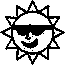 Рис. 2. Организационный контекст1 Прим. ред.: Данное понятие отчасти совпадает с понятием «самореализация», введенным А. Маслоу.самоосуществления субъектаСегодня подобные организационные, управленческие отношения, открывающие включающемуся в них субъекту возможность самоосуществления, практически отсутствуют. Этому есть две основные причины: 1) от субъекта управления здесь требуется исключительно высокий профессиональный уровень работы, позволяющий удерживать ситуацию при допущении гибких отношений с подчиненными лицами; 2) от подчиненного, самоосуществляющегося лица, требуются, с одной стороны, также высокий профессионализм  в силу значительной автономии, самостоятельности в осуществлении своей деятельности, с другой стороны, столь высокая ответственность, какая выводит ситуацию на уровень человеческого достоинства, нравственных норм трудовой этики. Может быть, излишне говорить, что достижение указанной организации деятельности (управления) исключительно трудно, однако, именно при такой организации ее субъекты в состоянии дать высшую результативность в деятельности без разрушения своих «человеческих» качеств.Выводы по историческому экскурсу. Мы воспринимаем сложившуюся ситуацию как актуальную для поиска концептуально нового подхода к управлению, в то же время, представленная историческая линия развития управления не вдохновляет наши собственные исследования. Во- первых, мы считаем так и нерешенной обозначенную «нравственную проблему» управления, во-вторых, считаем для управления недостаточными философско-методологические основания системного движения, на котором во многом основывается рассматриваемая перспективная концепция самоорганизации. Но главный акцент нашей критики состоит в том, что наиболее распространенные в практике управления «фабричная организация» и «управление поведением» не дают шанс человеческому самоосуществлению, поскольку нарушают оба выдвинутых нами условия самоосуществления: 1) субъект управления отношения с подчиненным лицом строит не исходя из собственной востребованности (следовательно, из определенной своей открытости), но на постановке задачи подчиненному, на командах и распоряжениях подчиненному, на схемах мотивации подчиненного, то есть, исходя изначально из определенной «открытости» деятельности подчиненного, но не своей собственной, значимость и состоятельность которой как бы предполагаются, но никак не проявляются;ориентация субъекта управления на «открытость», «понятность» ему деятельности подчиненного лица противоречит принципу «черного ящика».Против сделанного нами вывода могут возникнуть возражения. Например, ту же постановку задачи подчиненному можно отнести к выражению руководителем собственной востребованности, а предоставление большей профессиональной самостоятельности подчиненным становится просто общим местом в современных теориях управления, то есть деятельность подчиненного предполагается пусть еще не «черным», но уже «серым ящиком». Но не так все просто, дело не в терминологии как назвать: «востребованность» или «задача» и даже не в совпадении отдельных намерений, сегодня управленческие подходы действительно предполагают все меньшую регламентацию деятельности подчиненных. Мы утверждаем, что руководитель из-за отчуждения «потеряв дело» в том буквальном смысле, в каком им обладал средневековый мастер,лишил управление самой его сущности. Не владея делом в буквальном смысле, руководитель в принципе не может выразить адекватную востребованность ей неоткуда взяться. Так, постановка задачи сегодня есть ни что иное, как тиражирование образца, заложенного в сложившейся управленческой	культуре	(в	типовых	организационных	схемах, должностных   инструкциях,   положениях   и   т.п.   нормах1).   Это   вовсе   не востребованность, появившаяся из собственной уникальной деятельности первого лица. Примечательна сама живучесть упомянутых образцов, норм  их невозможно за «ветхостью» списать в архив, поскольку у  таких методичек и инструкций в практике управления сегодня нет альтернативы.Наконец, если руководитель вынужденно или даже из гуманных соображений пойдет на большую автономию подчиненных, то есть будет стремитья к осуществлению принципа «черного ящика», лишая себя их прозрачности, то на что же он сможет опереться при принятии решений? Традиционные	управленческие	подходы	альтернативную профессиональную опору руководителю не дают. От такой автономии организационная ситуация на предприятии только ухудшится, поэтому реально она может провозглашаться в теориях (и это есть), но на практике не осуществляется.Заметим однако, что у проблемы автономии подчиненного есть одно достаточно простое и радикальное решение  переместить отношения с подчиненным лицом из организационно-управленческой области в финансово-правовую. Это повсеместно и происходит через предоставление подчиненному хозяйственной самостоятельности. Но не следует данное явление называть управленческим решением проблемы от управления в этом случае ничего не остается. Аналогично этому мы отметим выше тот факт, что концепция самоорганизации преодолевает «нравственную проблему» управления человеком (подчиненным лицом) но посредством элиминации из своих схем самого человека. Самоорганизация не предполагает человека так же, как не предполагает его и фабричная организация. Естественно, можно «решать» проблемы управления, отказываясь от самого управления, но это далеко не всегда возможно и целесообразно.Рефлексивное управлениеСвои исследования мы ведем в рамках так называемого рефлексивного управления2. Чтобы донести пафос этой концепции, нам следует вернуться к рассмотрению цеховой организации производства  в организацию, в которую еще не проникло отчуждение и в которой сохранена «первородная» целостность ситуации, искаженная в дальнейшем наслоением разнообразных теорий управления.Для нас важно то, что в цеховом производстве мастер выделялся только статусом (наличием определенных и уникальных прав), но не характером работы она была та же, что и у других работников. И это позволяет нам выдвинуть следующую гипотезу.1 Волкова К.А. и др. Структура производственного объединения. Положения об отделах и службах. Должностные инструкции. М.: Экономика, 1990.2 Авилов А.В., Розманов О.Л., Сидоров Н.И. Новый взгляд на деятельность руководителя // Проблемы теории и практики управления, 1998, N 3; Авилов А.В. Труд руководителя: рефлексивное управление. Автореферат канд. дисс., М., ГУУ, 2000.Сущность управления мастера средневековым цехом состояла не в том, что он распределял, мотивировал, контролировал, учитывал работу помощников и учеников, но в том, что он сам выполнял эту цеховую работу.Это «сам выполнял» сохранялось даже в том случае, когда мастер полностью перекладывал физическое выполнение цеховой работы на помощников (!), а сам «явно» выполнял только распределительные, контрольные и т.п. функции. Управленческий «секрет» мастера в том, что он держал дело в своих руках и при собственноручном его выполнении, и при опосредованном его осуществлении распределительными, контрольными, учетными и т.п. функциями. Таким образом, мы видим в осуществлении дела и само дело, и сущность управления им.Стоит отметить, что осуществление дела содержит в себе сущность вообще любого своего компонента. Так, производство продукции «несет в себе» и сущность конструирования изделия, и сущность технологической подготовки производства, и сущность изготовления изделий, а равно и сущность управления производством. И при поразительном прогрессе, например, средств конструирования (сегодня это уже средства компьютерного трехмерного твердотельного моделирования изделия) сама сущность конструирования, как профессиональной деятельности, совершенно не меняется по-прежнему это подбор пространственных и материальных характеристик, определяющих логическую основу комплекса структур и состояний изделия1.Некое подобное, инвариантное к своему инструментальному оснащению, определение сущности рефлексивного управления мы также должны найти.При фабричной организации производства произошло разделение, нарушившее целостность и работника (из-за специализации), и деятельности самого первого лица  «дело» от него ушло в компетенцию инженера (технолога), а осуществление лишь оставшихся (как бы управленческих, а в действительности инструментальных) функций учета, планирования, контроля, мотивации, координации как раз и означало отчуждение первого лица от собственно «дела». Усложнение производства во все большей степени разводило «дело» (производство) и управление им. В сложившейся ситуации человек в условиях предприятия стал иметь «значащее отношение» преимущественно к средствам осуществления труда, но не к его содержанию, которое как бы растворилось в общей массе работающих. Теперь многих увлекает «как» и «чем» выполняется работа при равнодушном отношении к тому, «что» и «зачем» делается (впрочем, последнее в информационную эпоху уже недоступно). Немецкий философ и социолог Г. Зиммель отмечал, что в силу вынужденной ориентации на предприятие как на объективированное средство поддержания самой жизни человек полностью захватывается все более умножающейся и становящейся все более изощренной «техникой» (в широком смысле), которая уже не дает шанса его личностному осуществлению. И даже видел в этом общий кризис западной культуры2.Парадоксально, но от руководителя со временем вслед за производством «ушли» и выделенные управленческие функции  в1 Дитрих Я. Проектирование и конструирование. М.: Мир, 1981.2 Зиммель Г. Кризис культуры //Философия культуры. Т. 1. М.: Юрист, 1996.появившиеся в структуре предприятия экономические и финансовые службы, планирования, учета, диспетчеризации и т.п. Отчуждение первого лица все более возрастало. Кризис в деятельности руководителя долгое время не проявлялся лишь потому, что негативные последствия потери им целостности компенсировались, точнее, перекладывались на плечи подчиненных за счет механизации и автоматизации производственных и конторских работ. Это давало результат, но при одновременном усилении отчужденного характера труда подчиненного работника. Компенсация достигалась также за счет использования упомянутого «человеческого фактора», но это также давало результат при одновременном разрушении личности работника. Итак, обозначенная историческая линия развития управления несет в себе опаснейший зародыш отчуждения.В поиске альтернативных подходов нами выделены следующие философско-методологические предпосылки к обоснованию концепции рефлексивного управления.«Современная философия в значительной степени есть антропология (П.С.  Гуревич1).  Это  положение  в  исследованиях  управления  мы  делаем предельным любой «исходный» и любой «конечный» предмет работы есть человек и ничто другое. Из чего следует, что любое возникающее понятие есть либо качество человека, либо рассматривается через призму (в контексте проблем) человека. Это очень важная методологическая посылка, которая, в частности, разводит нас с так называемым системным подходом. Сегодня в силу исключительной популярности и распространенности системного подхода всякое с ним расхождение целесообразно пояснять. Свое расхождение мы сводим к следующим моментам.Бытие, в которое «погружены» человек, человеческое сообщество, имеет бесконечную сложность и разнообразие, поэтому стремление в каждой проблемной ситуации находить, создавать систему, якобы адекватную идентифицируемой ситуации, есть большее или меньшее заблуждение бесконечной сложности (даже и в локальном проявлении) мирового бытия может быть противопоставлена лишь бесконечная сложность самого человека. Поэтому единственный «ход» в преодолении проблемной ситуации мы видим в нахождении конкретного человека (не партии, не группы, не народа,  но именно личности, индивидуума), который берет на себя разрешение данной проблемы. В этом мы видим пафос рефлексивного управления. Он, однако, может быть воспринят не только не как пафос концепции, но вообще как отвергнутая историей банальность перед глазами вереница бесславных государей, обманувших надежды правителей, памятных народу тиранов, просто бессчетное число жалких или порочных первых лиц всех уровней и мастей. Такое впечатление не должно сбивать с толку  столь грустная картина есть результат колоссальной    несоразмерности    между,    с    одной    стороны,   степенью«возложенной» на первое лицо политической, гражданской, правовой ответственности за дело (ее масштаб обозначен, например, И. Ильиным в статье2  «О государе») и, с другой стороны, практически полным отсутствием у него профессиональной вооруженности и, следовательно, наличия трудно преодолеваемого отчуждения. Обоснованно предположить, что субъект управления, выходящий «один на один» с проблемами предприятия (только1 Предисловие к сб. статей «Это человек. Антология». М.: ВШ, 1995.2 Ильин И.А. О грядущей России. М.: Воениздат, 1993.так он и должен воспринимать свою миссию, независимо от уровня управле- ния будь то директор, министр, губернатор или сам президент), обязан быть профессионально вооружен. А этого нет.Здесь можно предположить и такой вопрос почему мы утверждаем, что у руководителя нет средств, если для осуществления своей деятельности он может использовать самые разнообразные нарабатываемые для него инструменты и методы, в том числе новейший системный подход, а также включать в работу любых необходимых ему специалистов? Ответ состоит в следующем: и подчиненные лица, и системный и прочий инструментарий по своей природе вторичны, главное  в уникальной сущности самой деятельности руководителя. Без вскрытия сущности деятельности руководителя становится непонятным, какие и к чему «прикладывать» инструменты. Сущность деятельности руководителя априорна и к подчиненным лицам, и к какому бы то ни было инструментарию. Отсутствием понимания сущности управленческой деятельности мы объясняем невозможность сегодня внедрить многочисленные нарабатываемые средства и методы управления.Попытка исходить в разработке концепции рефлексивного управления из сущности деятельности субъекта управления составляет одну из ее особенностей. В этом ее отличие от системного подхода, который принципиально ограничен формальной стороной любого предмета (отсюда его междисциплинарность, универсальность и т.п. качества).Приверженец системного подхода, почти всегда уступая сложности бытия, то есть не умея создать адекватную систему (как мы подчеркнули, адекватной она не может быть в принципе), вынужден совершать «насилие» над бытием, «подгоняя» его под обычно примитивную (но доступную для воплощения) систему. Пример этому жизнь современного человечества, в которой человек в ущерб своей природе повсеместно уступает самым разнообразным системам: политическим, культурным, правовым, экономическим, техническим, социальным и т.п. (действует чудовищная формула «правового государства»: «Что-то! плохо?  Так просто не хватает еще одного закона!»). Эта проблема фактически означает, что в современной жизни из-за бесконечного ее обеднения системами у человека почти не остается шанса для самоосуществления. Надо подчеркнуть огромную сложность затронутой сейчас проблемы. Ее мировоззренческий масштаб не позволяет даже подступиться к решению, но нравственный выбор возможен множить ли системы, все больше «сужая» человеческое бытие, или искать походы, поддерживающие человеческое самоосуществление. Концепция рефлексивного управления своей ориентацией на конкретного человека и на человеческое в нем как раз показывает   альтернативу  системному   подходу.   Наша   попытка   уйти от«голого» рационализма во многом следует духу русской философско- религиозной мысли XIX  начала XX вв.  Ф.М. Достоевского, В.В. Розанова, К.Н. Леонтьева, Н.А. Бердяева, И.А. Ильина, Л. Шестова, П. Флоренского и других философов. И здесь уместно вернуться к основаниям рефлексивного управления. Но и по многим направлениям развития современной философской мысли просматривается стремление к преодолению,   например,   субъект-объектного   отношения      источникачеловеческого отчуждения. Вот некоторые выдержки из энциклопедического словаря по современной философии1.В рамках экзистенциализма [Кьеркегором] впервые «экзистенция» была противопоставлена «системе» [Гегеля]. Обретение экзистенции предполагает решающий выбор: переход от созерцательно-чувственного (субъект-объектного) способа бытия, детерминированного внешними факторами среды, к «самому себе», единственному и неповторимому.***В противовес классической гносеологии с субъект-объектной дихотомией Гуссерль в своей герменевтике показал, что сознание [предмета] и предмет [сознания] неотделимы друг от друга. Первичной реальностью выступает не сознание, мышление, дух, с одной стороны, и не природа и материя, с другой, а «жизненный мир», с самого начала предпосланный субъект-объектному членению.***В феноменологической установке самораскрытие феномена первичнее, чем отношение субъекта и объекта. Средством такой реактивации сознания является рефлексия.***Понимание текста прошлой культуры, по Гадамеру, неотделимо от самопонимания интерпретатора, поэтому предметом понимания является не смысл, вложенный в текст автором, а то предметное содержание («суть дела»), с осмыслением которого связывается данный текст. «Предметное понимание» или «понимание по сути» Гадамер противопоставляет историческому и психологическому подходам, методологической предпосылкой которых является разделенность субъекта понимания и его объекта.***В философско-методологической установке интуитивизма признается последним основанием бытия и познания непосредственное, «живое» проникновение в предмет, которое преодолевает расчленение реальности на субъект и объект. В интуитивизме А. Бергсона интуиция толкуется как непосредственное слияние субъекта с объектом.***Наконец, в рамках постмодернизма утверждается объективная невозможность зафиксировать наличие жестких, самозамкнутых систем, будь то в сфере экономики, или политики, или искусства (событие всегда опережает теорию (Бодрийар)). В процессе интеллектуального освоения этой трансформации возникает мышление вне традиционных понятийных оппозиций (субъект объект, целое часть).И теперь от кантовского императива: «человек не может быть объектом чьей-либо деятельности, но лишь целью» мы продвигаемся еще дальше: «человек и целью чьей-либо не может быть, кроме как целью для самого себя». В рефлексивном управлении снимается различение субъекта и1 Современная западная философия. М.: Политиздат, 1991.объекта  объектом у субъекта управления является его собственная деятельность. Теперь единственная остающаяся у субъекта возможность осуществить дело осуществить его собственной деятельностью. В этом состоит первый принцип рефлексивного управления.Для того, чтобы субъект управления мог создать предприятие, необходимо сначала построить его в абстрактных понятиях. В этом состоит второй принцип рефлексивного управления. Традиционная характеристика«конкретно мыслящий руководитель»  в рефлексивном управлении полностью преодолевается, перестает быть положительной характеристикой руководителя. Деятельность руководителя при рефлексивном управлении своей абстрактностью подобна деятельности математика. «Жизнь сложна, потому что конкретна», по выражению математика M. Лазарева, и математики сложность жизни преодолевают через выход на уровень абстрактных представлений. Точно так же в рефлексивном управлении преодолевается сложность управленческой практики. Показательны в этом отношении блестящие успехи в управлении С.Ю. Витте (математика по образованию), известная метафоричность мышления которого указывает на его постоянное стремление к обобщению, абстракции.Поскольку  каждое  предприятие,   в  конечном   счете,   должно  найти«материальное» воплощение, то в рефлексивном управлении с этой целью абстрактные понятия субъекта управления интерпретируются подчиненными  лицами.  Воплощенный  в  деятельности  подчиненных   лиц«материализованный» производственный процесс становится своеобразной физической моделью предприятия, осуществляемого деятельностью руководителя обратная ситуация (!) к традиционному представлению о модели предприятия. Такая схема также обеспечивает априорность деятельности руководителя по отношению к деятельности подчиненных лиц, и в этом состоит третий принцип рефлексивного управления.Теперь мы можем сформулировать искомое положение:Сущность рефлексивного  управления делом (предприятием) состоит в собственном осуществлении первым лицом этого дела в абстрактных понятиях.Управление  одна из древнейших человеческих практик, поэтому естественно предположить, что даже вновь вводимым ее понятиям могут быть найдены некие аналогии в исторических высказываниях и ситуациях. Это не раз подтверждалось для таких понятий, как власть, лидерство, мотивация, организация и других. Далее приводятся некоторые образцы тех моментов исторической практики, которые созвучны обсуждаемым нами идеям.Конфуций1:  «Кто  познает  себя,  тот  познает  и  других.  Вот  почему люди говорят, что мир можно познать, не выходя из дома. Оттого же говорится, что в государстве можно водворить порядок, не покидая храма предков»,  и  несколько  более  абстрактно  у  Спинозы2     («Этика»,  часть  II, теорема 26): «Человеческая душа воспринимает всякое внешнее тело как действительно (актуально) существующее только посредством идеи о состояниях своего собственного тела». То есть предприятие прежде всего есть сам директор, оно «на столе» директора (субъекта управления), в его собственной деятельности, а не в службах и цехах. И «предприятие на1 Малявин В. Конфуций. М.: Молодая гвардия. 1992. С. 253.2 Спиноза Б. Этика //Об усовершенствовании разума. М.: ЭКСМО-ПРЕСС, 1998.столе»	и	должно	быть	исчерпывающим	для	решения	директором возникающих проблем управления.Поэт Василий Андреевич Жуковский был приглашен наставником в обучении наследника престола, будущего императора Александра Второго. Из	письма	Жуковского1:	«...По	плану	учения		великого	князя,	мною сделанному, все лежит на мне. Все его лекции должны сходиться в моей, которая есть пункт соединения; другие учителя должны быть только дополнениями	и	репетиторами».		Жуковский	осуществляет	обучение наследника посредством некоей общей (проходящей через все обучение) собственной дисциплины, относительно которой другие преподаватели  суть лишь интерпретаторы (репетиторы) тех понятий, которые вводит в ней Жуковский. Здесь мы имеем пример того, как работает «формула» управления учебным процессом, которую мы получаем в концепции рефлексивного управления: 1) первое лицо осуществляет учебный процесс в качестве преподавателя; 2) дисциплина, которую преподает первое лицо, определяет всю схему, программу обучения и вводит в работу все базовые понятия программы; 3) другие преподаватели включаются в процесс для развития тех понятий и направлений, которые введены в учебный процесс первым лицом; 4) дисциплина, которую ведет первое лицо, является сквозной, то есть проходит через весь курс обучения.Творческий человек (а им в профессиональном отношении с необходимостью является каждый субъект управления) должен оцениваться прежде всего самим собой. И эта возможность должна быть поддержана профессионально, то есть какая-то наука должна нести в себе эту рефлексию. В молодости, получив восторженные отзывы на свои первые стихи, П. Валери расстается тем не менее с поэзией, считая лишь самого себя способным оценивать свой талант и работу. А сам он как раз очень негативно оценивал в это время и ситуацию в литературе в целом, и себя в ней. П. Валери2: «Высший человек не тот, кто наделен неким даром, и кто выносит это богатство вовне, но тот, кто организовал себя во всем объеме  своего  существа».  И  далее3:  «У  меня  не  литературная  цель.  Моя цель заключается не в воздействии на других, а на себя Себя, поскольку«Я» может себя рассматривать как произведение разума». Может быть, кто-то решит, что здесь нет момента управления. Это не так. Следует обратить внимание на явное отрицание П. Валери своих стремлений к воздействию на других. Но ведь воздействовал, да еще как! Почему же многие, кстати, непрерывно толкующие об управлении (и «мучающиеся» управлением), не могут воздействовать даже на немногих своих подчиненных.  Потому, что не знают «формулы», которую «знали» Конфуций, Сенека, Жуковский, Валери: «организовывай себя, воздействуй на себя, анализируй себя через это осуществится необходимое воздействие и на других». Конечно, возникает вопрос, а как этому научиться и профессионально осуществить. Но вот в этом направлении мы и стараемся продвигаться.И обратимся также к Б.Л. Пастернаку4: «А недавно думали, что сцены в книге инсценировки. Это заблуждение. Зачем они ей? Забыли, что1 Толмачев Е.П. Александр Ш и его время. М.: ТЕРРА, 1998. С. 73.2 Валери П. Об искусстве. М.: Искусство, 1993. С. 488.3 Там же. С. 494.4 Пастернак Б.Л. Об искусстве. М.: Искусство. 1990. С. 144.единственное, что в нашей власти, это суметь не исказить голоса жизни, звучащего в нас самих». Этот «голос жизни в нас самих», конечно же, относится не только к писателям и философам. Из этой «жизни в нас»  рождаются не только книги, но и предприятия (!). Возможно, данное обстоятельство		не	во	всех  случаях	приобретает профессиональную значимость, но для рефлексивного управления это именно так. И далее у Б.Л. Пастернака5: «Шопен реалист том же самом смысле, как Лев Толстой. Его творчество насквозь оригинально не из несходства с соперниками, а из сходства с натурою, с которой он писал. Оно всегда биографично не из эгоцентризма, а потому, что, подобно остальным великим реалистам, Шопен смотрел на свою жизнь как на орудие познания всякой жизни на свете и вел именно этот расточительно-личный и нерасчетливо-одинокий род существования». Подобный жизненный пафос есть удел не только поэтов, музыкантов, и у каждого субъекта управления должен возникать вопрос		осуществляет	ли	он	свою	собственную	деятельность (профессиональную жизнь) как «орудие познания», звучит ли в нем самом«голос жизни»? Жизнь любого предприятия в жизни его первого лица, иначе неминуемо возникновение омертвляющего отчуждения.Наконец, в завершение наших иллюстраций приведем высказывание ученого и философа М. Полани3: «Когда-то многие слова были священными. Законы считались божественными, религиозные тексты считались прямым божественным откровением. Для христиан слово стало плотью. Человеку не надо было проверять то, чему учила церковь. В своих молитвах человек обращался к первоисточнику учения. Позже, когда авторитет церкви был поколеблен, человек попытался избежать опустошающего самоутверждения, сделав высшей инстанцией опыт и разум. Но к настоящему времени выяснилось, что современный сциентизм сковывает мысль не меньше церкви.. Он не оставляет места нашим важнейшим внутренним убеждениям и принуждает нас скрывать их под маской нелепых, неадекватных терминов. Что же можно здесь сделать? Отвергая средневековый догматизм и современный позитивизм, мы вынуждены искать опору в самих себе, не уповая ни на какие внешние критерии; основания истины мы должны отыскивать в недрах собственного интеллекта. На вопрос: «Кто его убеждает?» ответ звучит просто: «Я пытаюсь убедить себя сам». ...Вручая верительные грамоты самому себе, я обретаю право провозглашать свои важнейшие допущения как собственные убеждения».На протяжении своей истории человек неоднократно открывал, находил себя в самых разных ипостасях. Это и «Человек мера всех вещей» у Протагора, и «Государство  это государь» у Т. Гоббса (или«Государство это Я!» Людовика XIV), и нахождение человеком себя в нравственном императиве Канта: «Поступай с другими так, как хочешь, чтобы поступали с тобой», и нахождение человеком себя в истории: история как жизнь «героев» у Карлейля или история как жизнь «простого человека» (народа) у Л. Толстого, человек открывал себя и в религии, и в философии, и в науке, и во многом другом.5 Там же. С. 167.3 Полани М. Личностное знание. На пути к посткритической философии. М: Прогресс, 1985. С. 276.,Кажется, мы подошли к тому, чтобы человеку найти себя в управлении, а именно в том, что управление есть прежде всего (и по существу) управление самим собой, а не другими. Последнее с необходимостью осуществляется, но лишь как вторичное явление.К	концепции	рефлексивного	управления	нас		также	подвигало убеждение в том, что управлять можно только тем, что сам делаешь. В философии в последнее время появилось понятие «чувство-мысль» (А. Куринский1),		отражающее		неразрывность	 интеллектуальной		и эмоциональной			составляющих		работы		человека.		В		приложении		к человеческой	практике	(а	именно		о	практике	управления	у	нас преимущественно пока речь) можно пойти на дальнейшее обобщение и допустить уже понятие «мысль-чувство-действие», которое подчеркивает направленность мысли и чувства субъекта на собственное действие, т.е. подчеркивает единство элементов данной триады. Ситуация, когда мысли и чувства субъекта ориентированы исключительно на действия других лиц  момент отчуждения, недопустима. В приложении к профессиональной деятельности специалистов данное понятие (триада), вероятно, не вызывает вопросов действия специалистов неотчуждаемы. И подобную ситуацию создает рефлексивное управление для руководителя.Примечательна аналогия, которую мы находим у триады «мысль- чувство-действие» с диалектической триадой «тезис-антитезис-синтез». Действительна «мысль» можно соотнести с «тезисом» (теорией), «чувство»с «антитезисом» (критикой). Критика, представляющая эмпирическое явление, опровергающее теорию, всецело направлена на чувственную сторону человека  на порождение сомнения в его вере в адекватность теории. «Действие», в свою очередь, можно соотнести с «синтезом». Синтез всегда есть работа с опровергающим теорию эмпирическим явлением как с«материалом», т.е. по сути это всегда действие по обработке этого материала. Подобная аналогия позволяет почувствовать динамику разворачивания деятельности.Деятельность руководителя при рефлексивном управлении, и как следствие, характер предприятия приобретают ряд оригинальных качеств.Деятельность руководителя становится профессиональной по своему характеру (против традиционных «харизматического» или должностного» характера) и приближается к деятельности специалиста, поскольку достигается операциональность (инструментальность) действий руководителя. Кажется, не будет абсурдно звучать даже такой тезис:«идеально построенное предприятие  это предприятие специалистов, руководителей (в традиционном смысле) в нем вообще нет».Деятельность руководителя становится самодостаточной (автономной) в профессиональном отношении. Происходит взаимное«раскрепощение» руководителя и подчиненных их отношение становится отношением специалистов. Достигается стратификация деятельностей руководителей и специалистов предприятия в целом (по всем его уровням). Как следствие, снимаются поведенческие (нравственные) проблемы управления,    становится    достижимым    тезис    Фейерабенда2:    «Наиболее эффективно то управление, которое не замечается, которое не1 ВФ. № 1. 1996. С. 30-34.2 Современная философия науки. М.: Логос, 1996. С. 188.навязывается и не формализуется, которое естественно для нас, как дыхание».Человек  самое сложное и самое уязвимое звено в любой практической ситуации, поэтому действительно радикальное решение многих возникающих проблем его исключение. Подобным исключением подчиненных из деятельности руководителя при рефлексивном управлении достигается надежность и результативность его деятельности.Профессиональная		самодостаточность	открывает	руководителю возможность самоосуществления своей жизненной программы создает благоприятный контекст для самоосуществления и других лиц предприятия. О		предприятии,		построенном	на	принципах	рефлексивного управления. При рефлексивном управлении предприятие отождествляется с	осуществляющим	это	управление		первым			лицом.	Открывающаяся возможность самоосуществления оказывается «выгодной» с разных сторон. Во-первых,	в	этом	моменте	проявляется	нравственное	отношение	к человеку. Во-вторых, становится возможным осуществление оригинальной жизненной	и	профессиональной		программы,		что		сегодня	человеком реализуется почти исключительно через уход в маргинальную среду, то есть с предприятием несовместимо, В-третьих, решаются многие труднейшие технологические	проблемы		управления,	и среди них  достижение ответственности работников предприятия и первого лица. Таким образом, предприятие становится социально-экономическим институтом. И как институт, в котором человеку предоставляется возможность к самоосуществлению, предприятие даже в большей степени становитсясоциальным, нежели экономическим институтом.Смысл предприятия в целом (тождественный смыслу его первого лица), а равно и отдельных его компонентов (адекватных деятельности других субъектов) не может быть только экономическим, что разрушало бы человеческую целостность и вступало в противоречие с «человеческой природой» предприятия. В то же время, экономическая «проекция» предприятия является той средой, где «склеиваются» профессиональные интересы его работников. Экономическое «измерение» предприятия по- прежнему является одним из важнейших, хотя и не исчерпывает всех проблем. Согласование субъектов предприятия по другим характеристикампомимо экономических  недопустимо в силу выхода в область нравственных проблем и совершения в этом случае в той или иной форме насилия над человеком. Нравственность не предмет компромиссов, тем более торга, через которые только и возможно достижение соглашения. Это то ограничение, которое как раз нарушается некоторыми современными поведенческими теориями управления, которые (конечно, под благовидными лозунгами: «заботы о человеке», «ориентации на человека» и т.п.) осуществляют манипулирование людьми через включение в технологическую обработку их ценностных установок.Каждый субъект обладает неким жизненным, профессиональным смыслом: один ориентирован на деньги, другой  на карьеру, третий  профессиональное творчество, четвертый на коллектив и т.д., которые и подвигают	их	на	участие	в	деятельности	конкретного	предприятия. Разворачивание личной мотивации  это собственная проблема каждого субъекта. С другими лицами формальные (производственные) отношения следует устанавливать только по экономическим параметрам.Рефлексивное управление в ряду других концепций управленияИсходя из характеристических свойств, заданных нами при определении понятия рефлексивного управления (прежде всего, из уровня абстрактности понятий деятельности субъекта управления), мы вводим типологию концепций управления, которая охватывает значительную область современной практики управления и где находит свое место и концепция рефлексивного управления:управление в форме власти;поведенческое управление специалистами;рефлексивное управление;организационное управление специалистами;управление в понятиях «физического объекта».Управление в форме властиУправление в форме власти сводится к осуществлению субъектом управления правовых функций (они здесь единственная абстракция) по отношению к «объектной деятельности», то есть последняя рассматривается осуществляющейся за счет права на это у субъекта управления. Это примитивнейшая  «быть или не быть» тем или иным процессам«объектной деятельности» форма управления. Предельная упрощенность ее средств практически не дает субъекту управления (власти) технологий для построения и осуществления сколько-нибудь развитой управленческой деятельности (как тонко подмечено Б. Пастернаком: «тиран /субъект власти/ человек без воображения»).Власть всецело иррациональна и интуитивна. Субъект управления ситуации власти не создает и не осуществляет управленческую деятельность как предметную, то есть выраженную в понятиях и схемах. Властные решения нередко логически не обоснованы, волюнтаристичны, трудно объяснимы. Поэтому для данной формы управления чрезвычайно важны легитимность и ответственность субъекта управления.Власть как форма управления редко реализуется в «чистом» виде. К ней следует прибегать при невозможности воспользоваться другими схемами управления, можно сказать, что к власти обращаются лишь в«тупиковых» (впрочем, сегодня многочисленных) ситуациях.Управление в форме власти существует только как практика и не  имеет научных и проектных оснований, поскольку сама правовая функция не выстаивается, не создается субъектом управления через исследование и проектирование, но лишь присваивается (или получается) им в результате неких «внешних» (политических, общественных и т.п.) процессов среды. И хотя власть как форму управления приходится оценивать очень «скромно» и стремиться прибегать к ней лишь в крайних случаях, но проблемы легитимности власти юридические и проблемы достижения и удержания власти политические имеют вполне позитивное и важное значение в общественной жизни.Властная форма управления древнейшая. Из-за своей простоты она чрезвычайно давно отрефлексирована (осознана) человеком уже со времен племенной жизни. И можно не сомневаться, что востребованность в ней сохранится всегда в силу непостижимой сложности жизни, «ответом» накоторую в предельных случаях может стать лишь столь же непостижимая сложность самого человека, которую он единственный может противопоставить сложности бытия после исчерпания своего «культурного вооружения» принципиально ограниченного.К историческим субъектам властной формы управления можно отнести римского императора Калигулу, если брать его, например, в интерпретации французского философа А. Камю1:Сципион. Но это невозможно, Гай!Калигула. Вот именно!Сципион. Я тебя не понимаю.Калигула. Вот именно! Речь как раз идет о невозможном, вернее о том, чтобы сделать возможным невозможное.Сципион. Но в такой игре нельзя остановиться. Это развлечение безумца.Калигула. Нет, Сципион, это призвание императора. Наконец-то я понял, в чем польза власти. Она дает кое-какие шансы невозможному. Отныне и на все грядущие времена моя свобода безгранична...»Поведенческое управление специалистамиЭта форма управления состоит в том, что тем абстрактным понятием, на основе которого субъект управления строит свою деятельность, является так называемый специалист. Специалист является профессионально подготовленным в некоторой области ― в ее понятиях, явлениях и процессах. Однако, в данной форме управления абстракция специалист несёт в себе не столько профессиональные, сколько так называемые«человеческие» качества, которые никакой профессиональной культурой не предполагаются, но которые как раз во многом составляют в подобных концепциях предмет управленческой деятельности. Именно отсюда такие виды работ у субъекта управления по отношению к подчиненным лицам как убеждение и принуждение, демонстрация положительного поведения, формирование положительных качеств (воспитание), формирование благоприятного социально-психологического климата, снятие конфликтов, создание эмоционального настроя, стимулирование творчества и другая мотивация, собственное стремление субъекта управления к лидерству среди подчиненных специалистов и т.п. Кроме этого, признание «человеческих» качеств у специалистов, а, значит, признание их возможности ошибаться делает невозможным строго формальное отношение к подчиненным, в том числе и к их профессиональным качествам. Поэтому субъекта управления появляются также функции по приведению к соответствию своим ожиданиям профессиональных качеств подчиненных специалистов (а в дальнейшем их поддержание), это ― помощь подчиненным в решении технических проблем, повышение профессионального образования подчиненных, планирование и контроль деятельности подчиненных, координация деятельности подчиненных и т.п.Таким образом, субъект управления разворачивает управленческую деятельность на множестве подчиненных ему специалистов. К историческому примеру данной формы управления мы отнесем характер правления императрицы Екатерины II. Вот цитата из работы В.О. Ключевского2, которая отражает главную особенность (в нашей классификации) правления этой императрицы:1 Камю А. Калигула //Сб. произведений. М.: Фабр, 1993. С. 424.«...В обращении она пускала в ход бесподобное умение слушать, терпеливо и внимательно выслушивать всякий вздор, угадывать настроение, робкие или не находившие слов мысли собеседника и шла им на подмогу. Это подкупало, внушало доверие, располагало к откровенности Екатеринапредпочитала изучать сильные стороны других, которые при случае можно обратить в свою пользу, и умела указать их самому обладателю. ...В этом умении дать человеку почувствовать, что есть в нем лучшего, тайна неотразимого обаяния, какое, по словам испытавшей на себе княгини Дашковой, Екатерина производила на тех, кому хотела нравиться, а она хотела нравиться всем и всегда, считая это своим ремеслом. Усвоенная ею манера обхождения с людьми сослужила ей неоценимую службу в правительственной деятельности».И схожие характеристики встречаются во множестве в описании деятельности Екатерины II ― и в других текстах того же В.О. Ключевского, и у С.М. Соловьева, и у других историков.[ 3] Рефлексивное управлениеПонятно, что рефлексивное управление еще далеко от вхождения в профессиональную культуру, поэтому здесь наиболее сложно привести достаточно содержательный пример соответствующей практики. Но примеры, демонстрирующие отдельные стороны рефлексивного управления― стратификация деятельности первого лица и подчиненных, наличие смысла деятельности у первого лица, его опора на собственную деятельность и другие ― возможны (и некоторые были приведены в предыдущем разделе). К таким историческим примерам можно отнести уже упоминавшегося нами российского государственного деятеля С.Ю. Витте, царя Ивана Грозного, а также царя Алексея Михайловича (Тишайшего).В деятельности царя Алексея Михайловича самым примечательным является вхождение в историю в качестве преобразователей и устроителей Руси XVII века его ближайших соратников: А.Л. Ордина-Нащекина, Ф.М. Ртищева, А.С. Матвеева и патриарха Никона. Историк В.О. Ключевский даже уводит на второй план самого царя, оценивая его собственные заслуги довольно скромно1. И с позиции управления такая оценка неточна, во- первых, потому что Алексей Михайлович сам приблизил и возвысил Ордина-Нащекина и Никона, имевших низкое происхождение (и в этом царь Алексей, безусловно, проявил собственный талант), а, во-вторых, та целостность, которою обладало управление государством при Алексее Михайловиче, просто не могла быть достигнута без его ведущей роли и деятельности. В этом просматривается стратификация. На то, что был деятельным, указывает решительное отлучение им в определенный момент Никона. Примечательно также и упоминание о том, как готовился царь Алексей к заседанию Боярской думы2:«... Он не только записал, какие вопросы предложить на обсуждение бояр, но и наметил, о чем говорить самому, как решить тот или другой вопрос. Кое о чем навел справки, записал цифры; об ином он еще не составил мнения и не знает, как выскажутся бояре; о другом он имеет нерешительное мнение, от которого откажется, если станут возражать. Зато2 Ключевский В.О. Императрица Екатерина II // Исторические портреты. М.: Правда, 1990. С.276.1 Ключевский В.О. Исторические портреты. М.: Правда, 1990. С. 107―138.2 Там же. С. 110.по некоторым вопросам он составил твердое суждение и будет упорно за них стоять в совете».Впечатляющая схема для XVII века, особенно на фоне того, как сегодня отечественные премьеры позволяют себе знакомиться с повесткой заседания Правительства непосредственно походу его проведения. Царь Алексей демонстрировал редкое умение работать самому и давать работать другим ― в этом признаки наличия у него собственной деятельности, что не замечено или не оценено Ключевским, а также определенной стратифицированности деятельностей его и соратников ― качеств рефлексивного управления.Организационное управление специалистамиАналогично поведенческому управлению, особенность этой формы состоит в том, что абстрактным понятием, на основе которого субъект управления строит свою деятельность, также является специалист. Однако в этой форме субъект управления разворачивает управленческую деятельность на множестве подчиненных ему специалистов (выстраивает деятельность предприятия) как некую «конструкцию» (схему, организацию) на множестве специалистов как «конструктов». В результате специалисты приобретают «внешнюю» регламентацию и оказываются включенными друг к другу в формализованные отношения. «Человечески фактор» здесь либо не учитывается вовсе, либо уходит на второй план.Понятие специалист здесь нагружено тем профессиональным содержанием, какое сложилось в современной профессиональной культуре. Оно не может быть изменено субъектом управления, и последний оказывается поэтому в ситуации управления «теми, кто есть». Подразумевается, что этого вроде бы должно быть достаточно, но практика показывает, что это не так.В силу того что работа субъекта управления сводится к владению своеобразным «конструкторским набором» понятий ― суть «типовым набором специалистов, на котором он и строит свою управленческую деятельность, возможности достижения адекватности управлении ограничены принципиальным отсутствием универсальности в любом подобном наборе. То есть «конструкторский набор» понятий, с которым ему приходится работать, набором как раз и не является ― он не охвачен некоей целостностью, не составляет класс понятий, элементов. Действительно, руководителю приходится иметь дело с понятиями, относящимися к экономике, маркетингу, технике, финансам, персоналу, производству, юридическим и другим направлениям. Уровень и характер абстракции понятий и процессов этих профессиональных областей специфичны. Естественно, никакой целостностью совокупность понятий этих профессиональных областей априори не охвачена, и охвачена быть не может.И еще одна проблема. Подобно технической практике и некоторым другим областям человеческой практики, организационному управлению специалистами свойственно стремление к стандартизации схем и методов своей деятельности. Объявление типовыми ― «конструктивных» схем, функций, структур, принципов ― в управлении идет уже с начала XX века (с работ Ф. Тейлора, А. Файоля). Однако, введение стандартов, наряду с несомненной и понятной пользой, влечет также и значительным потери всвязи с торможением развития и потерей эффективности в многочисленных ситуациях практики управления.Вероятно, данный тип управления до сих пор является одним из наиболее распространенных. Яркими его представителями в нашей недавней истории были создатели ведущих научно-промышленных отраслей Советского Союза ― академики С.П. Королев и И.В. Курчатов ― талантливые конструкторы и организаторы отечественного ВПК.Управление в понятиях «физического объекта»В  данном  типе  управления  субъект  имеет  дело  непосредственно  с«объектными» понятиями, то есть с профессиональными понятиями дисциплин, описывающих объект управления. Следовательно, для субъекта управления     это     конкретные     («физические»)     понятия,     которые им«принимаются, а не создаются в результате обобщения собственных представлений о предприятии. Фактически в данном случае можно говорить о вырожденности управления, в чем управление в понятиях «физического объекта» смыкается с властной формой управления ― своим антиподом в степени абстрактности понятий.Представитель данного типа управления в нашей истории ― Петр I. То, что царь Петр строил Россию непосредственно своими руками, общеизвестно. Но, осуществляя эту работу непосредственно ― на верфи, за токарным станком, за верстаком и подобным образом, он превратился в бригадира великой стройки (конечно, в самого гениального бригадира за всю историю человечества), но в ущерб многим политическим, государственным направлениям деятельности. Факт достаточно общепризнанный, хотя иногда и обсуждаемый как проблема. Вот типичная ситуация1, каких можно было бы привести множество:«... Перевод книг был одним из самых важных и трудных дел, и мы уже должны ждать, что Петр усердно займется им: он не только указывал, какие книги надобно переводить, но и требовал переводы к себе, сам исправлял их, учил, как надобно переводить; учил, что не надо держаться мертвого перевода слово в слово, но, выразумевши смысл, передавать живым образом этот смысл совершенно удобопонятно для русского человека».И это объясняет, почему титанические усилия самого царя Петра и всей России значительно превзошли их результаты, хотя и немалые на той исторической дистанции. Петр I, обладая сам пусть не оригинальной, но все же вдохновлявшей его государственной идеей, не дал осуществиться ни одной идее своих подданных ― все должны были действовать по его указке. Отсюда неудачи и с введением коллегиального управления, и в борьбе с злоупотреблениями, и главное ― в закреплении при последующих государственных правлениях того, что было достигнуто при Петре I.ПраксеологияНаиболее привлекательным свойством рефлексивного управления можно считать возможность построения для него естественнонаучных оснований. Однако, в методологическом плане мы не идем по направлению обществоведческих наук, в которых «научность» усматривается в признании1 Соловьев С.М. Публичные чтения о Петре Великом // Чтения и рассказы по истории России. М.: Правда, 1990. С. 529.общества реальностью, не сводимой к другим формам реальности, то есть в признании общества предметом науки ― «общественное явление есть вещь» (Э. Дюркгейм). И также не идем по пути отказа от притязаний в управлении на научность в принципе, как это делают О.Л. Виханский, А.И. Наумов1: «Управление ― это практическая дисциплина. В управлении, в отличие от классических естественных наук, нет вечных законов. В менеджменте есть теории и концепции, являющиеся отражением обобщенного опыта управления».Основания для поиска естественнонаучных оснований рефлексивного управления появляются вследствие того, что в этой концепции мы имеем дело с индивидуальной деятельностью человека, причем субъект рефлексивного управления ориентирован на построение и осуществление собственной деятельности. Таким образом, мы придерживаемся следующего положения: «человек индивидуальный», обладая природными качествами, может составить предмет естественнонаучного исследования.Немецкий философ Д. Риккерт, исследуя основания технических наук, задается вопросом2: «Возможны ли технические науки?» ― и утвердительно на него отвечает, но при условии, что это науки о человеке (!). Это, может быть, не совсем обычное суждение о технических науках, но мы его полностью разделяем. Именно так обстоит дело и с управлением ― его научные основания возможны, если их предметом будет сам человек.В построении научных оснований рефлексивного управления основную опору мы делаем на философию науки Э. Гуссерля (на его феноменологию) и на философию науки М. Полани (на его концепцию личностного знания).Праксеология ― наука, исследующая явления, лежащие в основе рефлексивного управления.Переходя	из	области	практики	рефлексивного	управления,		где возникли наши первые идеи, в область научных исследований, нам необходимо	не			только	обнаружить,	идентифицировать,	но	и	дать наименование «искомой» науке. Перенесение с практики и концепции рефлексивного управления их наименования ― рефлексивное управление  на соответствующую науку имеет тот недостаток, что недопустимо сужает область потенциальных исследований этой науки. Понятно, например, что физика не может быть одноименной ни с одной из областей технической практики	или		инженерии,		поскольку		обосновывает		феноменологию большинства из них.Фактически выше нами был уже обозначен объект научного исследования в концепции рефлексивного управления ― это явления, связанные с построением человеком собственной деятельности. Естественно задаться вопросом, ― а не существует ли уже сейчас в системе наук такая дисциплина, которая имеет тот же объект исследований или, по крайней мере, объект, который существенно с ним пересекается? И такую дисциплину мы находим, это ― праксеология.1 Виханский О.С., Наумов А.И. Менеджмент. Практикум. М.: ГАРДАРИКА, 1998. С. 5.2 Риккерт Г. Науки о природе и науки о культуре// Культурология. XX век. М.: Юрист,  1995. С. 71.Появление праксеологии было заявлено выходом монографии Т. Котарбинского «Трактат о хорошей работе»1, в предисловии к которому Г.Х. Попов пишет2: «Какова задача праксеологии?... Найти общие законы всякой человеческой деятельности и вывести на этой основе наиболее общие правила такой деятельности». И далее3: «Очень важный аспект праксеологии ― ее связь с общими моментами абстрактного процесса труда, сформулированными К. Марксом в «Капитале». Гениальные мысли К. Маркса о всеобщности труда с полным правом можно назвать отправным пунктом праксеологического анализа». Правда, сам автор праксеологии оценивал ее задачи более скромно4: «Рассуждения, содержащиеся в данной работе, относятся к праксеологии, или общей теории эффективной организации дeятeльности. Необходимость и возможность разработки такой дисциплины ясны. Ведь рецепты эффективной  работы  бывают  более   или  менее  общими.    Праксеологиставят своей целью исследование наиболее широких обобщений технического характера. Речь здесь идет о технике рациональной деятельности как таковой, об указаниях и предостережениях, важных для всякого действия, эффективность которого необходимо повысить». То есть, у Т. Котарбинского речь идет о технической (в широком смысле) деятельности,  к  которой  только  и  приложимы  понятия  эффективности,«хорошей работы». К науке подобные понятия отнести невозможно.Естественнонаучная методология нашего подхода к исследованию деятельности существенно отлична от принятой в работе Т. Котарбинского методологии междисциплинарного, преимущественно инженерного исследования. Однако, мы считаем, что наш предмет не выводит нас из области, которая раскрывается понятием праксеологии, но лишь обогащает последнюю еще одним направлением (с собственной методологией) исследований. В допущении открытости праксеологии для такого расширения своих рамок можно даже видеть предвосхищение Т. Котарбинским     будущих     горизонтов     исследований     в  праксеологии:«Порядок, который обнаруживает ученый, выходит за пределы его понимания; его триумф состоит в предвидении множества следствий своего открытия, которые станут ясными в иные времена, иным поколениям» (М. Полани5). Таким образом, свои исследования в определенной степени мы считаем предвосхищенными автором праксеологии. В то же время, они составляют отдельное направление в связи с отличием от методологии, принятой в праксеологических исследованиях Т. Котарбинского. Еще одно существенное отличие наших праксеологических  исследований  состоит  в  более  ограниченном предметеэто собственная деятельность субъекта.В отечественной психологии уже значительное время идут исследования в рамках психологической теории деятельности (начатые А.Н. Леонтьевым и продолженные его школой), поэтому нам необходимо провести демаркацию праксеологических и психологических исследований.1 Котарбинский Т. Трактат о хорошей работе. М.: Экономика, 1975.2 Там же. С. 9.3  Там же. С. 11.4  Там же. С. 20.5 Полани М. Личностное знание. На пути к посткритической философии. М.: Прогресс, 1985. С. 101.Сделать это непросто. Если психология претендует на статус науки о природе человека вообще (аналогично тому, как физика имеет статус науки о материальной природе в целом), то нет вопросов ― с этих позиций и праксеология может быть отнесена к психологии. Но мы считаем, что психология подобным статусом не обладает, поэтому попробуем дать некоторые различия этих наук по их предмету и методу.В психологии деятельность в большей степени ― объяснительный принцип, в праксеологии деятельность ― исследуемый предмет.Деятельность в психологии, наряду с действием и операцией, является понятием, принципиально ограниченным, поэтому психология допускает существование у человека множества деятельностей. Деятельность в праксеологии единственная у субъекта, она тождественна, имманентна ему (это некое целое, значение которого подобно значению понятия материальной природы для физики). Категорию деятельности в праксеологии можно воспринимать как своеобразную проекцию категории жизни. Таким образом, различен «масштаб» категории деятельности в психологии и праксеологии.В психологии принципиальны понятия сознания и отражения, поэтому и понятие деятельности рассматривается через их призму, по крайней мере, в неразрывной увязке с ними. В праксеологии ни теория сознания, ни теория отражения не присутствуют ни в каком виде.В психологии изучается преимущественно «человек-понимающий». В праксеологии ― только «человек ― действующий/созидающий». Это существенно разные человеческие (деятельностные) установки.В психологии преимущественно используется метод лабораторного эксперимента, в праксеологии ― метод исторического исследования.В психологии метод объяснительный (дедуктивный). В пракселогииописательный (дескриптивный). Соответственно, если в психологии стремятся двигаться «внутрь» явления ― чтобы объяснить его, то в праксеологии стремятся лишь непротиворечиво описать явление.Для психологии принципиально понятие мотивированности, потребности в деятельности, в праксеологии деятельность как целое вообще не мотивируема, праксеологически «идеальной» является ситуация, когда мотивированность отсутствует и «внутри» деятельности.Естественнонаучные признаки предмета праксеологических исследованийПредмет праксеологии как предмет науки должен обладать тремя необходимыми свойствами ― естественной природой, постоянством (во времени) и общезначимостью своих понятий и законов на всем множестве объектов.Деятельность человека во многих своих проявлениях (хотя и не во всех) имеет естественную природу. Поэтому удовлетворение первого признака сомнений не вызывает.Следующий научный признак ― постоянство объекта (его свойств) во времени. Мы исходим из предположения, что деятельность человека обладает некоторой неизменной природной сущностью. Эта точка зрения имеет множество приверженцев, равно как и противоположная ей, предполагающая историчность, эволюционность природных качеств человека. Таким образом, здесь мы делаем мировоззренческий, ценностныйвыбор, уточняющий нашу научную позицию. Да, эволюция в природе происходит, меняются геологические периоды, исторические эпохи, меняются фауна, флора, человек, но при этом никак не меняются законы природы! И этот факт мы относим не только к физике (к материальной природе), но и к праксеологии (к природе человека). Примечательно, например, что эволюционист, философ Тейяр де Шарден отметил1 скачкообразность перехода от «дорефлектирующего человека» к«рефлектирующему» ― нет «промежуточного человека». Таким образом:Меняется анатомическое, техническое, социальное «воплощение» человека, но законы человеческой природы, которые лежат в основе этого«воплощения» (физические, физиологические, праксеологические), неизменны. Любое природное свойство человека относительно этого конкретного человека будет проявляться с не меньшим постоянством (то есть давать один и тот же результат, значение), нежели свойство объекта физической природы.«Если отбросить словесную шелуху, то обнаруживается человек, каким он был во все времена» (Андре Моруа2). В своей оценке качеств человека мы также расходимся с Т. Котарбинским, у которого человек историчен, равно как и у классиков исторического материализма, которым он следует.Выдерживание требования общезначимости законов праксеолологии также выглядит проблематичным на фоне наук о физической природе, где возможно относительно точное повторение условий эксперимента на любых объектах множества. И все же, не следует упускать из виду, что даже в физике это именно относительная оценка: «объективный мир естественных наук прошлого (XIX) века был, как мы теперь знаем, предельной идеализацией, а недействительностью» (В. Гейзенберг). Осознавая, что и в классических естественных науках достигаемая точность результатов исследований лишь относительна, и допуская возможность достижения приемлемой относительном точности в условиях и результатах экспериментов и в праксеологии, можно предположить, что общезначимость законов человеческой деятельности также проявится совпадением (в пределах допустимых отклонений) результатов исследуемого явления им произвольных и разных объектах.Понятие научного факта в праксеологииИнтересна характеристика предмета психологических исследований Л.С. Выготского, которую приводит К.Е. Левитин3: «Выготский исходил не из априорных соображений о том, как вообще возможна научная психология, а из проникновенного исследования исторически достоверных форм реализации этой возможности. История являлась для него огромной лабораторией, гигантским экспериментальным устройством, где  проходят испытания гипотезы, теории, школы. Прежде чем заняться экспериментальной психологией, он проник в опыт работы этой лаборатории. Прежде чем сделать своим объектом мышление и речь ребенка, он рассмотрел плоды умственной деятельности людей в ее высшем выражении, каковым является построение научного знания».1 Шарден Т. Феномен человека. М.: Мир, 1987.2 Моруа А. Надежды и воспоминания. М.: Прогресс, 1983.3 Левитин К.Е. Личностью не рождаются. М.: Наука, 1990. С. 74Аналогично этому и мы предметом праксеологического анализа должны взять    не    столько    деятельность    наличествующего    субъекта,  сколько«состоявшуюся» деятельность исторической личности. Только личности не являют собой пустую для праксеологической науки «породу», но богаты явлениями, вскрывающими человеческую природу. «Всякая личность есть истина   в   большем   или    меньшем   объеме»    (В.Г.    Белинский1).  Бытие«обывателя» не так интересно для праксеологии, поскольку дает преимущественно примитивный и давно изученный материал. Соответственно, научный факт в праксеологии есть событие, связанное с исторической личностью, это оставленные им документы, тексты, высказывания. Естественно, и они должны быть в научном исследовании достаточно тщательно отобраны.Феноменологический методв праксеологических исследованияхНами используется введенный Гуссерлем т.н. феноменологический метод исследований, что объясняется рядом моментов: Гуссерль не признавал деления дисциплин на естественнонаучные и гуманитарные, преодолевал субъект-объектное отношение и активно использовал рефлексивную схему работы, противопоставляя тем самым свой подход другим концепциям философии науки, сложившимся к началу XX века. Метод феноменологического исследования появился как отклик на кризис западных философии и науки2. Хотя существует мнение, что методов феноменологического исследования сегодня столько же, сколько феноменологов, но общность их «происхождения», тем не менее, дает надежду на то, что из этого разнообразия со временем выкристаллизуется некоторое устойчивое единое методическое ядро.Наше представление феноменологического метода, во многом опирающееся на работу по феноменологической философии В.У. Бабушкина3 и на систематическое изложение идей феноменологии в работе немецкого философа П. Прехтля4, следующее.Феноменологический метод требует наличия реального объекта исследования, в котором «проявляется» исследуемое явление. У Гуссерля для обозначения подобного объекта используется понятие гиле (греч. hyle ― сырой материал, вещество). Для экспериментального исследования это довольно очевидная посылка, иная ситуация в теоретическом исследовании, где для процесса порождения идей, понятий обычно считается достаточным иметь «умозрительное» представление об объекте, но не сам объект. В качестве объекта в праксеологическом исследовании могут быть взяты любые исторические свидетельства [индивидуальной] человеческой деятельности, зафиксированные в виде некоторого документа (книги, статьи, отчета и т.п.) или в виде изустно передаваемого предания о том или ином событии, любые литературные тексты и критические статьи, которые содержат в себе «следы» деятельности их авторов, а также те события человеческих деятельностей, непосредственным очевидцем которых является исследователь (праксеолог).1 Белинский В.Г. Собр. сочинений в 3-х томах, Т. 3. М.: ОГИЗ, 1948. С. 374.2 Гуссерль Э. Кризис европейского человечества и философии // Культурология. XX век. Антология. М.: Юрист, 1995.3 Бабушкин В.У. Феноменологическая философия науки. М.: Наука, 1985.4 Прехтль. П. Введение в феноменологию Гуссерля. Томск.: Водолей, 1999.Феноменологический метод отчасти опирается на жизненный опыт исследователя (у Гуссерля это ― т.н. жизненный мир, являющийся результатом конституирующей деятельности трансцендентальной субъективности). Кажется, К. Юнг заметил: «Им это пережито, значит, содержит момент истины». Вот это «пережито», а не только «продумано»тот момент, на который осуществляется опора в феноменологическом исследовании, в том же и предпосылка интенциональности сознания исследователя, его «заинтересованного», эмоционального отношения к объекту (явлению). Отсюда и возможность гуссерлевского ноэзиса (греч. noesis ― мышление, умозрение) ― активной деятельности сознания, которая, с одной стороны, порождает смыслы, а с другой стороны, сама осуществляется в контексте порождаемых собою смыслов. Возникает пафос научного исследования. М. Полани1: «Прежде всего, я отказался от идеала научной беспристрастности. В точных науках этот ложный идеал, пожалуй, не приносит большого вреда. Но в биологии, психологии и социологии его влияние оказывается разрушительным».Центральным моментом феноменологического метода является т.н. конституирование сущностей (эйдосов ― греч. eidos ― вид, образ, идея) ― предметов. Конституирование предметности, по выражению самого Гуссерля, является «величайшей проблемой». Именно в этом акте происходит вычленение тех элементов опыта и тех структур субъективности, через которые выявляются существенные характеристики предмета. Природа (ее предметы) конституируется, с одной стороны, посредством пассивных чувственных ассоциаций ― на низшей ступени активности сознания («эстетический», «чувственный» синтез у Гуссерля), с другой стороны, через активное понятийное мышление, через раскрытие отношений предмета с окружающим миром, другими предметами. Ключевым моментом конституирования является так называемая феноменологическая редукция (эпохе ― греч. epoche ― удержание, самообладание) ― очищение сознания от всякого априорного знания об исследуемом объекте (явлении). Если мы возьмем текст ― наиболее распространенный вид исследуемого в праксеологии объекта, то заметим, что, как и любой материал вообще, текст содержит как актуальные для данного исследования, но «скрытые» своим значением качества и свойства, так и индифферентные к данному исследованию, но часто «открытые» качества и свойства. Последние ― это те свойства, которые вложил в данный текст его автор, они не могут составить предмет исследования, т.к. уже «лежат на поверхности». Именно от этого знания об исследуемом объекте (от таких «значений» текста) должен освободить свое сознание исследователь посредством феноменологической редукции и активизировать его на обнаружение «скрытых» значений. Таким образом, в отличие от традиционного научного «цитирования» ― как средства иллюстрации, поддержки исследователем тех или иных своих высказываний, когда принципиальна именно интерпретация цитаты ее автором (его значение), ― в праксеологии авторское значение лишь косвенно указывает на своего рода «добротность» выбранного для исследоаний объекта, на глубину и насыщенность его содержания. Высказывание талантливого мыслителя обычно не исчерпывается1 Полани М. Личностное знание. На пути к посткритической философии. М.: Прогресс, 1985. С. 18.значением, «открыто» лежащим на его поверхности, каким бы богатым и проработанным оно ни выглядело. Именно это позволяет исследователю обнаружить в объекте «следы» интересующих его явлений.Той степенью удаленности, в какой оказывается значение авторского высказывания от значения, выявленного в результате исследований праксеологом, измеряется значимость результата праксеологического исследования. Совпадение этих значений превращает ситуацию цитирования в обычную иллюстрацию к утверждению исследователя. Понятно поэтому, что в качестве объекта в праксеологическом  исследовании следует выбирать тексты, связанные с известными и талантливыми историческими личностями, деятелями культуры, науки, искусства. Деятельность обывателя, имеющая многочисленное отражение в различных объектах (письма, мемуары, те же статьи и даже книги), в своей массе не дает богатого материала для праксеологического исследования ― все   здесь   «на   поверхности».   Уже   Гегель   отмечал,   что   тривиальные«слабости» и «погрешности» индивидуумов (своеобразие отдельных духов) не составляют интерес для философских исследований1: «...То же самое справедливо и относительно так называемого знания людей, направленного равным образом на своеобразие отдельных духов. Для жизни такое знание несомненно полезно и нужно, особенно при дурных политических обстоятельствах, когда господствуют не право и нравственность, но упрямство, прихоть и произвол индивидуумов, в обстановке интриг, когда характеры людей в своих проявлениях опираются не на существо дела, а держатся только на хитром использовании своеобразных особенностей других людей и таким образом хотят достичь своих случайных целей. Но для философии это знание людей остается как раз в той степени безразличным, в какой оно оказывается неспособным подняться от рассмотрения случайных особенностей людей к пониманию великих человеческих характеров, в которых подлинная природа человека проявляется в ничем не искаженной чистоте. Это знание людей становится для науки даже вредным, когда оно ― как это имеет место при так называемой прагматической разработке истории ― оказывается не в состоянии понять субстанциального характера всемирно- исторических индивидуумов и не видит, что великое может быть осуществлено только великими характерами, когда, наконец, оно делает притязающую на глубокомыслие попытку объяснить из случайных особенностей героев, из их якобы мелочных намерений, склонностей и страстей величайшие события истории; вот метод, при котором руководимая божественным провидением история низводится до игры бессодержательной деятельности и случайных обстоятельств». На избирательный  характер   научных   фактов   указывает   также М. Полани2:«Только сравнительно немногие факты суть факты научные, в то время как вся огромная масса других фактов лишена научного интереса. Поэтому такие принципы как принцип «единообразия природы» (Дж. С. Милль) или ограниченного разнообразия (Дж.М. Кейнс), которые могут объяснить фактуальность, не могут сами по себе объяснить возможность естествознания».1 Гегель Ф. Философия духа // Сочинения. Т. 3. М., 1956. С. 26.2 Полани М. Личностное знание. На пути к посткритической философии. М.: Прогресс, 1985. С. 231.Конечно, в какой-то степени и в деятельности обывателя «говорит» человеческая природа, но интересующие праксеолога явления здесь так слабо «проступают», что соответствующая деятельность в качестве объекта исследований, как правило, не берется.Редукция праксеологического объекта может осуществляться исключительно при условии осуществления исследователем ноэтических актов coзнания ― духовных актов, ориентированных на порождение смыслов, которые он связывает с исследуемым явлением, ― все другое он как бы перестает видеть. Таким образом, в единстве трех компонентов ― 1) пассивной чувственной открытости субъекта (своим жизненным миром) объекту (гиле), 2) духовной активности субъекта (ноэзы) в постижении смысла, и 3) конституирования (в понятиях и схемах) исследуемого объекта (явления) ― раскрывается характер интенционального переживания исследователя в процессе феноменологического познания. Все три компонента тесно увязаны и одновременно присутствуют в имманентном времени исследователя. Таким образом, феноменологическое исследованиеэто специфическая научная деятельность субъекта исследования (праксеолога), в которой обычно невозможно (а главное, не нужно) фиксировать моменты или какой-либо порядок в обнаружении адекватного объекта (текстов), возникновения мотивов и смысла конкретного исследования (пафоса, интереса к явлению) и открытия понятий, формул, схем, конституирующих предмет («сухой» остаток исследования). В феноменологическом методе нет каузальности, и чтобы продемонстрировать метод, достаточно представить «увязанные»: исследуемый объект (текст), смысл (исследования) и конституируемый предмет (в понятиях, тезисах, формулах). При этом предполагается, что исследователь одновременно продвигался по всем трем направлениям феноменологического исследования ― иначе и невозможно.Для феноменологического метода важна та постоянная «открытость» исследователя бытию, его готовность к «откровению» бытия, о которых говорит немецкий философ М. Хайдеггер, ученик Гуссерля. В своих работах1 Хайдеггер показывает, что природа самораскрывается человеку и этому у него нет никакой методически «активной» альтернативы, поэтому исследователю остается единственное ― быть «готовым» и ждать«откровения» природы. Например, работа Хайдеггера «О сущности истины»2 сводится к «формуле», в которой как раз задействована категория открытости:истина есть согласованность высказывания с вещью;связь высказывания (содержащего представление) с вещью ― это осуществление того отношения, которое дает толчок поведению; поведение имеет ту особенность, что оно, будучи открытым, держится открытости как таковой; таким образом, высказывание должно заимствовать свою правильность у открытости;открытость поведения как внутренняя возможность для правильности имеет основу в свободе; таким образом, сущность истины есть свобода;1 Хайдеггер М. Время и бытие. М.: Республика, 1993.2 Хайдеггер М. О сущности истины // Разговор на проселочной дороге. М.: ВШ. 1991.свобода раскрывается как допущение бытия сущего; допустить бытие ― это значит принять участие в сущем; сущее в целом раскрывается как природа;при установлении своих измерений человечество отворачивается от тайны (забытой сущности истины); сутолока, в которой человек удаляется от тайны в направлении к повседневному, а затем от одной обыденной вещи к другой ― мимо тайны ― это поиски; человек блуждает;блуждание как обман, так или иначе, человека угнетает и он в силу этой угнетенности доходит до тайны, человек в экзистенции своего наличного бытия одновременно подвластен силе тайны и угнетенности заблуждения.Далее мы воспользуемся следующей схемой праксеологического исследования, которая ориентирована на феноменологический метод:Выработка смысла (пафоса, мотива) исследования.Конституирование сущности исследуемого явления (в виде тезисов, понятий, формул и т.п.).Работа с исследуемым объектом (с текстами статей, книг, докладов и т.п.).Подготовка комментария (строго говоря, это самый объемный, но необязательный элемент схемы, призванный пояснить три предыдущих элемента и их согласованность).Логика «документирования» (или публикации) исследования (здесь  это логика нашей схемы), принятая для удобства изложения метода исследований, отлична от самого исследовательского (здесь ― феноменологического) дискурса. Метод вовсе не предполагает, например, того, что конкретное понятие (зафиксированное во втором элементе схемы) возникло у исследователя именно в процессе работы с представленным в третьем элементе схемы объектом (текстом). Такую привязку вообще  далеко не всегда можно сделать, но она и не принципиальна.Мы предполагаем, что природа научного исследования и научного открытия являются общими для всех субъектов научных исследований. Поэтому создание научного метода как раз преследует цель по возможности адекватно отразить эти явления. Но философы и методологи науки пока далеки от достижения этого, поэтому сегодня каждый конкретный метод (дедуктивный, индуктивный, эмпирический и прочие) не столько отражает логику самого исследования (научный дискурс), сколько задает культурную форму его представления. Например, в построенной по дедуктивной схеме этике Спинозы все многочисленные теоремы не были же выведены через силлогизмы, по сути «комбинаторно» ― через «комбинаторику» подобную теорию построить невозможно. Можно предположить, что каждая теорема явилась или результатом очередного посетившего ее автора «откровения природы» (в духе Хайдеггера), или уже наличествовала как некое положение в прежнем опыте Спинозы и поэтому была лишь «встроена» в теорию через построение для нее доказательства в заданной аксиоматике.Пример праксеологического исследования явления«стремление человека к простоте, к бегству от сложности»Далее следуем схеме феноменологического метода.1) Смысл (пафос, мотив) исследования. Самым первым побудительным мотивом представляемых исследований в свое время (70-егоды) явилась невозможность автором осуществить свои профессиональные амбиции в области автоматизации управления. Для молодого специалиста было откровением обнаружить полное отчуждение практиков управления ― начальников цехов, служб, мастеров участков, но, в первую очередь, руководителей предприятий ― от автоматизации своей профессиональной деятельности. Не преодолевалось отчуждение даже попыткой внедрить на предприятии уникальные для того времени сетевые вычислительные средства, распределенные базы данных, удаленные терминальные станции и эффективные программы обработки и визуализации производственных, экономических, финансовых и других данных. Подходила к концу бесславная эпоха АСУ (автоматизированных систем управления), плачевный итог которой был прокомментирован ее же отцом-вдохновителем академиком В.М. Глушковым, заметившим в один из моментов:«беспорядок автоматизировать нельзя!». Несколько позже автор, уже в должности начальника подразделения одного из научных учреждений, как практик управления, прочувствовал на себе многие из трудностей и проблем управления. Дальнейшая профессиональная жизнь, связанная, в основном, уже с исследованиями в области управления, породила несколько новых мотивов работы, среди которых отмечу следующие.Управление в современных концепциях часто неадекватно возникающим перед его субъектом проблемам. Отсюда мотив к поиску альтернативных концепций управления. Субъекты управления, слабо вооруженные профессионально, но вынуждаемые в силу своего положения принимать решения, обычно следуют в них типовым образцам, во всем пытаются найти систему. Фактически это становится для субъектов управления способом избавления, отказа от проблем вместо их решения. Это порождает негативные последствия в виде обеднения, упрощения«целевых» (управляемых) общественных и экономических процессов ― приходит стандартизация и унификация, съедающие «живую ткань» последних. Унификация жизни, ее «бедность» настолько не соответствуют продвижению наук к новым открытиям ― техника и классическое естествознание давно уже в стороне от проблем человека и работают с ничтожным для него КПД, они почти ничего уже не дают человечеству, если, конечно, все еще иметь в виду полноценного человека, ― что становится все более актуальным изменение акцентов в исследованиях на человеке, «человеческом».Пестрота «картины» в области управления. Отсюда мотив к поиску сущности, доминант управления, к уточнению его  методологических оснований. Теоретик американского управления Г. Кунц отметил1: «Тревожит то множество подходов в управленческой теории, которое, являясь обескураживающим и губительным, приводит к некоему подобию борьбы в джунглях», Думается, в действительности число подходов в управлении вовсе не столь велико, как дает эта оценка. По крайней мере, их довольно мало по сравнению с любой естественнонаучной областью, например, физикой, медициной, биологией. Другое дело, управление не обладает достаточно отработанными предметом, методом и другими категориями, которые создавали бы устойчивый научный каркас ― парадигму управления ― и исключали бы эклектику даже при значительных1 Мильнер Б.З. и др. Американский капитализм и у правленческие решения. М.: Наука, 1977. С. 18.глубине и разнообразии подходов. Ситуация в управлении сегодня во многом созвучна с положением в психологии, которое было зафиксировано к 70-х годах советским психологом А.Н. Леонтьевым1: «Главное, что характеризует нынешнюю мировую психологию, ― это гигантская пропасть между горами, монбланами ежедневно накапливаемых фактов в суперсовременных, оснащенных прекрасным оборудованием  лабораториях, и жалким, нищенским состоянием теоретического, методологического фундамента нашей науки. Слова эти в полной мере относятся лишь к западной, прежде всего американской психологии, но и у нас далеко не так благополучно, как хотелось бы. Парадокс в том, что нужда в психологических исследованиях растет лавинообразно. Фирмы, заводы, государственный аппарат, армия ― буквально все спешат обзавестись собственной психологической лабораторией. Число публикаций, естественно, увеличивается ― в одних только Соединенных Штатах выходит около сорок периодических изданий, целиком посвященных психологической проблематике. Делается немало тонких, умных и полезных работ ― и все это на фоне удивительной методологической беспечности. Острая, неотложная потребность сегодняшней психологии ― найти теоретические ориентиры, без которых даже самые лучшие конкретные исследования неизбежно остаются близорукими, не связанными между собой,  не  ведущими  к  единой  цели».     Вот  почему     несмотря  на  то  что«внутри»        деятельности        (предмета        управления)        нет     ничего«философичного», более того, деятельность часто противопоставляется философствованию (Н. Бердяевым, например, в его этике), методологическая проработка оснований управленческой деятельности ― ее смысла, предмета, метода и других понятий ― сегодня чрезвычайно актуальна.Поиск научных оснований. Отрицание О.С. Виханским и А.И. Hayмовым существования менеджмента как науки справедливо, сегодня есть скорее некая инженерия управления, которая создает разнообразные средства и методы, но без опоры на научные основания. И такое положение в сложившихся концепциях управления нас не устраивает, более того, в нем мы как раз и видим источник многих трудностей практики управления. Таким образом, поиск научных оснований управления составляет еще один мотив исследований. Оптимистично глядя в будущее, мы рассматриваем науку как традиционное и одно из основных направлений движения вперед. Потеря, необретение или недостаточность научных оснований таких областей, как техника, экономика, политика, и некоторых других, с одновременной чудовищной экспансией их в общественной практике уже порождает массу проблем (достаточно посмотреть доклады Римского клуба, работы современных философов и социологов).«Ориентация на человека», не противоречащая гуманным, нравственным принципам. Наверное, многими признается тот факт, что человечеством сегодня в должной мере не «используется» самый ценный«ресурс» ― сам человек. Не как ресурс экономики, техники, политики ― здесь он используется чрезвычайно интенсивно наравне и в ряду с другими ресурсами в виде специализированного работника, избирателя, потребителя товаров и т.п., а как полноценный, творческий, свободный, развивающийся человек, как личность. Причем, часто это происходит из-за искусственного1 Левитин К.Е. Личностью не рождаются. М.: Наука, 1990. С. 90.сдерживания современными институтами самого личностного,«человеческого» в нас. Многие социальные и экономические институты совершенно не ориентированны на этот «ресурс», не знают, что с ним делать, как его «использовать» на благо самому человеку и всему обществу. Актуально это и для управления и, может быть, в наибольшей степени. Ориентация большинства концепций управления на ущербного работника (так называемый тип X по Макгрегору) начинает в конце концов этот тип и воспроизводить, даже и при наличии изначально идеального работника (типа Y). В этом одна из актуальных нравственных и социальных проблем управления. Проблема управления идеальным работником (типом Y) созвучна тому, что Ф.М. Достоевский писал1 А.Н. Майкову об идее своего романа «Идиот»: «Хочу изобразить вполне прекрасного человека. Но труднее этого ничего не вижу». И сегодня мы можем по-новому оценить эти слова. Работы, ориентированные не только на профессионально эффективного человека, но на целостного, успешного в более полном, мировоззренческом смысле человека (конечно, также и в профессиональном отношении) актуальны и чрезвычайно сложны. В этом еще один мотив наших работ.Преодоление непрофессионального взгляда на управление. Хотя сознательно и явно профессиональность управления отрицается редко, но убежденность в том, что управление ― это лишь административное положение («Дайте мне власть ― я знаю, что с ней делать!»), повсеместно распространена и на Западе, и в России. И сегодня, особенно в России, мы наблюдаем, как часто властью, положением руководители лишь обладают, но осуществить ее не могут. К сожалению, одним невежеством субъектов власти (управления) данное положение объяснить невозможно ― велика доля ответственности за это положение и у научного сообщества. Профессионализация управления ― еще один мотив работы.Приведенный перечень в основном исчерпывает мотивацию наших исследований.Автором, безусловно, признаются уже используемые в практике подходы к управлению. Все наработанное и используемое человечеством позитивно ― «реальность и совершенство ― одно и то же» (Спиноза). Ничто осуществившееся не должно отрицаться, поэтому мы видим свою задачу и в том, чтобы понять, дополнить, обогатить картину мира, преодолевая антагонизмы и истину в последней инстанции. Критику, включаемую в свою работу, мы направляем на более акцентированную проблематизацию исследований, который еще не обладают собственной нишей в общем спектре ведущихся исследований управления.Конституирование сущности. В исследуемом явлении ― стремление человека к простоте, бегству от сложности ― мы обнаруживаем в человеческой деятельности свойства, которые фиксируем в следующем тезисе:Человек вводит и руководствуется в своей деятельности индивидуальными мерами и нормами.Человек абстрагирует (упрощает) свои представления об окружающем его мире.Определения.1 Достоевский Ф.М. Собрание сочинений в 15-ти тт. Ленинград: Наука, 1988.  Т. 15. С.  336.Задание меры на множестве объектов есть установление некоторой количественной характеристики его элементам (объектам).Норма ― образец, используемый для осуществления повторного действия.Абстракция (от лат. abstractio ― отвлечение) ― выделение существенных свойств явления и отвлечение от других, частных, второстепенных его свойств. Наибольшее распространение получили такие типы абстракции, как формализация (или рационализация ― выделение в качестве предмета понятийно-рациональной стороны явления) и идеализация (замещение реального эмпирического явления некоторой схемой). Также одной из форм абстракции можно считать метафору ― перенесение свойства одного предмета на адекватное свойство другого предмета, в котором оно доминирует. Этим достигается необходимое«очищение», выделение рассматриваемого свойства.Пространство деятельности ― это n-мерное векторное пространство, координаты (элементы векторов) которого представляют количественные свойства деятельности.Замечание. Возможно абстрагирование понимать и более общо ― до включения в него понятий меры и нормы. Но это не принципиально, т.к. дальнейшая типология приведет в любом случае к одному и тому же результату.Объект исследования.Бердяев Н.А. «О назначении человека».Буркхардт Г. «Непонятная чувственность».Зеньковский В.В. «Основы христианской философии».Касавин И.Т. «Деятельность и рациональность».Марсель Г. «Метафизический дневник».Ортега-и-Гассет Х. «К вопросу о технике».Пастернак Б.Л. «Об искусстве».Полани М. «Личностное знание. На пути к посткритической философии».Хайдеггер М. «Время и бытие».Строго говоря, актуальные, то есть помимо чисто иллюстративных выборки из текстов (цитаты) следует также включать в данный пункт (в исследуемый объект), однако, цитаты вынесены для удобства дальнейшего пояснения в комментарий к выполненному феноменологическому анализу.Комментарий. Г. Буркхардт1: «Человек стремится к стабилизации. Это следует из трудного положения человека, его потребности в защите перед лицом слишком открытого мира, его страха перед смертью. Он нуждается в порядке, потому что ему постоянно угрожает хаос.«Запрограммированная» жизнь животного этого не ведает.  Человек имеет столько возможностей, что ему угрожает опасность потерять себя, его горизонты так широки, что ему самому приходится себя ограничивать. … Нет сомнения, что консервативные формы жизни способны дать человеку более прочную основу, чем эпохи перемен. Даже  при жестких иерархических порядках спокойствие и уверенность могут создать для людей хотя и узко ограниченное, но надежное пространство жизни». Швейцарский культуролог говорит о стремлении человека к1 Буркхардт Г. Непонятная чувственность // Это человек. Антология, сборник статей. М.: ВШ. 1995. С. 154.стабилизации, к порядку, то есть к привычному, повторяющемуся ― нормированному. Это стремление вступает в противоречие с другим человеческим стремлением ― к свободе. И чтобы разрешить конфликт (но в пользу первого стремления), человек сознательно идет на принятие для себя каких-то ограничений. Можно, однако, говорить о возможности иной ситуации, когда данный конфликт человек стремится разрешить в пользу свободы. В этом случае он сознательно идет на отказ от гарантий на спокойствие и удобства. Как сознательное принятие ограничений, так и сознательный отказ от удобств являют собой волевые действия человека, которые принципиально отличны от его стремления к простоте и стремления к свободе ― природного в человеке.По выражению Пушкина («Евгений Онегин»):Привычка небом нам дана Замена счастия она!Привычка ― «техника» повторных действий ― есть момент размеренности и нормированности деятельности человека. Привычка, однако, как правило, является результатом культурного процесса ― научения, образования, иногда принуждения, поэтому привычка не «живет в нашей деятельности как природное ― она сама достигается посредством деятельности (т.е. все же «небом она нам не дана»). Но Пушкин далее пишет― «замена счастия она», а это уже указывает на момент природного («счастье») в человеке ― на его стремление, готовность следовать привычке, и здесь это именно стремление к простоте, выраженное в нормировании человеком своей деятельности.Важно подчеркнуть, что мера и норма локализуются деятельностью конкретного индивидуума. То есть с праксеологической точки зрения даже такая норма, как закон, указывает лишь на важность наличия его у конкретного человека и на следование им этому закону (его признание закона) наравне со своими собственными, индивидуальными мерами и нормами, будьте принципы, правила или некоторый иной порядок деятельности, все это ― «законы для себя». Протагоровское «человек ест мера всех вещей» ― это как раз «лозунг» праксеолога. Однако, в праксеологии он интерпретируется несколько уже: «конкретный человек есть мера всех своих вещей».X. Ортега-и-Гассет1: «Там, где нет норм, нет и культуры». Этот тезис может быть, в большей степени следует относить к индивидуальной деятельности человека, нежели к общественным, групповым процессам. Общественные нормы конкретным человеком лишь принимаются (либо не принимаются), но не устанавливаются (имеется в виду сознательно, понятно, что великие индивидуальные творческие, культурные достижения становятся в конце концов и общественными нормами).Н.А. Бердяев пытался перенести понятие нормы из социальной этики («законнической  этики»  в  его  терминологии)  в  мир  индивидуального2:«Речь тут не о личности вообще, а о ценности конкретной и неповторимой личности, о ценности индивидуального. Это и есть прежде всего преодоление законнической этики». И далее3: «Нормативизм законнической1 Ортега-и-Гассет Х. К вопросу о технике //Вопросы философии. №10. 1994. С. 144.2 Бердяев Н. О назначении человека. М.: Республика, 1998. С. 64.3 Там же. С. 97.этики применим лишь к очень грубым элементарным случаям ― не нужно развратничать, убивать, красть, лгать, ― но совсем неприменим к более глубоким и тонким случаям, требующим индивидуально-творческого разрешения.... Настоящая проблема этики связана с той индивидуальной сложностью жизни, которая порождена столкновением ценностей высшего порядка и обнаруживает трагическое в жизни. Между тем как этика преимущественнопонималась как учение о том, что не следует красть платков из карманов».Нормирование столь глобально, что, с одной стороны, вполне обоснованно считается, что вся система наук несет именно нормативную функцию по отношению к природе и человеку ― претендуя в своих рамках пусть и не на «высшее» (хотя именно такую мировоззренческую позицию пытаются провести в позитивизме и сциентизме), но и никак не меньше, как на раскрепощение человека от гнета заблуждений и темноты. Человек именно нормированием своей деятельности во многом снимает «заботы дня», освобождая себя для этого «высшего». Нормированием пронизана вся наша повседневная жизнь ― «примерно одна ложка на литр», «около часа пешком», «километра через полтора» и т.п. Причем, эти обыденные час, литр, километр почти никогда не есть математически строгие час, литр, километр, более того, в индивидуальном «чувственном» ощущении они вообще представляются каждому человеку по-своему, и именно этими индивидуальными «часом», «литром», «километром» человек и пользуется. И ценность этих нормативов как раз не столько в достигаемой точности, приближенности меры к всеобщему эталону (что, конечно, важно для коммуникации), сколько в том, что они дают самому человеку механизм, логику нормирования его собственных действий ― во времени, в пространстве, в ценностных характеристиках. М. Полани1: «Мастер сам устанавливает для себя стандарты и сам себя судит в соответствии с ними; знаток оценивает обширные целостности, ориентируясь на им же установленные стандарты их совершенства». И далее2: «Можно сказать, что адаптация наших органов чувств, побудительная сила наших потребностей и страхов, способность к передвижению, сохранению равновесия и вертикального положения, равно как и процессы научения, развиваемые неартикулированным интеллектом на их основе, являются таковыми и приводят к тем результатам, к которым они приводят, благодаря своеобразному самоконтролю, ориентированному  на стандарты, которые они сами себе задают». То есть стандарты (что есть опять же, нормы) заданы, «продиктованы» человеку его природой.М. Хайдеггер подчеркивает3, что тезис Планка: «Действительно лишь то, что поддается измерению» верен именно потому, что в нем высказано нечто принадлежащее существу всей современной науки, а не только естествознанию, что понятие исчисления следует интерпретировать не узком смысле числовых операций, но в широком сущностном смысле ―«Исчислять значит брать что-либо в расчет, принимать во внимание, ожидать определенный результат и т.д., в этом плане всякое опредмечивание действительного есть исчисление» (М. Хайдеггер).1 Полани М. Личностное знание. На пути к посткритической философии. М.: Прогресс, 1985. С. 102.2 Там же. С. 147.3 Хайдеггер М. Время и бытие. М.: Республика, 1993. С. 246.Русский философ В.Д. Кудрявцев указал на онтологический смыс нормы для человека. У философа В.В. Зеньковского встречаем об этом1:«В.Д. Кудрявцев впервые ясно и точно сформулировал положение о том, что надо разуметь под «истиной». Истина о всякой вещи, говорит Кудрявцев, есть не только истина о том, что есть, но и о том,  чем должна быть данная вещь. Мы это ясно понимаем, когда речь идет например, о здоровье человека: истина о здоровье основана на соотношение фактического состояния человека и того «нормального» состояния, которое может быть и должно было бы быть у него. Категория болезни есть вообще более широкая категория, чем это принято думать, ― она относится ко всему бытию, ко всему в бытии. ...Категория «болезни» внутренне связана с выяснением взаимоотношения «факта» и «нормы» в бытии». Очень созвучно по духу указание М. Полани на пророческую силу рациональности2: «Можно утверждать, что вообще всякая теория, которую мы провозглашаем безусловно рациональной, тем самым наделяется пророческой силой. Мы принимаем ее в надежде, что благодаря этому нам удастся войти в соприкосновение с реальностью».Пророческой силой обладает не только теория, но и любая форма рациональности, причем не только для ее автора, который естественно и обоснованно в нее верит, но и для тех, кто ее принимает. И здесь возникает опасность для лиц, пытающихся не создавать, а воспроизводить (раньше мы уже говорили о «магии числа»).Математик Д. Гильберт утверждал: «Мы можем свободно образовывать идеальные продукты, подчиняясь только одному основному ограничению ― не впадать в противоречия». Отсюда можно предположить, что абстрагирование есть глобальное явление, но, например, философ И.Т. Касавин идет еще дальше3: «Постепенно выясняется, что рациональность не задается и не ограничивается сферой сознания, но является характеристикой человеческой деятельности как таковой». И это уже в точности соответствует нашему взгляду на стремление человека к рациональности как на природное явление.Формализация, как и нормирование, широко распространена в нашей жизни ― начиная со всякого рода обыденного порядка (распорядок дня, расписание занятий, программа работ, семейный уклад и т.п.) и кончая традиционным ритуалом (обряды рождения, похорон, бракосочетания, разнообразных праздников и другое).Если задание меры открывает в деятельности возможность исчисления на отдельных множествах ее элементов, то формализация открывает возможность установления отношений и функциональных зависимостей между понятиями (множествами) деятельности, что в совокупности существенно обогащает характер деятельности и возможности ее субъекта.Имманентность абстрактности человека мы обнаруживаем и в метаморфозе. Природу метафоризма Б. Пастернак, например, понимал4 как естественное следствие «недолговечности человека и надолго задуманной огромности его задач», в силу этого несоответствия человек «вынужден1 Зеньковский В.В. Основы христианской философии. Т. 1. М.: Канон, 1999. С. 36.2 Полани М. Личностное знание. На пути к посткритической философии. М.: Прогресс, 1985. С. 97.3 Касавин И.Т. Деятельность и рациональность // Деятельность: теории, методологии, проблемы, сб. статей. М.: Политиздат, 1990. С. 37.4 Пастернак Б. Там же. С.176.смотреть на вещи по орлиному зорко и объясняться мгновенными и сразу понятными озарениями... Метафоризм ― это стенография большой личности, скоропись ее духа». Он так писал об импрессионистах: «При ненасытной жажде написать по целой вселенной, которая их обуревала, у них не было времени писать по-другому. Импрессионизм извечно присущ искусству. Это выражение духовного богатства человека, изливающегося через край его обреченности». Понятно, что преодоление подобной«обреченности» (от природы!) актуально для каждой личности.Осуществлять реальность посредством абстрактности ― в этом один из сущностных моментов человеческой деятельности. В этом притягательность осуществления реальной жизни ― «непосредственное» ее осуществление примитивно. От страха никто не убегает в идеал, абстракцию― как обвиняет в этом философов Ф. Ницше и что составляет один из пафосов его работ. Не страшно «поддаться» идеалу, наоборот, убегают от конкретного ― одновременно примитивного и хаотично сложного (мы ссылались на тезис М. Лазарева: «Жизнь сложна, потому что  конкретна!»).Об одном «побочном» явлении. Формализованность, порядок и подобные качества при их отнесении к деятельности в целом и противопоставлении обычно хаосу именно в этом случае его предполагают. Н. Бердяев: «При поиске ясных, однозначных причин и закономерностей исчезает сложность и многообразие бытия». Феномен человеческой деятельности не может быть исчерпан никаким частным своим явлением, в том числе абстрагированием, которое всегда есть упрощение, неминуемо сопровождающееся «потерями». Действует так называемый закон Гресхама:«Количественный анализ всегда убивает качественный». Таким образом, и нормирование, и абстрагирование есть частные явления, которые нельзя относить к деятельности человека в целом. Всегда за рамками научных понятий (за рамками нашего «пространства деятельности», например) остаются исключительно важные иррациональный и трансцендентный компоненты деятельности. Примечательно, например что Спиноза, даже будучи последовательным сторонником строгого дедуктивного метода, в своей этике интуицию ставит выше логических, рациональных схем, его теорема (№ 25 в части V) гласит: «Высшее стремление души и высшая ее добродетель состоит в познании вещей по третьем роду». А третий род познания у него ― познание через интуицию, познание второго рода ― рассудочное.Абстрактные понятия, введенные субъектом в свою работу, становятся опорными в его деятельности. Их постоянство, противоположное непрерывной изменчивости конкретной реальности, во многом содействует преодолению субъектом сложности своей практики. Но такое положение касается именно явлений человеческой деятельности, но не духовной сферы человека. Если же пытаться анализировать ситуацию в «духовном» плане, то незыблемость даже абстрактных понятий становится сомнительной. Г. Марсель1: «Не вызывает ли беспокойство даже caм термин «абстракция», которым я должен пользоваться? Как оправдать тот диктат, которому я стараюсь подчинить свои будущие поступки от имени некоторого состояния? Откуда исходит эта власть, и что, следовательно, ею1 Марсель Г. Метафизический дневник // Быть и иметь. Сб. статей.  Новочеркасск: Сагуна, 1994. С. 44.руководит? Не прибегаю ли я к упрощению, отделяя от моего настоящего некий субъект, который претендует подняться над ним в интеллектуальном измерении, совершенно несовпадающем с ним по продолжительности и заполненном понятийными конструкциями? Если заглянуть глубже: не само ли это настоящее через посредника приписывает себе нечто вроде вечности? Но тогда фальшь заложена в самой сердцевине моей жизни».Указания на определенные ограничения на сферу действия рассматриваемых нами явлений абстрагирования и нормирования субъектом деятельности мы находим и в работе Г. Буркхардта1: «Западная слепота» мешает социологам видеть, что за общественными порядками, которые люди конструируют для себя ― должны конструировать, поскольку их положение в мире иное, чем у животных (то есть отчасти внеприродное),― что за этими порядками везде действуют иные, непринужденные связи. Лишь осознав это, человек начинает понимать, что окончательных конструкций не может быть, что нужны лишь вспомогательные конструкции, обеспечивающие необходимое равновесие. Без потребности в стабилизации, несмотря на связанную с этим ложь, нет человеческого бытия. Однако на Западе эта потребность развивается так односторонне, что люди почти забыли, что они устроены совсем не так, как это представлено во многих учебниках и науках. Бытие всех нас, возможно, гораздо более бесцельно; но, может быть, в тоже время гораздо более полно смысла, чем нам говорят, могут сказать и хотят сказать».Отмеченные ограничения задают границы деятельности как предмета праксеологических исследований с другими областями ― этикой, философией, психологией, социологией.Инженерия рефлексивного управленияПроектирование (инженерия) выступает между практикой и наукой в качестве своеобразного транслятора, точнее даже интерпретатора с языка одной (практики) на язык другой (науки). Толкование инженерии как преобразования естественного (научного) в искусственное (практическое) было дано П.И. Балабановым2. И практика, и наука пребывают и мире собственных, оригинальных понятий, и будучи самодостаточными областями деятельности для своих субъектов они по самой сути не могут быть  увязаны   друг   с  другом   непосредственно. И.Т. Kacавин3   отмечает:«целесообразностью деятельности не гарантируется её рациональность, как не гарантируется и соответствие цели и средств друг к другу». Эту функцию  соответствия,  гарантии  рациональности  и выполняет инженерия― зависимая вспомогательная область деятельности. С позиции практики инженерия дает, таким образом, адекватные средства и методы (инструменты) для осуществления практических действий.1 Буркхардт Г. Непонятная чувственность // Это человек. Антология. Сборник статей. М.: ВШ, 1995. С. 155.2Балабанов	П.И.	Методологические	проблемы	проектировочной	деятельности. Новосибирск: Наука, 1990.3 Касавин И.Т. Деятельность и рациональность//Деятельность: теории, методологии, проблемы. Сб. статей. М.: Политиздат, 1990. С. 44.На свойстве адекватности ― точного соответствия ― артефакта (инженерного средства) практическому действию следует остановиться несколько подробнее, поскольку оно не очевидно. Обратимся к рис.3.Созданию артефакта должно предшествовать выявление в практическом действии тех явлений (физических и праксеологических), которые будут определять его «природную основу». Такая основа всегда в действии субъекта практики присутствует. Именно это дает возможность приписать данному действию параметры, которые будут иметь некоторые количественные значения. В свою очередь артефакт, построенный на тех же научных основаниях, будет обладать теми же количественными параметрами. И теперь можно определить адекватность артефакта практическому действию как соответствие значениям «рабочих» параметров первого значений «целевых» параметров второго.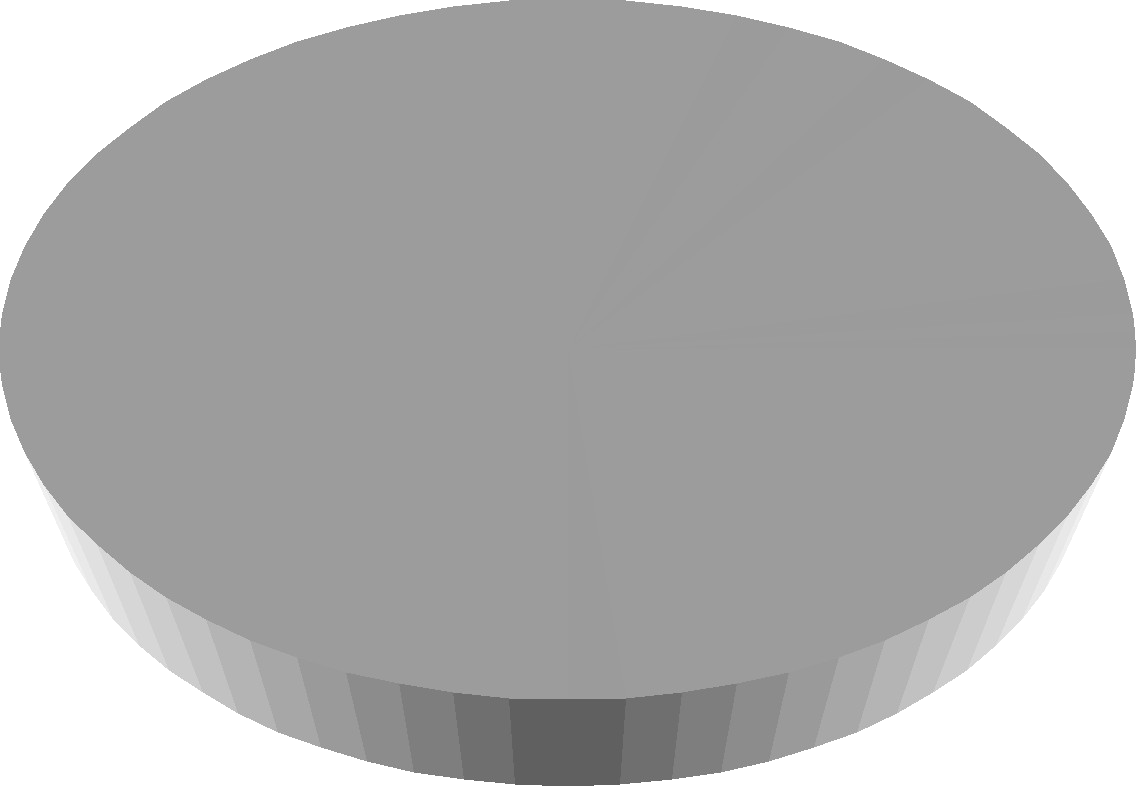 Рис. 3. Место артефакта между практикой и наукойТаким образом, именно опора инженерии на науку обеспечивает надежность, результативность, эффективность, экологичность и гуманность создаваемых ею средств (последнее достигается вследствие того, что среди«опорных» наук есть не только науки о физической природе, но и науки о человеке).Методологически мы отходим от традиции приписывать понятие действия техническому средству1 и оставляем артефакту лишь инструментальую функцию «продолжения руки» субъекта. Действие приписывается исключительно субъекту, даже если оно «выглядит» в этом случае как примитивное нажатие кнопки, за которым начинается движение сотен и тысяч сложнейших энергетических, электронных и прочих механизмов. Наше требование не пустая формальность. К настоящему времени развитие инженерных и прежде всего технических областей достигло таких масштабов, что это привело к изменению взгляда на методологическую роль инженерии ― ее субъекты считают инженерию самодостаточной и не связанной указанными выше научными и методологическими ограничениями. Действует принцип: «Все возможное1 Дитрих Я. Проектирование и конструирование. Системный подход. М.: Мир, 1981. С. 37.должно быть осуществлено» и идет массовое создание «оригинальных» искусственных объектов (артефактов), которые вовсе не обусловлены какой- либо востребованностью практики и под которые подстраивается уже сама человеческая практика. Более всего настораживает то, что снимается опора инженерии на науку ―особенно на науку о человеке, которая, по мнению апологетов техники, вместе со всегда «отсталой» практикой сдерживает стремительное развитие инженерии. Данная ситуация порождает множество проблем, которые, однако, в данной работе нами не рассматриваются.Одна из принципиальных характеристик субъекта в любой деятельности, в управлении особенно ― его способность к действию, непопадание в «тупиковую» ситуацию. Во многом данная характеристика определяется качеством (мощностью, разнообразием, адекватностью, полнотой) инструментальной (операциональной) вооруженности субъекта деятельности. Операциональность управления ― наличие образцов действия ― упрощает выход субъекта из «тупиковых» ситуаций. Обращаясь, как это часто бывает в трудных ситуациях, к методу проб и ошибок, субъекту в этом случае есть что пробовать (!). А у творческого человека угроза «тупика» присутствует постоянно, поскольку ему приходится создавать «из ничего», многие его действия не обусловлены внешними причинами. Деятельность первого лица творческая, поэтому при отсутствии инструмента (операции) ― ему как бы некуда смотреть, нечего анализировать, не на чем опробовать свои решения и т.д. Руководитель оказывается в сложнейшей ситуации. Ни одна профессиональная область не должна оставлять своего субъекта невооруженным, с одними лишь проблемами. Этого невозможно избежать полностью, но такие моменты следует минимизировать, что определит в итоге и эффективность профессиональной деятельности.Для инженерии управления актуально дать практике средства, которые позволят перевести деятельность субъекта управления, непрерывна протекающую в сложнейшем контексте смыслоопределения и целеполагания, от усилий невооруженного интеллектуального (и эмоционального) воображения в конкретные и относительно простые действия специальной управленческой технологии. Руководитель должен иметь возможност «продлить», «расширить» себя, свои возможности через инструментальную вооруженность. М. Полани1: «Осознание инструментов мы можем рассматривать по аналогии с осознанием частей тела. То, как мы используем молоток, наглядно демонстрирует сдвиг фокуса сознания на точки соприкосновения с объектами, которые мы рассматриваем как внешние. Но сам инструмент в этом случае не является внешним объектом, он всегда «по эту сторону», выступает как часть нас самих, часть оперирующей личности. Мы сливаемся с инструментом, экзистенциально существуем в нем».Понятно, что в управлении инструментальные средства деятельности преимущественно имеют символический характер ― обычно это некий профессиональный язык. В рефлексивном управлении такими символами обозначаются те абстрактные понятия, в которых субъект управления выстраивает собственную деятельность. Важной особенностью рефлексивного управления оказывается возможность формализации и1 Полани М. Личностное знание. На пути к посткритической философии. М.: Прогресс: 1985. С. 94.унификации				его	понятий,		что		позволяет				перенести		работу	в информационную среду ― в компьютер. М. Полани1: «Язык может содействовать мысли только в той мере, в какой его символы могут воспроизводиться, храниться, перемещаться, перестраиваться легче, чем вещи, которые они означают. В этом «закон оперирования». Вот эта операциональность и достигается субъектом при рефлексивном управлении. Инструментальные действия (которые всегда рациональны) никогда не могут полностью заменить те усилия интеллектуального воображения, которые составляли исходную проблему. Остается неформализованная часть	деятельности,   которая   осуществляется			субъектом		с опорой на интуицию.		Минимизация		этого	компонента			деятельности,			а	также увязывание,			согласовывание	возникающих	в			работе		субъекта		двух модальностей ― важнейшие задачи проектирования. М. Полани2: «Усиление наших интеллектуальных способностей с помощью удобно выбранной символики	убедительно	показывают,	что	простое	манипулирование символами само по себе никакой новой информации не дает. Оно эффективно			лишь		постольку,	поскольку		содействует	реализации неартикулированных мыслительных способностей. ...Способ, которым математик разрабатывает свой путь к открытию, переходя упований на интуицию, к вычислениям и обратно, но никогда не отказываясь ни от одного из этих двух средств, представляет в миниатюре весь спектр операций, посредством которых артикуляция дисциплинирует и расширяет возможности человеческого мышления. Это чередование интуиции и вычисления ассиметрично, ибо формальный шаг может быть узаконен только благодаря нашему молчаливому его подтверждению. Сверх того, символический формализм сам по себе есть лишь воплощение предшествующих ему неформализованных способностей, это искусно созданное нашим неартикулированным «я» орудие для ориентации вовнешнем мире».Методика построения деятельности руководителя в концепции рефлексивного управленияМетодика ― способ построения деятельности на основе принципов некоторой теории или науки (в нашем случае ― праксеологии). Разработку методики построения деятельности руководителя мы относим к инженерной (проектной) области управления. Поскольку проработанность методики соответствует зрелости «базовой» науки, то в данном случае мы претендуем на завершенность представляемой методики ― в силу недостаточной проработанности научных проблем праксеологии, но схема методики (основные понятия и структура) является достаточно проработанной для демонстрации важнейших проектных решений.Методика тесно увязана с созданием адекватного ей специфического инженерного средства (артефакта) осуществления управленческой деятельности. Такой артефакт мы называем концептуальным предприятием (КП). Термином «концептуальное» подчеркивается абстрактность реализуемой на данном средстве деятельности, а термином «предприятие» показывается ожидаемая аналогия его структуры со структурой1  Там же. С. 120.2 Полани М. Личностное знание. На пути к посткритической философии. М.: Прогресс: 1985. С. 123, 192.традиционного предприятия. Ранее мы подчеркивали, что инженерное средство не может быть однозначным, поэтому и в нашем случае начальному выбору характера инженерного средства по типу предприятия возможны альтернативы. Так, вместо «предприятия» в качестве средства осуществления субъектом управления своей деятельности можно было бы использовать объект типа «вычислительная машина». Наш выбор отчасти понятен, но мы не думаем, что он чем-то принципиально лучше указанной альтернативы. Таким образом, далее одновременно с разворачиванием методики будет осуществляться построение концептуального предприятиясредства осуществления субъектом управления своей деятельности.В разработке методики построения деятельности руководителя в концепции рефлексивного управления были использованы результаты праксеологического исследования следующих явлений: стремление человека к смыслу, к простоте, к развитию, к целостности, к нравственности, к обладанию, к мотивации, а также рефлексия. Методика имеет следующую структуру (см. также рис. 4):Смысловое разворачивание деятельности руководителя (смысловой компонент).Личная неудовлетворенность ― необходимое исходное условие построения и совершенствования деятельности руководителя.Обнаружение	субъектом	самого	себя	в	снятии неудовлетворенности.Постижение смысла деятельности.Построение пространства деятельности.Постановка целей и описание действий по их достижению.Навигация по целям.Построение	функциональной	структуры	деятельности (исполнительский компонент).Классификация операций.Унификация описания операций и функциональных боков.Построение структуры КП.Разработка	технологии	достижения	целей	(технологический компонент).Рефлексия над деятельностью (рефлексивный компонент).Фиксация состояния деятельности.Навигация по деятельности.Рефлексия над деятельностью.Развитие деятельности.Рассмотрим содержание методики несколько подробнее.Смысловое	разворачивание	деятельности	руководителя (смысловой компонент)В данном направлении (компоненте КП) осуществляется смысловая и содержательная разработка деятельности. Мотивы, идеи по совершенствованию смысла и содержания деятельности могут возникать в самых разных контекстах (компонентах) работы, но в рациональной формев понятиях и процедурах ― они реализуются исключительно в данном компоненте.Личная неудовлетворенность ― необходимое исходное условие разворначивания деятельности руководителя. Поскольку мы выносим за скобки все, что относится к появлению у субъекта ценностных установок, иоставляем в рамках построения деятельности лишь артикулированные (выраженные в понятиях) моменты, то на данном шаге это будет просто фиксация в некотором виде неудовлетворенности субъекта. Никакого ограничения на источник, содержание и форму фиксации неудовлетворенности нет (по форме это может быть обычный текст). Понятие неудовлеворенности не следует рассматривать как негативное, наоборот, оно фиксирует нормальное ― «критическое к себе» ― состояние человека. Неудовлетворенность не должна быть глобальной и постоянной в челевеке, она должна им преодолеваться, но как исходный этап всякой значащей деятельности она обязательно возникает. Дж. Локк1:«Философские проблемы нового времени скорее вырастают из неудовлетворенности, неудобства, нежели из удивления». И не только философские.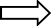 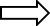 Рис. 4. Структура деятельности руководителя по разработке концептуального предприятияОбнаружение субъектом самого себя в проблеме снятия неудовлетворенности. Один из тяжелейших моментов в построении деятельности, как и во многих других областях, ― преодолеть «трение1 ВФ. № 10, 93. С. 70.покоя» ― оно работает не только в физике. В этом моменте наиболее часто встречавшимся заблуждением является обращение «взора» субъекта управления на свое окружение (поиск инвестора, консультанта, специалиста и т.п.). Здесь следует учесть, с одной стороны, то, что альтернативность такого выбора обычно очень велика, поскольку выбор связан с потенциально огромным множеством разного рода специалистов, экспертов и предлагаемых ими средств и услуг. То есть такой выбор достаточно сложен, поэтому сам становится проблемой. С другой стороны, после сделанного руководителем выбора часто оказывается, что задействованные эксперты и средства не дают адекватного решения проблемы (снятия неудовлетворенности). И такая ситуация закономерна, поскольку при движении в данном направлении субъектом сделан принципиально неверный первый шаг. Следуя методике рефлексивного управления, решение любой проблемы (снятие неудовлетворенности) человек должен начинать с обращения к собственной деятельности, к самому себе ― решение либо находится человеком прежде всего в изменении им своей собственно деятельности, либо правильное решение не находится вовсе. Субъектом осуществляется своего рода выход «вне себя» для того, чтобы проанализировать собственную деятельность. Дальнейшие шаги методики данную рефлексию (подобный выход) и будут осуществлять.Постижение смысла деятельности. Неудовлетворенность ничем в содержательном отношении не ограничена, но также не является обычно и профессиональным понятием. Типичными примерами неудовлетворенности можно считать: плохое материальное положение, отсутствие персктивы в работе, невозможность творческой реализации, длительную депрессию и подобные.	Поэтому		необходимо	«перебросить		мостик»		в	ту профессиональную	область	(деятельность),	которая	данную неудовлетворенность должна снять. Подобный переход не может быть формальным и осуществляется в значительной степени на основе опыта, интуиции субъекта управления.Тем фундаментальным профессиональным понятием, которое определяет разумность и устойчивость деятельности субъекта в любых, даже в трудных и неустойчивых ситуациях, является его смысл деятельности. Эго именно та опорная точка субъекта управления, которая должна позволить ему «переворачивать миры». Смысл деятельности становится также и психологической опорой субъекта управления.Наличие смысла деятельности у руководителя имеет важное значение и для подчиненных ― как предмет их веры в его профессиональную состоятельность. Без такой веры в руководителя подчиненные никогда не будут чувствовать себя профессионально уверенно и комфортно. Естественно поэтому, что смысл деятельности не может быть мелким, меркантильным, сиюминутным, но он всегда гуманен, нравственен, перспективен.Смысл деятельности человека, как правило, «больше» той неудовлетворености, которая им снимается. Если руководитель не находит опору в смыле своей деятельности или его вообще нет, то это часто и является главной причиной возникновения у него трудностей.Понятие смысла деятельности в рефлексивном управлении имеет следующие основные характеристики (которые есть результат праксеологического исследования):смысл деятельности бесконечен, то есть его должно «хватить на всю жизнь»; очень часто человек в качестве смысла деятельности берет только ограниченные ― по времени достижения ― проблему или даже задачу и, естественно, не может ответить на логичный в этом случае вопрос «А что дальше?» и тем самым не показывает свою перспективу;с бесконечностью тесно связано такое качество смысла деятельности (ни, как его величие (масштабность), именно величие смысла деятельности объясняет готовность человека к жертвенности во имя своей идеи; больше никакие логика, убеждения или призывы не в состоянии дать соизмеримый по влиянию на профессиональное поведение человека эффект;смысл предполагает в деятельности: развитие, кумулятивность (эволюционность развития), нерепродуцируемость (невоспроизводимость своей деятельностью смысла деятельности другого лица);смысл деятельности глубоко личностен, то есть не может быть отчужден; он относится к собственной деятельности субъекта управления, а не к деятельности его подчиненных, например, или других, «третьих», лиц; часто считается, что смысл человека «в служении людям», и как следствие такого суждения ― из поиска смысла деятельности полностью выключается рефлексия (то есть сам человек);с другой стороны, смысл деятельности человека должен быть социализирован ― должен удовлетворять вполне определенной социальнойдругих людей ― потребности;смысл деятельности должен обладать трансцендентностью, то есть отчасти быть потаенным, лишь интуитивно постигаемым; отсюда возможность потенциально бесконечного развития деятельности; не допускается, однако, полная трансцендентность смысла;с трансцендентностью смысла деятельности связан также момент веры человека; с выстраданным постижением своего смысла у человек непременно укрепляется вера в свою профессиональную «судьбу», в«добродетельность» своего пути;смысл деятельности должен иметь и объективированное выражание (чаще всего это его вербальное ― текстовое описание); естественно, объективированное описание не может быть полным, исчерпывающим, но лишь взаимодополняющимся с его трансцендентным компонентом;смысл деятельности у конкретного человека должен быть единственным; это трудно достижимое на практике качество, невыполнение которого приводит к потере профессиональной целостности;допустимо заимствование человеком смысла деятельности, и именно потому, что заимствование все равно будет лишь «внешним» ― взаимствованием объективированной части, в трансцендентном заимствование невозможно, то есть необязательна оригинальности формального выражения смысла ― он и в этом случае остается уникальной сутью деятельности человека;смысл деятельности человека одновременно является своеобразной проекцией его смысла жизни ― этой более общей категории, обладающей многими совпадающими со смыслом деятельности качествами.Построение пространства деятельности. При построении пространства деятельности (фактически при выборе его координат) необходимо выдержать два свойства: полноты и рафинированности (чистоты). Полнота пространства деятельности означает, что каждоеактуальное свойство деятельности обязательно «входит» в одну из координат (систем) описания деятельности. Чистота пространства деятельности означает, что ни каждое понятие (свойство) «входит» только в одну систему описания деятельности. Этим достигается независимость систем (координат) описаний.Взгляд на любой момент деятельности через призму пространства деятельности позволяет достичь ее унифицированности и целостности (здесь: замкнутости, самодостаточности). Как следствие, достигается также интегрированность важнейших понятий деятельности субъекта.Постановка целей и описание действий по их достижению. Основными элементами деятельности, строящейся в пространстве, являются цели и действия. Формально цель представляет собой точку пространствасовокупность значений базовых характеристик (координат) деятельности, которые должны быть достигнуты субъектом. Часть деятельности, ориентированную на достижение некоторой конкретной цели, будем назыть действием. Таким образом, между целями и действиями существует взаимно однозначное соответствие. Если цель задается точкой в пространстве деятельности, то действию соотносится вектор, направленный из точки пространства, соответствующей текущему состоянию (положению субъекта), в точку цели.Замечание. Смысл деятельности не может быть аналогично целям описан точкой в её пространстве ― это противоречитего свойствам бесконечности и неформальности (в целом). Это не должно вызывать сомнения в возможности использовать пространство деятельности для оценки осуществления смысла деятельности ― она выполняется человеком оценкой «пройденного пути» ― достигнутыми результатами.При постановке цели желательно выдержать следующие условия:цель не должна быть столь приближена к текущему положению, то есть значения ее базовых характеристик не могут быть столь малы, чтобы она стала малозначимой (не следует, например, устанавливать цели, выполнимые через несколько часов или даже через 1, 2, 3 дня); однако, при работе с компьютерной моделью интервалы могут быть существенно сокращены;с другой стороны, цель не должна быть настолько удалена, чтобы её достоверность ― установленные значения ее характеристик ― стала сомнительной;цель должна быть однозначной (не следует ставить задачу, предполагающую «убить двух зайцев», «два зайца» ― это всегда две задачи);цель по возможности не должна иметь пустых (неустановленных) значений характеристик (координат пространства); если пустые значения в целях встречаются часто, то это говорит о неудовлетворительно построенном наборе координат пространства, следует вернуться к его уточнению;как правило, все текущие цели взаимозависимы, то есть в описании их координат указываются значения, достигаемые в данной цели, но содержательно ориентированные на другие («высшего порядка») цели, значение координаты, не ориентированное на другую цель, является«самоценным» (обладает «конечной» значимостью);следует остерегаться большой вложенности и разветвленности целей; поскольку многие понятия, возникающие в ходе осуществления деятельности, могут субъектом неоднократно уточняться, их преждевременная интерпретация целями (а цель ― понятие формализованное) может вызвать развал значительной части дерева целей, в построение которого всегда вкладываются значительные усилия.Построение функциональной структуры деятельности (исполнительский компонент)Построение деятельности на множестве целей и действий можно представить как разработку своеобразной конструкции деятельности субъекта управления. Действительно, в рефлексивном управлении по отношению к традиционному конструированию можно провести следующую аналогию:цель нижнего уровня ― аналог детали;описание цели как точки в пространстве деятельности аналогично чертежу детали в декартовом пространстве;связи между подчиненными целями аналогичны конструктивным отношениям между деталями в сборке; таким образом, цели промежуточного и верхнего уровней ― аналоги узлов (сборок);деятельность в целом, представленная в пространстве деятельности, аналогична изделию, представленному его сборочным чертежом.Если продолжить аналогию ― уже построения субъектом управления всего КП (своей деятельности в целом) ― с разработкой всего производственного процесса предприятия (а такая аналогия привлекательна, поскольку производственные технологии имеют тысячелетнюю историю, в течение которой в них аккумулировалась огромная интеллектуальная наработка человечества), ― то логичным будет попытаться найти в КП аналоги также таким ключевым производственным понятиям, как: оборудование, ресурсы, технология, эффективность производительность и другим.В организационном построении традиционного предприятия можно выделить следующие базовые понятия (исчерпывающим образом они описаны в монографии Я. Дитриха «Проектирование и конструирование»):специализация предприятия (класс изготавливаемых изделий, более точно ― это класс изделий, которые могут быть представлены допустимыми на предприятии конструкциями);конструирование ― перевод исходной задачи в допустимую конструкцию изделия;множество производственных операций; производственная операция ― суть изменения состояния так называемых производственных ресурсов; на множестве операций заданы отношения (ограничивающие комбинирование операций); таким образом, производственные операции ― это то, что данное предприятие может «физически делать» ― иметь определенные ресурсы и изменять их состояние некоторым предписанным образом;технология изготовления изделия (или технологическая подготовка производства) как раз и дает то предписание, которое определяет необходимые ресурсы, порядок и параметры их обработки ― порядок и параметрыпроизводственных операций, выполнение которых и дает на выходе требуемое изделие (решение задачи).Можно подметить важную для построения смыслового компонента аналогию постижения смысла деятельности со специализацией предприятия.Дальнейшая проработка методики будет состоять в классификации производственных операций и в построении структуры КП, основанной на унификации структуры (описания) так называемых функциональных блоков (аналога производственных участков на предприятии). Конкретный набор функциональных блоков (и распределение их мощности ― допустимой загрузки), которым будет обладать КП, определит характер его потенциальных возможностей.Классификация операций. Нет и не может быть единой классификации (единого набора) операций индивидуальной деятельности, а именно как индивидуальная строится управленческая деятельность при рефлексивном управлении. Набор операций определяется в значительной степени оригинальными смыслом и пространством деятельности субъекта управления. Однако, нет каких-либо непосредственных, прямых логических связей между смыслом и пространством деятельности субъекта управления и тем набором операций КП, которым он владеет или должен владеть. Операции субъекта определяются его трудовыми (профессиональными) способностями и могут быть у разных субъектов достаточно разнообразны. Но это указывает скорее на теоретическую неопределенность ситуации, практика же показывает, что операционные способности субъектов все же весьма ограничены и часто предсказуемы. В условиях унифицированного образования, опыта работы на предприятии однотипной структуры, находясь в едином экономическом, социальном и политическом окружении субъекты управления сегодня приходят в основном к общему набору умений, навыков (операций). Более того, некоторые эмпирические науки собственно и основывают свои на теории обобщении таких эвристик, усиливая тем самым процесс унификации характера управленческой (равно и многих других) деятельности.Можно выделить некоторые эмпирические (оправданные приобретенным опытом) рекомендации к выделению (классификации) операций:не следует выделять в самостоятельный тип редко повторяющиеся oперации, если они при этом не имеют какого-то исключительного значения;целесообразно пользоваться удобством обобщения (укрупнения) операций, то есть близкие по характеру операции следует объединять в одном типе, так будет возникать иерархия операций, что упрощает во многих ситуациях работу с ними;не следует вводить слишком большое количество типов операций одного уровня (упомянутой иерархии);классификация должна быть полной и технологически совместимой на каждом уровне, для чего следует вводить тип операции «прочие» или делать что-то подобное;чем более высок уровень обобщения классифицируемых операций, тем более устойчивой должна быть его типология (набор), в этом еще один аргумент в пользу укрупнения типов на верхних уровнях.Приведем классификацию операций верхнего уровня, которая может быть введена, например, в деятельности научного работника:чтение (взятое в широком смысле ― и изучение материала, и ознакомительное, и конспектирование, и критическое, и т.д.);анализ/синтез (над собственно научными предметом, проблемами);рефлексия (над собственной деятельностью, взятой в контексте исследования);общение	(взятое	в   широком	смысле	―   лекции,	семинары, конференции, переговоры и пр. коммуникация);написание научных статей;обслуживание (своей деятельности ― отражение работы в компьютерной модели, корректировка и оформление докладов, статей и т.п.);учет (отслеживание расходования ограниченных ресурсов ―времени, финансов и т.п.);прочее.«Операционная среда» руководителя при рефлексивном управлении имеет много общего с операционной средой специалиста и научного работника. Существенное различие эти категории имеют в смысловом, содержательном компоненте и, как следствие, в технологическом, рефлексивный компонент у них имеет более сходный характер.Унификация описания операций и функциональных блоков. Унификация описания операций определяется набором координат пространства деятельности ― именно унификация описания операций по этому набору характеристик (координат) делает их «технологически совместимыми» друг с другом.Элемент КП, с которым мы будем связывать выполнение одного или нескольких (обычно «близких» по характеру или технологически смежных) типов производственных операций, будем называть функциональным блоком. Введение понятия функционального блока позволяет снять с субъекта нагрузку по отслеживанию технологических цепочек выполнения задач в ситуации, когда число задач (целей) очень велико. Функциональный блок группирует технологические связи, и их осуществление становится технической задачей.Функциональные блоки унифицируются «организационными характектеристиками» (атрибутами), то есть такими, которые описывают их как элементы структуры КП. Вариантом такого описания является набор следующих атрибутов блока: содержание, связи, процедуры, состояние, локальный критерий, неудовлетворенность.Разработка технологии достижения целей (технологический компонент)Разработка технологии состоит в интерпретации целей операциями КП. Цель ― понятие смыслового компонента деятельности, операция ― понятие ее исполнительского компонента.Так в нашем примере с научным работником все его действия (цели) будут интерпретироваться (выполняться) совокупностью операций 7 типов: чтение, размышление, рефлексия, общение, написание научной статьи, обслуживание, учет. Полнота типологии обеспечивается недетерминированной операцией «прочее».Сведение достижения цели к выполнению определенным образом связанных операций определенного типа соответствует разработкемаршрутно-технологической (или операционно-технологической) карты, осуществляемой на традиционном предприятии.Здесь возникает вопрос ― как осуществляется переход от в принципе неограниченного разнообразия целей, задач, которые могут возникнуть у субъекта, к необходимо ограниченному разнообразию его «операционных» способностей. Этот переход иррационален и «ложится на плечи» субъекта деятельности. Так, например, самые разнообразные цели могут быть сведены научным работником к операции «чтение». Тот континуум, из которого мы ожидаем получить результат от выполнения операции, в саму типологию операций не закладывается. Аналогично тому, как в токарном станке не заложен континуум потенциально обрабатываемых деталей, этим континуумом обладает рабочий. Попытка же сделать станок «умнее» ― через программное yпpaвление, например, ― сразу сужает континуум до фиксированного числа заложенных в управляющем блоке траекторий движения обрабатывающего инструмента (то есть ограничивает и разнообразие, и точность обрабатываемых деталей).Рефлексия над деятельностью (рефлексивный компонент)Рефлексивный компонент методики включает анализ, совершенств вание и развитие субъектом собственной деятельности (КП). Это единственный компонент, которому мы не можем соотнести какой-либо формальный элемент структуры традиционного предприятия. Рефлексивный компонент содержит четыре элемента: фиксацию состояния деятельности, навигацию по деятельности, собственно рефлексию и, наконец, развитие субъектом своей деятельности (КП).Фиксация состояния деятельности. Одно из достоинств построенной по данной методике деятельности руководителя ― возможность анализировать ее осуществление. Особенно большие возможности для этого открываются при сборе истории и статистики протекания управленической деятельности (ее динамики). В этом случае могут быть получены не только интуитивные оценки (они у руководителя складываются в традиционных схемах работы), но и формальные количественные ― степень увязанности и, наоборот, автономности функциональных блоков и операций, степень их сложности, технологичность, потребляемые ресурсы (временные, интеллектуальные) и другие.Навигация по деятельности. Одним из показателей качества организации работы является степень отвлечения руководителя от содержательной работы на рутинную, техническую ― поиск, сортировку, упорядочение, утилизацию, контроль, планирование и подобные. На повышение этого качества деятельности руководителя и ориентировано понятие    навигация.    Навигация    ―       быстрое   и   точное   (адекватное)«погружение» в актуальную проблему (в актуальный элемент деятельности, то есть такой, в состоянии которого зафиксирована неудовлетворенность). При наличии в деятельности руководителя сотен (а это вполне реальная ситуация) целей и действий отслеживание состояния работ и их приоритетов― труднейшая задача. Навигации в рефлексивном управлении способствует иерархическая структура КП и технологии достижения целей, а также связи и система флагов событий, которые в любой момент устанавливают наиболее   критичные  элементы   ―     блоки,  операции,   цели  и  действия.Построенные технологии и структура КП становятся своеобразной лоцией для субъекта в сложном мире собственной деятельности.Рефлексия над деятельностью. Рефлексия состоит в анализе субъектом собственной деятельности, для чего им используются средства навигации по деятельности, и прежде всего фиксация возникшей неудовлетворенности деятельностью. Последняя непосредственно ориентирована не на прикладные проблемы, но на инструментальные характеристики деятельности ― на убедительность смысла, полноту и адекватность построенного пространства деятельности, на эффективность работы со структурой целей деятельности, на технологичность типологии операций и т.п. При этом важно то, что эти характеристики берутся для анализа не в рафинированном (очищенном от приложения) виде, но через призму этого приложения ― в контексте конкретных прикладных задач, целей.Развитие деятельности. Развитие деятельности следует связывать прежде всего с совершенствованием и все более детальным прорабатыванием субъектом содержания и структуры КП. Понятно, что в реальной ситуации динамика деятельности (КП) столь велика, что происходит очень частая смена целей, действий, их содержания, связей и состояний. И с такой сложной и динамичной деятельности обязательно следует снимать некоторые интегрированные, глобальные оценки, которые в итоге становятся тем «сухим остатком», который входит в багаж руководителя, его профессиональным опытом.Структура КП, а также смысл и пространство деятельности являются лишь относительно стабильными характеристиками деятельности (в сравнении с целями ― ее динамическими элементами), именно совершенствование, уточнение смысла, пространства, структуры составляет развитие деятельности субъекта управления.ЗаключениеНа масштаб проблем, связанных с управлением, указывает, например, то, что власть, которая выражает древнейшую форму управления, представляет один из трех модусов бытия: хлеб, чудо, власть (предметы искушения Спасителя). В.В. Розанов в анализе Легенды о Великом инквизиторе   Ф.М.   Достоевского1     показывает,   что   люди   в   силу своей«испорченности» не могут принять на себя бремя свободы и совести, отказываясь от них в пользу хлеба, чуда и авторитета. «Большего отчаяния чем какое легло в эту странную и очень трудно опровержимую идею, никогда не было» ― резюмирует В.В. Розанов2 и ищет ее философско- религиозное разрешение. Мы все же считаем, что отмеченная трудность человечеством преодолевается в его культурных формах, но не всем человечеством сразу и не в целостности, но субъектами отдельных областей и в отдельных модусах бытия. В экономике ― культурной форме воплощения материальной жизни («хлеба») ― субъекты рыночной экономики как раз воплощают предпринимательский дух свободы и ответственности; в науках и искусствах ― культурных формах воплощения«чуда» ― в свободном творчестве их субъекты воплощают преодоление искушения  «чудом».   И  сегодня,   может  быть,  только   в  yпpaвлении   ―1 Розанов В.В. Легенда о Великом инквизиторе. М.: Республика, 1996. С. 75.2 Там же. С. 88.культурной    форме     воплощения    «власти»    ―  еще    не преодолевается«искушение» авторитетом и субъекты управления (здесь в широком  смысле― и первые лица, и подчиненные) даже не проблематизированы обретением свободы. Одна из попыток такой проблематизации, но в узко профессиональных рамках, и возможного подхода к решению составляют содержание разрабатываемой концепции рефлексивного управления.Мы не переоцениваем возможность практического осуществления деятельности руководителей на принципах рефлексивного управления. Это сделать очень сложно в силу того, что данная концепция затративает культурные установки субъектов управления, а их смена всегда проблематична, требует огромных усилий. Концепция ориентирована, как было отмечено, на раскрепощенного свободного человека, каких всегда было, есть и будет немного. Но нас поддерживает убежденность в том, что именно эти немногие в конечном счете и определяют  культурные ориентиры большинства. Управленческая элита, переросшая проблему своего социального утверждения и созревшая для осуществления себя и своего дела, найдет в рефлексивном управлении способствующий этому инструмент.Вопросы для самопроверкиВ	чем	разница	между	практикой	управления,	инженерией (проектированием) управления и научными основаниями управления?Какую нишу, по мнению Л. Февра, занял труд в современном обществе?Какие исторические фазы можно выделить в схемах управления предприятиями?Опишите особенности отчуждения работника на разных этапах организации производства?В	чем	находит	свое	выражение	отчуждение	современного руководителя?Перечислите основные черты концепции рефлексивного управления.Определите пять ведущих форм (концепций) управления.В чем состоят предмет и задачи праксеологии?Каковы	особенности	феноменологического	исследования управления?Опишите	разные	воззрения	на	понятия	«норма»	и«нормирование», «форма» и «формализация».Каковы возможные направления развития технологической«вооруженности» управленца?Что такое «концептуальное предприятие»?Опишите	схему	построения	деятельности	руководителя«концептуального предприятия».Каковы возможности постижения руководителем смысла своей деятельности?Тема 3. ЛИДЕРСТВО И УПРАВЛЕНЧЕСКИЕ УМЕНИЯКлючевые понятия главы: теории черт; теории стилей; ситуационные теории управления; предпринимательское лидерство; лидерство, ориентированное на действие; руководитель со стороны; ситуационные знания и экспертиза; трансформационное лидерство; лидерство в новых организационных формах; гендерные теории лидерства.Проблемы лидерства и управления имеют давнее и тесное взаимодействие. Впервые лидерство как явление попало в фокус экспериментального исследования в начале 30-х годов XX в. в научной школе известного психолога Курта Левина, которая занималась изучением влияния группы на индивидуальное поведение человека. Выяснилось, что группа может оказывать значительное управляющее влияние как на действия, так и на мнение отдельного ее члена и что становление и развитие группы происходит в том числе через постепенную кристаллизацию функций ее лидера ― человека, на которого ориентируются другие члены группы и который успешнее других выражает групповое мнение.Часто даже в профессиональной литературе авторы смешивают понятия «лидер» и «руководитель», употребляя их через запятую как синонимы. Так поступать некорректно, поскольку лидерство и управление― явления, различающиеся по целому ряду оснований.Первое отличие ― это происхождение. Лидерство возникает естественным образом в том смысле, что является результатом внутригрупповых процессов в малой группе, определяющих ее структурирование. Назначение руководителя чаще всего происходит извне, например с более высокого уровня управления, и новый руководитель вообще может не принадлежать к данной группе людей.Второе важное отличие касается способов осуществления лидерских и руководящих функций. Лидерские функции чаще всего носят  неформальный характер. Они нигде не прописаны, распоряжения лидера никем не оформляются письменно в приказы, что, впрочем, не означает, что их исполнение необязательно для членов группы. Иногда они более эффективны и действенны, а санкции за неисполнение могут наступить с гораздо большей оперативностью и неотвратимостью. В то же время руководитель обязан официально оформлять свои распоряжения.Третье отличие связано со сферами влияния лидеров и руководителей. Как правило, граница влияния лидера проходит не только в физическом, но и в ментальном пространствах. Если человек не считает себя членом какой- либо малой группы, то влияние ее лидера него не распространяется. Подчиненный же может внутренне не считать себя лояльным по отношению к данному подразделению, но это нисколько не снижает влияния на него распоряжений его формального начальника.Три указанных отличия можно подытожить с помощью различения понятий «формальный» и «неформальный» аспекты группы. Каждая реально взаимодействующая группа имеет формальную и неформальную структуры, которые могут совпадать или не совпадать. Для каждой из названных структур есть лицо или лица, осуществляющие координирующие функции, являющиеся своего рода «цементом», удерживающим других людей в составе группы. Для формальной структуры таковым является руководитель, а для неформальной ― лидер. Наиболее простой для рассмотрения случай, когда формальная и неформальная структуры совпадают. В этом случае можно говорить о руководителе-лидере. Быть таким человеком ― большая удача и для него, и для членов подобной группы. Такой руководитель-лидер обладает более широким спектром инструментов воздействия на членов группы. Для выполнения его указаний нет нужды использовать официальные санкции, группа гораздо более управляема.На практике, однако, чаще всего бывает иначе. Формальные и неформальные аспекты не совпадают, и более компетентный руководитель нуждается в установлении и поддержании хороших отношений с неформальными лидерами групп, входящих в руководимую им организацию. Менее компетентный руководитель вынужден наиболее полно использовать властные полномочия, предоставленные ему сверху, для того, чтобы добиваться решения внешних по отношению к группе и ее членам управленческих задач. Это приводит к разным стилям руководства, рассмотренным в частности Ренсисом Лайкертом, на результатах исследования которого мы остановимся ниже.Итак, чтобы разобраться в особенностях осуществления лидерства и руководства, читателю не обойтись без изучения такого явления, как группа, которая является более весомой категорией по сравнению с лидерством и руководством. Группы без лидеров существуют, а вот лидер или руководитель без группы существовать не может.Концепции лидерстваЛидер-человек, играющий в группе ключевую роль при целеполагании, контроле и изменении деятельности других членов группы по достижению групповых целей. Быть лидером означает быть способным внести наибольший вклад в достижение общей цели, помочь другим поверить в ее достижение и при этом получить удовлетворение от достигнутого.Если конкретная группа нацелена на выполнение какой-либо задачи, ее лидер должен в большей степени, чем другие, быть способным к ее выполнению. Если же целью группы является социоэмоциональное удовлетворение, лидер должен быть в состоянии больше всех помочь другим членам удовлетворить эту потребность. В целом положение члена группы тем выше, чем в большей степени он идентифицирует себя с групповыми нормами и целями.Лидер не только выражает себя как индивидуальность, но и является выразителем потребностей своей группы или организации. Вот что по этому поводу пишут Г. Кунц и С. О'Доннел (цит. по Кричевский, 1996): «Если подчиненные руководствуются только правилами и потребностями, установленными руководством, они могут работать примерно на 60 или65% своих возможностей, просто выполнять свои обязанности достаточно удовлетворительно, чтобы удержаться на работе. Чтобы добиться полного использования способностей подчиненных, руководитель должен вызвать у них соответствующий отклик, осуществляя лидерство. Это достигается с помощью различных средств, причем в основе их всех лежат потребности подчиненных».Лидер и руководительПрограммы подготовки менеджеров в большинстве случаев различаютсяпо своей предметной направленности. Программы различаются для менеджеров в финансовой сфере или менеджеров в горнорудной промышленности, в торговле или в малом бизнесе. Другой аспект программных различий ― направленность на подготовку руководителей верхнего, среднего или низшего уровней. Однако в учебных программах недостаточно учитываются важные и давно обсуждаемые различия между менеджерскими и лидерскими знаниями и умениями. Нам представляется, что указанные различия могут в значительной степени изменить содержание и последовательность представления учебных предметов в учебных программах по менеджменту.Любая организация может быть представлена в двух аспектах: формальном и неформальном. Отношения среди сотрудников с формальной точки зрения ― должностные, с неформальной ― личностные. Соответственно руководитель занимает верхнюю позицию с формальной (официальной) точки зрения, лидер ― с неформальной. На лидера основное влияние оказывают члены группы, и ему приходится реагировать на изменение мнения своих последователей. В то же время на руководителя постоянно оказывается двустороннее влияние: руководства и подчиненных. Для него более существенным окаывается влияние его собственного руководства, с чьего соизволения он поставлен на данную должность и чьи интересы он обязан блюсти в первую очередь. Влияние на него подчиненных для такого начальника менее значимо. Но поскольку влияние последних на руководителя для него как бы вторично, то и его реагирование на запросы подчиненных может носить менее выраженный характер, чем на запросы высокого начальства. Стоит руководителю в своем стиле управления сделать акцент на лидерстве, то есть больше принимать во внимание мнение своих подчиненных, чем собственного руководства, и он рискует потерять свою должность. Поэтому проявление лидерских качеств может реализоваться более полно у руководителей «верхних этажей» управления в независимых фирмах. И в этом случае использование такого понятия, как лидер бизнеса, становится вполне оправданным.Менеджеры, полностью устраивающие руководство, несут в себе определенную опасность. С одной стороны, они удобны высшему руководству, но, с другой ― их управление становится односторонним, теряет новаторские качества, и организации может быть нанесен ущерб в условиях быстро меняющегося рынка.Руководитель со стороны«Пришлый» директор может быть определен как директор, который не является и не являлся ни сотрудником данной фирмы или ее филиалов,  ни родственником работающих в фирме. Например, корпорация TIAACREFобщенациональный инвестор в США ― рекомендовала другим не покупать акций фирм, в которых большинство в управлеческой команде не принадлежит «пришлым».John A. Wagner, J.L Stimpert & Edward I. Fubara (1998) исследовали 30 примеров и 67 корреляций между композициями управленческих команд и результатами управления. В итоге исследования было выявлено, что решения об отказе инвестировать в организации, контролируемые командами, состоящими из своих, а также аргументы, что доминирование«пришлых» гарантирует более высокий уровень результативности фирмы, не принимают во внимание, что «свои» также обеспечивают положительный зффект. Гомогенность среди директоров в большей степени, чем директорский статус как у «своих», так и у «пришлых», может быть важным фактором, определяющим высокую результативность организации.В общественном сознании понятия «лидер» и «руководитель» практически не различаются и в текстах часто употребляются как синонимы. Тем не менее люди, занимающие эти позиции в организации, выполняют разные функции и поэтому должны обладать разными свойствами.Если условно выделить в организации такие объекты приложения усилий, как план, персонал, исполнение и результат, то лидер и менеджер займут по отношению к ним различные позиции. Лидер определяет направление движения, менеджер разрабатывает план и график продвижения в избранном направлении. Лидер воодушевляет и мотивирует персонал, менеджер следит за исполнительностью людей и соблюдением требований к выполняемой работе. Лидер поощряет людей за реализацию плана, менеджер следит за достижением промежуточных целей. Лидер, оценив качество полученного результата, начинает планировать получение нового, менеджер оформляет результат, добивается получения на его основе дополнительных преимуществ.Очевидно, наилучшее управление организацией возможно при хорошей сработанности людей, занимающих позиции лидера и менеджера. Очень важным достижением руководителя может считаться совмещение его ведущих позиций как с формальной, так и неформальной точек зрения. Однако такое совмещение опасно, о чем говорилось выше.Психология личности и руководствоИзучение психологии личности представляет интерес для менеджеров прежде всего с двух точек зрения. Первая предполагает постановку вопросов о личностных свойствах самих менеджеров, вторая ― о том, какие личностные свойства подчиненных могут помочь лидеру в решении задач организации.Эффективное решение указанных вопросов могло бы способствовать достижению целого ряда конкретных практических целей, среди которых: качественный подбор и обучение руководителей, обучение персонала, рациональная расстановка кадров, повышение эффективности в принятии управленческих решений и многое другое.Следует признать, что однозначных ответов на многие вопросы психология личности не дает. В частности, это связано с тем, что, как уже было отмечено, лидерство не только является функцией свойств лидера, а представляет собой социальное отношение со многими переменными. Поэтому ответы на вопросы в основном носят вероятностный характер (см.Моргунов, 2000). Тем не менее при отборе кандидатур на руководящие посты весьма ценными оказываются тестовые методики, разработанные в русле исследований личностных черт, например тесты Кэттелла и Роттера, Томаса и Фидлера.Созданию климата доверия в коллективе в значительной мере способствуют групповые методы, разработанные гуманистической психологией и когнитивно-эмоциональной психотерапией. В процессах расстановки кадров существенную помощь может оказать подход, который предложили Майерс и Бриггс. Лидерство и руководство проявляются, как было отмечено, только в группе, зависят от ее свойств. Малая группа выступает своего рода контекстом проявления лидерских качеств человека. Поэтому рассмотрение лидерства и управления может начинаться с рассмотрения группового контекста.Группы и их свойстваКак правило, проблемы, возникающие в ходе выполнения производственных задач, в значительной мере порождены причинами,«растворенными» в конкретном подразделении. Поэтому и устранять их имеет смысл лишь системно, пересмотрев сложившийся стиль взаимодействия между руководителем и подчиненными, при котором не достигаются поставленные цели. В определенном смысле это напоминает подход, исповедуемый системной семейной терапией, в соответствии с которым «излечиться» от проблемы может только вся семья. И альтернативы этому нет. Для проведения такого анализа необходим хотя бы минимум сведений о групповом взаимодействии, накопленных в социальной психологии.Понятие и свойства группыВ 50-е годы начался процесс неуклонного повышения интереса к группе как объекту исследования. Фрезер в 1978 г. предложил список шести основных характеристик группы:взаимодействие членов,восприятие группы как чего-то реального,наличие групповых целей,формирование норм взаимодействия в группе,синэргетический эффект от взаимодействия в группе,эмоциональные отношения между членами группы,относительная закрепленность ролей.Психологической группой можно назвать некоторое число людей, которые:а) взаимодействуют между собой, б) знают друг друга,в) воспринимают себя как членов одной группы.Оснований для классификации групп несколько. Во-первых, отмечаются эмпирические различия между группами и выделяются следующие типы групп: ― сеть, ― рабочая, ― семья, ― дружеская, ― институциональная (организация), ― специально созданная (лабораторная). Во-вторых, группы различаются по следующим характеристикам: ― размер,―однородность членов, ― фоновые свойства, ― статусы членов, ― степень открытости, ― слаженность.Имеет	смысл	различать	неформальные	и	формальные	группы.Формальные группы характеризуются рядом общих признаков:имеют формальную структуру,имеют целевую ориентацию,часто организованы на постоянной основе,вносят вклад в деятельность более крупной общности людей,сознательно организованы кем-либо.Неформальные группы представляют собой выборку людей, ставшую группой на основе развития взаимоотношений, влияния на поведение друг друга и вклада во взаимное удовлетворение каких-либо потребностей.Процесс развития группыБ. Такмен предложил двухфакторную модель развития группы: первый фактор ― деловая активность (решение групповой задачи), второй ― межличностный (развитие групповой структуры).В сфере деловой активности Б. Такмен выделяет:стадию ориентировки в задаче, т.е. поиск членами группы оптимального способа решения задачи;стадию эмоционального ответа на требования задачи, состоящую в противодействии членов группы требованиям, предъявляемым им содержанием задачи, вследствие несовпадения личных намерений и предписаний последней;стадию открытого обмена релевантными интерпретациями, на которой активизируется информационный обмен, позволяющий членам группы глубже изучить намерения друг друга и предложить альтернативную трактовку информации;стадию принятия решений, состоящую из конструктивных попыток успешного решения задачи.К сфере межличностных отношений относятся следующие стадии:стадия проверки и зависимости предполагает ориентировку членов группы в характере действий друг друга и поиск взаимоприемлемого межличностного поведения;стадия внутреннего конфликта, ее основная особенность ― нарушение взаимодействия и отсутствие единства между членами группы;стадия развития групповой сплоченности ― достижение постепенной гармонизации отношений, устранение межличностных конфликтов;стадия функционально-ролевой соотнесенности, в основном связанная с образованием ролевой структуры группы, являющейся своеобразным «резонатором», посредством которого проигрывается групповая задача.Группа имеет определенные интегральные стадии развития:Forming (формирование ― первичное, поверхностное знакомство),Storming (штормление ― конфликтное формирование иерархии статусов членов группы),Norming	(нормализация	―	разработка	норм	группового взаимодействия),Performing (исполнение, суть которого в более или менее слаженном функционировании группы и взаимодействии ее членов).Сразу стоит отметить, что данная схема не относится к более поздним стадиям существования группы, на которых может наблюдаться ее стагнация и прекращение функционирования.Как видно из рассмотренной модели, становление лидерства является ключевым моментом формирования группы. Сначала оно осуществляется в самовыдвижении кандидатов на лидерство, затем ― в конфронтации между претендентами на лидерство и остальными членами группы, а также между самими претендентами, и наконец ― в оформлении лидерских позиций. С завершением этого процесса обычно связывают значительное повышение эффективности деятельности группы в целом по направлениям реализации групповых целей.Многие проблемы группы могут быть объяснены исходя из этапов ее развития. Тоже в видоизмененной форме относится и к функционированию любой организации. Одно из отличий состоит в том, что в организации большинство подразделений уже прошло начальные стадии своего накопления. Поэтому чаще происходят процессы включения в группу новых членов, нередко сопровождающиеся проверкой обоснованности их претензий на лидерство.Если соотнести группу с процессом членства в ней человека, можно получить следующую схему. Перед вхождением в группу происходит ее исследование, затем ― вхождение, социализация (освоение ее норм и ценностей), принятие норм, постепенное отторжение норм, ресоциализация, выход из группы. И, наконец, наступает стадия реминисценций (воспоминаний).Использование групповой динамикиПсихологией накоплен большой опыт работы в группах с личностными проблемами. Конечно, первоначально никто из родоначальников группового движения не думал об использовании этого опыта для обучения менеджеров. Членами групп становились люди, обремененные личностными проблемами, и на первый взгляд казалось, что менеджеров трудно отнести к этой категории. Они должны были являть образец личного преуспевания. Тем не менее, при ближайшем рассмотрении выяснилось, что менеджеров вполне можно отнести к группе риска. Ведь именно они вынуждены подчас выдерживать непосильные психологические перегрузки, нести бремя ответственности за огромное число людей.Кроме того, групповой психотерапией был накоплен арсенал методов управления процессами, подчас бурно развивающимися в группе, в фокусе которой находятся личные проблемы ее членов. Все это сделало методологию групповой психотерапии релевантной целям обучения менеджеров.Классификации моделей лидерстваВозможно определять лидерство через силу воздействия лидера на членов группы.Имеется попытка захватить лидерство, если А пытается подчинить В. Имеется успешное лидерство, если А подчинил В.Имеется эффективное лидерство, если А удовлетворяет мотивы В. Согласно Дж. Терри, лидерство ― это воздействие на группы людей,побуждающее их к достижению общей цели. Р. Таннебаум, И. Вэшлер иФ. Массарик определяли лидерство как межличностное взаимодействие, проявляемое в определенной ситуации с помощью коммуникативного процесса и направленное на достижение специфической цели. П. Друкер отмечал, что лидерство ― это способность поднять человеческое видение  на уровень более широкого кругозора, на уровень более высоких стандартов, а также способность формировать личность.К настоящему времени проведено более 10 тыс. различного рода исследований лидерства. Можно выделить два измерения, относительно которых группируются предложенные модели лидерства ― особенности человека и характер ситуации. В первом измерении два полюса. На одном ― рассмотрение особых присущих лидерам черт. На втором ― образцы лидерского поведения. Во втором измерении тоже два полюса. На одном ― идеи универсальности ситуаций, на втором ― ситуативность, изменчивость признается критически важной. Комбинация двух измерений дает четыре качественно различных варианта моделей (см. таблицу 1).Таблица 1Классификация моделей лидерстваМожно	предложить	следующий	перечень	качеств	эффективного лидера:Настойчиво стремится к управлению людьми.Признает, что не все знает сам.Ставит в известность подчиненных.Скучный труд превращает в творческий.Уверен в себе.Умеет ценить время подчиненных.Требователен и строг.Умеет поощрять и наказывать.Вежлив и приветлив.Имеет чувство юмора.Умеет говорить и молчать.Проявляет интерес к подчиненным.Лидеру необходимы особые черты: интерес к работе, наличие организаторских знаний и умений, стремление к лидерству, как правило, с раннего возраста. Под организаторскими умениями здесь понимаются:способность находить путь к решению проблемы,умение подобрать и расставить людей,умение отдавать распоряжения,умение увлечь других предстоящей работой,умение влиять на других.Если подчиненный хорошо справляется с заданием только под давлением руководителя, то труд успешен, но не эффективен. Если жеподчиненный справляется из-за внутренней мотивации, организованной руководителем, то труд и успешен, и эффективен.Если руководитель заинтересован только в успехе, то он делает акцент на позиционной (формальной) власти и жестком контроле, если его цель быть эффективным ― на персональной (неформальной) власти и общем контроле.Модель Дж. ХомансаМодель включает три основных элемента: задания, взаимодействия и установки. От руководителя сотрудники получают задания, выполняя их, налаживают взаимодействие, результат которого ― симпатии, антипатии, чувства, установки. Чем чаще взаимодействия, тем сильнее установки. И наоборот. Чем длительнее взаимодействия, тем тождественнее установки, тем сотрудники более похожи. У них возникают общие нормы, то, чем они вместе дорожат. Нормы выполняются тем лучше, чем более сплочена общность. Нормы могут выполняться лучше, чем формальные правила. По отношению к нарушителям могут применяться неформальные санкции.Любая группа существует в трех измерениях: физическом, культурном и технологическом окружении, формирующих основу деятельности и взаимодействий внутри группы. В свою очередь, деятельность и взаимодействия способствуют появлению у людей, вовлеченных в группу, определенных эмоций и установок в отношении друг друга. Названные три измерения получили название внешней системы, поскольку члены группы не вольны в их выборе. Что же касается деятельности, взаимодействий и установок, они могут влиять друг на друга. Чем больше люди взаимодействуют друг с другом, тем все более положительно они могут относиться друг к другу. Верно и обратное: чем положительнее отношения, тем интенсивнее взаимодействия.Однако, задав начальные условия существования группы, внешняя система влияет на происходящее в группе все в меньшей степени, так как появляется то, что Дж. Хоманс назвал внутренней системой, включающей групповые нормы, способы взаимодействия и совместной деятельности. Тем не менее, внешняя и внутренняя системы находятся в определенном взаимодействии. Изменение технологии приводит к изменениям внутри группы, новые способы совместной работы затем могут быть превращены в технологию.Теория стилей Р. ЛайкертаРанее в теории управления основной акцент делался на цели организации. Современные концепции исходят из разнообразия поведения лидера. Если проранжировать такое многообразие, получится шкала. Её крайние точки:лидер авторитарного типа, максимально использующий свою власть и минимально ― свободу подчиненных;лидер демократического типа, ориентированный на коллективное принятие решений, допускающий максимум свободы при минимуме власти.Между ними расположены все другие типы лидерского поведения. Реальные стили управления можно представить в виде континуума от 1 до 4.В модели 1 руководитель не доверяет подчиненным, редко подключает их к принятию решений, а задачи спускаются вниз уже готовыми. Основнойстимул ― страх и угроза наказания, вознаграждения случайны, взаимодействие строится на взаимном недоверии. Формальная и неформальная организация находятся в противоборстве.Модель 2. Руководство удостаивает подчиненных некоторым доверием, но как хозяин слуг. Часть решений делегируется вниз. Вознаграждение действительное, а наказание ― потенциальное, и то, и другое используется для мотивации работников. Неформальная  организация отчасти противостоит формальной.В модели 3 руководство проявляет большее, но не полное доверие к подчиненным. Общие вопросы решаются наверху, частные делегируются вниз. Ограниченное включение в принятие решений используется для мотивирования. Неформальная организация если и существует, то не совпадает с формальной лишь частично.Модель 4 характеризует полное доверие. Процесс принятия решений рассредоточен по всем уровням, хотя и интегрирован. Поток коммуникаций идет не только вверх ― вниз, но и горизонтально. Формальная и неформальная организации совпадают.Лайкерт назвал модель 1 ориентированной на задачу с жестко структурированной системой управления, а модель 4 ― ориентированной  на взаимоотношения, в основе которых лежат бригадная организация труда, коллегиальное управление, делегирование полномочий и общий контроль. Лайкерт разработал методику экспертной оценки из 20-ти пунктов, построенных в виде шкал. По мнению автора, более эффективна модель 4.«Стимулирующий»  и «предупредительный» стили управленияВ университете г. Огайо (США) разработан опросник, состоящий из 15 показателей. Факторный анализ показал, что имеют место два стиля, независимых друг от друга: «стимулирующий» и «предупредительный». Высокие оценки по шкале «стимулирующего» стиля не означают низких оценок по шкале «предупредительного» стиля.Концепция ситуативного руководстваТеория Ф.Э. Фидлера (см. Ф. Лютенс, 1999) допускает множественность оптимальных стилей руководства. В соответствии с этой теорией производительность группы зависит от взаимодействия стиля руководства и степени благоприятности ситуации.Легче быть руководителем, если:группа доверяет и симпатизирует руководителю,группа выполняет четко сформулированные задачи,положение руководителя подкреплено реальной властью.При наличии всех этих условий наилучшим стилем руководства с целью хорошего выполнения работы является руководство, ориентированнoe на задачу. Если все перечисленные условия не выполняются, наилучшим также является руководство, ориентированное на задачу. Иначе говоря, руководители, ориентированные на задачу, действуют лучше либо в крайне благоприятных, либо в крайне неблагоприятных ситуациях. В ситуациях со средней благоприятностью лучше действуют руководители, ориентированные на отношения.Фидлер исходил из предположения, что стиль руководства изменить очень трудно, и поэтому выступал за проектирование ситуации, в которую будет «помещен» руководитель со сложившимся стилем.Важен и вывод о том, что каждая ситуация, в которой проявляется руководство, всегда есть сочетание действий руководителя, поведения его подчиненных, времени, места и других обстоятельств. И это сочетание чаще неблагоприятно, чем благоприятно.Фидлеру вторит один из ведущих представителей теории«человеческих ресурсов» Д. Макгрегор. Он считает, что лидерство ― это всегда определенное социальное отношение. В него следует включить по крайней мере четыре переменные:характеристики лидера,позиции, потребности и прочие характеристики его последователей,характеристики организации: ее цель, структуру, природу задач, подлежащих выполнению,социальную, экономическую и политическую среду.Таким образом, личностные особенности лидера не могут не рассматриваться в более широком контексте. Участие в организации ведет к появлению социального «пласта» в анализе психологических характеристик лидерства и менеджмента.Управленческая «матрица» Блейка и МоутонВ основе концепции Блейка и Моутон лежит ставшее традиционным различение в ориентации лидеров на задание и на сотрудников. В соответствии с ним выделяют пять стилей лидерства с различной выраженностью указанных ориентаций. Их графическое отображение представляет собой своего рода матрицу.Далее следует важное предположение о том, что опытный менеджер должен прочувствовать изнутри, потренировать в себе каждую из выделенных ориентаций. Таким образом, учебная программа, построенная на основе управленческой матрицы, есть последовательность этапов обучения, в центре каждого из которых наблюдается один из стилей лидерства, выделяемых в «матрице». Приводим примерную программу обучения в соответствии с управленческой «матрицей» Блейка и Моутон.Циклы обучения по управленческой «матрице»ЦИКЛ 1.Изучение «матрицы». Вводятся понятия различных стилей руководства. Рассматривается и оценивается собственный стиль каждого из участников.ЦИКЛ 2.Командное развитие. Участники анализируют различия в своих стилях и приемах. Ключевая цель первых двух циклов ― построить отношеия доверия и взаимного расположения внутри команды.ЦИКЛ 3.Межгрупповое	развитие.	Акцент	на	связях	между	группами.Совместное решение проблем в ситуациях, имитирующих реальные.ЦИКЛ 4.Построение организационной модели. Акцент на стратегическом планировании и соединении усилий групп высшего и низшего уровнейуправления. Соединение этих уровней ― один из важных результатов этого цикла.ЦИКЛ 5.Реализация модели. Группы получают задание реализовать модель, построенную в цикле 4. Разрабатываются планы изменения структур, ведения процессов и управления персоналом.ЦИКЛ 6.Оценка. Содержанием этого цикла является оценка общей «матрицы», модификация и критика программы. Стандартизированная анкета из 100 пунктов помогает исследовать индивидуальное поведение, работу команды, межгрупповые отношения, способы решения проблем и общую стратегию.Концепция «3-D»В. Реддин (1970) предложил теорию «3-D», содержащую следующую классификацию:3а ― Отдыхающие бюрократы. Их энтузиазм к работе невелик, и они влияют на подчиненных разлагающе.1а ― Миссионеры. Люди, ставящие гармонию и отношения выше других результатов деятельности. Они не эффективны, так как их желание быть «хорошими» тормозит повышение производительности.4а ― Автократы. Ставят достижение цели выше других параметров. Они неэффективны, так как недооценивают хорошие отношения и их не любят подчиненные. Поэтому им часто приходится использовать прямое давление для достижения результатов.2а ― Искатели компромиссов. Они отдают должное как задаче, щи и отношениям с подчиненными, но не способны к принятию отчетливых решений. Компромисс ― их метод работы на рынке.3б ― Эффективные бюрократы. Люди, которые просто следуют правилам, не особенно обращая внимание на нюансы задания и отношений с другими. Они успешны в формировании морально оправданных отношений и достижении целей, но не испытывают реального интереса ни к заданию, ни к отношениям.1б ― Девелоперы. Испытывают имплицитное доверие к людям, рассматривают работу как способ развития талантов других людей, создают рабочую атмосферу с максимальными мотивацией и удовлетворенностью подчиненных. Однако развитие персонала не всегда релевантно высшим достижениям в производительности. И в этом их слабость.4б ― Доброжелательные автократы. Эффективны в том, что могут мотивировать других к наилучшему выполнению задания, не ухудшая отношений с ними.2б ― Исполнители (Executives). Уделяют должное внимание и задаче, и отношениям, и краткосрочным и долгосрочным целям, умеют подходить к каждому сотруднику дифференцированно (см. таблицу 2).Таблица 2Типы лидеров по модели «3-D»Власть в организацииВесьма полезно различать власть и авторитет.Авторитетом можно назвать признание права кого-либо ограничивать свободу действия. Признание само по себе важнейший фактор, так как наличие авторитета зависит от разделяемых людьми ценностей. Авторитет касается разделяемых правил и норм поведения, что само по себе ограничивает возможность конфликта (правило предусматривает контракт между принимающими его лицами).Власть ― это возможность влиять на поведение других, или еще строже ― способность предоставить В обязанность делать что-либо, чего В не стал бы делать сам.Таким образом, авторитет ― это отношения, а власть ― ресурс. Так Макс Вебер различал три координаты авторитета: харизматическую, традиционную, основанную на законе. Френч и Равен выделяли пять категорий власти: основанную на наградах, физическую, экспертную, легальную и референтную. Этциони говорил о трех источниках власти: нормативном, основанном на принуждении и на вознаграждении.Перспективным представляется построение модели, различающей вклад авторитета и власти, их соотношение в конкретных случаях.Предпринимательское лидерствоТест «NEO-PI-R» ― одна из наиболее популярных в настоящее время методик (Costa, 1996). Она содержит 240 вопросов и требует 30―40 минут для заполнения. Основана на концепции «Big Five» (Digman, 1990).Nigel Nicholson (1998) измерил личностные черты 43 лидеров, 57 менеджеров и 500 обычных испытуемых (см. табл. 3).Таблица 3Значимые различия между лидерами, менеджерами и обычными людьмиПриведенные в таблице результаты говорят сами за себя, но некоторые из них все же нуждаются в комментариях. Так, мы видим, что в себе ― одна из ведущих черт лидеров, поскольку она значимо (по t-тесту) выше у лидеров, чем у менеджеров и обычных испытуемых. Лидеров и менеджеров объединяет меньший нейротизм, соглашательство (конформизм), значительная экстраверсия, связаная с коммуникабельностью и компетентностью в общении. Но в то же время настоящие лидеры менее компанейские люди, они сознают свою самоценность и дорожат независимостью. Кроме того, они более дисциплинированы, и это позволяет им возглавить собственное дело, требующее уплотнять время до предела и не тратить его зря.Трехфакторная модель лидерстваВ последние годы для оценки свойств лидеров приобрели популярность две тестовые методики: многофакторный опросник лидерства (МОЛ/MLQ), который был предложен Bass и Avolio (1990), и опросник управленческой практики ОУП (Managerial Practices Survey (MRS), работанный Yukl (1990).МОЛ может быть использован для определения потребностей в развитии у лидеров, находящихся на самом верху управленческой иерархии. ОУП рекомендовано использовать в целях создания обратной связи для менеджеров среднего уровня.Burns (1978) был первым, кто попытался развернуто определить, что такое «трансформационное лидерство». Он считал, лидерство может осуществляться двумя путями: или трансакционным, или трансформационным.Bass and Avolio (1994) предложили гипотезу, в соответствии с которой трансформационное лидерство моделируется четырьмя координатами:первая ― идеализированное влияние;вторая ― инспирированная лидером мотивация;третья ― интеллектуальная стимуляция;четвертая ― индивидуальный подход.Современная таксономия видов менеджерского поведения включает 14 категорий поведения. На этой базе построена методика MPS.Совместное исследование обеих методик, проведенное J.BruceTracey& Timothy R. Hinkin (1998) и основанное на факторном анализе полученных результатов, показало, во-первых, значительное сходство обеих методик и, во-вторых, некоторое новое пространство из трех  факторов (координат), в котором может быть оценено лидерство:а) первая координата ― «нетривиальность» ― касается нетрадиционных подходов, которые лидер использует при решении проблем, принятии решений, совершенствовании функционирования собственной организации;б) вторая координата ― «забота» ― касается индивидуального подхода к каждому последователю, к выявлению его сильных сторон и его продвижению вверх по служебной лестнице;в) фетья координата «видение» ― касается видения будущего, точности прогноза, ориентации лидера на цели, проявляемой им в поведении.Jlидерство в новых организационных формахВ условиях сверхконкуренции «окно» новой предпринимательской возможности открывается на очень короткое время и в нем часто нет места для других. Новые экономические условия приводят к появлению новых организационных форм и особых стилей лидерства. Новые организационные формы называют по-разному: «безразмерное окно», «паутина»,«перевертыш» или «трилистник». Совместно эти модели предлагают несколько идей управления и лидерства:поддержка только высокоприбыльных проектов ― интенсивная активность внутри фирмы для повышения ее прибыльности;введение полной автономии линейных менеджеров, находящихся в контакте с потребителями, разрешение им организовывать собственную деятельность, реорганизовывать собственные технологии и даже делать все что угодно для удовлетворения запросов клиентов;управление помимо существующей иерархии;использование формальной и неформальной информационных сетей, объединяющих автономные элементы.Все выше перечисленное может быть названо управлениемпредпринимательской сетью.Функции руководителяМетодики анализа заданий менеджеровКаковы бы ни были конкретные управленческие воздействия на подчиненного в их основе продолжает лежать описание деятельности работника. Это ключевой момент любого управления, поэтому методики разработки описания деятельности (Job Description) за прошедшие со времен Тейлора сто лет получили значительное развитие. Так, в методическом руководстве Реаrn, М. и Kandola, R. (1988) перечислены около двух десятков наиболее полезных методик анализа работы и заданий:Наблюдение (Observation).Самоописание/дневник (Self-description/diaries/logs).Метод критических случаев (Critical incident technique).Интервью с целью анализа работы (Job analysis interviews).Репертуарные решетки (Repertory grid).Контрольные листы (Checklists/inventories).Иерархический анализ заданий (Hierarchical task analysis).Анализ обучения работе (Job learning analysis).Исследование компонентов работы (Job components inventory).Опросник	позиционного	анализа	(The	position	analysis questionnairе).Наблюдение участника (Participant observation).Конференции экспертов (Expert conferences).Система опросов о производительности труда (Work performance survey system).Комбинированный метод анализа работы (Combination job analysis . method (C-JAM)).Ускоренный	метод анализа работы (Brief job analysis method (B-JAM).Функциональный анализ работы (Functional job analysis).Метод выделения элементов работы (The job element method).Проверка элементов работы (Job element examining).Шкалирование востребованности возможностей (Ability requirement scales).Методик анализа работы менеджера так много, что возникает специфическая проблема выбора наиболее адекватной. Кроме того, приведенный перечень методик не должен восприниматься как догма. Главное ― это понять, что нам необходимо получить в результате анализа. С нашей точки зрения, для целей практического управления необходим не только перечень заданий, целей или функций, но «весовые» характеристики каждого из пунктов перечня. В этом случае управленческие воздействия будут более точны. Ведь невыполнение задач малозначительных в большой степени отличается по эффекту от игнорирования ключевых функций. Поэтому кроме списка заданий управленцу необходим набор «весовых» коэффициентов к каждому их заданий. Определение весовых коэффициентов выводит проблему разработки описания деятельности на уровень экспертных задач. Для решения последних необходимо участие экспертов и их отбор, что само по себе представляет еще одну методическую проблему. Кто должен определять «весовые» коэффициенты для подчиненных, их руководитель, они сами, работники отдела кадров или медстатистик?! Обобщенный ответ таков ― тот, кто наиболее компетентен в оцениваемой деятельности. Конкретный ответ мы попытались получить в эмпирическом исследовании.Кроме того, в приведенном перечне нет ни слова о групповой выработке требований к должности. Мы решили дополнить предложенный список еще одной методикой, комбинирующей преимущества индивидуальной групповой работы экспертов.Методика комбинированной экспертной выработки заданий(на примере анализа заданий заместителя главврача)Основная цель нашего исследования состояла в выработке перечня заданий, которые должен выполнять заместитель главного врача по лечебной работе. Основное требование к перечню состояло в том, чтобы он при надлежащей доработке мог стать инструментом реального управления.Подчиненная задача исследования состояла в выяснении того, кто из сотрудников поликлиники может считаться лучшим разработчиком перечня задач.ЭкспертыВ исследовании приняли участие 20 руководителей разного уровня медицинских учреждений Иркутской области (14 женщин и 6 мужчин в возрасте от 29 до 57 лет) (см. табл. 1).МетодикаНа первом этапе экспертам было предложено написать на отдельных листках списки основных заданий, выполняемых заместителями главных врачей медицинских учреждений.Затем был выявлен эксперт, чей список оказался самым длинным. Он должен был зачитать его содержание. Все остальные участники группы отмечали в своих списках сходные пункты с целью выявления пунктов, не вошедших в начальный список. Затем исходный список был дополненпунктами, не вошедшими в него. При этом было организовано групповое обсуждение формулировок заданий.Как видно из табл. 4 в нашей экспертной группе приняли участие руководители трех уровней: главврачи, заместители главврачей,  заведующие отделениями и главные специалисты управлений здравоохранения. По независящим от нас обстоятельствам представленность экспертов в каждой из четырех подгрупп была разной ― от двух до восьми человек. При анализе результатов индивидуального оценивания выявилось следующее (см. диаг. 1). Среднее число выделенных заданий составляло 15,4. При этом наблюдались значительные колебания, зависящие от уровня руководителей-экспертов. Taк, заведующие отделениями смогли определитьТаблица 4Участники экспертной группыПояснение (−). Результат эксперта, не определившего свой статус и показавшего исключительно низкий результат, в дальнейшем не учитьывался.только 13 заданий заместителя главного врача. В то же время сами заместители главврачей выделяли от 16 до 29 заданий. Главные врачи показали результаты статистически не отличающиеся от результатов самих заместителей. На этом этапе был получен с нашей точки зрения важный практический результат. Разработка перечня заданий должна поручаться либо самим специалистам, либо их руководителям, в свое время приобретшим опыт работы на оцениваемом рабочем месте. В то же время, разработка перечня не должна поручаться подчиненным (сотрудникам отдела кадров), не имеющим релевантного опыт работы. Однако последние могут выполнять функцию регистрации и ведения перечней по оцененным должностным позициям.Диаграмма 1. Число выделенных заданий201510501	2	3	4	5Руководители разного уровняПояснения «диаграмме 1:1 ― главврачи; 2 ― зам. главврачей; 3 ― заведующие   отделениями;  4 ― главные специалисты управления; 5 ― средний результат по всем экспертам.Обсуждение общего перечня заданийВ результате анализа индивидуальных списков заданий и группового управления был получен перечень заданий заместителя главврача по лечебной работе (см. табл. 5). Их оказалось 35, т.е. заведомо больше, чем выявил каждый их экспертов по отдельности. Это преобладание вполне понятно, поскольку, как правило, групповая работа позволяет выявить в предметной области более богатую палитру. Кроме того, для всех участников группы стало очевидно, что в своей управленческой практике каждый отдельный руководитель следует привычному набору заданий и часто не использует наработки других руководителей. К тому же они часто просто не известны в профессиональном сообществе.К удивлению группы оказалось, что заместитель главного врача занимается управленческими функциями в гораздо большей мере, чем собственно лечебными делами и даже общением с пациентами. В утверждение этому обнаружилось и в самом процессе обсуждения, между экспертами возникла дискуссия о том, должен ли заместитель главврача продолжать вести прием пациентов и совершенствоваться в лечебных умениях. Оказалось, что часть экспертов все еще продолжает вести прием и само лечебное дело представляет у них определенную ценность. В то же время другая группа экспертов утверждала, что им давно пришлось сменить приоритеты с лечебных на управленческие и что участие в лечебных делах только отвлекает от выполнения более важных задач.В описанной дискуссии нашла отражение известная коллизия внутриличностного конфликта у специалистов, сделавших управленческую карьеру. Эта коллизия выходит далеко за рамки медицины и присуща практически каждой деятельности. С одной стороны, специалисты формировались в духе уважения к профессиональным ценностям, но став руководителями, они вынуждены все больше внимания уделять не им, а процессу управления. Если руководитель продолжает разделять прежние ценности, ему не избежать внутреннего конфликта. С другой стороны, если он трансформирует свои профессиональные приоритеты, то увеличится разрыв между ним и подчиненными ему специалистами. Это своеобразная болезнь карьерного роста, которую каждый должен как-то решить. На практике решения бывают разными. Известны примеры крупных руководителей, продолжающих специализированную деятельность. Так,Министр здравоохранения России генерал Шевченко, несмотря на занятность, продолжает оперировать. В то же время многие заместители главврачей из нашей экспертной группы уже прекратили вести прием пациентов. По-видимому, многое зависит и от врачебной специальности. Одно дело разовые акции, другое ― длительное ведение случая. Последняя деятельность требует гораздо большего времени и поэтому может в значительной степени препятствовать выполнению управленческих задач. По крайней мере, можно констатировать, что описываемые факты еще требуют своего более детального изучения.В целом был разработан итоговый перечень заданий (см. табл. 5).Таблица 5Итоговый перечень заданий заместителя главврача по лечебной работеВероятно, их число превышает то, что делает на своем рабочем месте конкретный заместитель главного врача. В таком случае знакомство с этим инструментом может помочь начинающим руководителям уточнить направления своих работ. Не исключено, что какие-то задания оказались вне рассмотрения нашей группы экспертов. Что ж, каждый зам. главврача в состоянии доработать предложенный инструмент по своему усмотрению.Выводы по анализу заданий:Разработка перечня задач (целей, функций) является ключевым моментом управления, построенного на основе «замкнутого контура» и управления с «обратной связью».В исследовании выявлено, что разработка перечня заданий должна производиться либо самими специалистами, либо их руководителями, имеющими соответствующий опыт работы.Сотрудники отдела кадров должны выполнять вспомогательные функции ведения, сохранения и сравнения перечней.Задания заместителей главврачей в значительной степени содержат административные и бюрократические функции и в гораздо меньшей собственно лечебные.Разработанный в ходе работы экспертной группы перечень заданий заместителя главного врача по лечебной работе может использоваться как исходный в управлении его деятельностью.Столбцы «важность» и «качество» могут заполняться в балльной системе главврачом или самим зам. главврача. Итоговый результат получается путем перемножения предыдущих показателей.Работа экспертной группы оказалась еще более эффективной, чем работа отдельного эксперта по составлению перечня заданий.Техника отдачи распоряженияОсновные причины неудач в ситуации отдачи распоряжений:неправильная формулировка,отсутствие мотивации,низкая квалификация подчиненных. Правильное распоряжение должно включать:ясную	цель,	которая	будет	достигнута	при	выполнении распоряжения;назначение конкретного ответственного исполнителя;разъяснение обстановки, способа взаимосвязи, последовательности действий в связи с ходом выполнения распоряжения;регулярное	получение	обратной	связи	о	ходе	выполнения распоряжения.Феноменология лидерстваЛидерство, ориентированное на поступокВ исследованиях по менеджменту «много копий сломано» вокруг типов и стилей лидерства. Некоторые классификации стали общепризнанными, другие остаются спорными. Внимательному взору предстает проблемное «поле», многократно перечерченное «межами», которые пролегли одна поверх другой. Но исследователи недостаточно внимания уделяли, так сказать, «структуре» самой почвы, тому, из чего состоит воспроизводство лидерства.Что же такое единичное воспроизводство и проявление лидерства, которое при систематическом повторении ведет к признанию лидера другими членами группы? С нашей точки зрения, это ― поступок. Причем, поступок не в обыденном понимании, когда имеется в виду любое человеческое действие. Необходимо более строгое понимание поступка с позиции его направленности на групповые ценности в большей мере, нежели на цели, характерные для действия. О таком поступке размышлял и писал философ М.М. Бахтин (1986).Чтобы стать лидером группы, а тем более подтвердить лидерство, надо совершать значимые для других членов группы действия ― поступки. Прежде в основном обходились ссылками на поступки исторических личностей, лидеров, признанных историей. Мы поставили перед собой задачу разобраться в этом психологическом явлении более подробно.Поступок и действиеПри совершении поступка исчезает различие между мнением и действием. Человек реализует себя в нем как целое, к тому же, как новое целое, как «собранный человек». Поэтому постороннему наблюдателю поступок нередко кажется беспредпосылочным, необъяснимым. Таким же он может быть и для совершившего его человека. Последующие размышления по поводу совершенного поступка рождают в человеке уверенность в себе, веру в свои силы и возможности, меняют представление о самом себе. Поэтому поступок может рассматриваться как одно из средств развития личности.В российской психологии, напротив, наблюдается определенное слияние трактовок «поступок» и «действие». Получается так, что поступокэто тоже некое действие, при этом действие, обязательно имеющее внешнее проявление. С этой позиции совершить поступок в уме, про себя, так чтобы об этом никто не знал — это абсурд.Такое отождествление поступка и действия оставляет за рамками исследования значительную подготовительную работу, предшествующую конкретному поступку, а также феномены внутреннего выбора, не имеющие отчетливых хронологических границ. Кроме того, психологически поступок― богаче, полнее действия. В нем должны быть задействованы более полные пласты душевных сил.Критерии успешности действий и поступков тоже различаются. Например, управленческое действие может считаться успешным, если оно либо выполнено в соответствии с процедурой, либо достигло цели, либо имело место и то, и другое. Поступок может не достигнуть цели и при этом считаться успешным, если он был совершен как очевидная попытка. Это объясняется тем, что базой его оценки служит в основном морально- этическая, а не технологическая сфера.Позитивно оцениваемые обществом поступки, а тем более поступки, значительные для общества, также получают новые названия ― подвиги или деяния. Лица, их совершившие, возвеличиваются и почитаются обществом, начинают «работать» на формирование нормативно-релевантных поступков следующих поколений. Значительные поступки руководителей организаций запоминаются и становятся элементом организационной мифологии.Рассматривая проблематику поступка, нельзя оставить без внимания сферу ценностей. Проблемы изучения поступка были бы несравненно«прозрачнее», если бы существовали принимаемые во всех человеческих сообществах «расценки» на ценности и их иерархия. Но это далеко не так. То, что в одних сообществах принимается в качестве неоспоримой ценности, в других имеет совсем иную цену или вообще не включено в разряд ценностей. Кроме того, несомненно, существует динамика ценностей во времени или вообще кардинальная смена ценностных координат. Отсюда конфликты поколений, антагонизмы между сообществами и внутри отдельных организаций, следующая за этим переоценка значимости отдельных руководителей и их поступков.Повышенная интенсивность в подготовке поступкаМ.К. Мамардашвили (1993) предложил термин, имеющий самое непосредственное отношение к подготовке поступка. Это понятие  точки или момента повышенной интенсивности, в которые человек как бы отрывается от привычного течения обстоятельств и отношения к ним. В  этот момент только и можно говорить об истинно человеческом бытии, когда с полной нагрузкой работает сознание и активизируется личность. Это понятие сопоставимо с понятием А. Маслоу о  моментах самоактуализации. По отношению к таким моментам само по себе исполнение имеет гораздо меньшее значение для становления личности по сравнению с процессами выбора и подготовки к поступку. Сам поступок уже факт, и поэтому почти не имеет значения, насколько хорошо он выполнен. В то же время подготовка к поступку ― это акт, требующий значительного мужества откровенности в оценке самого себя, инвентаризации своих ценностей и предпочтений.Борьба мотивов вызывает эмоциональную напряженность человека, стоящего перед жизненным выбором. Переживания сопровождают внутреннюю работу по приведению ценностей хотя бы в относительный порядок. Именно поэтому подготовка к поступку обладает значительным развивающим и интегрирующим эффектом. Только «...вперившись глазами в смерть, мы что-то понимаем в жизни», ― писал по этому поводу М.К. Мамардашвили (1993, с. 37). Нечто подобное имел в виду А. Маслоу, вводя понятие «пиковый опыт», переживаемый человеком в процессе его самоактуализации.Скрытые стороны «периодов повышенной интенсивности»Полагая, что некоторые этапы совершения поступка наиболее важны для его понимания, мы решили провести исследование моментов повышенной интенсивности (подробнее см.: Моргунов, 1999, 2000). Это, прежде всего, ― моменты начала и завершения его подготовки, моменты исполнения поступка и ощущения после его завершения. Нас интересовали длительность подготовки поступков, субъективные ощущения при этом и некоторые обстоятельства совершения поступков.В исследовании приняли участие 15 испытуемых в возрасте от 19 до 27 лет. Участникам исследования предлагалось довольно лаконично определение поступка: «Поступок ― это действие, совершенное в опоре на общественно одобряемые нормы и требующее сознательного выбора». Затем исследователь просил их припомнить обстоятельства какого-либо собственного конкретного поступка, отвечающего зачитанному определению. Вслед за этим участники письменно отвечали на пять зачитываемых вопросов:Сколько процентов эмоций и сколько ― разума присутствовало в совершенном Вами поступке?Для чьей пользы был совершен Ваш поступок?Кто в результате выиграл от этого поступка?Сколько времени Вы колебались перед совершением поступка?Сколько свидетелей присутствовало при совершении поступка?Основные результаты.Наиболее значимые корреляции связывают попарно такие характеристики поступка, как количество свидетелей и уровень эмоциональности его подготовки (1), количество свидетелей и длительность его подготовки (2), длительность подготовки и уровень эмоциональности (3).Первая пара понятна. Значительное число свидетелей инициируют большее эмоциональное напряжение перед поступком. Публичность поступка, необходимость оказаться перед лицом оценивающей публики окзывают сильнейшее воздействие не только в сам момент поступка, но и задолго до него.Вторая пара понятна гораздо меньше. Наверняка должны различаться ситуации, в которых человек знает о том, что ему предстоит публичное действие, и ситуации, когда он меньше ориентировался на аудиторию и больше на сам поступок. Это может означать и то, что для подготовки поступка в ситуации тет-а-тет не надо много времени. Очевидно, необходимы дальнейшие исследования.А вот третья пара и понятна, и нетрадиционна. Она нарушает традиционное представление о том, что длительная подготовка ― то что-то хладнокровное и рациональное, а поступок, вызванный внезапными обстоятельствами, импульсивен и подчас иррационален. Оказывается, длительно готовясь к поступку, человек все больше эмоционально включается в подготовку.Всеми опрошенными отмечены положительные эмоциональные переживания после совершения поступка вне зависимости от его исхода. При любом результате чувство облегчения составляет важную часть переживания, становится своего рода наградой за действие, ориентированное на ценности.Рекомендации лидерам:При формировании собственного стиля лидерства важно учитывать следующие особенности:а) чем быстрее Вы отреагируете на внезапные обстоятельства, тем меньше эмоциональных издержек будете иметь; не стоит готовиться слишком долго, так как можно «перегореть»;б) длительная подготовка поступка, как правило, требует эмоционального напряжения и борьбы мотивов;в) эмоций при подготовке тем больше, чем больше людей будет присутствовать при совершении поступка;г) независимо от результатов поступка после его совершения человек испытает облегчение и чувство исполненного долга.Гендерные аспекты лидерстваВсе большее распространение начинает получать мнение, что женщины способны выполнять менеджерские функции как минимум не хуже мужчин. Несмотря на это, их по-прежнему меньшинство на среднем и высшем уровнях управления (5 и 1% соответственно в США), (Бендас, 2000). В нашей стране только 7% женщин становятся руководителями, в то время как среди мужчин руководителем становится каждый второй (Психология менеджмента, 1997).Первые исследования в области гендерных аспектов лидерства были проведены в США Уайтом (1945), Харвелом (1953). Активно эта область стала развиваться в 70-е годы под влиянием феминистской психологии.Э. Гидденс (1995) проводил различия полов кардинально, утверждая, что институциональное разделение между полами фактически отделяют разум и эмоции. По мере развития общества традиционная картина начинает размываться, но скрытая дискриминация продолжает прослеживаться в литературе по управленческим особенностям людей.Направления исследований в области тендерных аспектов лидерства можно разделить на три класса. В первом гендерный фактор считается главным, во втором ― предпочтение отдается лидерским качествам, в третьем ― оба аспекта рассматриваются как равноправные. Начнем с первого типа.Концепция гендерного потока была выдвинута Барбарой Гутек, которая считала фактор пола доминирующим. Согласно этой конце ции, восприятие лидера последователями зависит прежде всего от его и их пола.Теория гендерного отбора лидеров (Дж. Боумен, С. Суттон) была разработана из предположения, что люди и в организациях, и в частной жизни предъявляют разные требования к лидерам разного пола. По отношению к женщинам эти требования выше: чтобы получить pуководящую должность, женщина должна продемонстрировать гораздо большу компетентность. Поскольку это трудно, признанных женщин- лидеров меньше.Концепция токенизма Розабет Кэнтер предполагает, что на групповую динамику значительное влияние оказывает пропорция в группе представителей из разных культурных категорий (по гендерной и расовой принадлежности). Члены группы, составляющие большинство по какому-то из указанных признаков, были названы доминантами, а меньшинство ―«токенами» (символами). Последние из-за малочисленности более заметны,их характеристики преувеличиваются, они воспринимаются более стереотипно. Так, женщины в мужской группе или мужском деловом мире должны подходить под одну из разновидностей социальных стереотипов:а) «матери» ― от нее ждут эмоциональной поддержки, а не деловой активности;б) «соблазнительницы» ― токен выступает в организации лишь сексуальным объектом с высоким должностным статусом;в) «игрушки, талисмана» ― не столько лидера, сколько женщины, приносящей удачу;г) «железной леди» ― таким токенам приписывается неженская жесткость, их опасаются и от них держатся на расстоянии.Описываемые в концепции токенизма механизмы на самом деле мешают женщине занять равную позицию с другими доминантами организации, затрудняют ее плодотворную деятельность.Развивая концепцию токенизма, Е. Джоунс, Р. Лайден и Т. Митчелл предложили способы преодоления негативных побочных явлений, связанных со стереотипностью и преувеличением в восприятии деловых и личиостных свойств токенов. Они предположили, что разрушить стереотипы можно, используя методы инграциации ― впечатляющего менеджмента, эффективного влияния на окружающих с помощью слов, невербалики и действий. При эффекивном использовании инграциации устанавливаются более глубокие межличностные отношения, культурные стереотипы разрушаются, и токены занимают равное положение в группе с доминантами.Для объяснения отсутствия различий между лидерами разного пола привлекается идея андрогинии. Джудит Спенс рассматривала андрогинность как сочетание показателей высокой маскулинности и высокой фемининности. Сандра Бем представляла андрогинность как баланс между маскулинностью и фемининностью. Но следствием как первого, так и второго вариантов в любом случае может становиться внутренний дисфункциональный конфликт у субъекта, сочетающего в себе трудносочетаемое.Сторонники фрейдизма традиционно негативно относятся к женскому лидерству, связывая его с ненатуральной маскулинной гендерной ролью. Они рассматривают женское стремление к лидерству как проявление неполноценности женщины, завидующей мужчине.Доминирование лидерской позиции над гендерным факторомСитуационно-должностной подход (Р. Хауз, Дж. Хант) на первое место ставит не пол, а должность, занимаемую человеком в организации. Следовательно, мужчины и женщины, занимающие сходные должности и успешно исполняющие сходные лидерские роли, не должны значительно отличаться друг от друга ни по поведению, ни по факторам эффективности.Статусная теория (или теория ранговых ожиданий), созданная Дж. Бергером, отождествляет восприятие человека в группе и статус, занимаемый этим человеком в обществе. Так, если статус мужчин в обществе в целом выше, чем женщин, то и первичное восприятие женщины группой ниже, а мужчины ― выше. Поэтому женщине приходится тратитьнамного больше усилий для карьерного роста в достижении равных с мужчиной успехов.Поведенческая динамическая модель обмена «лидер- исследователь» Г. Граена кладет в основу успешного лидерства умение устанавливать тессные позитивные отношения с другими людьми. Эта модель связана с другой концепцией, крайне популярной в настоящее времяконцепцией трансформационного лидерства Б. Баса и Дж. Ханта. Согласно обеим концепциям, тесные деловые отношения могут быть основаны на уподоблении (сходстве) людей. Поэтому-то женщине трудно достичь лидерства в мужской компании. На первое место в отношениях выходят отнюдь не ее деловые качества.Большое число исследований посвящено изучению влияния стереотипов и ролей в восприятии лидеров как мужского, так и женского пола.В рамках когнитивного подхода интерес вызывает концепция формационной обработки Д. Гамильтона. Функцией стереотипов в восприятии является упорядочение людьми знаний об окружающем мире. При упорядочении и обработке социальной информации чаще всего используются следующие схемы стереотипизации ― личностные, ситуационные, ролевые. Схема обработки позволяет быстро категоризировать новый объект и предсказать его дальнейшее поведение.Социально-ролевая теория гендерных различий лидеров предложена Элис Игли. Чтобы быть адекватно воспринятыми, люди должны вести себя конгруэнтно гендерному стереотипу. Однако лидерство как изначально маскулинная рольтакже предъявляет к человеку свои требования. Из-за ролевого и гендерного несовпадения в требованиях женщина-лидер чаще всего обречена на внутренний конфликт. Э. Игли считает такой конфликт не абсолютным. Он может быть преодолен через компромисс, например, если его смягчить, демонстрируя стиль лидерства, ориентированный не на решения задачи, а на развитие взаимоотношений.Концепция «гендерного менеджмента» рассматривает защитные стратегии и техники осуществления лидерства. Среди основных элементов можно назвать: сверхусидчивость и повышенную работоспособность, использование женских уловок при проведении деловых переговоров, использование «масок» ― сокрытие от окружающих своих эмоций и личной жизни.Исследования соотношений лидерства и руководства в послевоенные годы стали одними из самых популярных и в социальной психологии, в науках об управлении. Умелое управление людьми рассматривается одно из ключевых условий успешной жизнедеятельности организаций. Многие исследователи верят в то, что это то звено, «потянув за которое, можно вытащить всю цепь» процветания фирмы. Такая позиция привела тому, что в тень ушли исследования положения всех других сотрудников  организации, «followers», как их называют в англоязычных исследованиях. Но есть и другое не менее мудрое утверждение: «Короля играет свита», рассмотрение которого выходит за рамки данной главы.Вопросы для самоподготовкиКакие различия существуют между понятиями «руководитель»,«менеджер» и «лидер»?В чем преимущества и недостатки руководителя, принятого на высокий пост извне организации?Какие из психологических тестов используются для оценки лидерских качеств человека?Опишите особенности проявления лидерства в связи с процессом развития групповых отношений.Почему деловое требовательное отношение руководителя к подчиненным приводит к развитию неформальных отношений в организации?Управление какими переменными может привести к усилению контроля руководителя за процессами, происходящими в организации?Как новые организационные формы, появившиеся из-за увеличения динамичности рынка, могут повлиять на стили лидерства?Какие необходимые части должны присутствовать в правильно сформулированных распоряжениях руководителя?Почему совершение поступков может рассматриваться как основа лидерства?Опишите точки зрения на то, почему женщинам сложнее стать лидерами, чем мужчинам.Тема 4. ПРИНЯТИЕ РЕШЕНИЙ КАК ПРОЦЕСС И КАК МЕТОДИКАВ течение всей своей жизни человек постояннно принимает решения: начиная с обыденных ― что приготовить на завтрак, что надеть, какие продукты купить, смотреть телевизор или лечь спатьи заканчивая важными, которые влияют на дальнейшую судьбу ― куда пойти учиться, вступать ли в брак, сколько детей иметь. Кроме решений, касающихся личной жизни, существует множество решений, относящихся к деловойи политической сфере: как увеличить прибыль компании и снизить расходы? С какими партнерами выгоднее иметь дело? Какие акции купить? За кого голосовать во время избирательной компании?В данной главе использован в основном когнитивный подход в исследовании проблемы принятия решений, в котором основное внимание уделяется внутренним мыслительным процессам. Он наиболее полно раскрывает суть вопроса «принятие решений».Принятие решений вне деловой сферыКлючевые понятияЧто представляет собой понятие «принятие решений»? Например, большой толковый психологический словарь Артура Ребера (2000, с.113) дает следующее определение: «Принятие решений. Общий термин, используемый для обозначения: 1. Процесса выбора. 2. Ряда теорий и исследований того, как организмы делают выбор между альтернативами. Основное внимание уделяется принятию решений человеком, и эта проблема считается областью внутри сферы исследований когнитивной психологии».Словарь практического психолога (1998, с. 442) предлагает следующую трактовку: «Принятие решений ― волевой акт формирования последовательности действий, ведущих к достижению цели на основе преобразования исходной информации в ситуации неопределенности».Здесь под принятием решений я понимаю процесс выбора человеком между альтернативами, ведущий к достижению поставленной им цели на основе преобразования исходной информации в ситуации неопределенности.Нормативные модели определяют идеальное действие в идеальных условиях.Прескриптивные модели указывают, как мы «должны» принимать решение.Дескриптивные модели просто детализируют, что действительно делают люди, когда принимают решения (определения моделей см. (Galotti, 1994)).Эвристика  направленная процедура сокращения возможных альтернатив для упрощения принятия решения (данное определение основано на определении эвристики в словаре Ребера (2000)). В работе Галотти (Galotti, 1994) оно метко названо «правилом большого пальца»Феномен (греч. Phainomenon  являющееся)  «1. ...То, что появляется, следовательно, любое заметное изменение, любое явление, доступное для наблюдения... 2. Физическое явление, факт, подтвержденное событие... 3. Внутренний опыт, который сознается, данные личного опыта...» (Ребер, 2000, с. 414).Иллюзорная корреляция, согласно Кэтлин Галотти (Galotti K.M., 1994) феномен видеть отношения, которых не существует.Эффект (лат. Effectus действие, воздействие, влияние)«1. Впечатление, производимое кем-чем-н. на кого-что-н...Средство, прием для создания определенного впечатления, а также само создаваемое впечатление. Шумовые эффекты.Результат каких-нибудь действий, деятельности, следствие каких либо причин». (Крысин, 2000, с. 842).Как формировалась психологическая теория принятия решенийПринятие решений это междисциплинарная проблема, которая как научная существует около 300 лет. Психологи обратили свое внимание на нее лишь в 50-е годы двадцатого века. Некоторые теории, появившиеся в рамках естественных наук, позднее стали применяться к проблеме принятиярешений. Остановимся на них достаточно подробно, так как эти теории представляются мне важными в раскрытии внутренних мыслительных процессов, происходящих при принятии решения.«Еще в XVII в. Появилась идея математического ожидания. Со временем ее использовали применительно к проблеме принятия решения. Были сформулировано положение о том, что при выборе надо руководствоваться следующими правилами. По отношению к каждому из альтернативных вариантов необходимо определить возможные его исходы, а также вероятности исходов. После этого для каждого из вариантов нужно найти сумму произведений: вероятности, умноженные на соответствующие исходы. Выбирается тот вариант, который имеет наибольшую сумму произведений  максимальную ожидаемую ценность». (Современная психология. 1999. С. 363). В этой же книге говорится о дальнейшем развитии этой теории. В 1713 г. Николас Бернули выдвинул идею о субъективной ценности исходов. Так зародилась теория ожидаемой полезности. В1954 г. Сэвидж предложил рассматривать вероятности исходов  как  субъективные,  т.е.  обусловленные  особенностями  субъекта.«Так теория ожидаемой полезности преобразовалась в теорию субъективно ожидаемой полезности» (Там же, с. 363). Так как, несмотря на возможность объективно измерить вероятности исходов, реальный человек в своем выборе руководствуется субъективными представлениями о ситуации. Для того чтобы понять и, может быть, скорректировать поведение человека, важно знать, как и почему он отклоняется от нормативной стратегии решения, как воспринимает вероятности и ценности. Это уже психологическая задача. «Начало психологическому исследованию принятия  решения  было  положено  Уордом  Эдвардсом  в  1954  г Эдвардсстал основоположником исследований особенностей реального человеческого поведения в ситуации принятия решения, суть которых до настоящего времени сводится к выяснению характера и сути отклонений реальных решений от идеальных, рациональных моделей». (Там же, с. 364).Как надо принимать решенияОписание моделей принятия решений, теорий ожидаемой и многоатрибутной полезности дано на основе работы Кэтлин Галотти (Galotti K. M., 1994).Модели принятия решенийНормативные модели определяют идеальное действие в идеальных условиях.Прескриптивные модели указывают, как мы «должны» принимать решение.Дескриптивные модели просто детализируют, что действительно делают люди, когда принимают решения (Galotti K. M., 1994, р. 356).Нормативная модель Теория ожидаемой полезностиМногие специалисты используют понятие полезность, чтобы охватить идеи счастья, удовольствия и удовлетворения, которые появляются при достижении одной или нескольких персональных целей.Теорию ожидаемой полезности, о которой говорилось выше, можно представить формулойEU       piui.где p(i)  вероятность i-го исхода, u(i)  полезность i-го исхода, I сумма произведений [p(i)u(i)], EU ожидаемая полезность.Рассмотрим пример из работы Галотти о проблеме выбора специальности абитуриентом. Для принятия решения ему предлагается составить таблицу с указанием возможных специальностей, оценив (основываясь на собственном мнении) вероятность успеха в каждой и полезность для каждого успеха или поражения. Приведем часть таблицы и поясним некоторые вычисления.Например,	абитуриент	может	оценить	свой	шанс	на	успех	в социологии как очень хороший и в математике  как весьма слабый. Для оценивания полезностей успеха или неуспеха нужно выбрать один исход и принять его значение равным нулю, например полезность для неуспеха в искусстве. Затем можно определить другие полезности, используя данную в качестве точки отсчета. Для некоторых дисциплин (напр., биология, математика) полезность даже для неуспеха положительна, а для других  отрицательна, т.е. оценивается очень негативно (например, психология, социология). Не важно, значение какого исхода было выбрано в качестве нулевого, поскольку окончательное решение зависит от различий между ожидаемыми полезностями, а не от абсолютных значений полезностей. В последней колонке представлены значения ожидаемых полезностей для каждой специальности.Как получились эти результаты, видно из нескольких расчетов, использующих описанную выше формулу ожидаемой полезности. Для начала вычислим вероятность неуспеха, например для химии: 1  0,45 = 0,55. Следовательно, ожидаемая полезность для химии: 0,45 х 30 + 0,55 х 4 =13,5 + 2,2 = 15,70; для психологии: 0,60 х 35 + 0,40 х (20) = 2I  8 = 13,00.Из таблицы видно, что лучшим решением для данного абитуриента является выбор химии, затем психологии и биологии соответственно.Теория ожидаемой полезности  нормативная модель принятия решения. Это может быть продемонстрировано так, что если вы всегда делаете выбор, чтобы максимизировать ожидаемую полезность, то при достаточно большом количестве решений ваше собственное удовлетворение будет наибольшим.Нормативная модель Теория многоатрибутной полезностиЧасто бывает трудно выразить количественно полезность вашего успеха или поражения для каждой специальности. Кроме того, выбираякакую-либо	альтернативу,	вы	можете	думать	о	ее	различных характеристиках (параметрах). Например, в случае выбора специальности  о трудности специальности или ее привлекательности, применимости в дальнейшей	карьере,	репутации		факультета	и	преподавателей	в студенческой среде, о своем прошлом опыте по каждой специальности. Все эти различные параметры надо суммировать, но значительно осложняет принятие решения. «К счастью, существует модель, которая дает способ суммирования различных характеристик и целей в сложном решении. Она называется теорией многоатрибутной полезности» (по англ. MAUT).MAUT предполагает 6 шагов:Разбивку решения на независимые параметры;Определение относительного веса для каждого параметра;Составление списка всех возможных альтернатив;Оценку альтернатив по каждому параметру;Сведение вместе для сравнительного анализа оценок всех альтернатив по всем параметрам;Выбор альтернативы с наилучшим показателем по пункту 5).Графическое представление этих шагов, например с помощью компьютерной программы «Схема решения» (Decision Map), делает их наглядными и облегчает принятие сложных решений.Что является важным при использовании теории MAUT? Во-первых, принимающий решение должен быть аккуратным, чтобы выбрать действительно независимые друг от друга параметры. Во-вторых, он должен быть готов «взвешивать» различные параметры.MAUT также может быть представлена как нормативная модель принятия решения, поскольку следуя ей, вы можете максимизировать вашу собственную полезность для нахождения лучшего пути для достижении  всех ваших целей.Как люди на самом деле принимают решенияСтратегия исключения по аспектамРаупе (1976) предположил, что люди не всегда спонтанно используют МАUТ. Пэйн исследовал, как люди выбирают квартиру, когда им даны разные виды информации (разные факторы) о различных вариантах. Когда они делают выбор между двумя квартирами, они сравнивают и выбирают на основании одних и тех же одинаковых по количеству факторов. При этом, сравнивая альтернативы, они взвешивают более желаемый фактор (напр., низкая стоимость арендной платы) против менее желаемого другого (напр., маленького пространства для шкафа). При выборе между 6 или 12 квартирами испытуемые применили другую стратегию. Они исключили несколько вариантов на основе одной или нескольких характеристик. Например, сначала они просмотрели арендные платы и сразу исключили все квартиры с высокой оплатой, без оценивания по остальным факторам. Такая стратегия была названа Тверски (1972) исключением по аспектам. После исключения вариантом с высокой арендной платой выбирался следующий по важности фактор, например уровень шума, и исключались все варианты с высокими показателями этого фактора. Этот процесс продолжался до тех пор, пока осталась одна альтернатива. По мнению Пэйна, когда у людей было слишком много информации, они применяли стратегию исключения по аспектам, чтобы уменьшить «когнитивное переутомление».Поскольку стратегия исключения по аспектам применяется обычными людьми в реальных условиях, то это дескриптивная модель. Но является ли она лучшей при ограничении времени и (понятно) человеческой памяти, это остается открытым вопросом.Распространенные ошибки, совершаемые людьми в процессе принятия решенийВ течение жизни мы не только совершаем поступки, принимаем решения перед их совершением, но и делаем при этом ошибки. Поэтому полезно изучить наиболее распространенные из них, чтобы понимать, чего опасаться, как действовать. Как известно, знание своих ошибок  уже половина успеха!В жизни много решений связано с оценкой вероятности успеха. Мы надеваем плащ, когда предполагаем, что пойдет дождь; мы едем в метро, если нужно добираться куда-то в час пик (зная, что на машине можно простоять в «пробке»); покупаем лотерейный билет, вероятно преувеличивая свои шансы на успех; предполагаем выигрыш любимой футбольной команды в игре с не слишком сильным соперником. Как отмечает Солсо Р.Л., «Иногда вероятность некоторого события можно вычислить при помощи математики, а иногда событие можно определить только на основе предшествующего опыта. В таких случаях мы полагаем, что поступаем рационально, поскольку решения основаны строго на математической вероятности, но насколько точны наши оценки?» (Солсо, 1996, с. 443).Эвристика доступности (availability heuristic)Под эвристикой я буду понимать направленную процедуру сокращения возможных альтернатив для упрощения принятия решения (данное определение основано на определении эвристики в словаре Ребера (2000)).Как пишет Р. Солсо, Тверски, Канеман и Миллер изучали, почему люди приходят иногда к неверному выводу, когда основывают свои решения на прошлом опыте. Большинство людей, когда их спрашивали, каких слов в английском языке больше: начинающихся с буквы К или тех, где она третья, отвечали, что больше тех, где буква К стоит на первом месте. А это не соответствует действительности. Почему люди неверно оценили данное событие? Согласно Тверски и Канеману, при ответе на этот вопрос люди сначала пытались вспомнить слова, где К стоит на первом месте, а затем где на третьем. Для первого случая им удалось припомнить больше слов, чем для второго. Дело в том, что слова, начинающиеся с К, более доступны, т.е. их легче вспомнить, и поэтому кажется, что таких слов в языке больше. Ошибка основана на обобщении, сделанном на очень ограниченном наборе слов, доступных во время вспоминания при принятии решения.Исследователи Словик, Фишхоф и Лихтенштейн (1977) использовали гипотезу о доступности для объяснения ошибок, сделанных людьми при оценке относительной вероятности 48 причин смерти. Более вероятными причинами смерти люди признавали причины, часто упоминаемые в публикациях. Например, несчастные случаи, рак, бутулизм, стихийные бедствия (см. Солсо, 1996). Поскольку мы лучше помним событие, если онослучилось недавно, имело на нас сильное эмоциональное воздействие, часто освещается в прессе, то оцениваем его как более вероятное, хотя часто для этого у нас нет реальных оснований.Существует также близкий к эвристике доступности эффект, связанный с восприятием и оценкой вероятности Эффект наглядности (vividness) (см. Современная психология, 1999).«Исследования показывают, что на наши оценки и суждения оказывает влияние яркость и живость информации (Nisbett, Ross, 1980)»(Современная психология, 1999, стр. 365). Дело в том, что при прочих равных условиях яркая наглядная информация легче вспоминается, поэтому события, связанные с ней, оцениваются как более вероятные.Избирательное восприятиеИзбирательное восприятие проявляется в невидении очевидных ошибок там, где мы совсем не ожидаем их увидеть. Один из наиболее известных экспериментов на избирательное восприятие, пишет С. Плаус (Plous S., 1993) был опубликован Джеромом Брунером и Лео Постманом (1949). В ней испытуемым предлагалось в течение серии довольно коротких показов среди пяти игральных карт опознать несуществующую в реальности карту червовую тройку черного цвета. Брунер и Постман обнаружили, что испытуемые затратили в 4 раза больше времени на распознание ложной карты, чем обычных карт.Эффект ореола, или гало-эффект (halo effect)Эффект ореола, пишет Плаус (Plous S., 1993), получил свое название от исследователя Эдварда Торндайка (Edward Thorndike), который обнаружил что высшие военные чины, получившие задание оценить своих офицеров по таким разным характеристикам, как интеллигентность, телосложение, лидерство и характер, выставили им рейтинги, которые часто высоко коррелировали. Торндайк также нашел, что существуют позитивные корреляции между различными оценками учителей, используемыми для определения их зарплаты и карьерного продвижения. Например, в одном случае общие заслуги педагогов сильно коррелировали с их рейтингами по внешнему облику, здоровью, быстроте, интеллекту, честности и искренности. В другом случае рейтинги учительских голосов сильно коррелировали с рейтингами их интеллекта и «интересом к общественным делам».Действие гало-эффекта Горбатов (2000) поясняет на примере оценивания, выполняемого самими учителями. Это влияние на отметку сложившихся представлений о возможностях ученика, его образа (к примеру, «умный студент», «интересуется моей дисциплиной»).Думаю, что даже о поступке человека мы часто судим, исходя из сложившегося до этого мнения о нем. Если мнение о человеке в целом позитивно, то даже его нехороший поступок мы больше склонны оправдывать, чем аналогичный поступок другого, представления о характеристиках которого негативны для нас.Со времен Торндайка многие исследователи описали проявления гало- эффекта в различных областях жизни. Это эксперименты Аша (Asch), Купера (Cooper), Фелдмана (Feldman), Гарольда Келли (Harold Kelley) и других. На основании работ Купера (Cooper, 1981) (с оригинальнымназванием «Вездесущий гало») и Фелдмана (Feldman, 1986), Плаус пишет:«Сейчас мы знаем, что открытия Торндайка частично имели место благодаря техническим аспектам конструкции рейтинговых шкал, но главная идея выдержала испытания временем. Даже когда для установления рейтинга используются усложненные техники измерения, гало-эффект часто имеет место».Эффект обрамления (Framing effect)Дня объяснения этого эффекта снова воспользуюсь примером из книги Кэтлин Галотти (Galotti K. M., 1994). Предположим, в дороге у вас заканчивается бензин. Но, к счастью, невдалеке видны две заправочные станции. Подъехав ближе, вы читаете условия продажи топлива на одной и другой. На первой галлон горючего стоит $1,00, на второй  $0,95. Кроме того, на первой станции при оплате наличными вы получаете скидку 5 центов за галлон, на второй вы должны заплатить на 5 центов больше за галлон при использовании кредитной карты. Остальные характеристики станций одинаковы. Какую станцию предпочесть? Интересно, что большинство людей выбирают первую станцию, несмотря на то что цена топлива на обоих станциях фактически одна и та же: $0,95/галлон за наличные и $1,00/галлон при оплате кредитной картой. Согласно К. Галотти (Galotti K. M., 1994), Тверски и Канеман (Tversky A., Kahneman D., 1981 г.) объяснили этот феномен в терминах эффекта обрамления. В зависимости от описания текущей ситуации люди оценивают исходы событий или как выигрыши, или как потери. То есть их решение зависит от контекста описания ситуации.По мнению Канемана и Тверски (1979) мы более чувствительны к потерям, чем к выигрышам (см. Galotti K. M., 1994). Поэтому нас больше волнует потеря доллара, чем его приобретение. Отсюда происходит эффект вклада.Эффект вклада (endowment effect)«Суть его состоит в том, что человек, владеющий некоторой ценностью, назначает за нее цену большую, чем готов платить тот, кто собирается приобрести эту ценность» (Современная психология, 1999, с. 368). Вероятно, человек, собирающийся продать некоторый ценный для него объект, расценивает продажу как потерю, а тот, кто хочет купить этот объект, рассматривает приобретение как выигрыш. Несмотря на то что в данном случае объективные величины проигрыша и выигрыша равны, субъективное значение выигрыша меньше субъективного значения проигрыша (см. там же).Эвристика репрезентативности (representativeness heuristic)Ошибки, связанные с эвристикой репрезентативности, люди совершают при оценке результата случайного процесса. В книге Дайаны Халперн (2000) приведен пример с подбрасыванием одной монеты шесть раз. Нужно угадать, каким образом распределяется выпадения орла (О) или решки (Р) в шести случаях. Существует много возможных последовательностей, но если выбирать только из трех, например:О-Р-О-Р-Р-ОР-Р-Р-О-О-ОО-Р-О-Р-О-Р,большинство людей выберет первую, т.к. она кажется больше похожей на случайное распределение орла и решки. Однако по математической теории вероятности любая последовательность орла и решки для шести случаев равновероятна. Люди склонны представлять себе случайность как процесс, лишенный закономерности, и последовательность О-Р-О-Р-О кажется менее вероятной для шести бросков монеты, чем другая последовательность, которая выглядит более случайной. Но, как сказано выше это неверно.Чрезмерная уверенностьСогласно Д. Халперн (2000), исследования показывают, что люди испытывают большую, чем следует, уверенность в своих решениях, касающихся вероятностных событий. Это относится и к покупке лотерейных билетов, и к желанию заработать хорошие деньги, вкладывая их в ценные бумаги с высоким риском, и к моему благому намерению закончить эту работу раньше срока. Но больше всего в неопределенных ситуациях мы настроены верить в успех, если нам кажется, что мы можем управлять случайными событиями. Например, когда выбираем свои лотерейные номера самостоятельно. Но даже при этом выигрышный номер все равно зависит от случая, а наши шансы на успех ничуть не выше.Согласимся с Халперн, что, вероятно, большинству из нас присуща чрезмерная уверенность в оценке случайного события. Вероятно, оптимисты слишком уверены в успехе, а пессимисты наоборот. Но как быть с вечно сомневающимися и колеблющимися, которых постоянно «бросает» то в жар, то в холод? Сегодня он уверен на 100%, что выиграет, а завтра на 99,99%, что проиграет, например, поставив кругленькую сумму на скачках. Какую оценку вероятностных событий дадут такие люди? Наверное, многие оказывались в ситуации, независимой от них, когда их оценки этого вероятностного события менялись с частотой подъема курса доллара в«черный вторник».Тенденция принимать желаемое за действительноеЭта тенденция связана с описанной выше чрезмерной уверенностью. В качестве примера могу привести информацию из книги Дайаны Халперн (2000) об излишне оптимистичном отношении жителей Южной Калифорнии к предсказанию сейсмологов о крупнейшем землетрясении в течение ближайших 50 лет. Большинство жителей считает, что землетрясения не будет, а если будет, то «где-нибудь в другом месте».КапканКак определила Халперн, капкан  это ситуация, когда человек уже вложил деньги, время, усилия и принимает решение продолжать это делать ради своих первичных вложений (Халперн Д., 2000). Мне больше нравится название «трясина для средств». Люди попадают в подобные капканы довольно часто: нам трудно повесить телефонную трубку, когда наконец дозвонившись до справочной службы, мы слышим «ждите ответа» и продолжаем ждать, часто безрезультатно; нам жаль выбросить старый автомобиль, в который уже вложена куча денег, и требуется еще больше.Даже политики и бизнесмены совершают подобные ошибки, только в гораздо более серьезных масштабах. Например, продолжая финансирование каких-то проектов в основном потому, что в них уже были вложены большие средства.Правило взаимного обменаНаши эмоции, настроение играют не последнюю роль в принятии нами решений, поскольку влияют на процесс мышления. Например, в хорошем настроении я подаю нищим, скажем, 10 рублей, а в плохом только 5.Правило взаимного обмена тоже связано с нашим эмоциональным состоянием. Постараюсь объяснить его, используя примеры из замечательной книги Роберта Чалдини (2000) «Психология влияния». Обычно у нас возникает чувство признательности в ответ на что-то предоставленное другим человеком и побуждает ответить ему тем же. Хотя часто эта услуга или любезность нам вовсе не нужна. Чалдини пишет об интересном эксперименте, проведенном одним профессором университета. Он послал к Рождеству открытки множеству совершенно незнакомых ему людей. Каково было его удивление, что в ответ он получил практически не меньшее количество поздравлений. Вероятно, сработало правило взаимного обмена, когда люди посчитали себя обязанными отплатить любезностью за любезность.В другом случае это правило использовал сметливый официант, который сначала рекомендовал клиентам более дешевые и лучшие блюда, чем сначала выбирали они, а затем с легкостью уговаривал заказать самые дорогие вина.Чалдини предлагает защиту от давления правила взаимного обмена. Он считает, что «Необходимо принимать услуги или уступки других с искренней благодарностью, но при этом быть готовыми расценить их как ловкие трюки, если они покажутся таковыми позднее. Коль скоро уступки или услуги будут определены таким образом, мы больше не будем считать себя  обязанными  отвечать   на   них   собственной   услугой   или  уступкой» (Чалдини Р., 2000, с. 64).Эффект предшествующего знакомстваПо-моему, этот эффект используется в рекламе: будь то политическая реклама или реклама какого-нибудь товара. Он описан в работе Д. Халперн (2000). Для его иллюстрации достаточно вспомнить, что иногда на выборах среди множества неизвестных нам людей мы выбираем тех, о которых хоть что-то слышали, а среди большого количества наименований кофе тот, который запомнился по рекламе. «Таким образом, предшествующий опыт создает ощущение знакомства, которое, в свою очередь, порождает чувство приязни» (Халперн Д., 2000, стр. 369). Важно не поддаваться влиянию этого эффекта, особенно принимая важные решения.Заблуждения(А). К сожалению, даже профессионалы не застрахованы от ошибок и заблуждений. В качестве типичного примера таких заблуждений Дайана Харпер (2000) приводит результаты исследований, проведенных среди медицинских сестер Смедслундом (Smedslund J., 1963) и врачей Бергером (Berger D., 1994). Смедслунд предоставил медсестрам карточки, в каждой изкоторых было указано, страдает ли данный пациент тем или иным заболеванием и присутствует или нет у данного пациента тот или иной симптом. Информация была взята из историй болезни 100 пациентов.«Таким образом для каждого пациента получалось четыре возможные комбинации. Пациент а) имеет заболевание и определенные симптомы; б) не имеет ни заболевания, ни этих симптомов; в) не имеет заболевания, но имеет симптомы; г) имеет заболевание, зато не имеет симптомов. Задание для медицинских сестер заключалось в том, чтобы обнаружить взаимосвязь между наличием заболевания и симптомами. Большинство медсестер предположило, что взаимосвязь существует, основывая свое решение на том факте, что у 37 пациентов присутствовало заболевание и симптомы, а у 13 не было ни болезни, ни ее симптомов. Тот факт, что в 33 случаях присутствовали симптомы, но не было болезни, а в 17 случаях была болезнь, но не было симптомов, они игнорировали» (Халперн, 2000, с. 355). То есть эти профессионалы просто отбросили половину доступной им информации. На самом деле взаимосвязи здесь нет, т.к. велика вероятность существования болезни без симптомов или могут быть симптомы без болезни.(Б). Иллюзорная корреляция (Illusory Correlation). Думаю, что явление заблуждения, описанные выше с помощью примера из книги Д. Халперн, и феномен иллюзорной корреляции, о котором я узнала из книги Галотти К.М. (см. Galotti, 1994), суть  одно и то же. Кэтлин Галотти дает следующее определение данного феномена. «Феномен видеть отношения, которых не существует, называется иллюзорной корреляцией». («The phenomenon if toeing relationships that are not present is called illusory correlation» (Galotti, 1994, p. 351)). В этой работе Кэтлин, рассказывая об иллюзорной корреляции, описывает поведенческую модель под названием«накручивание волос» (hair twisting). Суть этого примера состоит в том, что даже специалисты (или почти специалисты) были склонны увидеть некоторую взаимосвязь между «накручиванием волос» (имеется в виду на палец) и нахождением под стрессом, поскольку эта взаимосвязь выглядит правдоподобно. На самом деле такой взаимосвязи не существует. Это подтвердили исследования (проведенные этими же специалистами), результаты которых для случайной выборки в 150 человек представлены ниже (см. Galotti, 1994, р. 350). Видно, что отношения количеств людей, которые накручивают волосы на палец, и людей, этого не делающих, для обоих ситуаций (под стрессом и не под стрессом) одинаково.Предвзятость. Тенденция к подтверждениюПо определению Халперн: «Тенденция подбирать ту информацию, которая соответствует нашим представлениям, называется тенденцией к подтверждению, или предвзятостью» (Халперн, 2000, с. 358). Такую тенденцию проявили медсестры из примера, описанного выше, когда не смогли учесть факты, опровергающие их решение о взаимосвязи между симптомами и заболеваниями. Предвзятость могут проявить присяжные в суде. Они нередко конструируют правдоподобную историю того, что моглопроизойти на месте преступления. Затем из информации, добытой в ходе расследования, они выбирают только ту, которая подтверждает их версию (Халперн (2000) о работе Kuhn, Weinstock, & Flaton 1994).Оценка задним числомВ России говорят: «Крепок задним умом». Обычно люди судят о случившемся событии задним числом, когда время «показывает», что решение, принятое в связи с ним, неправильное. Характерен пример, приводимый в работах Солсо (1996) и Халперн (2000) о трагедии в Пирл- Харбор «В наших первых анализах трагедии в Пирл-Харбор казалось очевидным, что единственно возможным решением было бы предположение о том, что бомбардировщики принадлежат Японии. Но надо помнить о том, что мы анализировали случившуюся катастрофу, уже до мельчайших подробностей зная все последовавшие события» (Халперн, 2000, с. 386). Зная свою особенность быть «крепкими задним умом», принимая решение, лучше предусмотреть последствия того, что оно окажется ошибочным.Дилемма заключенногоВ жизни результат нашего выбора часто зависит от выбора другого человека. Например, вам не будет скучно на вечеринке, куда вы согласились пойти, при условии, что туда решила пойти и ваша лучшая подруга. Конечно, вечеринка это не так серьезно. Но в жизни есть ситуации, когда от решения вашего оппонента или партнера будет зависеть успех или неудача сделанного вами выбора. Хорошим подтверждением данного обстоятельства является пример из книги Моргунова Е.Б. (2000), известный под названием «дилемма заключенного». «Двое заключенных в разных камерах проходят по одному делу. Если оба будут и дальше отрицать свою вину, каждый получит по 3 года. Если один из них сознается, а другой нет, первый получит 1 год, а второй 25 лет. Если оба сознаются, то получат по 10 лет. Каждый понимает, что у него два варианта: не сознаваться (что не сработает, сознается второй) или сознаться быстрее, чем это сделает другой. В результате часто сознаются оба и получают по 10 лет. Основная проблема дилеммы состоит во взаимозависимости принимаемых  решений. Наилучший результат достигается, когда вторая сторона выбирает худшее лично для себя решение» (Моргунов, 2000, с. 56).Думаю, вероятная причина того, что оба сознаются, кроется в том, что они принимают желаемое за действительное (см. описание этой тенденции выше), т.е. каждый думает, что другой не сознается.Наверное, существует еще немало заблуждений и ошибок, совершаемых нами при принятии решений в жизни, но рамки данной работы не позволяют описать их все.5. Как улучшить принятие решенийЧтобы улучшить принятие своих решений, думаю, нужно делать следующее.Во-первых, собирать как можно более полную информацию, относящуюся к решаемой проблеме, то есть проводить исследование. Многие специалисты считают это важным. Например, профессор психологии Дайана Халперн пишет: «Почти любое решение можно улучшить, если провести исследование, снижающее уровеньнеопределенности. Например, если вы не уверены в безопасности ядерных электростанций, то можете провести день в библиотеке и познакомиться с материалами, освещающими плюсы и минусы ядерной энергетики. Тогда вы сможете принять обоснованное и сознательное решение по этому важнейшему вопросу» (Халперн, 2000, с. 371).Во-вторых, рассматривать и внимательно анализировать все возможные альтернативы решения, «взвешивая» их. Думать (по возможности всесторонне) о последствиях, если вы выберете тот или иной вариант решения. При этом желательно учитывать, кого еще может затронуть ваше решение.Третье, стараться избегать предрассудков и ошибочных суждений, не попадать под чужое влияние.Четвертое, если необходимо, использовать различные вспомогательные средства, особые техники, помогающие в принятии решений. Это может быть подготовка и использование так называемого рабочего листа для выбора самого выгодного решения.«Хотя существует несколько вариантов форм рабочего листа, все они в целом схожи. Они предписывают четкую и ясную постановку задачи; перечисление как можно большего количества возможных вариантов, способных привести к желаемой цели; высказывание соображений, которые могут повлиять на выбор решения; оценку относительной важности каждого высказанного соображения и чисто арифметическое вычисление самого решения. Конечный итог рабочего листа  сумма баллов, набранных каждым возможным вариантом решения. Вариант, набравший наибольшее количество баллов, признается наилучшим» (Халперн, 2000, с. 374). Эта методика применялась в примере, рассмотренном выше, для описания теории ожидаемой полезности и теории многоатрибутной полезности. Иногда процесс решения полезно представить графически в виде древовидных диаграмм (особенно, если решение связано с вероятностями). Также эффективным инструментом являются специальные компьютерные программы для принятия решений.Подводя промежуточный итог, хочу отметить, что принятие решений очень важно для человека. От того, какие решения он принимает, зависит его судьба, судьба близких ему людей. Поэтому относиться к принятию решений надо вдумчиво и ответственно.Принятие решений в деловой сфереОсновные понятия и теория принятия решений в организацииК деловой сфере относятся такие понятия, как организация, организационное управление, принятие управленческих решений и другие. Следующие основные определения взяты в основном из работ профессиональных исследователей этой сферы.В книге «Практическая психология» под редакцией профессор М.К. Тутушкиной дано определение организации: «...Организация  группа людей, деятельность которых сознательно координируется достижения общей цели» (Практическая психология, 2000, с. 232).«Цель. 1. Внутренне представленная мысленная цель или задача, поставленная индивидом и руководящая его поведением и направляющая его… (Ребер А., 2000, с. 458).Как пишет Розанова (2000), на любой стадии управления организацией принимаются управленческие решения. Такие решения бывают двух видов: индивидуальные и коллективные. «При решении сложных комплексныx проблем, связанных с действием человеческого фактора (управление персоналом, комплектование малых групп, кадровые задачи и т.д.), обычно используются коллективные решения. При решении задач, связанных с технико-технологической стороной функционирования производства достаточно бывает индивидуальных решений» (Розанова В.А., 2000. с. 128).Согласно Кочетковой А.И., «Организационное решение  выбор, который должен сделать руководитель, чтобы выполнить свои обязанности. Цель этого решения обеспечение движения организации к поставленным целям» (Кочеткова А.И., 1999, с. 101).«Руководителю приходится перебирать множество вариантов потенциальных действий, чтобы найти правильное для данной организации, в данный момент и в данном месте» (Практическая психология, 2000, с. 239).Здесь под организационным решением я понимаю: выбор руководителем на основе исходной информации того из потенциальных действий (альтернатив), которое обеспечит движение его организации к поставленным ею целям.Под оптимальным решением я понимаю решение, которое дает максимальные возможности для достижения рассматриваемой цели (на основе определения оптимума в словаре (Ребер А., 2000)).Также Розанова В.А. (2000) отмечает, что существуют запрограммированные и незапрограммированные решения. При запрограммированных решениях число возможных альтернатив решения ограничено. Незапрограмированные решения обычно принимаются в неопределенных ситуациях (когда есть неопределенность выбора средств достижения целей).Процесс принятия решения в организации составная часть всего хода управления. Любые решения, принимаемые в рамках организации, имеют как положительные, так и отрицательные последствия. Считается, что каждое управленческое решение будет хуже оптимального. Согласно Герберту Саймону, оптимальное решение не принимается из-за отсутствия необходимого времени для анализа всех возможных альтернатив и информации, связанной с оценкой каждой альтернативы. Поэтому принимаемое руководителем решение будет приемлемым, но не всегда самым лучшим из возможных.Любая организация сложная структура, ее «следует рассматривать с позиций системного подхода, учитывая возможные последствия управленческого решения для всех ее частей» (Розанова В.А., 2000, с. 136). Под системным подходом я понимаю рассмотрение организации как единого целого. Однако, Кочеткова А.И. предостерегает от излишнего восхваления системного подхода, превращения его в «модный инструмент». Она приводит пример использования этого подхода «в чистом виде» новым директором крупной больницы. Он создал более централизованную систему принятия решений на основе коллективно согласованных предложений, но ориентировался не на личности сотрудников, а на общую схему системного подхода. «Общая схема системного подхода нуждается в конкретном наполнении, чтобы быть орудием конструктивного решения сложныхпроблем. В качестве такого конкретного наполнения обычно выступают методы сравнения альтернатив» (Кочеткова А.И., 1999, с. 106).Кроме того, решение управленческих задач  психологический процесс, где в самом ходе решения переплетаются: логика, интуиция, социальные установки и личностные факторы, эмоции. По определению Розановой, «рациональное решение выбор, подкрепленный результатами объективного анализа» (Розанова, 2000, с. 145). Автор считает, что рациональное решение проходит следующие этапы:«а) диагноз проблемы,б) формулировка ограничений и критериев для принятия решений, в) выявление альтернатив,г) окончательный выбор альтернатив» (там же, с. 136).Диагноз проблемы  многоэтапная процедура с принятием промежуточных решений на основе необходимой относящейся к делу информации.Ограничениями в данном случае являются обстоятельства, препятствующие принятию решения. Это могут быть: неадекватность средств, недостаток кадров, потребность в новой технологии, отсутствие сырья, существующие законы, также  сужение полномочий различных членов организации.Чтобы слишком большое количество альтернатив не вызывало путаницу руководитель, как правило, просматривает лишь часть возможных альтернатив решения. Для определения вероятных последствий той или иной альтернативы используются определенные критерии (см. Розанова, 2000).Модели принятия решенийПоведенческие модели принятия решенийЭти модели рассмотрены в книге Ф. Лютенса «Организационное поведение». По его мнению, они представляют собой попытку описать с теоретической и практической точек зрения то, каким образом менеджеры- практики принимают решения. Лютенс показывает следующие модели: модель экономической рациональности, модель ограниченной рациональности Саймона, модель эвристических суждений и предвзятости, социальную модель. «Модели варьируют от полной рациональности, как в случae модели экономической рациональности, до полной иррациональности, как в случае социальной модели» (Лютенс Ф., 1999, с. 502). В данной главе я рассмотрю лишь модель Саймона и модель эвристических суждений и предвзятости, так как они представляются более реалистичными, чем две другие.Модель ограниченной рациональности Г. СаймонаКак пишет Лютенс о точке зрения Герберта Саймона, поведение при принятии управленческих решений может быть описано следующим образом.При выборе между альтернативами менеджеры стремятся к удовлетворительности, а не к идеальности. Примеры критерия удовлетворительности: адекватная прибыль, доля рынка, справедливая цена.Менеджеры осознают, что мир, который они воспринимают  упрощенная модель реального мира, который по большей части лишен смысла.Менеджеры могут сделать выбор без предварительного выявления всех возможных поведенческих альтернатив, поскольку основной задачей они считают удовлетворение некоторым критериям, а не получение максимальных результатов.Из п. 2 следует, что они могут принимать решения на основании относительно простых эмпирических правил, с помощью ремесленных приемов или в силу привычки (см. Лютенс Ф., 1999, с. 506).Модель эвристических суждений и предпочтенийПо словам Ф. Лютенса эта модель появилась в основном под влиянием исследований Канемана и Тверски, теоретиков когнитивного подхода к принятию решений. Они предположили, что лица, принимающие решения, полагаются прежде всего на эвристику (упрощающие стратегии или практический опыт). «Метод эвристических суждений уменьшает информационные потребности принимающих решения и на практике помогает:Обобщить прошлый опыт и использовать простой метод оценки настоящего.Заменить сложный процесс сбора и обработки информации простым, основанным на опыте подходом, который можно описать как«стандартные операционные процедуры».Значительно уменьшить умственную и познавательную деятельность» (Лютенс Ф., 1999, с. 507).По мнению Лютенса, хотя эвристические принципы делают процесс принятия решений проще, их использование может привести к ошибкам и искаженным результатам. Все четыре модели принятия решений могут быть использованы в определенных условиях и применяться в сочетании друг с другом.3. Что необходимо учитывать при принятии решенийЧто влияет на принятие решений?Это внутренние и внешние факторы по отношению к принимающему решение.По оценкам Е. Моргунова (2000), менеджер в современном бизнесе находится под давлением следующих факторов:« усиление конкуренции;ограниченность времени;информационные потоки;увеличение цены ошибки;увеличение уровня неопределенности;изменение рынка;изменяющиеся потребности и ожидания потребителя;усложнение структуры бизнеса;усложнение операционной среды» (Моргунов Е.Б., 2000, с. 58).Это	внешние	факторы,	которые	влияют	на	принятие	решений менеджером. И, как правило, в организациях работает много людей сразными характерами, навыками, знаниями (это внутренние факторы). Люди влияют друг на друга, начиная от обмена мнениями по какой-либо проблеме и заканчивая прямым воздействием, которое осуществляется в силу должностных обязанностей руководителей разного ранга. Таким образом складывается совокупный эффект воздействий на каждого работника организации. Герберт Саймон с соавторами по этому поводу считает:«Выбор, который индивидуум совершит в той или иной ситуации, складывается из (1) его навыков, знаний, характера и  особенностей личности в том виде, в каком они были сформированы всем предшествующим жизненным опытом, и (2) из конкретных воздействий, которым он подвергается в момент принятия решения. В большинстве случаев первое гораздо более важно для определения его поведения, чем второе» (Саймон Г.А, 1995, с. 54).Далее при описании того, что еще влияет на принятие решения, я буду пользоваться работой А.И. Кочетковой (1999).«На условия выбора влияет новизна рассматриваемой проблемы. Если одна и та же проблема встречается часто, то у руководителя вырабатываются типовые методы ее решения... Но существуют уникальные решения, когда каждый раз выбор предстает в совершенно ином виде. Это могут быть новые для руководителя объекты выбора (варианты уникальных проектов), либо выбор осуществляется каждый раз в новых условиях (разработка перспективных планов)» (Там же, с. 100). Естественно, такой выбор наиболее труден, поскольку требует тщательной предварительной оценки альтернатив, необходимости предусмотреть возможные последствия решения.По мнению Кочетковой, за последнее время возросла сложность проблем	выбора	и	многие	традиционные	способы		их	решения		 малопригодны. Проблема заключается в том, что, как правило, учитываются лишь	количественные		показатели	принимаемых	решений,		а		«многие качественные показатели (требования к квалификации исполнителей работ, урон окружающей среде, возможное влияние на климат и природу и т.д.) просто остаются без внимания. Следствием всего этого является однобокий характер		принимаемых			решений,		что		приводит	к		нежелательным последствиям... В результате таких решений остается неиспользованным закупаемое		уникальное		оборудование,	построенные		заводы		сразу	же нуждаются в реконструкции, разрабатываемые планы не соответствуют официально утвержденным направлениям деятельности и т.д.» (Там же, с. 102).Кочеткова считает, что причина заключается в неприспособленности некоторых организационных систем эффективно решать многие задачи уникального выбора. Например, бывает, что комиссии и советы работают формально, а выносимые ими рекомендации выражают мнение одного-двух авторитетных членов комиссии. Иногда эксперты заинтересованы в выборе определенных альтернатив. Часто полноценный анализ альтернатив требует больших временных затрат, а сотрудники заняты еще и оперативной работой. Кроме того, они не всегда в достаточной мере подготовлены для выполнения соответствующей аналитической работы.«Итак, возросшая сложность проблем выбора требует использования специалистов-профессионалов по анализу вариантов принимаемых решений, разработки и практического использования специальных методованализа и сравнения сложных альтернатив. Это должны быть сами руководители, системные аналитики или специально подготовленные сотрудники» (Там же, с. 102).Как было отмечено выше, принятие решений  процесс психологический, поэтому необходимо учитывать следующее:Человеческое поведение не всегда логично, иногда им управляют чувства.В мозг человека поступает очень много информации, и сознание не успевает полностью обработать ее для принятия решения. Мелкие детали информации, минуя сознание, сразу попадают в подсознание, где складывается полная картина ситуации и практически мгновенно выбирается решение проблемы (которое действительно может оказаться правильным). Мы называем это интуицией.«Чисто интуитивные решения  это выбор, сделанный только на основе ощущения или знания того, что он правильный» (Там же, с. 110).При интуитивном решении проблемы отсутствует собственно выбор альтернатив, следовательно, нет морального и психологического давления на человека (и так далее см. там же, с. 110).Складывается впечатление, что процитированный автор  большая поклонница интуитивного метода решения проблем. Не споря с ней, хочу лишь отметить, что, на мой взгляд, полагаться только на интуицию было бы ошибкой (ее допускают некоторые руководители), поскольку это может увести от детального анализа ситуации именно на сознательном уровне, что, как я думаю, является первым этапом принятия решения. Здесь все«раскладывается по полочкам», возникают новые варианты решения. И если на этом этапе решение «заходит в тупик», можно «включить» свою интуицию. Считаю, что если человек обладает возможностью использовать не только свое сознание (т.е. способность аналитически мыслить), но и подсознание (интуицию), то скорее всего это нужно применять в комплексе для решения проблем и принятия решений.Ошибочные суждения, которые влияютна принятие решенийКак уже было отмечено выше, знание своих и чужих ошибок помогает избежать их в дальнейшем. На решения, принимаемые в рамках организации, безусловно накладывает отпечаток специфика деловой сферы, что частично уже было показано выше. В организациях работают обычные люди, которые не застрахованы от тех же по сути ошибок, которые совершаются ими и вне организаций. Ниже я перечислю их устоявшиеся названия (с подробным описанием можно ознакомиться в разделе I):Эвристика доступности и близкий ей эффект наглядности;Эффект обрамления;Эффект вклада;Эвристика репрезентативности;Чрезмерная уверенность;Тенденция принимать желаемое за действительное;Капкан (или трясина для средств);Правило взаимного обмена;Эффект предшествующего знакомства;Заблуждения (иллюзорная корреляция);Предвзятость; тенденция к подтверждению;Оценка задним числом;Дилемма заключенного.Герберт Саймон и соавторы в книге «Менеджмент в организациях» описывают феномен предвзятости следующим образом: «Когда человек или учреждение уже произвели «оценку ситуации», то отдельные факты, которые расходятся с этой оценкой, скорее всего будут отброшены, насколько бы впечатляющими они ни были... Отказ обращать внимание на факты особенно вероятен тогда, когда предвзятое оптимистическое мнение руководителя уже сложилось, а факты неприятны... Эта проблема одинаково является как организационной, так и личностной. Организации разрабатывают доктрины и стойко придерживаются их. Решившись на что- то, им чрезвычайно трудно обращать внимание на сведения, которые ставят занятую ими позицию под сомнение» (Саймон Г.А. и соавторы, 1995, с. 183184).Важным фактором, также влияющим на принятие решений в организации, является эффект специализации, рассмотренный в указанной выше книге. «Специализация служащего и конкретные цели организации, с которыми он себя отождествляет, определяют сферу компетенции, в пределах которой он истолковывает информацию» (Саймон Г.А. и соавторы, 1995, с. 185). Специализация ведет к искажению ситуации, неспособности представить себе другие аспекты проблемы, по которой принимается решение. Чтобы снизить негативное влияние этого эффекта, как считают авторы книги, надо оперативно информировать всех работников об общей цели организации и о том, каким образом их вклад способствует ее достижению.Далее мы остановимся еще на нескольких ошибочных суждениях, появляющихся при принятии решений, о которых полезно знать лицам, принимающим решения в организациях.Обращаясь к блистательной работе Роберта Чалдини «Психология влияния», рассмотрим такое явление, как феномен капитанства. Этот феномен связан со стереотипом: «Если так говорит авторитетное лицо, это должно быть верно». Чалдини в связи с этим приводит ситуацию, когда специалисты Федеральной авиационной администрации (в США), занимающиеся установлением причин несчастных случаев, обратили внимание на то, часто очевидная ошибка капитана не исправляется другими членами команды, что приводит к крушению. Несмотря на очевидную важность последствий этой ошибки для всех, находящихся в самолете, члены команды использовали указанный выше стереотип (см. Чалдини Р., 2000). Думаю, он работает и в организационной среде, особенно в критических ситуациях, когда на принятие решения отведено мало времени.Другой феномен Чалдини называет джиу-джитсу или принцип контраста. Здесь речь идет о том, как мы видим разницу между двумя вещами, представленными одна за другой. К примеру, если мы сначала поднимем легкий предмет, а затем  тяжелый, то второй предмет будем оценивать как более тяжелый, чем если бы мы подняли его, не поднимем сначала легкий. Чалдини считает, что принцип контраста применим практически ко всем видам восприятия. Например, принцип контраста цен широко применим в торговле, когда сначала предлагается товар или услуга,стоящие дорого, а затем другой товар или услуга  дешевле. На фоне большой цены в первом случае покупателю психологически значительно легче согласиться со второй.Методика «отказ-затем-огстулление» также широко известна. По словам Чалдини, эту методику часто используют лица, ведущие переговоры в сфере трудовых отношений. «Эти люди начинают с выдвижения крайних требований, в выполнении которых они вовсе не заинтересованы. Затем они якобы отступают посредством серии кажущихся уступок и таким образом добиваются реальных уступок от противоположной стороны» (Чалдини Р., 2000, с. 52). Тонкость заключается в чтобы не выдвигать слишком трудновыполнимые требования, поскольку любое  последующее отступление от них не имеет вида подлинной уступки и поэтому не приведет к ответной положительной реакции противоположной стороны.Коллективное принятие решений в организацииНекоторые специалисты в области менеджмента считают, что большая часть организационных решений коллективные (или групповые) решения, а не решения отдельного человека.Автор книги «Психология управления» Розанова В.А. считает, что в управленческой деятельности процедура принятия коллективных решений подчиняется нескольким принципам. «Ими являются принцип единогласия, большинства, минимизации разногласий и согласования» (Розанова В.Л., 2000, с. 141).Принцип единогласияВ процессе принятия решений проявляются два вида единогласия: реальное и мнимое. Первое предполагает творческое обсуждение проблемы и анализ различных вариантов решения с критическими замечаниями. Второе формальное согласие с руководителем и невысказанное в явном виде расхождение с его мнением. При формальном согласии участники группы не высказывают своих истинных мнений. Следовательно, решение, выработанное в результате такой групповой работы, по-настоящему не принимается членами группы. Розанова считает, что при подлинном единогласии принимаются решения, наиболее соответствующие целям организации.Принцип большинстваЭтот принцип проявляется при наличии «коалиций», т.е. в процессе выработки коллективного мнения, когда соперничают несколько неформальных групп. В таких случаях обычно проводят голосование. Общепринятой нормой для принятия решения, по которому проводится голосование, считается 2/3 голосов «за». Однако, такую ситуацию нельзя назвать вполне благополучной, поскольку есть угроза противодействия со стороны проголосовавших «против».Принцип минимизации разногласийПрименение этого принципа возможно как при принятии решения в иерархически	организованной	группе,	так	и	в	группах	экспертов.«Основным способом минимизации разногласий между членами группы является дискуссия» (Розанова В.А., 2000, с. 143).Принцип согласованияВ большинстве случаев этот принцип применяется на стадии подготовительной работы, проводимой как на начальном этапе выработки решения (уведомление должностных лиц, визирование проектов), так и в процессе самого обсуждения проблемы.Коллективному принятию решений свойственны следующие явления:«а) конформизм мышления, проявляющийся в том, что некоторые члены группы поддаются влиянию других лиц...б) защитные тенденции, проявляющиеся в том, что члены группы желают оградить свое «Я» от посягательств со стороны других.в) тенденциозный подбор фактов.г) сверхскептицизм, проявляющийся в своеобразном стремлении достичь более высоких результатов» (Розанова В.А., 2000, с. 143).Поведенческие методы принятия коллективных решенийЭти методы я буду рассматривать, используя работу Фреда Лютенса (1999). Согласно Лютенсу, большинство поведенческих методов принятия решений концентрировали свое внимание на проблеме участия (партисипации) индивидов или групп в процессе их принятия. По его мнению, групповое участие в принятии решений связано с использованием консультативных и демократичных методов. «При консультативном участии менеджеры вовлекают своих подчиненных в процесс выработки решений, однако оставляют за собой право на принятие окончательного варианта. При наиболее демократичных формах наблюдается всеобщее участие сотрудников и решение принимается не одним лицом, а всеми вместе на основе консенсуса или с помощью голосования» (Лютенс Ф., 1999, с. 510). Исследования показали, что партисипативные методы оказывают положительное влияние на производительность труда работников. Примеры участия работников в принятии решений«варьируются от классического плана Скенлона и плана сбора предложений до более современных кружков качества, используемых японцами, команд и самоуправляемых рабочих групп» (Лютенс Ф., 1999, с. 511).План Джозефа Скенлона состоит в создании системы комитетов, которые должны поощрять участие работников в принятии управленческих решений. Особенностью является то, что поощрение, заслуженное отдельным лицом за предложенное эффективное решение, делится поровну между всеми членами группы.Традиционными программами участия являются широко используемые планы сбора предложений от сотрудников (ящики предложений). Думаю, говоря «широко используемые», Лютенс имеет в виду США. В России об этом методе, по-моему, забыли.По мнению Лютенса, современные партисипативные методики в основном построены на вовлечении работников исполнительного уровня (в рамках наделения их полномочиями) в процесс принятия решений и использовании рабочих групп или самоуправляемых команд.Пример партисипативной методики кружки качества. Эта методик впервые возникла в Америке, но получила свое развитие и широкое распространение в Японии. Кружки качества  это небольшие группы добровольцев, работающих в одной области, которые регулярно еесобираются для анализа и решения (в рамках своей ответственности) проблем, связанных с качеством. Для формулировки рекомендаций, которые могут быть представлены менеджерам, члены кружка используют метод«мозгового штурма», анализ Парето, гистограммы и контрольные схемы. Лютенс пишет, что последние годы в США место кружков качества заняли самоуправляемые команды, которые проходят специальное обучение навыкам коммуникаций и решения проблем, а также основным методикам и стратегиям управления качеством.Подводя итог, Лютенс высказывает мнение, что партисипативные методики принятия решений имеют как положительные, так и отрицательные стороны. Различные партисипативные методики приводят к различным результатам с точки зрения их влияния на производительность труда и удовлетворенность трудом. Кроме того, вовлечение работников в принятие решений может занимать много времени и имеет ряд других недостатков, свойственных комитетам. Тем не менее, как считает Лютенс, с поведенческой точки зрения достоинства этих методик значительно превосходят их недостатки (см. Лютенс Ф., 1999).Далее Лютенс, рассматривая групповое принятие решений, приводит обобщенные Ратусом правила, которые позволяют предсказать конечный результат группового решения на основе исходных позиций каждого члена группы.Схема победы большинства. Эту схему я уже упоминала выше (см.: принцип большинства). Лютенс наполнил ее немного другим (дополнительным) содержанием. По его мнению, схема чаще всего работает в случаях, когда объективно правильного решения не существует. «В качестве примера можно привести решение, какую марку машины производить, когда популярность различных моделей не определялась путем объективного опроса общественного мнения» (Лютенс Ф.,1999, с. 516).Думаю, обе трактовки принципа большинства имеют право на существование, т.к. расходятся лишь в случаях его проявления, на мой взгляд, дополняя друг друга.Схема победы истины. Группа, изучив информацию и обсудив разные мнения, делает вывод о том, что один подход объективно правильный.Здесь большую роль играет сбор полной и достоверной информации о предмете решения.Схема победы квалифицированного большинства. «Эту схему часто использует жюри присяжных для решения относительно виновности подсудимого, если изначально некоторое решение поддерживают две трети из состава жюри» (Лютенс Ф., 1999, с. 517).Правило первого сдвига. «По этой схеме группа принимает решение, которое отражает первый сдвиг во мнении одного из членов груп- пы» (Лютенс Ф., 1999, с. 517).Кроме описанных схем, по мнению Лютенса, существуют явления, влияющие на групповое принятие решений, например тенденция к сохранению status quo, «когда отдельные лица или группы, которым необходимо принять решение, противятся изменениям и тяготеют к уже существующим целям и планам» (Лютенс Ф., 1999, с. 517). Я думаю, явление status quо очень похоже на феномен предвзятости, рассмотренныйвыше на основе работы Г. Саймона и соавторов «Менеджмент в организациях».Существуют разные методы группового принятия решений. В данной главе кратко остановимся на двух из них: методе Дельфи и методе номинальной группы.Метод ДельфиАлгоритм работы данного метода кратко описывается следующим образом.Формируется группа (как правило, из экспертов), причем эти люди не общаются друг с другом лицом к лицу.Каждый	член	группы	анонимно	высказывает	соображения относительно проблемы, по которой должно быть принято решение.Затем каждый член группы получает сводный отчет о высказанных предположениях.На основании полученного отчета участникам снова предлагается высказать свои соображения.Эти циклы повторяются либо в течение установленного срока, либо до тех пор, пока перестанет изменяться сводный отчет, что будет означать, что каждый из членов группы остается при своем мнении.По мнению Лютенса, причина успеха данного метода в анонимности опроса, что снимает некоторые напряженные моменты, сопутствующие оч- ному групповому обсуждению проблемы. Метод Дельфи может применять- ся в организациях самых разных типов. Основные критические замечания в его адрес он требует много времени и средств и не имеет научной базы. Однако, это не мешает его успешному применению многими компаниями.Метод номинальной группы«Это группа только по названию, поскольку ее члены никоим образом не взаимодействуют друг с другом» (Лютенс Ф., 1999, с. 519). Хотя, в отличие от метода Дельфи, они обычно знакомы, имеют прямые контакты и на определенном этапе процесса непосредственно общаются друг с другом. Методика номинальной группы может включать следующие этапы:«1. Письменное изложение идей, не сопровождающееся общением.Круговая обратная связь членов группы, каждый из которых кратко записывает свою идею на большом листе бумаги или доске.Обсуждение каждой из высказанных идей для ее усвоения и оценки.Приоритетное голосование по предложенным идеям, причем групповое решение математически вычисляется на основе полученных баллов».Имеются свидетельства тому, что номинальные группы порождают больше идей, чем традиционные взаимодействующие, и возможно, работают лучше групп, применяющих метод Дельфи. Однако в одном исследовании было обнаружено, что номинальные группы не работали так эффективно, как взаимодействующие группы, которые глубоко осознали задачу и в которых отсутствовали доминирующие личности, препятствующие свободному обмену мнениями.Думаю, что каждый метод хорош в определенной ситуации. Какой конкретно применить, зависит от характера решаемой проблемы, от личностных характеристик участников группы (например, наличия илиотсутствия сильно доминирующих личностей), от времени, отводимого на решение проблемы.Итак, говоря о преимуществах коллективного (группового) принятия решений, я бы отметила следующее.Во-первых, в группе, особенно в удачно подобранной, ее участникам, выслушивающим разные мнения по поводу задачи, легче сгенерировать свои предложения, поскольку здесь «шире и глубже» обсуждение проблемы, чем индивидуально. Под «удачно подобранной» я подразумеваю группу, где нет явной вражды между членами и они уважительно относятся друг к другу. Возможно, она может называться и слаженной командой.Во-вторых, участники группы имеют разный жизненный и профессиональный опыт, разные взгляды. Следовательно, группа может оценить задачу, по которой необходимо принять решение, более адекватно.Таким образом, в группе большая вероятность появления нового«свежего» решения, а также больше возможных вариантов решения.Третье, если решение принято группой, значит, оно осмыслено и поддержано практически всеми ее участниками и его легче воплотить в жизнь, не будет внутреннего противодействия.К сожалению, у коллективного принятия решений есть свои недостатки.В реальной жизни редко бывают «удачно подобранные» группы. Отсюда возможны напряжение и конфликтные ситуации. Если в группе имеются полярно различные точки зрения, на которых настаивают их приверженцы, то часто трудно вообще прийти к какому-либо решению. Иногда может быть принято не самое удачное решение, но соответствующее интересам доминирующих в группе личностей. Кроме того, групповое принятие решений обычно требует больше времени, чем индивидуальное. Есть проблемы, которые невозможно решать коллективно, например конфиденциальные проблемы из-за невозможности предоставить группе полную информацию.Групповое принятие решений и рискМногие авторы, исследовавшие процессы, проходящие в организации, считают, что в группе люди более склонны к выбору рискованных вариантов решения, чем работая индивидуально. Такого мнения придерживаются Ф. Лютенс (1999), В.А. Розанова (2000), Е.П. Ильин (2000) в своей книге «Мотивация и мотивы», говоря о «групповом мышлении». Например, Розанова пишет: «Из управленческой практики известно, что люди, работающие в группе, отличаются способностью рисковать существенно больше, чем работающие индивидуально» (Розанова В.А., 2000, с. 143) Лютенс  «группа склонна к принятию более рискованных решений, чем отдельное лицо» (Лютенс Ф.,1999, с. 516).Однако, более современные исследования показали, что это не совсем так. Дело в том, что в группе проявляется эффект поляризации. «Образно говоря, действует некоторая центробежная сила  первоначальное отклонение от нейтральной позиции порождает еще большее отклонение. Эффект поляризации так называется потому, что мнение группы в результате группового обсуждения отличается от среднего и первоначальных индивидуальных оценок «сдвинутостью» к полюсам, большей крайностью» (Современная психология, 1999, с. 370). Еслипервоначально группа в среднем «сдвинута» от нейтральной позиции к полюсу риска, то групповое решения становится еще более рискованным, в противном случае наблюдается «сдвиг к осторожности». В качестве объяснения этого эффекта авторы «Современной психологии» (1999) предлагают гипотезу информационного влияния, довольно убедительную, на мой взгляд. Суть заключается в том, что в ходе обсуждения каждый участник группы выслушивает больше аргументов и фактов (о которых, может быть, сам не думал) в пользу средней групповой позиции, что еще более склоняет его в сторону этой позиции.Оптимизация принятия решенийИтак, мы рассмотрели, что в организациях принимаются индивидуальные и коллективные решения, существуют запрограммированные и незапрограммированные решения. Выяснили, что оптимальное решение дает максимальные возможности для достижения рассматриваемой цели, но, к сожалению, оптимального решения в организации достичь трудно из-за отсутствия необходимого времени и информации. Знаем, что рациональное решение принимается на основе объективного анализа альтернатив и проходит определенные этапы, одним из которых является формулировка ограничений и критериев для принятия решений.Узнали о нормативной модели принятия решений, определяющей идеальное действие в идеальных условиях, прескриптивной модели, указывающей, как мы «должны» принимать решение, дескриптивной модели  что действительно делают люди, когда принимают решения; о существовании поведенческих моделей принятия решений, таких  как модель экономической рациональности, модель ограниченной рациональности Саймона, модель эвристических суждений  и предвзятости, социальная модель.Мы определили, какие внешние и внутренние факторы влияют на человека, принимающего решение в организации. Знаем, какие ошибочные суждения и эффекты встречаются и, соответственно, влияют на принятие решения.Рассмотрели, каким принципам подчиняется коллективное принятие решений и какие существуют методы его принятия. Мы выяснили, какие достоинства и недостатки имеют групповые (коллективные) методы принятия решений.Но что делать со всей этой информацией? Иными словами  как конкретному менеджеру улучшить свое принятие решений?Попробую дать несколько кратких рекомендаций, которые выработались у меня в результате изучения материалов по принятию решений. Думаю, во-первых, ему надо проанализировать свой стиль принятия решений, разбив решение на этапы. Сравнить его с методами, предлагаемыми специалистами в области организационных решений. Вероятно, менеджер может найти что-нибудь полезное для себя.Например, существует методика принятия решения «Семь ступеней» Коссена (1994). Она во многом созвучна тому, что было мною рассмотрено выше.Прежде чем принимать решение, руководитель должен ответить на семь вопросов-ступеней:Вопрос 1. В чем заключается проблема?Вопрос 2. Какие данные мне необходимо получить и проанализировать, чтобы четко сформулировать проблему?Вопрос 3. Какие альтернативные варианты решения существуют?Вопрос 4. К каким последствиям приведет тот или иной вариант решения?Вопрос 5. Какое решение является лучшим? Критерии: краткосрочный и долгосрочный эффект; объем материальных и человеческих ресурсов. Оправдает ли результат затраченные усилия? Каков объем поддержки руководства и подчиненных необходим? Поможет ли данный вариант решить проблему или устранить ее симптомы?Вопрос 6. Контроль за результатом.Вопрос 7. Возможное изменение решения в результате контроля.Автор известных книг по психологии, профессор Немов предлагает общие рекомендации относительно того, как принимать и реализовывать оптимальные деловые решения. Ниже представлено их краткое изложение:по всем текущим деловым вопросам принимать решения сразу же, как только эти вопросы возникают, и сразу реализовывать принятые решения;поскольку в очень редких случаях принятое решение по сложному вопросу сразу же бывает оптимальным, желательно принимать такие решения, которые впоследствии можно было бы без особого ущерба для дела изменить;продумать условия наиболее успешной реализации решения и обеспечить их (установить сроки выполнения принятого решения, ответственных лиц, формы контроля и отчетность) (см. Немов Р.С., 2000).Во-вторых, проанализировать и взвесить возможные альтернативы. Думаю, набросав на листе как можно больше возможных вариантов решения, детально стоит рассматривать лишь несколько основных.В-третьих, полезно вспомнить о существовании ошибочных суждений, чтобы самому не попасться на их удочку.Четвертое, принимая решение, важно учитывать не только их количественные показатели, но и качественные, например, квалификацию исполнителей решения, урон окружающей среде, влияние на людей и природу.Пятое, где возможно, полезно использовать различные вспомогательные средства для принятия решений  различные техники, компьютерные программы.Разобравшись с собственным методом принятия решений, вероятно, руководителю полезно подумать о том, кто может помочь ему и принятии решений по определенным вопросам. Другими словами, кому делегировать полномочия?Согласно А.И. Кочетковой, «делегирование полномочий означает передачу права принятия решений, полномочий и ответственности определенному лицу» (Кочеткова А.И., 1999, с. 211). В этой работе подробно рассказывается о преимуществах и недостатках делегирования полномочий. В целом, по мнению автора, делегирование полномочий создает условие для выработки и принятия более качественных управленческих решений и более эффективной их реализации. Думаю, что здесь главное определить, кому делегировать полномочия, установить ихграницы и обеспечить поступление необходимой информации для принятия решения. Саймон по этому поводу считает: «Наилучшее место принятия конкретного решения в организации в значительной степени будет определяться тем, куда информация эффективно и легко может быть передана из источника ее происхождения и откуда так же эффективно и легко принятое решение может быть передано в пункт совершения действия» (Саймон Г.А. и соавторы, 1995, с. 170).В этой же работе Саймон и соавторы рассматривают понятие«вмененных издержек» (или издержек выбора) для упрощения сложной реальности при принятии решений. «Издержки выбора  это индексный показатель значимости исключенных альтернатив. Он разработан для того, чтобы избежать необходимости одновременного сравнения всех возможностей использования ресурсов» (Саймон Г.А. и соавторы, 1995, с. 257).Многие специалисты высказываются за необходимость проведения исследований объекта, по которому принимается решение. «…Исследование стоит проводить даже в том случае, если на него не хватает средств. Только надежные эмпирические результаты могут стать достоверной основой для принятия управленческих решений» (Моргунов Е.Б., 2000, с.67). Даже не давшее никаких новых фактов исследование, считает автор, полезно уже тем, что подтверждает правильность выбранных руководителем критериев для оценки ситуации.Если решение принимается коллективом, можно рассмотреть некоторые рекомендации, взятые из работы Ф. Лютенса (1999). Например, Лютенс говорит о возможности противостоять тенденции к сохранению status quo явлению, наблюдаемому при принятии решений в группе (оно описано более подробно выше). Здесь стоит выделить моменты, показавшиеся наиболее важными:не	отказываться	от	рассмотрения	альтернативных	вариантов, включая все самые худшие, равно как и прогнозы долгосрочных затрат;организовать	специальные	группы	для	анализа	обстановки, разработки новых технологий, генерирования идей;в любой план необходимо включить контрольные параметры и ограничения;после	достижения	ограничения	запросить	мнение	внешнего независимого эксперта о принятом к исполнению плане;поощрять экспериментирование и риск с помощью стимулов и систем поддержки.Что касается риска, то здесь полезна следующая эвристика: ситуация должна быть детально и системно проанализирована, а риск обоснован.Кроме того, чтобы улучшить принятие решений в группе, можно применить такие методики, как, например, методика Дельфи или методика номинальной группы, которые описаны выше.Подводя итог, отмечу, что рекомендаций и методов принятия решений в организациях в специальной литературе содержится довольно много. Что нужно делать менеджеру для принятия «хороших» решений? Вероятно, стоит знакомиться с этой литературой, тем самым пополняя свои знания и опыт. Какой способ применить, зависит от конкретной ситуации, количества времени на принятие решения, от личностных качеств руководителя, его опыта. Думаю, что при выборе любого метода важно внимательноанализировать ситуацию и возможные варианты, собирать полную информацию о проблеме, особенно принимая сложные комплексные решения. Уверена это важно, даже если принимающий решение склонен опираться на свою интуицию.Вопросы для обсужденияВ чем состоят отличия принятия решений в менеджменте от принятия решений в обыденной жизни?Обсудите причины, по которым обычно принимаемые решения не похожи на рекомендуемые учеными приемы.В каких случаях имеет смысл принимать решения индивидуально, а в каких коллективно?Какие связи можно обнаружить между негативной функцией полезности и оценками рисков?Чем ограничивается число альтернатив действий в практике менеджмента?Предложите пример сложной ситуации выбора из Вашей практики и попробуйте его проанализировать, используя тот или иной метод оценки альтернатив.Как бороться с разнообразными «капканами» управленческой практики?Что говорит Ваш опыт о роли и функциях интуиции в правильно выбранных решениях и в совершенных Вами ошибках при принятии решений?Какие отношений, с Вашей точки зрения, могут наблюдаться между корреляцией и причинно-следственными отношениями?Как Вы считаете, что важнее для правильного управленческого решения: большой опыт или креативность руководителя?Модуль 2. СТИМУЛЫ, МОТИВЫ И ЧУВСТВА РАБОТНИКОВРабота занимает значительную часть жизни каждого человека. В ней проявляется все как самое лучшее, так и худшее среди его свойств. Жизнь полноводным потоком проходит через производственное подразделение и организацию в целом. При этом не следует забывать: трудоспособный возраст  самый энергоемкий и энергоотдающий. Если не принимать во внимание чувств и мотивов человека, картина получится совсем не та, совсем далекая от реалий управления и функционирования организации. Вто же время, учет внутренней эмоциональной картины работы мог бы помочь руководителю подняться еще на одну ступеньку в своем мастерстве управления. Главы данной части с разных сторон и разными методами исследуют описанную сферу организационной действительности.Тема 5. СОЦИАЛЬНАЯ ПСИХОЛОГИЯ ЗАНЯТОСТИ И БЕЗРАБОТИЦЫКлючевые понятия главы: «витаминная» теория работы, концепция справедливости в оплате, абсолютная и относительная бедность, факторы поддержки и мотивации в удовлетворенности работой, тендерные и этнические особенности в удовлетворении работой, концепция явных и скрытых функций занятости, теория «депривации» безработного, лонгитюдные и агрегированные исследования безработицы, теория содействия среды при работе.ВведениеНа момент ухода на пенсию количество часов, проведенное на работе конторским служащим или любым специалистом с полной занятостью, в общей сложности составляет около 100000 часов. Такая значительная сумма получается, если умножить 45 часов еженедельной занятости на 45 рабочих недель в году и на 45 лет рабочего стажа. Это 12 полных лет жизни. Единственное, на что человек затрачивает больше времени  это сон. Впрочем, многие женщины большую часть своей жизни проводят в домашних хлопотах без какого-либо денежного вознаграждении. О ситуации в будущем можно только гадать. Тендерные различия в сфере оплачиваемой и неоплачиваемой работы, возможно, также будут размываться, даже несмотря на то, что прогнозировавшееся ранее значительное сокращение затрат времени на домашнее хозяйство не состоится. Количество времени в среднем, проводимое на оплачиваемой работе, в дальнейшем может продолжать сокращаться, хотя новые условия, по крайней мере в Великобритании, такие как поднятие планки женского пенсионного возраста, упадок профсоюзного движения, учащение сокращений на работе, напротив, диктуют увеличение рабочего времени. Согласно утверждению Handy (1986), правомерного для любой профессиональной сферы, количество времени, проводимого нынешним поколением на работе, по сравнению с предыдущим уменьшилось вдвое. Сокращение рабочего времени стало одним из аргументов в пользу«разрушения института занятости» и «избавления от института занятости». Утверждается, что институт оплачиваемой работы потерял то центральное положение в жизни общества и индивида, которое он имел ранее. С нашей точки зрения, наоборот, проблема занятости остается главной заботой как для большинства индивидов и их семей, так и для сообществ, которым они принадлежат. Поскольку взамен занятости не появилось иного института, способного играть решающую роль в определении социально- экономической структуры общества и могущего так или иначе  обосновывать то или иное распределение вознаграждений и статусов в обществе (см. Sayers, 1998). В то время как в Европе количество рабочего времени в среднем сокращается, нет ни малейшего намека на проявление этого процесса в США.Данная глава рассматривает сферу оплачиваемой работы или занятости и ее воздействия на индивида. В связи с этим будет проработан круг вопросов в двух направлениях. Во-первых, это сущность и значение оплачиваемой работы для тех, кто работает и полагает, что сохранит это место, т.е. для людей с гарантированной занятостью. В отношении их нам интересны вопросы  «Что они надеются приобрести, работая?» и «Что они приобретают в действительности?». Во-вторых, мы рассмотрим, что представляет собой жизнь тех, кто желал бы иметь надежное рабочее место. Это могут быть люди, находящиеся под угрозой сокращения или временно безработные.Почему мы работаем?Два самых очевидных ответа на этот вопрос  «потому что мы вынуждены» и «потому что мы так хотим»  были более или менее предложены и по сей день популярным пессимистом Зигмундом Фрейдом и ныне дискредитированным Карлом Марксом. С точки зрения Фрейда, работа это неприятная необходимость, дающая возможность выжить, и действительно, необходимость является основным мотивом для работы по сути для каждого из нас. Для большинства людей заработная плата является главным источником денежных средств на приобретение и средств первой необходимости, и предметов роскоши. Время от времени многие из нас мечтают освободиться от необходимости работать вообще, и это не противоречит тому факту, что большинство продолжали бы работать и в случае получения финансовой свободы. Согласно результатам исследования Warr (1982), 64% опрошенных согласились с тем, что они продолжали бы работать, но лишь половина из них выбрали бы нынешнее рабочее место.Итак, мы работаем из-за необходимости, но есть и другие причины. Работа, по утверждению Фрейда, необходимость, но всегда ли она неприятна? Не потому ли мы работаем, что хотим этого? Мнение Маркса должно стать отправной точкой в наших рассуждениях. Труд, представляя собой творческий объединяющий процесс, в результате которого люди получают продукты своих усилий, взаимодействуя с себе подобными, так или иначе способствует благополучию индивида. Обратясь к мотивам мужчин и женщин, обладающих профессиями, требующими значительных усилий и предполагающими автономность, такими как врачи, архитекторы, ученые, но тем не менее низкооплачиваемыми, отчасти правомерно сделать вывод, что они работают, потому что хотят заниматься именно тем, чем занимаются. Однако, представив себе недостаточно квалифицированного рабочего, чья задача  выполнять ряд ограниченных повторяющихся действий, мы будем менее уверены в своей правоте. Допуская, что мотивация работать представляет собой смесь внешних факторов, таких как заработная плата, и внутренних  интерес к профессии в сочетании с чувством общественного долга, мы должны признать, что перевес по значимости в ту или иную сторону зависит от самого работника. Для углубленного изучения данной проблемы мы рассмотрим несколько теорий о том, что человек может приобрести благодаря работе. От чего именно зависит ощущение собственного благополучия и удовлетворения работой?Что служащий может приобрести благодаря работеВозможно двухфакторная теория Ф. Герцберга (1959; 1968)  самая известная из всех предложенных, в центре которых  мотивация работника и его чувство удовлетворения работой. Согласно этой теории, работнику присущи потребность в безопасности и потребность самореализации и профессионального роста. Удовлетворение этих потребностей возможно благодаря многоаспектности той или иной работы. Такие внешние факторы, как заработная плата, межличностные отношения в коллективе, условия работы, способствуют удовлетворению потребности безопасности, в то время как потребность профессионального роста требует создания внутренних условий, включая интерес к работе как таковой, ощущение достижений, чувство признания и ответственности. В центре теории Герцберга  утверждение, что включение внешних факторов, которые он назвал «гигиеническими», или «факторами поддержки», предотвращает негативное чувство неудовлетворенности, в то время как включение внутренних факторов, названные «факторами мотивации», способствует позитивному чувству удовлетворения работой. Другими словами, неудовлетворенность и удовлетворенность  не взаимоисключающие понятия, они являются двумя крайними точками по обе стороны от нейтрального состояния. Хорошая заработная плата и достойные рабочие условия не являются условиями удовлетворения работника, они лишь предотвращают чувство неудовлетворенности и озлобленности. Удовлетворение зависит от внутренних факторов мотивации.К несчастью для теории Герцберга, большинство исследований на предмет изучения ее состоятельности, входе которых использовались не методы Герцберга, не подтвердили четкую изолированность факторов удовлетворенности и неудовлетворенности (Landy, 1989; Locke & Henne, 1986). Практически вследствие этого теория Герцберга была предана забвению теоретиками, занимавшимися проблемой удовлетворенности работой, впрочем, свое скромное место теория занимаете некоторых разделах менеджмента. Думается, это теория игнорируется в такой же степени несправедливо, как она была популярна 25 лет назад. Недостаток теории не в том, что в ней нет и доли правды, а в предлагаемых ею слишком категоричных выводах. Позиция Герцберга была бы более устойчивой, если бы он довольствовался более скромными утверждениями, к примеру: удовлетворение или неудовлетворение работой обусловлены, как правило, разными факторами, высокой степени удовлетворения трудно добиться, используя лишь гигиенические факторы, обычно это требует и включения факторов мотивации. Конечно же, мы не должны отрицать, что работник надеется получить удовлетворение не только от внешних факторов, к которым относятся заработная плата, условия работы и коллеги, но и от внутренних, от самой работы и как следствие  от ощущения достижений, признания и ответственности.Имели место и многие другие теории мотивации (создания оптимальных условий для работы) и теории удовлетворения работой (как ее последствий) (см. Landy, 1989; Locke & Henne, 1986; Thierry & Koopman- Iweta, 1984). Должно быть, теории и той, и другой группы, в принципе, могут нам помочь понять, что ожидает работник от своей работы. К сожалению, многие рецензенты едины во мнении, что до сих пор нет добытых опытным путем доказательств, достоверно подтверждающих ихтеорий. Поэтому мы продолжим поиски того, что могло бы нас привести к ответу на вопрос  что мы ожидаем приобрести от оплачиваемой работы.Jahoda (1982) предложила элементарное объяснение, позволяющее выявить по крайней мере некоторые наши ожидания от занятости как социального института. Оперируя понятиями Фрейда  явные и скрытые функции,  она утверждала, что явная функция занятости состоит в том, чтобы обеспечить финансовую выгоду работнику. В своих работах Jahoda мало затрагивала тему явной функции, признавая ее бесспорную роль. Вместо этого она сосредоточила внимание на описании менее явных, скрытых функций занятости, которые становятся очевидными в нетипичных обстоятельствах, к примеру, в случае увольнения работника. В соответствии с ее анализом, занятость имеет скрытое значение для индивида по пяти аспектам:Позволяет вести активный образ жизни  вы не можете заниматься ничем в течение долгого времени;Структурирует ваше время  работа должна быть выполнена в срок;Заставляет следовать общим целям; вы не можете оставаться озабоченным только своей жизнью;Включает вас в социальное окружение  редки случаи, когда работа выполняется изолированно от других людей;Служит показателем вашего социального статуса и выразителем вашей индивидуальности  вас оценивают, принимая во внимание вашу профессию.Как мы видим, популярная теория Jahoda позволяет предположить то, что происходит с человеком, потерявшим работу. Используя эту теорию для анализа состояния безработного человека, мы обнаруживаем один пробел. Кроме упоминания слова «деятельность», в ней ничего не говорится о такой очевидной функции, как обеспечение работой и возможности приложить физическую силу, использовать профессиональные навыки, получить гамму чувств по поводу внутреннего удовлетворения от приложения усилий. Полезно также напомнить, что понятие «работа» несет в себе два значения. Понятие «работа» (work) может быть использовано для определения непосредственно обязанностей работника; «работа» как рабочее место (job) включает в себя такие компоненты, как коллеги, заработная плата, условия работы и т.д. Понятие «работа» как содержание профессиональных обязанностей ограничивается внутренними элементами; «работа» как рабочее место включает и внутренние, и внешние элементы. Акцент в теории Jahoda делается на тех позитивных моментах, которые может вынести работник благодаря своему рабочему месту. Это  товарищеские отношения, понимание собственной индивидуальности, определение совместных целей. Но теория умалчивает о том, что может дать работа как деятельность. В связи с этим рассмотрим еще одну теорию, которая, следуя идеям Jahoda, вносит свои существенные дополнения.Warr изучал взаимосвязь между, с одной стороны, занятостью и безработицей и, с другой стороны, душевным здоровьем и психологическим равновесием. После анализа значительного числа подобных исследований он сделал вывод, что существует 9 разных видов факторов, благодаря которым занятость или безработица приводят к улучшению или ухудшению душевного здоровья. Они перечислены в таблице 1 в несколько ином порядке, чем предлагал Warr. На некоторое время сосредоточим вниманиена релевантности этой теории применительно к работающему человеку; ситуация с безработным человеком будет рассмотрена позднее. Если мы сможем установить, как эти 9 характеристик занятости приводят к психологическому равновесию, то будет возможно утверждать, что это те позитивные моменты, которые в идеале все трудящиеся должны получать благодаря работе (спустя 12 лет Warr предложил добавить десятый«витамин»  помогающий контроль). Первая мысль, которая может прийти в голову, состоит в том, что работнику следует получать как можно больше этих позитивных элементов. Возьмем, к примеру, «наличие денег». Полагают, что низкая заработная плата ухудшает психологическое здоровье, тогда как высокая заработная плата улучшает. Чтобы иметь наилучшее здоровье, разве не следует всем получать как можно больше, вероятно задумаетесь вы, и будете правы. Но это нереальное предложение влечет за собой очевидные трудности. Общепринято, что систематическая связь двух переменных подразумевает линейную зависимость, т.е. увеличение одной сопровождается возрастанием второй. Но специфика модели Warr в том, по его утверждению, что взаимосвязь психического здоровья и каждой из девяти переменных не представляет собой линейную зависимость.В случае с заработной платой Warr указывает на то, что есть доказательства некоторого улучшения психического здоровья в процессе увеличения заработной платы, далее при прочих равных обстоятельствах состояние психического здоровья остается более или менее постоянным. Таким образом, необычайное увеличение заработной платы высшего звена служащих не гарантирует, что это поможет им чувствовать себя счастливее коллег из низшего звена управления, но при этом очень низкая заработная плата может сделать их несчастными.Возможность контролировать  другая детерминанта психического здоровья действует иначе. Небольшая степень или отсутствие как таковой возможности контролировать то, чем ты занимаешься, вредит психологическому здоровью, которое соответственно улучшается по мере появления у работника чувства, что он может влиять на свою работу. Контроль сверх меры не улучшает психического здоровья, а фактически ухудшает его, в отличие от фактора заработной платы. Если вы чувствуете возможным контролировать абсолютно все аспекты вашей деятельности, то где в таком случае найти место элементам спонтанности, творчества и профессионального вызова? Чрезмерный контроль несет в себе угрозу.Факторы заработной платы и контроля поясняют два принципа воздействия, установленные Warr и отображенные в схеме 1. С достаточной долей остроумия Warr предположил, что эти два принципа воздействия подобны действию двух типов витаминов, влияющих на физическое здоровье. Из всех существующих витаминов лишь некоторые способны навредить, так что если вы испытывали недостаток всех витаминов, то полезно увеличить прием каждого витамина. Оптимальное состояние достигается при прочих равных условиях до того, как потребление превысило нормальный уровень. Во всяком случае, в течение некоторого времени дальнейшее увеличение уровня потребления не приведет ни к улучшению, ни к ухудшению здоровья. В случае с некоторыми витаминами, к примеру, С и Е, этот принцип приемлем, независимо от величины потребления  сохраняется постоянный эффект. Но что касается других витаминов, например, А и D, чрезмерное употребление вредоносно, чтопроявляется в наличии дополнительных декрементов. Warr утверждает, что витамины 1, 2 и 3, обозначенные в таблице 1, имеют постоянный эффект, а витамины с 4-го по 9-й вносят дополнительные декременты. Особенности взаимосвязи уровня потребления и степени благосостояния проиллюстрированы в схеме 1.«Витаминная модель» Warr представляет собой самый далеко идущий и методически разработанный анализ в отношении взаимосвязи оплачиваемой работы и психического здоровья, несмотря на это мы не можем избежать критики. Список девяти обуславливающих факторов составлен произвольно, другие психологи могли бы составить несколько иные списки. Прежде всего, важен, но, согласно Warr, не единственно необходим ситуационный анализ. Девять специфических аспектов ситуации занятости, предположительно такой, какой ее видит работник, призваны предопределить психологическое состояние работника, однако мало уделено внимания рассмотрению психологических процессов, которые, возможно, служат связующим звеном ситуации и психического здоровья. Состоятельность любой модели, содержащей девять ключевых пар с нелинейной зависимостью, в целом будет сложно проверить опытным путем. Впрочем, 23 фактора и их взаимодействие возможно выявить в ходе одного исследования. Пожалуй, наиболее тщательное индивидуальное исследование с целью проверки состоятельности теории Warr было проведено DeLonge и Schaufeli при содействии датских работников здравоохранения (1998). Исследователи обнаружили действительно нелинейный тип взаимосвязи нескольких «витаминов» и психического здоровья, как и предвидел Warr.Схема 1. «Витаминная» модель (Warr)Тем не менее «витаминная модель» позволяет сделать вывод, что в идеале нам необходимо иметь как минимум средний показатель: заработной платы, физической безопасности, социального положения, возможности контролировать, использовать свои навыки, достижения внешних целей, разнообразия, ясности, межличностных отношений. Работники с высоким положением профессий среднего класса вполне вероятно получают не все, но большинство этих положительных факторов. Насколько реальная работа отличается от идеальных представлений, возможно, зависит от дополнительных декрементов, получаемых на уровне достижения целей, разнообразия, построения межличностных отношений. Работникам физического труда не настолько повезло. В какой степени возможности контролировать, использовать навыки и разнообразить свою деятельность могут быть доступны работнику конвейерной линии или работнику сферы обслуживания? Практически нет необходимости заверять полуквалифицированных работников, управляющих техникой, и кассиров супермаркета, что огромная заработная плата не причинит вреда их психическому здоровью. Оговорив те выгоды, которые должен получать работник, обратимся к вопросу, что они фактически приобретают.Что работники реально приобретают благодаря работе?Еще не проведены те исследования, которые позволили бы нам составить полный перечень «витаминов», получаемых работником в зависимости от своей работы. Но существует множество теорий по проблеме удовлетворения или неудовлетворения работой, как в целом, так и отдельными ее аспектами. Удовлетворение работой является компонентом того, что Warr называл психическим здоровьем или благополучием. Результаты опросов по поводу удовлетворения или неудовлетворения работой являются самым доступным источником, позволяющим судить, как много, а иногда и что именно дает работа.Говоря об удовлетворении работой, мы полагаем, что это отношение к работе в целом и ее аспектам в частности. Отношение включает очевидный эмоциональный компонент, образное восприятие и намерения действовать в том или ином ключе.Методы исследования удовлетворения работойС целью анализа типичных результатов опросов рассмотрим вкратце конструкты «степень удовлетворения» или «неудовлетворения», которые использовали в ходе исследования Berkovitch, Fraser, Treasure и Cohran (1987). Воспользовавшись методом случайной выборки, они исследовали мужскую половину трудящихся с полной занятостью города Медисон, центра штата Висконсен, и его окрестностей. Каждого респондента из общего числа приблизительно в 250 человек попросили оценить степень удовлетворения каждым аспектом работы и работой в целом по 10-балльной шкале, где 1 означает «совершенно неудовлетворен», а 10  «крайне удовлетворен». Таблица 1 демонстрирует полученные результаты. В целях упрощения мы могли бы объединить результаты в группы от 10 до 7 балловкак ответы «более или менее удовлетворен» и от 1 до 4 как «более или менее неудовлетворен».Мы видим, что более чем три четверти опрошенных мужчин с полной занятостью утверждают, что они в целом довольны своей работой, около 5% выразили свое неудовлетворение. Была отмечена высокая степень удовлетворения по сути каждым аспектом работы за исключением возможности продвижения по карьерной лестнице. Являются ли результаты, полученные в относительно процветающем западно-американском городе начала 80-х годов, более или менее типичными? Очевидно, нет. В последние десятилетия исследования постоянно констатируют высокую степень удовлетворенности работой. Действительно, Staw (1984), проанализировав факты, сделал вывод, что в течение нескольких лет процент респондентов, отмечающих удовлетворение работой, продолжает расти; в США в начале 80-х  годов,  как  правило,  эта  цифра  равняется  8085%.  По-видимому,  это характерно и для других стран, включая Великобританию. Curtice опубликовал результаты международного исследования, проведенного в девяти европейских странах, Израиле и США. Опрашиваемым были предложены 7 вариантов ответов, проранжированных от оценки«совершенно удовлетворен» до «совершенно неудовлетворен». В результате анализа данных Curtice заявил: «Неудовлетворение крайне редкое явление, в целом не характерное для работников. В среднем от 80 до 91% работников, независимо от страны, за исключением Венгрии, утверждают, что они как минимум удовлетворены своей работой».До того как с легкостью сделать вывод о том, что большинство работников, должно быть, получают от работы практически все, что нужно, нам следует сделать по крайней мере два критических замечания. Первое: остается неясным, какова среди всей этой массы людей, по-видимому, довольных своей работой, доля тех, кто ею относительно неудовлетворен? И где мы можем найти несчастливых работников? Второе: можем ли мы принять на первый взгляд непротиворечивые результаты исследования? Неужели мир действительно полон счастливых служащих?!Из результатов более ранних систематических исследований на предмет выявления степени удовлетворенности работой становится ясно, что основные групповые различия больше обусловлены профессиональным уровнем и статусом в соответствии с принадлежностью к тому или иному социальному классу, чем демографическими особенностями, такими как пол, этнические корни, возраст. В одном из ранних исследований Hoppock(1935) дает отчет по результатам, полученным в небольшом сообществе в Пенсильвании. Практически все трудящиеся данного сообщества были опрошены, составив в общей сложности выборку из 268 респондентов. Немного упростив результаты и переведя их в 7-балльную шкалу, где  оценка 7 является выражением «крайнего удовлетворения», а 1 «крайнего неудовлетворения», можно отобразить уровень удовлетворения в зависимости от профессионального статуса следующим образом:Неквалифицированные рабочие физического труда	4,0Полуквалифицированные рабочие	4,8Квалифицированные рабочие физического трудаи низший уровень «белых воротничков».	5,1Специалисты, выполняющиеуправленческие функции	5,5В процессе исследования, проведенного в Великобритании в 1978 году, было выявлено, что на вопрос: «Нравится ли Вам то, чем Вы занимаетесь: очень, немного, нисколько?», выбрали ответ «очень»: 81% менеджеров, 73% квалифицированного персонала, 66% неквалифицированных работников. Заметное, но не разительное падение степени удовлетворенности по мере снижения профессионального статуса неизменно отмечается во всех исследованиях. Но сегодня факты говорят о том, что ситуация изменяется. В настоящее время специалисты и «белые воротнички» все чаще оказываются под угрозой сокращения и поэтому вынуждены работать намного интенсивнее, чем они это делали ранее. Как следствие, они могут потерять свое привилегированное положение на рынке труда.Демографические особенности обуславливают менее выраженные и менее постоянные различия. Чем старше человек, тем он, как считается, больше удовлетворен своей работой (к примеру, Berkovitz и др., 1987), причем работой во всей ее совокупности (например, Gibson & Kein, 1979). Многие факты, подтверждающие существование этнического фактора, можно найти в серии исследований, сравнивающих положение белых и цветных в США. Все исследования выявили относительно небольшие, но постоянные различия в степени удовлетворения работой, причем большее удовлетворение характерно для людей белой расы. Это подтверждают, например, национальная выборка (Weaver, 1977) и исследование бухгалтеров белой и черной рас (Scolum & Strawser, 1972). Если вспомнить, насколько очевидной была дискриминация людей черной расы в сфере занятости США, кажется странным, что обнаруженные различия столь незначительны.Подобно многим национальным меньшинствам, женщины и по сей день подвергаются дискриминации на рынке труда. В целом, женщины, как правило, имеют менее престижную и менее оплачиваемую работу, чем мужчины, и даже в рамках одной профессии различия очевидны, поскольку женщины поставлены в худшие условия. Мы могли бы предположить, что женщины в целом менее удовлетворены работой, но это не так. Результаты исследований по выявлению тендерных особенностей, как правило, не постоянны, и даже если эти различия четко проявляются, то их не так уж и много. Некоторые из отмечаемых особенностей, особенно в отношенииженщин, менее удовлетворенных работой, скорее всего, исчезнут, если начать контролировать по отдельности фактор профессионального положения и другие факторы (к примеру, Sauser & York, 1978). Действительно, не так уж редки те случаи, когда женщины вполне довольны своей работой. К примеру, автор исследования, охватившего 11 стран и упомянутого ранее (Curtice, 1993), предоставил данные по 10-ти странам. Они позволяют судить о степени удовлетворения работой мужчин и женщин с полной занятостью. Рассмотрим категорию респондентов, показавших высокую степень удовлетворения, т.е. ответивших «совершенно удовлетворен», либо «очень доволен». Оказывается, что из 10-ти случаев в двух мужчина более удовлетворен, чем женщина, в двух случаях мужчина и женщина одинаково удовлетворены и в шести случаях женщина удовлетворена больше, чем мужчина. Конечно, в некоторых странах женщины, будучи частично заняты, имеют более низкий статус, низкую заработную плату и поставлены в худшие условия, чем женщины с полной занятостью (O'Railly & Fagan, 1998). Если обобщить результаты по 10-ти странам и вывести общий коэффициент оценок с высокой степенью удовлетворения, можно получить неожиданную картину:Иначе говоря, женщины с частичной занятостью с большей вероятностью удовлетворены своей работой, чем мужчины и женщины с полной занятостью. Факты, полученные Curtice (1993) и Agassi (1982), свидетельствуют о том, что тендерные различия в этой области требуют адекватного объяснения. Возможно, что более высокая степень удовлетворения, несмотря на худшие условия работы и перспективы, объясняется низким уровнем ожиданий женщин на предмет того, что они могли бы приобрести работая. Но если быть честными, то на самом деле мы просто не знаем реальной причины. Hakim (1996) предположил, что эти тендерные различия могут быть объяснены, если принять ту точку зрения, что меньшинство женщин включают в свои жизненные приоритеты карьеру, а большинство строго ориентированы на создание семьи. Это означает, что женщины представляют собой более разнородную группу, чем мужчины. Так или иначе, было бы странным, если бы отношение к работе и ее значимость для мужчин и женщин были бы практически идентичными, в то время как продолжают существовать реальные тендерные различия, обуславливающие место оплачиваемой работы в жизни мужчин и женщин. Возможно, исследования по вопросу удовлетворения работой недостаточно раскрывают значение оплачиваемой работы для индивида и отдельных категорий работников.Если это так, то стоит вернуться ко второму ряду критических замечаний. Можем ли мы принять на веру на первый взгляд неопровержимые факты о среднем уровне удовлетворения трудящихся?! Есть несколько причин, позволяющих проявлять скептицизм в этом вопросе. Во-первых, настораживает существование противоречивых фактов. В результате интенсивных исследований определенных категорий работников, проведенных в ряде стран, был обнаружен существенный уровеньнеудовлетворения (например, Beynon, 1984; Haraszti, 1977; Nolan, Witchert & Burchell, 1999). Разве эпидемия забастовок, диспутов и озабоченность менеджеров по поводу увеличения количества прогулов без уважительных причин и текучести кадров не противоречат утверждениям о высокой степени удовлетворения работников?Второй ряд контраргументов касается методов, использованных в исследованиях для оценки степени удовлетворения. В сущности, в ответ на любой прямой вопрос «Удовлетворены ли Вы...»  работой, зарплатой, жизнью в целом, семейной жизнью, сексуальной или другими ее аспектамиреспондент отмечает высокую степень удовлетворения. Является ли в некоторых случаях этот ответ неискренним? Находясь лицом к лицу с незнакомцем, коим является интервьюер, и отвечая на вопрос, респондент, возможно, чувствует себя обязанным представить себя в позитивном свете и ни в коем случае не оставить о себе первое впечатление как о «нытике». Признание «неудовлетворения» может послужить угрозой для самооценки респондента, поскольку далее следует очевидный вопрос  «Что Вы собираетесь делать в связи с этим?». Особенно в ситуации, когда респондент должен признать, что его нынешняя работа лучшая из того, на что он может претендовать. В отдельных случаях ответ респондента «я удовлетворен», стоит понимать либо как «я прилагаю все усилия, чтобы преуспеть на не слишком хорошей работе», либо как то, что он действительно увлечен своей работой. Утверждение «доволен» может иметь как минимум два смысла; это может означать вынужденное принятие и приспособление к ситуации, либо реальное удовольствие. Если мы хотим использовать высказывания респондента в качестве показателя того, получает ли он в действительности предполагаемые позитивные моменты, мы должны включить в понятие «удовлетворение» элемент «удовольствия».Использование косвенных вопросов в опросах на предмет удовлетворения работойОдин из способов сфокусироваться на понятии «удовлетворение» как«удовольствие» это задавать не прямые вопросы, такие как «Насколько Вы удовлетворены...», а косвенные, гипотетические, которые освобождают респондента от необходимости давать желаемые в обществе ответы и от угрозы его самолюбию. Два варианта подобных вопросов, в свое время включенные в ряд исследований «Если бы Вы смогли прокрутить время назад, вернулись бы Вы на нынешнее рабочее место?» и «Порекомендовали бы Вы Вашу профессию сыну/дочери/лучшему другу?». Если респондент отвечает, что «удовлетворен», и он действительно доволен своей работой, то ожидается, что он ответит положительно и на эти вопросы. Многие респонденты так и отвечают, но немало и тех, кто отвечает отрицательно. Если косвенные вопросы приняты на вооружение в качестве опосредованного способа измерить удовлетворение работой, то в целом количество положительных ответов заметно падает по сравнению с заявляемым количеством при использовании прямых вопросов. Кроме того, данные об удовлетворении, выявленные с учетом карьерного статуса, становятся более выраженными при использовании косвенных вопросов. Таким образом, несмотря на то что около 15% канадских чернорабочих ответили о своем неудовлетворении на прямой вопрос, менее половины из них  дали  положительный   ответ  на  косвенный  вопрос  (Archibald,   1978).Указанный ученый обнародовал результаты «американского» исследования, в ходе которого представителей разных профессиональных сообществ спрашивали «Если бы Вы начали все с начала, какого рода работу Вы бы стремились получить?». Количество тех, кто выбрал бы свою работу снова, для разных профессий различно: юристы компаний, журналисты, ученые, университетские профессора более 80%, квалифицированные наборщики, литейщики, автомеханики  41%, неквалифицированные автомеханики  16%.Весьма вероятно, что косвенные вопросы лучше позволяют найти проявления «удовлетворения как удовольствия», а совокупность прямых и косвенных вопросов позволяет обнаружить количественные различия, которые показательны с точки зрения того, какой процент опрошенных«надевали маску» благополучия при ответе на прямой вопрос. Согласно Agassi (1989), оказалось, что эти количественные несоответствия характерны в большей степени для работников физического труда, чем умственного; для женщин, чем для мужчин; для работников более старшего возраста, чем для молодых; для работников с «инструментальным» отношением к работе. Таким образом, оказалось, что типичные опросы на предмет оценки удовлетворения работой ведут к систематической переоценке степени того, как много работник приобретает по сравнению с возможным. И чем ниже ступень иерархической лестницы, те степень переоценки больше. Было обнаружено, к примеру, что результаты ряда исследований удовлетворения работой у автомехаников, в ходе которых использовались косвенные вопросы, не противоречат выводу об их неудовлетворенности работой, сделанному Beynon (1984) в результате интенсивного исследования автомехаников, работающих на сборке автомобилей в рамках одного завода.Следует заметить, что существуют и другие методы оценки удовлетворения работой от прямого интенсивного или включенного наблюдения в определенных фирмах или на заводах до использования статистических данных о текучести кадров и прогулам без уважительных причин. Но по ряду оснований прямые и косвенные вопросы вероятно являются самым практичным способом оценки того, что работник приобретает или не приобретает благодаря своей работе.Как правило, высокая степень удовлетворения работой характерна в основном для специалистов с высоким профессиональным статусом и старших менеджеров, которые считают, что их рабочее место дает определенные преимущества. Выраженное позитивное отношение гораздо менее типично в кругах специалистов более низкого статуса и с менее престижной работой. Непосредственно с помощью косвенных вопросов существенное	неудовлетворение	обнаруживается	среди полуквалифицированных и неквалифицированных работников физического труда. Нужны ли еще аргументы в пользу того, что неудовлетворение работой реально?!Методы повышения степени удовлетворения работойСуществует немало систематически используемых управленческих приемов с целью увеличения производительности работников. В ранние годы эпохи индустриализации ее стремились достичь путем тщательных исследований производственного процесса, поиска эффективных способоввыполнения производственных задач, таких как использование конвейерной линии и производственной цепи. В последние десятилетия менеджмент уделяет больше внимания отношению служащих к работе, считая его главным способом повышения производительности и соревновательности. Общее название данного направления управленческой мысли управление человеческими ресурсами (УЧР). К сожалению, многие расшифровывают суть этого направления по-разному. Для некоторых оно означает  тщательное рассмотрение и манипуляцию организационным климатом или деятельность по созданию прочного и здорового «психологического договора» между управленцами и работниками, с помощью которого работники включаются в деятельность организации и отвечают на требования организации с готовностью и не сопротивляясь. Взамен менеджеры действуют в интересах работников, при этом укрепляя свой имидж заботливых и надежных хозяев. В других случаях УЧР более ассоциируется с созданием условий для автономной работы служащих либо их работы в команде, нежели с пристальным наблюдением менеджеров и выработкой у работников навыка быть более крепкими в ответ на изменения среды, вместо того чтобы четко придерживаться задач, прописанных в должностных обязанностях (см. Guest & Conway, 1997).Другие исследователи более скептично рассматривают мотивы работодателей, считая управление человеческими ресурсами умением эксплуатировать человеческие ресурсы организации так же эффективно, как ресурсы финансовые и технические. С этой точки зрения УЧР достигается при помощи удобной иллюзии, что «начальник и подчиненный по одну сторону», и осуществляется для того, чтобы служащие работали более усердно и в течение более длительного времени не видели от профсоюзов пользы в защите своих прав.Почему бы, можете спросить Вы, не увеличить удовлетворение работников от работы, просто повысив им заработную плату? Ответ, бесспорно, лежит на поверхности. Существуют определенные рамки, внутри которых менеджер может заботиться об удовлетворении работников, но удвоение жалования далеко выходит за эти рамки.Более разумно спросить, насколько эффективен способ увеличения зарплаты в целях повышения удовлетворения работой? Конечно, недовольство низкой зарплатой является распространенной причиной неудовлетворения работой и акций, подобных забастовкам. В связи с этим сам собой встает вопрос о повышении зарплаты как о способе остановить все названные явления. Но факты и теоретические знания, как правило, не подтверждают бытующих мнений о взаимосвязи уровня зарплаты и удовлетворенности ею. И это опровергает мысль о повышении удовлетворенности работой за счет повышения зарплаты.Motowidlo (1982) отмечает, что, как правило, положительная корреляция между уровнем заработной платы и степенью удовлетворения работой, по данным эмпирических исследований, в развитых странах незначительна: коэффициенты корреляции варьируют от +0,13 до +0,46. Berkowitz с коллегами (1987) обнаружили, что несмотря на то, что материальная выгода, включая зарплату, является условием удовлетворения работой, ее роль не настолько значима по сравнению с ощущением работником меры справедливости оплаты труда.Факты, добытые опытным путем, доказывают центральную роль справедливости оплаты труда. Это соответствует и теоретическим выкладкам, которые убеждают, что если вы считаете заработную плату достойной, то вы удовлетворены ею. В противном случае, т.е. если вы не считаете зарплату достойной, вы чаще не удовлетворены работой. Широко используемый в последние десятилетия анализ заработной платы разработан Lawler в терминах справедливости. Общий анализ данного подхода дан в схеме 2 в несколько упрощенной форме. Lawler полагал, что если зарплата работника соответствовала бы той, что он заслуживает с его точки зрения, то он был бы доволен. Но в случае, если работник считает, что он заслуживает большего или меньшего, он начинает чувствовать себя неудачником в первом случае и виноватым во втором. Сумма, которую работник получает и которую ему следовало бы получать, воспринимается им исходя из самых разных соображений. Все они также представлены в схеме 2.Таким образом, по общепринятому мнению, повысить удовлетворение работой посредством получаемой заработной платы можно лишь убедив работника в ее справедливости. И сделать это возможно без; повышения зарплаты. По-видимому, это звучит оптимистично для работодателей, но не для деятелей профсоюзов и членов семей работников.Схема 2. Модель удовлетворения работой по LawlerУдовлетворение работой и производительность трудаНе только сами работники заинтересованы в осознании того, как они воспринимают свою работу. Работодатели тоже довольно часто находят в этом пользу. Если они хорошо осведомлены в этом вопросе, то желают видеть своих подчиненных увлеченными работой. Кроме того, начиная с 30-х годов, когда управление персоналом начало рассматриваться как один из подходов в менеджменте, и оканчивая нынешним УЧР как непременным элементом в практике менеджмента, работодатели всегда были заинтересованы в решении проблемы удовлетворения работой, так как весьма распространено мнение, что удовлетворение работой влияет на еепроизводительность. На первый взгляд очевидно, что счастливый работник должен работать с большей производительностью, но, к сожалению, так бывает не всегда. Возможен вариант, когда человек работает усердно и эффективно по необходимости, к примеру, из-за боязни быть уволенным, даже если он крайне неудовлетворен работой. Некоторые исследователи считают, что удовлетворение работой зависит от увлекательности общения с коллегами. Вы можете быть больше удовлетворены, не принимая во внимание затрат времени и усилий, которые вы затрачиваете на выполнение скучной работы, если ощущаете, что она дает вам увлекательную возможность общаться. Другими словами, не столь очевидно, что производительность и удовлетворение работой растут параллельно, например, обзор эмпирических исследований позволяет вскрыть удивительно незначительную положительную корреляцию. Впервые сомнения по поводу того, что путь к повышению производительности лежит через удовлетворение работой, были высказаны в 60-х годах рядом исследователей, среди которых был V. Vroom (1964). Проанализировав результаты нескольких обстоятельных исследований, он обнаружил, что средняя корреляция между удовлетворением и производительностью труда равняется +0,13. Согласно утверждению Staw (1984), уже в 70-х годах, как только связь между удовлетворением работой и производительностью была признана теоретиками и практиками менеджмента сомнительной, исследовательский интерес к этому вопросу заметно упал. При этом признавалось, что проведенные многочисленные исследования оправданы с точки зрения заботы общества о благополучии трудящихся. Факт возрастания интереса к изучению удовлетворения работой в 80-х годы говорит о том, что нынешние исследователи и менеджеры прежнее заключение о минимальной связи удовлетворения работой с ее производительностью считают слишком пессимистическим.Чтобы понять причину появления нового взгляда на отношения между производительностью труда и удовлетворением работой, полезно провести параллель с корреляцией «отношение  поведение». В обоих случаях поначалу исследователи наивно полагали, что существует прочная, элементарная и едино управляемая связь как между отношением и поведением, так и между удовлетворением и производительностью. В 60-е годы критические обзоры ранних эмпирических исследований зародили у ученых сомнения по поводу линейного построения этих отношений. Это легкое потрясение привело в результате к более изощренным размышлениям и к более тщательному изучению данного вопроса. В случае с производительностью и удовлетворением работой было признано, что психологическое состояние работников не является единственным фактором, определяющим производственный результат. Многие другие внешние факторы, такие как организация производственного процесса, эффективность управления и состояние рынка труда, не менее важны. Действительно, если иметь в виду полуквалифицированного работника, занятого на высокомеханизированной производственной линии и выполняющего однотипные задачи с минимумом автономии и самоконтроля, кажется сомнительным, чтобы уровень его удовлетворения мог каким-то образом повлиять на производительность труда. Единственный способ выражения неудовлетворенности работой состоит в поиске недостающих гаечных ключей ради получения хотя бы временнойпередышки или в простое во время ремонта машины (см. Beynon, 1984). Таким образом, ключевым становится вопрос: «При каких условиях уровень удовлетворения работника своей работой может иметь последствия для производственных результатов?».Самым большим шагом вперед в изучении взаимосвязи «отношение  поведение» послужило признание того, что оба эти элемента должны быть одновременно оценены на уровне либо общих, либо частных заключений. Если	понятие	«удовлетворение	работой»	рассматривается	как удовлетворение работой в целом, как это было во многих случаях, с какой стати нам должен помочь такой произвольный и специфический показатель, как подсчет числа произведенных единиц товара в определенный отрезок времени? Вместо того чтобы зацикливаться на этом ограниченном способе измерения продуктивности, нам следовало бы использовать более широкий спектр показателей, который дан в таблице 2.Проанализировав данные об удовлетворении работой, полученные опытным путем, Locke (1984), Podsiakoff & Williams (1986) обнаружили огромное количество фактов, подтверждающих разнообразие взаимосвязей, отличающихся степенью постоянства; все виды связей упоминаются как минимум в одном или двух исследованиях. К примеру, незначительная взаимосвязь между удовлетворением работой и числом увольнений по собственному желанию, т.е. степень текучести кадров, продемонстрирована во многих исследованиях. То же самое характерно и для абсентеизма, хотя последняя корреляция отличается меньшим постоянством. Имеется некоторое число исследований, в центре которых находилось влияние степени удовлетворения работой на экономию рабочего времени.Таблица 2Возможное влияние неудовлетворения работой на производительность трудаИсследователи, которые напрямую связывают удовлетворение работой с уровнем производительности, как правило, находят позитивные взаимосвязи. Однако, не все они проявляются достаточно часто, чтобы быть включенными в классические статистические данные. Обширныеобследования, проведенные Laffaldano & Muchinsky (1985) и Podsakoff & Williams (1986), выявили, что средние показатели корреляции находятся на уровне ниже +0,20. Общая картина взаимовлияний представляет собой не один подавляющий тип взаимосвязи удовлетворения производительности, а целый ряд связей, которые могут быть использованы в практике управле- ния несмотря на их сравнительную статистическую незначительность.Что при этом является причиной, а что следствием? До нынешнего момента мы полагали, что удовлетворение может в какой-то степени повлиять на производительность, но возможно ли взаимовлияние? Поскольку наше поведение может повлиять на наше отношение, может ли производительность труда влиять на удовлетворение, а не наоборот? Если работа спорится, вероятно, мы чувствуем себя более удовлетворенными, чем в случае, если работа стоит на месте. Большинство исследований по вопросу взаимосвязи удовлетворения работой и производительности оценивали ее как соотношение, а не причинно-следственную связь, и это не позволяет нам точно определить направление причинно-следственной цепи. Правда, Clegg (1983) провел исследование с целью доказать, что неудовлетворение как причина имеет следствием повышение текучести кадров. Petty и другие (1984) нашли незначительные подтверждения тому, что удовлетворение влияет на производительность. Таким образом, кажется вероятным тот факт, что разнообразие связей между удовлетворением работой и производительностью происходит благодаря изменению последнего элемента через изменение первого.Для многих людей на уровне здравого смысла факт влияния высокой степени удовлетворения на уровень производительности кажется очевидным. Как и в других случаях упования на здравый смысл, эта точка зрения не принимает во внимание целый ряд взаимоотношений. Понимание еще не означает, что наступил завершающий этап исследования. Вполне возможно, что удовлетворение больше влияет только на производительность работников комплексных и требующих высокой квалификации профессий. Они, по крайней мере, предполагают автономию и по этому параметру отличаются от работы неквалифицированных рабочих, которые прикованы к конвейерной линии или кассовому аппарату и находятся под жестким контролем. Вполне вероятно, что удовлетворение работой имеет большее воздействие на менее изученные качественные аспекты  производительности, такие как добропорядочное поведение  заботу о коллегах, инструментах, экономию ресурсов. Даже при отсутствии отчетливого объяснения, тем не менее, ясно, что и работодатели, и работники заинтересованы в повышении степени удовлетворения работой.Стоит посочувствовать работнику, имеющему относительно неустойчивую работу, так как мысль об этом приносит ему мало удовольствия. Однако и он находится в более привилегированном положении по сравнению с тем, кто осведомлен о том, что завтра может лишиться работы. В какой степени удовлетворены или не удовлетворены люди, имеющие нестабильную работу, и безработные? Это тот вопрос, которому посвящена финальная часть главы.Психологическое воздействие безработицыБезработица одна из главных проблем для многих промышленных стран на протяжении последней четверти столетия, и лишь немногиеэксперты осмеливаются предсказывать ее близкое или скорое решение. При наличии огромного числа людей, желающих и умеющих работать, безделье представляется абсурдным со всех сторон. С точки зрения экономики  это неиспользование ресурсов, так как безработные не вносят вклада в экономику нации, не платят налогов и не пользуются социальными благами. С точки зрения общества  это несправедливо и обостряет социальные проблемы, включая рост преступности (Hagan, 1994), количества бездомных людей и уровня разводов (Lampard, 1994). Многие, оказавшись безработными, страдают от бедности и ухудшения физического и психологического здоровья. Психологическое здоровье безработного будет рассматриваться далее, впрочем, это невозможно сделать в отрыве от рассмотрения влияния безработицы на экономику и общество.Следующая часть главы посвящена рассмотрению тех источников, из которых можно почерпнуть факты в отношении психологического здоровья работника. До того как будет проиллюстрировано широкое воздействие рынка труда на человека скорее работающего, чем безработного, будут рассмотрены причины, по которым психологическое здоровье индивида зависит от занятости.Безработица и психологическое здоровье индивида: фактыСоциолог подобно любому обывателю принимает тот факт, что безработица	несет	разрушительное	воздействие	на	психику.	Однако, периодически появляются и противоположные мнения. К примеру, крайне левые рассматривают безработицу как способ освобождения людей от капиталистического гнета. В то же время крайне правые заявляют, что безработные довольны своей праздной жизнью (см. Jahoda, 1988). Но  ни одно из этих заявлений не находит подтверждения в психологических и социально-экономических исследованиях. Безработица конца 20-го века остается настолько же разрушительной, как и в 30-е годы двадцатого века  годы Великой Депрессии.Быстрый и всемирный рост безработицы в 70-х и 80-х годах вызвал к жизни ряд психологических исследований о влиянии безработицы. Они будут вкратце рассмотрены в соответствии с их характером.Межгрупповые исследованияСамый простой способ получения данных  это сбор показателей психологического здоровья через противопоставление групп работающих и безработных людей. К примеру, Warr & Payne (1982) обнародовали результаты опроса взрослых людей, проживающих в Англии, Шотландии и Уэльсе и отобранных путем случайной выборки. В ходе интервью респонденты говорили о своих впечатлениях по поводу дня, предшествовавшему дню опроса. Высокий уровень эмоционального напряжения проявили 16% безработных мужчин и 21% безработных женщин по сравнению с 6% работающих мужчин и 9% работающих женщин. Подобные результаты неоднократно были получены в Великобритании и других странах. Тем самым было убедительно продемонстрировано, что психологическое состояние безработных хуже, чем у работающих граждан. Однако, данные результаты могут быть объяснены и иначе. Например, тем, что у некоторых безработных хронически понижено психологическое состояние, что и затрудняет поискиработы. Используя описанный метод исследования, трудно также проконтролировать такие значимые переменные, как принадлежность работающих и безработных к определенному социальному классу, уровень их профессиональной этики и т.д.Лонгитюдные исследованияНаилучший метод исследования воздействия безработицы на душевное здоровье это длительное изучение одних и тех же индивидов, занятых на работе и в ситуации безработицы. Этот метод был использован в ряде исследований. Так, Warr & Jackson (1985), Payne & Jones (1987) дважды проинтервьюировали тех мужчин1, которые были безработными на первом этапе исследования. Те, кто остались безработными и на момент нового опроса, в среднем отличались более высоким уровнем психологического дисстресса. В то же время те, которые успели найти новое место работы, как правило, улучшили свое психологическое здоровье.Другой путь проведения лонгитюдного исследования  суметь проследить последовавшие за потерей работы изменения в психологическом здоровье. Поскольку доля сначала работающих, а затем уволенных работников слишком мала для создания репрезентативной выборки, исследователи для оценки состояния при переходе в ситуацию безработицы воспользовались массовыми случаями увольнений в результате сокращений или закрытия завода. Тем не менее, достоверность результатов этого метода исследования невысока за счет того факта, что ожидание и боязнь приближения безработицы может быть таким же, если не большим, стрессом, чем сама безработица.Качественные исследованияИспользуя менее структурированные опросы, ряд исследователей собрали более детальную информацию о реакции индивида на потерю работы. К примеру, Fineman проинтервьюировал группу «белых воротничков», которые были уволены в конце 70-х годов, и провел два повторных интервью с ними спустя некоторое время, в течение которого некоторые нашли новую работу, другие остались безработными, а третьи чередовали временную работу с отсутствием таковой (1983,1987). Исследователь, предоставив право интервьюируемым самим рассказывать о своих ощущениях, получил более комплексную картину. Была выявлена та деталь, которая ранее не в ходе количественных исследований не проявлялась. Оказалось, что небольшая часть уволенных довольна такими положительными моментами безработицы, как большее количество времени для общения с семьей, избавление от стрессовой и неприятной работы. Для большинства людей безработица является не сиюминутным потрясением, она продолжает сказываться на их отношении к работе и после того, как они нашли новое рабочее место. Если новая работа представляет собой худший вариант по сравнению с прошлым местом работы, например с точки зрения требуемых навыков и престижа, это тоже может быть источником продолжающегося неудовлетворения.1 Большинство ранних исследований были направлены на изучение мужской безработицы, возможно отражая тем самым сексистское мышление части исследователей. В случаях, когда опыт безработицы мужчин и женщин рассматривался совместно, было найдено не так много фактов, раскрывающих тендерные различия.Агрегированные исследованияРяд исследователей попытались проследить, каким образом экономика влияет на психологическое здоровье, при помощи анализа временных рядов (time-series analysis). Brenner (1973) стал первым в этой области после того, как воспользовался статистическими данными по штату Нью-Йорк, охватывающими период в 127 лет. В качестве основного показателя экономического процветания он избрал долю работников, занятых на производстве. Выяснилось, что этот показатель определял число обращений в психиатрические больницы даже спустя два года. Brenner использовал данную методику повторно на базе информации о Великобритании и пришел к тем же выводам (Brenner, 1979). Эти же показатели подтвердили позднее и другие исследователи (Cochrane & Strokes, 1984). Однако при использовании агрегированного метода интерпретация результатов представляет собой проблему из-за возникновения в процессе оценки показателей таких артефактов, как количество обращений и случаев суицида (Dooley & Catalano, 1986). Тем не менее, полученные результаты в ходе упомянутых исследований могут мало помочь в понимании социальных и экономических механизмов взаимосвязи занятости и психологического состояния. Например, неясно, насколько вероятна ситуация, когда при наличии высокого уровня безработицы в обществе работающий человек также испытывает психологический дискомфорт (возможно, потому что боится того, что сам может скоро стать безработным)? Мы вернемся к этому вопросу после рассмотрения алгоритма воздействия ситуации занятости на психологическое состояние индивида.Почему безработица нарушает психологическое равновесие?Ответ на вопрос, почему безработица обладает разрушительной способностью воздействовать на психологическое равновесие индивида, предлагается в многих концепциях. Мы рассмотрим три из них: две подчеркивают убогость среды, в которой находится безработный по сравнению с работающим человеком; в центре третьей концепции пути совладания индивида с ситуацией безработицы.«Витамины» окружающей среды и скрытые функцииРяд концепций содержит постулат о том, что занятость позволяет индивиду создать более здоровую окружающую среду и в отсутствии оплачиваемой работы индивид, не получая помощи от окружения, страдает психологически. «Витаминная» модель Warr (1987), описанная ранее, являет собой пример подобных концепций. По логике объяснения эта теория близка «теории депривации» или «теории о скрытых функциях» Jahoda. Наверное, самое разительное отличие между этими двумя теориями состоит в том, что Jahoda полагала, что любая работа позволяет приобрести пять«видов опыта», в то время как Warr различал плохую и хорошую занятость. Тем не менее, обе теории связывают плохое психологическое состояние безработного с отсутствием доступа к благам занятости. Несмотря на то что Warr построил свою теорию на фактах, полученных опытным путем, все же ни одна из теорий не была подвергнута непосредственной тщательной проверке  на  предмет  того,  соответствуют   ли  реальности   предложенныеобъяснения психологического влияния безработицы. Впрочем, эмпирическое исследование Gershuny в какой-то степени подтвердило право теории Jahoda быть принимаемой во внимание.Gershuny (1994) в процессе проверки теории скрытых последствий занятости Jahoda обнаружил немало фактов, подтверждающих ее оправданность как в отношении ситуации занятости, так и в отношении ситуации безработицы. Он пришел к выводу, что, чем человеку доступнее описанные Jahoda пять видов опыта, тем устойчивее его психологическое здоровье. При этом, тем не менее, даже те безработные, которые имели доступ ко всем категориям опыта, отличались от работающих худшим психологическим состоянием и это можно считать ни чем иным, как отличительной особенностью безработных.Персональное содействиеАльтернативная теория содействия, объясняющая механизм психологического воздействия безработицы, видит человека больше строителем собственного будущего, нежели потребителем «витаминов» из окружающей среды. Теория содействия утверждает, что от природы люди не пассивны, а активны, способны бороться, принимать решения, проявлять инициативу, планировать, они живут будущим, целеустремленны, умеют организовывать и структурировать, короче говоря, они собственными усилиями больше моделируют события, нежели реагируют на них (Fryer, 1992; Fryer & Fagan, 1993). Но не каждая среда благоприятна для деятельности индивида. Именно исчезновение фактора содействия приводит к ухудшению здоровья при потере работы. Ситуация безработицы формирует угрожающую, запрещающую и сдерживающую среду, характеризующуюся нехваткой ресурсов, ограниченными социальными возможностями и неопределенным будущем. Доказательства этой точки зрения были получены с помощью трех видов наблюдений.Первое доказательство Fryer основано на исследовании индивидуальных случаев, в которых люди по-разному, но хорошо адаптировались к условиям безработицы (Fryer & Раупе, 1984). Общим для всех этих крайне нетипичных индивидов было умение структурировать и наполнять смыслом собственную жизнь и работу в зависимости от целей, которые они сами перед собой ставили. Fryer и Payne сделали вывод, что лишь небольшая часть населения имеет личностные ресурсы продолжать ставить личностно значимые цели и неотступно им следовать при отсутствии оплачиваемой работы. Так они продолжают поддерживать свое психологическое равновесие.Последующие факты, раскрывающие психологическое окружение, которое позволяет индивиду перенести период безработицы и при этом избежать разрушительных последствий для психики, появились благодаря исследованию, в ходе которого сравнивались две группы мужчин, оказавшихся в подобной ситуации. Все они были занесены в книгу приказов и распоряжений об отстранении от работы (Mckenna & Fryer, 1984). Рабочие первой группы были уволены, а рабочие второй группы (согласно правилам переговоров с профсоюзами) были временно отстранены от работы. Информация была собрана в то время, когда мужчины одной из групп оставались без работы в течение 12 недель из-за того, что вслед за их отстранением от работы последовали праздничные нерабочие дни, а далее закрытие предприятия из-за отсутствия снабжения. Таким образом, мужчины из обеих групп оставались без работы, получали пособие и по объективным обстоятельствам находились в сходной ситуации. Заметным различием групп было то, как они по-разному приспособились к ситуации отсутствия работы. Временно отстраненные рабочие планировали заранее, как они будут проводить свободное время, к примеру, проводя домашние ремонтные работы, ремонтируя машину, занимаясь садом, пробуя новый вид спорта или отправляясь за город. Они, как правило, продумывали, что им понадобится, и закупали все заранее, успешно претворяли свои планы в жизнь до возвращения на работу. Спустя пять недель они ощущали себя намного лучше, чем рабочие из контрольной группы, продолжавшие работать все эти пять недель.Уволенные мужчины, напротив, чувствовали себя намного хуже. Благодаря относительно большому пособию по безработице они не испытывали финансовых проблем (нужно заметить, что в этом отношении это были нетипичные безработные, так как большинство людей в Великобритании, став безработными, получают очень небольшую сумму или вообще обходятся без таковой). Однако, они проводили время, в основном смотря телевизор и скучая. Во время интервью они высказывали мнение, что самое большое беспокойство у них вызывал страх перед неопределенным будущим, так как они не могли знать, будут ли работать или останутся безработными спустя несколько недель или несколько месяцев. Исследователи сделали вывод, что проблема мужчин из группы уволенных неумение планировать свое будущее, а не отсутствие работы как таковой.Третий факт, свидетельствующий о необходимости содействия для поддержания нормального функционирования индивида и его психологического состояния, появился при изучении работающих людей. Несколько исследований подтвердили, что работники, находящиеся под угрозой потери рабочего места, имеют те же проблемы, что и безработные. К примеру, Burchell (1994) обнаружил, что ранее безработный человек, получив стабильную работу, чувствовал себя не менее напуганным безработицей, и, как следствие, его психологическое здоровье не улуч- шалось. Burchell & Rubery (1990) выяснили, что самые уязвимые и незащищенные работники чувствовали себя не лучше, чем безработные, с точки зрения психологического здоровья. Многие другие исследования на предмет изучения работников, находящихся под угрозой увольнения, дали похожие результаты (см. Witchert, Nolan & Burchell, 2000). В дополнение, Dooley, Catalano & Rook (1988) выяснили, что психологическое здоровье американских рабочих из репрезентативной выборки ухудшалось по мере увеличения уровня безработицы. Определенно здесь сказался страх быть уволенным. В ходе качественных исследований Fineman (1983, 1987), в центре внимания которых находились «белые воротнички», имевшие опыт увольнения, были обнаружены примеры того, что мужчины легче справлялись с «давлением» безработицы не работая, чем работая, но зная о неблагополучном положении на рынке труда. В качестве примера приведем высказывание одного математика, который в свое время успел сменить ряд нестабильных рабочих мест. Он говорит о том, что в период очередной вспышки безработицы он окончательно решил, что жизнь безработногоменее стрессовая, чем человека с неудовлетворительной и непредсказуемой работой:«Я абсолютно ничего еще не делал, чтобы найти работу. С тех пор как я стал безработным, моя жизнь стала намного более приятной».Таким образом, теория содействия только усилила дискуссии о безработице и ее воздействии на психологическое состояние индивида. Безработица представляет собой только один из способов лишения человека преимуществ и превращения его в уязвимого на рынке труда. Очевидно, что негативные изменения на британском рынке труда на протяжении 80-х и первой половины 90-х годов заставили почувство- вать себя незащищено и неуютно многих работников (особенно «белых воротничков») (Felstead, 1998). С точки зрения воздействия на человека безработицы высокого уровня и расшатывания рабочей силы, психологическое здоровье безработных является лишь вершиной айсберга (Burchell и др., 1999; Buck, Gershuny, Rose & Scott, 1994). Возможно, что обе теории, и теория содействия, и теория воздействия внешней среды, надежны в равной степени и хорошо дополняют друг друга. Вряд ли мы найдем единое элементарное объяснение для такой комплексной и многоликой проблемы, как безработица. Как и при объяснении многих других явлений в психологии часто используются дихотомии: природа/воспитание, окружающая среда/индивидуальные факторы, внешнее/внутреннее. Это не всегда верно. Особенно, если мы стремимся рассмотреть ситуацию в целом, включая индивида, об- щество, внешние условия и взаимосвязь между ними.Безработица, бедность, социальное выпадение (social exclusion)Наше обсуждение останется незавершенным, если мы не упомянем бедность, которая идет рука об руку с безработицей. Исследователи 30-х годов делали акцент на экономических трудностях, которые испытывали безработные, и на той напряженной ситуации, в которой они в связи с этим оказывались. Нынешние исследования больше посвящены психологическому воздействию безработицы, при этом умаляется роль бедности как таковой. Правда и то, что рекордный уровень бедности, характерный для безработных 30-х годов, менее актуален для безработных в 8090-е годы. Однако, Fryer утверждает, что бедность, тем не менее, один из источников несчастья и стресса и она сопровождает безработицу и сегодня. Fraser признает, что в 30-е годы дети безработных ходили босиком, а сегодня они обуты, но в обноски. Согласно исследованиям, безработные особо обеспокоены финансовыми трудностями, связанными с выживанием без постоянного заработка. Проблемы с оплатой счетов и отсутствие самого необходимого пищи, тепла возможно, еще тяжелее вынести на фоне заметно увеличившегося уровня потребления в богатом западном обществе. Несмотря на то что сегодня безработный может иметь товары длительного пользования, такие как стиральная машина, видеомагнитофон, о которых даже и не мечтали безработные 30-х годов, относительная бедность нынешних безработных так или иначе лишает их возможности заниматься некоторыми видами деятельности и снижает их социальный статус. Это уже само по себе является отклонением от нормы и исключает их из жизни общества, в котором потребительские возможности и материальное богатство играют громадную роль. Все это в буквальном смысле словаощущают сами безработные (Toensend, 1979; Rodgers, 1994). Сказать подростку, что достаточно теплую и удобную одежду можно купить и в магазинах second-hand, не значить утешить, если в среде его сверстников уважение и индивидуальное отношение зависят от наличия одежды по последней моде.Как отмечают Kelvin & Jarrett (1985), одно из преимуществ занятостисохранение собственной индивидуальности. Безработица лишает человека индивидуальности, как в привычном понимании этого слова, так и в смысле символического потребления, этого важного в нашей жизни проявления индивидуальности (McGhee & Fryer, 1989). Все в большей степени находит подтверждение закономерность  чем большим богатством обладают в рамках одного сообщества отдельные индивиды, тем к большему числу индивидуальных и социальных проблем ведет такое неравенство: от неважного здоровья нации до потери социального доверия и роста преступности (Wilkinson, 1996).Психологическое здоровье людей, находящихся на иждивении у безработныхНе только сами безработные страдают от своего положения, но, как оказалось, и зависимые от них люди. К примеру, Elder использовал ряд североамериканских исследований, начатых в 20-х и 30-х годах, для того чтобы доказать связь между психологическим здоровьем детей и степенью экономического урона, который понесли семьи во времена «великой депрессии». В семьях, которые потеряли значительную часть доходов, отчасти произошло ухудшение стиля воспитания (см. Elder & Caspy, 1988).Moser, Fox & Jones (1984) на примере результатов лонгитюдных исследований, проведенных по заказу правительства, убедительно показали, что смертность жен безработных выше. Fagin & Little (1984) выявили признаки депрессии у жен безработных, особенно у тех, которые сами не работали, а также обнаружили факты, подтверждающие наличие психических расстройств у детей, включая нарушение режима питания, жалобы на гастрит, нарушение сна, предрасположенность к несчастным случаям, плохое поведение. Эти исследования служат напоминаем того, что жертвами экономического спада могут быть не только непосредственно работающие. Таким образом, чтобы представить себе полную картину психологического воздействия экономического спада на человека, не обойтись без понимания процессов, происходящих в таких поддерживающих структурах общества, как семья.ЗаключениеЭта глава охватила лишь часть вопросов, которыми принципиально занимаются социальные психологи в области занятости.Мы начали с рассмотрения причин, по которым люди работают, и выявили, что отчасти мы работаем ради заработной платы, отчасти ради получения благодаря занятости социальных и психологических выгод.  Далее мы проанализировали имеющуюся литературу об удовлетворении работой; попытались объяснить парадокс, почему большинство работников твердят об удовлетворении работой, хотя то, что мы знаем о характере работы и о поведении респондентов, казалось бы, доказывает обратное. Понять, что люди имеют в виду, говоря, что они удовлетворены работой,означает решить комплексную задачу. Благодаря детальному анализу нам удалось раскрыть противоречивые стороны удовлетворения работой. Эти сложности не остановили попыток повысить удовлетворение работой управленческими методами, возможно, потому что работодатели верили в то, что удовлетворенный работник способен на большую продуктивность. Хотя удивительно мало фактов, подтверждающих действительно четкую взаимосвязь между этими явлениями, возможно, она менее отчетливо проявляется в низком уровне текучести кадров и прогулов работы без уважительных причин.Достаточно глубоко был рассмотрен вопрос об удовлетворении уровнем заработной платы. Оказалось, что между объективными условиями и удовлетворением не существует четкой корреляции. Удовлетворение заработной платой более тесно связано с восприятием справедливого вознаграждения, чем с абсолютным уровнем заработной платы как таковой.Последняя часть главы была посвящена рассмотрению воздействия безработицы на человека. Как деньги не единственная причина работать, так и отсутствие заработка  не единственная проблема, с которой сталкивается безработный. Мы рассмотрели теорию воздействия внешней среды и теорию содействия, которые предлагают свои объяснения тому, что именно способствует сохранению психологического равновесия у работающего человека в отличие от безработного.Возможно, самое сложное для психолога смириться с тем, что сфера оплачиваемой работы постоянно подвергается изменениям, поскольку меняется стиль управления, технологии, законы, политический курс, отношение к занятости и экономическая ситуация. Даже если в новом веке воздействие безработицы останется таким же тягостным, каким оно было в 20-м столетии, наверняка могут появиться новые вопросы, затрагивающие сферу занятости, и понадобятся новые ответы, непохожие на те, которые делаются сейчас.Вопросы для самопроверкиВ чем суть «витаминной» теории влияния работы на человека?Что имеют в виду респонденты, говоря, что они удовлетворены работой?Какова	доля	влияния	заработной	платы   на	удовлетворение работой?Какова связь между удовлетворенностью работой и служебным положением человека?Как изменился уровень удовлетворенности работой за последние десятилетия?В чем состоят переживания человека, оставшегося без работы?Чем отличается опыт людей, уже нашедших работу, от опыта тех, кто ее не терял?Какие коррективы можно внести в схему оплаты работников, основываясь на концепции справедливости оплаты труда?Какие косвенные вопросы об удовлетворенности работой стоит задавать, чтобы объективнее оценить ее уровень?В чем состоит особенность влияния на человека относительной бедности?ГЛАВА 6. МОТИВЫ РАБОТНИКА и  ИХ СТИМУЛИРОВАНИЕКлючевые понятия главы: научный менеджмент; материальное вознаграждение; сотрудничество рабочих с администрацией; психотехника; подкрепление; обусловливание; оперантное поведение; регуляторы по- ведения; разделы оплаты; тарифное соглашение; Б- и Д-потребности; эмпатия; потребности; мотивы; ценности; доверие и делегирование; перепроектирование работ; обогащение работ; карьерный рост; карьерограмма.Мотивация персонала лежит на перекрестье как проблем, так и достижений организации. В некотором смысле развитие мотивации приводит к повышению производительности деятельности в не меньшеймере, чем технологическое перевооружение. Более того, в истории известны примеры, когда преимущество достигалось не посредством передовой технологии, а как раз вопреки ей  на основе эффективно работающей системы моральных и материальных стимулов.Востребованность концепции мотивации и методик стимулирования столь велика, что практика менеджмента готова принимать к использованию концепции мотивации, появившиеся не только из психологической среды, но и разработанные в рамках самого менеджмента. Скорее всего, психологическая наука оказалась в долгу у менеджмента, предоставив лишь часть из того, что могло бы быть использовано.Воззрения на природу мотивации развиваются достаточно интенсивно на протяжении последнего столетия. Можно выделить несколько направлений в этом процессе.Исторически первым направлением, безусловно, может считаться тот раздел научного менеджмента, который посвящен стимулированию работников к повышенной производительности и предложен во всемирно известных методиках Ф. Тейлора. Исследования природы мотивации этого направления представлены довольно скудно, но они подкреплены богатой эмпирической базой материального стимулирования. Большая ориентация на психологические составляющие труда была провозглашена в психотехническом подходе (В. Штерн, Г. Мюнстерберг).Второе направление в определенной мере близко тейлоризму в части ограниченности представлений о внутренней природе мотивации. Оно связано с традицией поведенческого подхода (У. Уотсон, Р. Скиннер, А. Эллис) и в разных модификациях активно развивается вплоть до настоящего времени, все более пополняясь данными о психологических составляющих мотивации. Его современный вариант вполне психологичен. Это так называемый когнитивный подход в менеджменте (Д. Норман, Д. Румельхарт, Р.Л. Солсо).Третье направление в гораздо большей степени основывается на представлениях о природе мотивов, потребностей и ценностей человека. Его развитие сопровождало общемировые тенденции к повышению уровня гуманизма в общественных и производственных отношениях. Здесь во главу угла ставится гуманистический подход к человеку и его мотивации (А. Маслоу, К. Роджерс, В. Шутц). В психологии получило развитие так называемое гуманистическое направление, а в менеджменте  школа«человеческих отношений».Для выделения четвертого направления развития концепций мотивации может быть использован внешний по отношению к мотивации технологический критерий. Именно применение современных информационных технологий приводит к усиливающейся индивидуализации работы, при которой мотивация работника может быть также глубоко индивидуализирована (О. Тоффлер). Настало время постмодернизма (3. Бауман), не признающего общих схем и общих оценок и демонстрирующего, что каждый может быть полезен обществу ровно в той мере, в какой захочет этого сам.Известно, что на рубеже XIX и XX вв. американская промышленность была чрезвычайно экстенсивной и малопроизводительной. Ощущалась острая потребность в преобразованиях, и на предприятиях были развернуты исследования с целью понять причину непроизводительного труда рабочихи служащих. Одним из первых систему взглядов на исследование труда в организациях предложил Фредерик Тейлор (1911).Стимулирование производительности труда по Ф. ТейлоруВедущая заслуга Тейлора, признаваемая во всем мире, состоит в привнесении научного метода, до этого используемого в естественных науках, в исследования труда и управления. Реже отмечается другой его вклад  разработка метода рационального вознаграждения работающих за результат их труда.Тейлор выделял как минимум три причины низкой производительности труда у рабочих:классовую солидарность: рабочие были уверены, что повышая производительность, они снижают тарифы и сокращают число рабочих мест;природную склонность человека работать медленно;низкий уровень профессионального обучения и отсутствие точного инструктажа о наиболее эффективных методах работы. Преимущественное распространение имело лишь самообучение с помощью наблюдения за работой других рабочих.Важнейшей целью рациональной организации труда, с точки зрения Ф. Тейлора, должна быть максимизация прибыли работодателя в сочетании с повышением благосостояния его работников. Необходимо было создать такие условия, при которых работник был бы заинтересован работать быстрее и качественнее.Тейлор сформулировал основные принципы научной организации труда:Изучение и классификация всех действий и операций, выполняемых сотрудниками. Поиск самых эффективных стратегий.Тщательный отбор рабочих, их обучение лучшими наставниками, увольнение всех несправляющихся.Материальное поощрение скорости и точности работы.Сотрудничество рабочих и администрации. Равное разделение труда между рабочими и администрацией. Каждый выполняет те функции, которые у него лучше получаются.Тейлор ввел понятие «урок» как формы оплаты труда, которая должна придти на смену другим формам оплаты (поденной, сдельной, премиаль- ной). Урок представляет собой строго определенное ежедневное задание, норму выработки (по аналогии со школьными уроками). То, что Тейлор считал «нормальной выработкой» и «хорошим рабочим днем», на деле являлось максимальной выработкой, которую выполняли лишь самые выносливые рабочие. Всех остальных рабочих он предлагал переучивать или увольнять.При переноске чугуна рабочие по системе Тейлора повысили производительность с 12,5 до 47 тонн в день при повышении зарплаты на 64%. Излюбленным примером, к которому он постоянно возвращался в своих статьях, был рабочий Шмидт  тупой и медленный парень, готовый на все ради дополнительного заработка. Понятно, что в понимании Шмидта и администрации предприятия выгоды от системы стимулирования производительности труда, разрабатываемой Тейлором, по своему содержанию отнюдь не совпадали. Тем не менее сам Тейлор испытывал определенную гордость оттого, что ему удавалось существенно повыситьзаработную плату рабочих и они могли приобрести, например, новый дом или дать образование детям.Психотехнический подход к стимулированиюНаряду с традицией научного менеджмента в начале XX в. начала складываться психотехническая традиция. Сам термин «психотехника» был предложен в 1903 г. В. Штерном. Сочетание «психо» и «техника» означало любую практическую направленность психологических знаний в отличие от академической психологии. Если тейлоризм исходил из непосредственного соотношения технологии и производительности человека, то психотехника, возникшая независимо от него, предлагала при совершенствовании труда основываться на психологических закономерностях.Один из основоположников психотехники Гуго Мюнстерберг выделял социальную, медицинскую, хозяйственную и правовую ветви психотехники. Затем закрепилось два понимания психотехники: психология труда в узком смысле и прикладная психология в широком смысле слова.В 1914 г. в книге «Основы психотехники» Г. Мюнстерберг писал: «В современной научной жизни научная работа сосредоточена на изучении машин, товаров, средств обмена, короче, на всевозможных физических условиях экономического успеха, но при этом не принимается во внимание, что в конце концов никакая плодотворная хозяйственная работа не может быть выполнена без участия человека, без его деятельности и что психофизический аппарат человека, конечно, требует самого серьезного внимания и самого тщательного исследования с точки зрения  хозяйственных интересов... точного исследования психических процессов, посредством которых работник вступает в качестве действующего члена в великий хозяйственный механизм (Г. Мюнстерберг, 1922, с. 34). Основной вопрос психотехники, с его точки зрения: каким образом мы можем использовать психологические факты для того, чтобы оказать содействие осуществлению экономически ценных задач?Мюнстерберг выделял три основные задачи психотехники:выбор подходящих людей,достижение наивысшей производительности труда,достижение желаемых психических эффектов.Все указанные задачи в той или иной мере связаны с проблемами диагностики и совершенствования мотивации работников. Во-первых, работодатель должен найти сотрудников с высокой мотивированностью на успех и высокую производительность, во-вторых, теми или иными методами он обязан так организовать их деятельность, чтобы получить высокую производительность, и, в-третьих, мотивация не должна ослабевать, а в идеале даже повышаться в процессе выполнения работы.Мюнстерберг наметил обширную программу психологического изучения трудовой деятельности, которая включает опрос руководителей, наблюдение за работой, экспериментальное изучение успешных и неуспевающих рабочих, исследование изменчивости психических функций (в том числе мотивации) в зависимости от разных условий деятельности и т.п.В области повышения производительности труда исследователь подробно рассматривал закономерности упражнения и обучения. Он изучил вопросы формирования навыков в зависимости от сложности их структуры, постепенного объединения нескольких движений в единый импульс,образования плато на кривых обучения, процесса автоматизации и переноса навыка и др. В области изучения утомления было подмечено отличие субъективного чувства усталости от объективных показателей снижения работоспособности, подчеркивалась комплексность этого явления и необходимость совместного его изучения психологами и физиологами.Концепции Ф. Тейлора и Г. Мюнстерберга объединяет одно очень важное обстоятельство: в них предложены необычайно важные программы исследования и оптимизации трудовой деятельности. И того, и другого меньше всего заботило, как будет называться предложенная ими дисциплина. В их работах присутствовали компоненты, которые в настоящее время могли бы быть названы «психология труда»,«организационное поведение», «менеджмент проекта», «инженерная психология», «индустриальная социология». Границы между всеми этими дисциплинами были обозначены позднее. Отцов-основателей более интересовало само живое преобразование действительности, базирующееся на рациональных основаниях.Оценка и аттестация сотрудниковКлассик управленческого консультирования Эдгар Шайн писал, что эффективный менеджер должен уделять одинаковое внимание двум направлениям своей деятельности: взаимодействию с внешней средой и совершенствованию внутренней среды организации. В этом смысле периодическая оценка и аттестация способствуют развитию внутрифирменных отношений, поскольку работник получает обратную связь о результатах и свойствах выполнения им своих функций. Руководитель, регулярно оценивающий деятельность подчиненных, может более качественно отслеживать работу не только в статическом, но и в динамическом аспекте, сравнивать результаты подчиненных за разные промежутки времени, своевременно регулировать процесс выполнения работ. Поэтому повышение внимания к проведению аттестации в настоящее время не случайно. Руководители таким образом стремятся к укреплению внутренних рядов и в конечном счете к повышению устойчивости работы организации.Несомненно и то, что для части руководителей решение о проведении аттестации представляет своеобразную проблему. Их могут посещать сомнения: надо ли будоражить сотрудников, привнося в организацию элементы конфликтной неконструктивной мотивации; не будут ли те рассматривать ее как преддверие сокращений; нужна ли дифференциация ролей среди прежде равных по статусу коллег, не приведет ли аттестация к внутреннему конфликту.Разъяснить некоторые из этих сомнений можно на конкретном опыте периодической оценки сотрудников одного из ремонтно-строительных трестов.Ситуация 1. Эффекты периодической оценки персоналаПредоставим слово руководителю треста.В		нашем	тресте	я	(управляющий),	главный	инженер,	два заместителя и начальник отдела кадров один раз в квартал совместно выставляем	оценку	каждому	сотруднику	из	РСС	(Руководитель		 Специалист  Служащий).У нас 40 линейных менеджеров и 55 человек в аппарате. Проведение оценок занимает около 40 минут по критериям: грамотность, исполнительность, справляется человек или нет. Затем в отделе кадров вывешиваем плакат, где в цвете показаны оценки каждого. Такой способ хорош для небольших организаций. Оценку мы получаем сразу, а не после суммирования отдельных показателей. Так продолжается на протяжении 3-х лет.Цвета на плакате оценки:красный цвет  справляется с превышением качества и компетенции (оценка 3),синий  с превышением (2),зеленый  нормально, но не более того (1),черный  те, кто не справляется (0).Кроме того, рассчитывается общий коэффициент качества работы РСС за квартал. Он равен реальной сумме баллов, деленной на идеальную сумму (если бы все РСС получили по 3 балла). Понятно, что коэффициент варьируется от 0,33 до 1. Сначала сотрудники относились к этому процессу проведения оценок настороженно, но потом начали в большой мере ориентироваться на выставленные баллы, спрашивать в отделе кадров,«позеленели» они или «посинели».За три года постепенно коэффициент растет в основном за счет исчезновения «черных» оценок. При этом результаты оценок не сказываются на зарплате, но плохое отношение со стороны руководства иногда хуже, чем материальное взыскание. Кроме того, мы считаем, что даже великий специалист нуждается в «толчках». Те, кого мы выгоняем, иногда занимают в других местах более высокие должности.Если говорить об аттестации как о способе освобождения от нежелательных сотрудников, то ясно, что она требует ряда дополнительных условий, например оформленных по всем правилам и подписанных сотрудниками должностных инструкций. В противном случае руководитель может получить в ответ ряд судебных исков. Начиная подготовку к аттестации, важно донести информацию об этом до всех аттестуемых. Тогда они вполне могут пойти навстречу пожеланиям руководства. Что же касается конфликтности в организации, то она, несомненно, может усилиться, но не исключено, что последующее улучшение ситуации вполне компенсирует этот недостаток.Систематизировать эффекты правильно проведенной аттестации персонала можно с помощью классификации ее функций и перечисления положительных эффектов, связанных с периодическими оценками и аттестацией.Функции аттестацииПеречислим несколько функций, которые могут быть усовершенствованы с помощью аттестации. Читатель сможет сам определить, нуждается он в этих результатах или нет. Условно эти функции могут быть разделены на две группы: структурирующие, предполагающие достижение большей определенности в выполнении работы как отдельными сотрудниками, так и целыми подразделениями, и мотивирующие, позволяющие направить усилия сотрудников на лучшее выполнение их обязанностей.Структурирующие функцииОценка качества и количества работы, выполняемой сотрудником Конечно, такую оценку можно давать чуть ли не каждый день. Аттестация как общее мероприятие, опирающееся на единые критерии оценки, упорядочивает этот процесс, позволяет сотрудниками сравнитьсобственные успехи и недочеты с результатами своих коллег.Изменение содержания выполняемых функцийЧасто проблемой является пересечение зон ответственности или наличие зон «безответственности». Они нередко становятся основой конфликта интересов между сотрудниками. Если аттестация базируется на предварительном анализе указанных проблем, то в результате эти зоны могут быть устранены.Доработка должностных инструкцийОпыт управленческого консультирования свидетельствует, что должностные инструкции в большинстве организаций находятся в неупорядоченном виде. Вместе с тем наметившийся выход многих организаций на «белый» рынок требует развития этого направления внутрифирменного управления. Только должностная инструкция может стать юридически адекватным документом для цивилизованного увольнения сотрудника. И аттестация, осуществленная совместно с подписанием должностной инструкции, становится легальным инструментом для эффективного управления организацией, так как в следующий раз на ее основе может быть осуществлена объективная оценка трудовых «успехов» сотрудника.Обоснованное изменение в оплате трудаКачество и количество выполненной работы должны быть отражены в оплате труда. Уточнение критериев оценки, сопутствующее аттестации, может внести еще большую ясность в приоритеты руководства фирмы. Что важно для руководителя  количество, качество, число обслуживаемых клиентов или самостоятельность в принятии решений, то и может быть пропорционально отражено в решениях аттестационной комиссии.Объединение формальной и неформальной структур организацииВ концепции партиципативного менеджмента значительное внимание уделяется моральному поощрению. Если в состав аттестационной комиссии включены неформальные лидеры подразделения, то ее решения обретают более реальную силу. Кроме того, сами лидеры, удостоенные права наравне с руководством обсуждать успехи того или иного сотрудника, получают дополнительные очки как в самооценке, так и оценке коллег. В этом отношении аттестация может считаться инструментом укрепления и объединения формальной и неформальной структур организации.Мотивирующие функцииПовод для откровенного разговора о проблемах организацииАттестация должна включать оценку проблем организации со стороны самих аттестуемых. Поэтому она может рассматриваться как получениесвоего рода обратной связи от рядовых сотрудников. Они должны получить возможность высказаться, а общее мнение коллектива должно быть выслушано, услышано и учтено руководством.Создание конструктивного конфликта для активизации внутреннего соревнованияВремя уравниловки безвозвратно прошло и разница в оплате труда может активно использоваться для нацеливания сотрудников на максимальные результаты в работе. Данный механизм должен умело использоваться в организациях любого профиля. В этом смысле аттестация«спусковой крючок» для запуска указанного механизма.Активизация мотивирующих факторов трудаСогласно Ф. Герцбергу, только часть факторов ведет к повышению удовлетворенности трудом. Среди них он выделил факторы, определяющие признание заслуг, делегирование ответственности, само содержание работы, достижение высокого результата, продвижение по службе. Все они могут стать результатами аттестации и привести как к личной удовлетворенности сотрудников, так и к усилению ориентации на успех.Установление целей развития сотрудникаВ процессе подготовки аттестации руководитель может предварительно обсудить с сотрудником условия его дальнейшего карьерного роста. Если сотруднику понятны собственные перспективы в организации, то это подключает дополнительный пласт к его мотивации достижений. В данном случае функция аттестационной комиссии состоит в утверждении плана и условий развития каждого аттестованного сотрудника.Экспертная оценка профессионально важныхкачеств и система стимулированияПравильно определить суть работы и разработать требования к профессионально важным качествам сотрудников  это значит создать объективные предпосылки для успешной деятельности всей организации1. Все области управления персоналом так или иначе связаны с использованием требований к сотрудникам и вытекающих из них должностных инструкций. Они ложатся в основу принятия любых кадровых решений и таких процедур, как наем, аттестация, служебные перемещения, увольнение, повышение квалификации и, конечно же, связаны с формированием адекватной мотивации к труду. На основе требований к профессионально важным качествам можно разработать такую систему стимулирования, которая направляла бы рабочее поведение сотрудников в необходимом руководителю направлении.Процесс разработки требований предполагает конкретизацию того, что составляет суть деятельности данного сотрудника. При этом выполняется так называемый «анализ работы» (job analysis), который, по мнению Р. Матиса (1994), является «систематическим способом сбора и анализа содержания работы, требований к людям и контексту, в котором каждая работа выполняется». Результатом анализа работы становится то, что в1 Исследование выполнено совместно с С. Сергаевым.зарубежной традиции принято называть «job description» (описание работы) и «job specification» (спецификация работы).Для сбора информации о содержании работы используются различные методы  интервью, опросы, наблюдение, хронометраж. Реже используется ведение респондентом специального журнала, в который заносятся все выполненные им задания и затраченное на них время. Существуют и более сложные количественные методы. Так, Г. Десслер (1997) описывает так называемые позиционные опросные листы (PAQ), позволяющие получить балльные оценки работы по пяти направлениям: принятие решений, профессиональные навыки, физическая нагрузка, управление оборудованием/транспортом, обработка информации. Специальное пособие по анализу работы М. Пеарна и Р. Кандолы (1988) содержит около 20 конкретных методик, используемых с учетом специфики изучаемой деятельности (подробнее см. главу 3).Методы анализа деятельности, описанные в указанных источниках, в значительной степени опираются более на экспертные знания, чем на объективные измерения. И в этом существенно отличаются от традиции объективного исследования профессий, начатой в пионерских работах Ф. Тейлора и его последователей. Это не случайно. Дело в том, что основным объектом ранних исследований в «научном менеджменте» были профессии с отчетливо выраженным физическим компонентом и вполне понятной выработкой, измеряемой в единицах производимой продукции. Исторически доля таких профессий за прошедшие годы ощутимо снизилась. На некотором промежуточном этапе потребовалось смешанное количественно- качественное обследование профессий. Для примера возьмем достаточно распространенную профессию секретаря-машинистки. Понятно, что до сих пор работодателями приветствуется скорость набора текста. Но одного этого мало, не менее важны обходительность в общении, личная привлекательность, собственно общительность, умение одеваться и множество подобных нюансов, которые вряд ли измеримы с помощью количественных методов. И это не предел. Профессия секретаря- машинистки занимает своего рода промежуточное положение между количественно и качественно оцениваемыми видами деятельности. Так, художник-модельер может работать сколь угодно (в разумных пределах) медленно, но его продукция либо нравится покупателю, либо нет. И последнее обстоятельство ведет к значительным трудностям в создании квалификационных требований, построенных на количественных основаниях.Чтобы удовлетворить потребность в методах анализа и оценки профессиональных деятельностей, в последние десятилетия бурно развиваются экспертные методы, предполагающие оценивание квалификационных требований и профессионально-важных качеств. Наше исследование предлагает описание метода субъективного оценивания требований к профессионально важным качествам, в которых затруднено использование объективных количественных методов (см. Моргунов Е., Сергаев С., 2000).Проблема. При экспертном и качественном анализе профессиональной деятельности не могут не возникать противоречия между результатами, полученными, с одной стороны, разными методами и, с другой стороны, одним методом при участии в анализе в качестве экспертовразных сотрудников одной профессии и сотрудников, находящихся на разных позициях в организации.Гипотезы исследованияРазработка квалификационных требований, основанная только на опросе руководителей или только на опросе их подчиненных, дает односторонние результаты.Разногласия в оценках квалификационных требований определяются положением эксперта в организации и могут использоваться в качестве источника дополнительной информации о специфике должности.Разработка методикиПолем для нашего исследования послужил один из рекрутерских Центров г. Москвы. Клиентами Центра в основном является молодежь в возрасте от 14 до 29 лет. Организация оказывает услуги в области постоянного и временного трудоустройства, а также проводит профессиональную ориентацию и предоставляет психологическую поддержку и консультации ищущим работу. Центр имеет разветвленную структуру и сеть филиалов в административных округах города.Кроме того, Центр можно назвать в определенном смысле прообразом социальной организации нового типа, менеджмент которой тяготеет к использованию стандартов более высокого уровня по сравнению с традиционными. Несмотря на ряд недостатков в управлении, характерных для начальной стадии развития любой организации, методы и качество работы Центра приближаются к эталонным в сфере бизнеса и выделяют его среди многих подобных организаций. Именно это и сделало эту организацию интересной для проведения нашего исследования.Цели исследования:разработать должностные обязанности для «специалистов по приему клиентов»;на основании должностных обязанностей провести интервью с экспертами и определить достаточно полный набор требований к профессионально важным качествам (компетенциям);исследовать профессионально важные качества и произвести оценку содержательной валидности и значимости этих требований к ним;выявить качества, являющиеся наиболее существенными, и определить степень их важности для качественного исполнения должностных обязанностей специалиста по приему клиентов;проанализировать причины разногласий во мнениях экспертов относительно требований к профессиональным качествам.Этапы использования метода субъективного оцениванияНаша методика субъективного оценивания включала следующие основные этапы: определение должностных обязанностей сотрудника; составление общего списка профессиональных и личностно- профессиональных качеств (компетенции); разработка анкет; сборинформации; обработка и анализ результатов. Ниже более подробно рассмотрены процедуры методики, использовавшиеся на каждом этапе1.Первый этап состоял из анализа рабочих функций (должностных обязанностей) сотрудника по приему клиентов. Анализ производился путем изучения служебных документов, наблюдения за работой сотрудников, занимающих данную должность, и проведения собеседования с ними и их руководителями (менеджерами).В результате был составлен новый подробный список должностных обязанностей. Затем для удобства дальнейшей работы все рабочие функции были перераспределены по трем группам в соответствии с основными областями компетенции сотрудника, которые наиболее отчетливо проявились в процессе изучения должностных обязанностей. Эти области были условно названы: консультативная, административная и секретарско- техническая.На втором этапе на основе последнего списка был составлен общий перечень профессиональных и личностно-профессиональных качеств (знаний, умений/навыков, способностей, установок и личных качеств), которые могли бы рассматриваться как желательные для успешного выполнения рассматриваемых должностных обязанностей. Полученный перечень использовался в качестве исходной информации для дальнейшего исследования степени значимости различных компетенций для данной должности. Профессиональные качества, наиболее соответствующие (по мнению авторов) данной должности и основным областям компетенции сотрудника, были выбраны из обширного списка.Далее, на третьем этапе на основании общего перечня профессионально важных качеств были разработаны две анкеты, предназначенные для оценки степени значимости каждого из них с помощью рейтинговых шкал. Первая анкета предназначалась для менеджеров, которые должны были оценить степень необходимости рассматриваемых качеств для «воображаемого» сотрудника. Вторая анкета, содержащая тот же самый список профессионально важных качеств, предназначалась для самих сотрудников, занимающих исследуемую должность. Она ставила своей целью изучить их собственные представления о своей работе и соответствующей ей квалификации. Анкеты состояли из двух частей. В первой части рассматривалось небольшое количество качеств формального характера (образование, владение компьютером, правовые знания), которые представляли для исследования меньший интерес. Кроме того, соответствующие им вопросы требовали особого формата, поэтому оказалось возможным отделить их от основного списка требований. Вторая часть являлась более важной и содержала 40 профессионально важных качеств, подлежащих оценке с целью определить профессиональный портрет специалиста по приему клиентов, ищущих работу. Каждое из качеств оценивалось по пятибалльной шкале в зависимости от точки зрения экспертов на степень его важности для успешного выполнения исследуемой работы.На следующем четвертом этапе был произведен сбор данных путем анкетного опроса менеджеров и сотрудников. Для повышения информативности и достоверности результатов исследования опрос1 О других вариантах использования метода субъективного оценивания см.: Моргунов, Ромашкевич, 1999, Моргунов, 2000.проводился одновременно во всех районных филиалах Центра, имеющих рассматриваемую должность. Анкеты первого типа были заполнены восемью руководителями филиалов, имеющими в подчинении сотрудников, занимающих исследуемую должность. Одновременно с этим восемь специалистов по приему клиентов также заполнили анкеты второго типа. В таблице 1 представлены результаты оценки сотрудниками и менеджерами профессиональных качеств «желаемого» сотрудника.На пятом этапе был произведен анализ полученной информации для определения содержательной валидности требований к профессионально важным качествам (компетенциям), относящейся к определению их набора, необходимого для выполнения рассматриваемой работы. Определение степени значимости компетенции производилось по их рейтингу, зависящему от полученных оценок. Собранные данные были занесены в компьютер и обработаны с помощью электронных таблиц Excel, для того чтобы получить и проанализировать перечни наиболее значимых качеств, составленные на основании мнений руководителей (менеджеров) и самих сотрудников.Обработка исходной информации сводилась к вычислению средних арифметических значений оценок каждого профессионально важного качества, а также среднего отклонения для каждого из них.Полученные данные использовались для составления двух списков, в которых профессионально важные качества расположены по убыванию соответствующих средних значений их оценок, т.е. в порядке важности. В качестве дополнительного критерия при сортировке использовалась величина среднего отклонения оценок для определения приоритетов требований, имеющих одинаковые средние значения. При равных средних значениях приоритет отдавался требованию, для которого среднее отклонение было меньше. Таким образом, были получены два основных перечня профессионально важных качеств для рассматриваемой должностисогласно мнениям менеджеров и мнениям самих сотрудников. В результате анализа и сопоставления обоих списков был получен общий итоговый список наиболее существенных квалификационных требований, содержащий вместо 40 только 17 основных. Помимо этого, анализ значений оценок, средних отклонений и содержания перечней позволил сформулировать ряд дополнительных выводов и предположений, рассматриваемых ниже.Таблица 1Оценки менеджерами и сотрудниками степениважности профессиональных качеств должности«сотрудник по работе с клиентами»Примечание. Выделены 17 профессионально-важных качеств, вошедших в окончательный оценочный список..Обсуждение результатовДанные, относящиеся ко второй части анкеты, содержат основную часть информации, касающуюся оценок навыков, личных качеств и установок, необходимых сотруднику по приему населения. Важно, что помимо требований, традиционных для многих технически близких должностей, в ней оцениваются различные качества, несущие специфику работы с людьми, что представляет основной интерес для исследования. Вторая часть представляет собой перечень из 40 профессионально важных качеств, отсортированных по убыванию среднеарифметических значений их оценок для всех опрашиваемых, входящих в категорию менеджеров или сотрудников.Важный результат состоит в том, что оценки качеств от максимального до минимального значения изменяются незначительно как у менеджеров, так и у сотрудников. Например, такая разница составляет 30% для менеджеров и 39% для сотрудников. Разница между значениями, занимающими первое и двадцатое место в списках, составляет 16,7% и 15,8% соответственно. Такой результат, в частности, может говорить о незаконченном процессе развития данной должности, ее еще не определившихся до конца нормах и правилах. Специалисты и менеджеры ранжировали основное содержание списков аналогичным образом. Так, среди 20 требований верхних половин обоих списков 15 требований являются общими. Половину списка сотрудников отличает от списка менеджеров наличие следующих качеств: стремление отделять личные чувства от профессиональных отношений (23/2)1, обучаемость (27/11), умение работать с офисной техникой (31/17), спокойствие (21/19) и эмоциональная стабильность (34/20). Для списка менеджеров отличие составляют: умение разрешать конфликтные ситуации (4/21), личное обаяние (11/39), умение интерпретировать поведение клиента (14/27), внимательность (18/25) и аккуратность (19/26).Особо обращают на себя внимание такие качества, как стремление отделять личные чувства от профессиональных отношений (23/2) и личное обаяние (11/39). Первое качество находится на втором месте в списке сотрудников, когда как в списке менеджеров оно стоит только на 23 месте. Это говорит о том, что сотрудники значительно лучше на практике освоили данное профессиональное качество, невнимание к которому может приводить к дополнительному психологическому бремени чужих проблем. С другой стороны, недооценка данного качества со стороны менеджеров говорит о недостаточном понимании специфики деятельности их сотрудников в этом аспекте. Что касается личного обаяния, то оно значительно выше оценивается менеджерами (11 место), чем сотрудниками, которые поставили его в самый конец списка (39 место). Это может1 Здесь и далее первое число в скобках обозначает место данного профессионально важного качества в рейтинге, составленном менеджерами, второе число после черты – место в рейтинге рядовых сотрудников.говорить о расхождениях в трактовке данного термина либо о склонности менеджеров к некоторым «смещениям» оценок под влиянием личных качеств их подчиненных.Можно выделить ряд общих особенностей обоих списков. Во-первых, большую часть верхних половин списков занимают качества инструментального характера, относящиеся к коммуникативному взаимодействию с клиентами, такие как умение слушать (1/6), культура речи (3/1), вежливость (5/3), тактичность (6/4), умение использовать телефонный этикет (9/7), доброжелательность (2/12), умение завоевать доверие клиента (8/14), умение убеждать (10/18) и т.п. Как видно, часть из них представляет собой коммуникативные навыки, а другие являются соответствующими им личными качествами. Данные требования дополняются некоторыми «общими» для многих должностей личностными чертами, как ответственность (7/13) и стремление к личностному и профессиональному росту (13/15).Во-вторых, компетенции чисто технического характера  умение быстро печатать (26/31), составлять документы (29/28) и использовать офисную технику (31/17) находятся преимущественно в последней трети списков, что говорит о невысокой оценке их значимости у обеих групп экспертов.В-третьих, большинство качеств, представляющих собой ценностные установки работы с людьми, расположены в нижней части списка. Это касается таких базовых ценностей, как ориентация на приоритет личности (33/33), ориентация на защиту интересов клиентов (22/23) и понимание индивидуальных и групповых различий (25/22). Исключением является стремление вовлекать клиентов в решение их собственных проблем, получившее умеренный рейтинг 12/9.Похожая ситуация имеет место для ряда личностных качеств, необходимых для профессиональной работы с людьми, находящимися без работы,  сочувствия к проблемам других людей (35/30), эмоциональной стабильности (34/20) и оптимистичности (38/29). Только такое качество, как гуманистическая направленность личности (17/16), признано«умеренно важным».Качества, получившие наиболее противоречивые оценки. Рассмотрение среднего отклонения оценок менеджеров и сотрудников позволяет оценить разброс мнений по поводу важности каждого качества. Пятерка качеств, получивших наиболее противоречивые оценки среди менеджеров: настойчивость (32/40), сочувствие к проблемам других людей (35/30), гуманистическая направленность личности (17/16), ориентация на защиту интересов клиентов (22/23), эмоциональная стабильность (34/20). Как можно видеть, большинство из них находится в нижней половине списка. Вероятно, это отражает конкретную специфику проявления данных качеств, не выражающую общих требований к оцениваемой должности.Оценки сотрудников отличаются меньшей противоречивостью. Существенно выделяется усидчивость (24/36), что, возможно, связано с неоднозначностью интерпретации этого термина. Далее верхние позиции занимают наблюдательность (36/32), педагогические способности (30/37), стремление к личностному и профессиональному росту (13/15) и гуманистическая направленность личности (17/16). Интересно, что последнее качество, столь важное в работе с безработными или ищущимиработу, вошло в пятерку качеств, вызвавших наиболее противоречивые оценки как сотрудников, так и менеджеров. Одна часть экспертов, вероятно, относится к специфике общения с лицами, ищущими работу, более прагматично и менее гуманистично, чем другая.Разброс между оценками менеджеров и сотрудников. Рассматривая верхние половины (двадцать позиций) списков, можно видеть, что в целом сотрудники выше оценивают важность большинства профессиональных качеств. Это, однако, соответствует известной тенденции, согласно которой исполнители склонны несколько преувеличивать требуемый для своей работы уровень квалификации. Однако, как говорилось выше, разница в оценках менеджеров и сотрудников в общем невелика. Наибольшие расхождения между менеджерами и сотрудниками получены в оценках следующих качеств: стремление отделять личные чувства от профессиональных отношений (23/2), личное обаяние (11/39), настойчивость (32/40) и обучаемость (27/11). Существенно, что данные качества, за исключением настойчивости, входят в первые половины либо списка менеджеров, либо списка сотрудников. Стремление отделять личные чувства от профессиональных отношений имеет очень высокий рейтинг у сотрудников (2 место), а умение разрешать конфликтные ситуации и личное обаяние достаточно высоко оценены менеджерами при низкой оценке сотрудников (4/21 и 11/ 39 соответственно). Нулевая разница в оценках для имеющих наибольшее значение качеств имеет место для умения завоевывать доверие клиента (8/14), умения убеждать (10/18), внимательности (18/25) и аккуратности (19/26).Нами рассчитан коэффициент корреляции между рядами оценок всех компетенции, сделанных менеджерами и сотрудниками; он равен 0,63. Это означает, что в целом разница в позициях менеджеров и сотрудников невелика и речь идет о в целом похожих представлениях о должности.Выводы:Доминирующими в оцениваемой профессиональной деятельности оказались качества сотрудников, носящие инструментальный, а не ценностный характер.Достаточно низкие рейтинги получили ценностные качества, что говорит о недостаточной разработанности в Центре таких понятий, как миссия, кредо, о слабом уровне осознания целей своей профессии и организации.Разработанный список открывает дополнительные возможности при подборе персонала, оценке его деятельности и разработке системы стимулирования.Разрабатываемая система материального стимулирования дол- жна вознаграждать сотрудника за успехи в проявлении высоко оцененных качеств и непроявление низко оцененных.Система стимулирования должна разрабатываться на основе компромисса между оценками менеджеров и самих специалистов.Подтвердилось предположение о различиях во взгляде на должность со стороны самих профессионалов и их менеджеров. Эти различия вызваны разными причинами, ведущая среди них  недостаточная погруженность менеджеров в нюансы деятельности специалиста.Выявлена относительная переоценка специалистами по сравнению с менеджерами уровня важности ряда качеств, необходимых для их собственной профессии.Выявлено, что разброс в оценках среди специалистов, а также между специалистами и менеджерами может быть использован для валидации квалификационных требований. В аналогичной функции может использоваться коэффициент корреляции между рейтингами, предложенными специалистами и менеджерами.Стимулирование без мотивацииПоведенческий подход в своем раннем варианте (Дж.Б. Уотсон, Э. Торндайк) большинство психических функций рассматривал как имеющие место, но не подвластные научным методам исследования. Гораздо продуктивнее сосредоточить фокус научных исследований на тех аспектах жизнедеятельности человека, которые могут быть надежно измерены и воспроизведены, то есть на его поведении. Поэтому и вопрос повышения мотивации работника должен быть переформулирован в терминах поиска того сочетания производственных условий, которые надежно приводят к более высокой производительности труда работников.Одним из вариантов последовательного поведенческого подхода стал гипотетико-дедуктивный бихевиоризм К.Л. Халла, сконцентрированный на построении математической теории поведения. Халл не отвергал«внутрипсихических» факторов, а искал их эквиваленты, доступные объективному контролю. В состав указанных факторов он ввел такие, как сила навыка (она считалась функцией количества проб, т.е. попыток совершить реакцию), «драйв» (потребность), под которой понималась величина, производная от депривации (лишения пищи, воды и т.п.), подкрепление и др. Так, потребность активизирует поведение. Внешние стимулы разряжают потребность и подкрепляют те реакции, которые ведут  к ее удовлетворению. Центральное понятие этой концепции потенциал реакции.Поведение выступает в виде «связного» взаимодействия переменных,«семейств» навыков и иерархии мотивов. Халл использовал любую возможность для количественного выражения результатов своих исследований, но в итоге признал невозможность создания единой непротиворечивой системы связей между условиями и поведенческими результатами.Когнитивный (познавательный) бихевиоризм Э. Толмена предусматривал между стимулом (условиями среды) и реакцией (производительностью) три группы «промежуточных переменных»: потребностную систему, систему ценностных мотивов (предпочтений одних объектов другим) и бихевиорального поля (ситуацию, в которой совершается действие). Сами промежуточные переменные определялись как детерминанты, которые опосредствуют двигательную реакцию (зависимая переменная) и раздражитель (независимая переменная).Толмен не смог последовательно отстаивать ненужность признания значения внутренних оставляющих поведения. Ему пришлось пересмотреть интерпретацию классического закона упражнения. В классической поведенческой интерпретации упражнение  это упрочение связи между раздражителем и двигательным ответом. Толмен предложил такуютрактовку: упражнение есть образование новых познавательных структур познавательных карт, знаковых гештальтов, матриц «ценности-убеждения».Оперантный бихевиоризм Б.Ф. Скиннера был подчинен главной задачепредсказывать и контролировать (управлять) поведение. В нем впервые наметился переход от «линейного» представления о поведении к утверждению роли обратной связи в построении его форм (Скиннер, 1984).Правдоподобная модель, описывающая взаимодействие организма со средой, всегда должна содержать три компонента:а) событие, по поводу которого происходит реакция, б) саму реакцию,в) подкрепляющие последствия.В своих исследованиях Скиннер во многом опирался на результаты И. П.	Павлова,	который	впервые	назвал	все	события,	усиливающие поведенческие проявления, «подкреплением», а все возникающие в связи с подкреплением изменения «обусловливанием». В экспериментах Павлова подкрепление сочеталось со стимулом, а в исследованиях Скиннера  подкрепление зависит от реакции. Поэтому в первом случае происходит увеличение уже существующей реакции или уменьшение интервала между стимулом и реакцией. Во втором повышается вероятность или частота появления новой подкрепляемой реакции или новый вид поведения.Б.Ф.	Скиннер	назвал	эксперименты	Павлова	«респондентным»обусловливанием,	а	собственные	экспериментальные	ситуации	«оперантным» обусловливанием. Последний термин означает, что поведение воздействует (operates) на среду, генерирует последствия. Одновременно были введены понятия «оперантное поведение» и «оперант». Человек постоянно воздействует на среду, и многие последствия его действий имеют силу подкрепления. Таким образом, через оперантное обусловливание среда конструирует репертуар поведения человека, создает новые виды поведения. Аналогичные механизмы используются и при управлении руководителя поведением подчиненного.Модификации поведенияСкиннер стоял у истоков программированного обучения. Он ввел принцип членения процесса решения учебной задачи на отдельные операции, каждая из которых контролировалась подкреплением, служащим сигналом обратной связи. Такое конструирование процесса обучения было основано на вычленении простейшей оперантной реакции как единицы процесса поведения (научения). Это позволяло превратить каждую из частей процесса в объект управления. Поэтому появилась возможность программирования обучения на всем его протяжении.Однако аналогичные методы могут использоваться и для модификации поведения сотрудников, занимающихся менеджментом. Так, разбивая оплату работы на минимальные элементы (см. табл. 1) и изменяя коэффициенты того или иного раздела оплаты, менеджер может в большей или меньшей мере подкреплять требуемые элементы поведения подчиненного. Изменение ситуации бизнеса или его целей, отраженное в смене приоритетов оплаты, немедленно ведет к модификации поведения подчиненных, например к усилению желания повысить свою квалификацию или больше времени находиться на рабочем месте.Таблица 1 Пример схемы оплаты, подкрепляющей разные качестваи формы поведения* Функциональная квалификация  это те умения, знания, навыки, которыми сотрудник владеет и которые должны поощряться в оплате труда, если работодатель стремится к ее развитию у работников. Она может быть разделена как минимум на четыре составляющие:имеющаяся специальность,исполняемые функции,дополнительные профессии,уровень компьютерной грамотности.** Опыт работы, например, может включать в себя такие профессионально важные качества, как исполнительность, инициативность, умение построить отношения с клиентами, трудолюбие, и такие личностные качества, как креативность, доброжелательность, стремление к саморазвитию.Варьирование коэффициентами в разделах оплаты  необычайно мощная система менеджмента, оно может вести к произволу менеджеров. Поэтому, как правило, возможности варьирования ограничиваются тарифным соглашением или коллективным договором между работодателями и профсоюзом или работодателями и трудовым коллективом.Развитие поведения работников с помощью обученияПредставители поведенческого подхода исходят из убеждения, что выполняемые человеком действия могут быть усовершенствованы в результате соответствующего тренинга, в котором подкрепляются удачные образцы поведения и тормозятся неудачные. Схем проведения тренингов было разработано довольно много. Основные направления представлены ниже:реципрокное ингибирование,тренинг уверенности,моделирование,систематическая десенсибилизация,когнитивное реструктурирование.Реципрокное ингибирование предложили М. Кавер (1924) и Дж. Вольп (1958). Оно базируется на классических результатах И.П. Павлова. Производится подавление страха неудачи у обучаемого путем сочетания тревожащего объекта с позитивно подкрепляющим, а также постепенным увеличением степени взаимодействия обучаемого с тревожащими его объектами или ситуациями.Тренинг уверенности был предложен Дж. Вольпом и А. Сальтером (1958,1966). Основан на ролевых играх в ситуациях, вызывающих у обучаемого наибольшую тревогу. Предполагает разнообразные измерения особенностей тревоги, качества выполнения заданий, прогресса в выполнении. Часто выполняется в режиме видеотренинга, входе которого обучаемому удается выполнить несколько вариантов не удававшегося ему ранее поведения, затем видеозапись обсуждается стренером. Это помогает добиться наиболее удачного выполнения требуемых действий.Моделирование разработано Миллером и Долардом (1941,1950), а также Бандурой (1969,1970). Предполагает продвижение к желаемому результату «малым и шагами». Не редко сопровождается просмотрами видеофильмов с образцовым выполнением требуемых действий и их разбором. Получил широкое распространение в концепции Total Quality Management, так как позволяет обучаемым модифицировать свое повеление в соответствии с лучшими образцами.Систематическая десенсибилизация предложена Дж. Вольпом (1973) и имеет два существенных отличия от реципрокного ингибирования: клиент большинство процедур выполняет в воображении; ингибирование (торможение) осуществляется с помощью мышечного расслабления. Одна из задач, выполняемых в рамках данного подхода, - снять у обучаемых стрессовые симптомы, вызванные напряженным трудовым ритмом.Когнитивное реструктуирование разработано А. Эллисом (1975). Тесно связано с методами рационально-эмотивного тренинга. В работе 1962 г. Эллис перечисляет множество иррациональных убеждений, осложняющих жизнь. Усилия группы обучаемых, работающей под руководством тренера, сосредоточиваются на логическом преодолении иррациональных убеждений. Совместно подыскиваются аргументы, лишающие эти убеждения силы. Также показал наибольшую эффективность при борьбе с профессиональными стрессами.Принципы модификации поведения, принимаемые перечисленными направлениями:изменению подвергается поведение, а не внутреннее состояние.осуществляются упражнения, которые активно контролируются тренером.затруднения в поведении устраняются даже без обсуждения их причин.занимают сравнительно мало времени, максимум несколько недель.методики основываются на экспериментальных данных.Управление мотивацией, основанноена психологических концепцияхВ начале XX в. немецкий ученый Вильгельм Штерн разработал систему «критического персонализма», в рамках которого личность рассматривалась как целостность, обладающая поверхностными и глубинными слоями. Поверхностные слои личности обращены к миру, глубинные образуют специфическое образование  «Я». О личности и ее свойствах нельзя судить по отдельному показателю. Необходимо измерение многих показателей и на протяжении длительного времени. Персоналистический подход распространялся В. Штерном на многие психические явления  мышление, память, внимание, воображение, чувства. Мотивы также рассматривались с персоналистической точки зрения.Опираться на концепцию В. Штерна рекомендовал еще Г. Мюнстерберг. Однако ученики Штерна были «развеяны» войной по всему миру, и его научная школа не получила дальнейшего развития. Тем не менее приоритет этого ученого в исследовании глубинных психических процессов, к которым, без сомнения, относятся потребности, мотивы и ценности личности, был заново открыт и по достоинству оценен американским психологом Г. Олпортом (1968).Проникновение в психологические структуры мотивации потребовало переосмысления методических оснований психологического исследования. Подобная работа проводилась в виде дискуссии с поведенческим подходом.Американский психолог Карл Роджерс выдвинул представление о трех способах получения знаний о человеке:первый способ  выдвижение гипотезы и ее проверка на основе внутреннего опыта.второй  выдвижение гипотезы, ее эмпирическая проверка, согласование с результатами других исследователей.третий способ  «межличностное познание», основанное на эмпатии исследование событий, совершающихся внутри человека. Путь такого познания двоякий: а) подтверждение правильности гипотезы тем человеком, которого изучают, б) подтверждение гипотезы объективными методами.Критически важным стало утверждение о том, что использование только одного способа исследования ведет к искаженным результатам.Потребности и самоактуализация по А. МаслоуПризнанной заслугой А. Маслоу считается разработка иерархической модели потребностей человека, нашедшей широкое применение в практике менеджмента. В дальнейшем эта модель была неоднократно пересмотрена последователями Маслоу  К. Альдерфером и Ф. Герцбергом. Меньшую популярность среди менеджеров-практиков приобрел раздел концепции Маслоу, детализирующий понятие «самоактуализация» как одну из высших потребностей человека. Вместе с тем объяснительный потенциал этого понятия еще далеко не выяснен. Более того, оно становится все актуальнее в связи с растущей компьютеризацией и индивидуализацией профессиональной деятельности.Самоактуализация личности означает полное, живое и бескорыстное переживание жизни с полным сосредоточением и погруженностью. Это  момент, когда «Я» человека реализует самое себя.В основе самоактуализации лежит служение человека Б-ценностям (бытийным ценностям)  предельным ценностям, которые не могут быть сведены к чему-то более высокому. Их не так уж и много: истина, красота, добро древних, совершенство, простота, всесторонность, целостность, живость, уникальность, порядок и ряд других. Присвоенные человеком Б- ценности становятся его потребностями, которые А. Маслоу(1970) назвал метапотребностями. Все другие ценности получили наименование Д-ценности (дефицитарные ценности), переживаемые как потребности в еде, воде, безопасности и т.п.Подавление метапотребностей Маслоу назвал метапатологиями «заболеваниями души», проявляющимися в потере доверия к миру и людям. Метапотребности живут в каждом человеке, и одно из предназначений психологии заключается в том, чтобы помогать людям осознавать свои метапотребности. Роль руководителя состоит в том, чтобы активизировать метапотребности у своих коллег.Самоактуализации часто препятствует такая психологическая защита, как деритуализация  отказ от Б-ценностей. На этом часто строится конфликт поколений, когда юношеской увлеченности Б-ценностями противостоит прагматизм и Д-ценности более пожилых, во многом разочаровавшихся людей. Деритуализации можно противопоставить реритуализацию  приложение усилий к тому, чтобы вновь увидеть и почувствовать святое, вечное и символическое.«Я-концепция» есть единство характеристик восприятия себя как такового, себя по отношению к другим людям и различным аспектам жизни, а также ценностей, включенных в это восприятие. Помимо концепции реального «Я» существует концепция идеального «Я» как цель, в направлении которой человек хотел бы развиваться.Конгруэнтность  это соответствие концепции реального «Я» реальности и восприятию человека другими людьми. Если такого соответствия нет, человек начинает защищаться, действовать стереотипно и ограниченно. Современная жизнь, переполненная стрессами, ведет к нарушениям конгруэнтности. Так, например, руководители представляют собой одну из групп риска, из-за непомерных перегрузок теряющих ощущение богатства жизни и ориентиры личного развития.Для борьбы против деритуализации и нарушений конгруэнтности психологами, работающими в гуманистической традиции, был предложен групповой метод коррекции. В настоящее время его распространенности за рубежом может позавидовать любая другая психологическая технология.Основатели группового метода коррекции  Карл Роджерс и Уильям Шутц. Роджерс ввел понятие «основная встреча» (1980), Шутц  «открытая встреча» (1971). Обычно различают группы, ориентированные на чувство общности, и группы, ориентированные на определенную задачу. Как правило, состав подобных групп не предполагает участия в них сослуживцев из-за того, что немногие сослуживцы хотят, чтобы подробности их личной жизни были широко известны по месту работы. В последнее время групповой метод коррекции тем не менее переместился на рынок психологического обслуживания организаций.Потребности, мотивы и ценностиУглубленные исследования психологического содержания мотивации требуют более детального различения процессов и структур, входящих в круг «регуляторов деятельности». В большем уровне различения нуждаются понятия «потребность», «мотив» и «ценность».По одной из наиболее популярных точек зрения, потребности  это непосредственные жизненные отношения человека с миром. Они действуют здесь и теперь, отражают текущее состояние указанных отношений. Личностные ценности  подобны «консервированным» отношениям с миром, обобщенные и переработанные совокупным опытом социальной группы. Они мало зависят от ситуативных факторов.Через потребности человек переживает свои отношения с миром «один на один». Посредством ценностей человек переживает свою принадлежность к социальному целому. В потребностях человек всегда одинок, в ценностях  всегда не один. Система потребностей характеризуется постоянным динамизмом: по мере удовлетворения одних становятся актуальными другие. Иерархия ценностей находится в неизменном индивидуальном положении.Различаются параметры влияния потребностей и ценностей на мотивы. Потребности стимулируют действия в определенном направлении, а ценности притягивают. Субъективно потребности воспринимаются как нечто внутри нас, толкающее к чему-то снаружи. Ценности воспринимаются как нечто внешнее, относящееся к миру. По мере удовлетворения потребность насыщается, ценность принципиально не насыщаема. Поэтому движение к ценности есть «вектор в бесконечность» (Леонтьев Д.А., 1997). Потребности переживаются человеком как воплощение индивидуального желания, ценности  как объективно желаемое положение вещей не только для носителя ценности, но и для окружающих. Личностные ценности не всегда осознаются в достаточной степени, но от этого они не менее действенны.Функции ценностейКлакхольм (1951) писал, что без ценностей «...функционирование социальной системы не могло бы сохранять направленность на достижение групповых целей; индивиды не могли бы получить от других то, что им нужно в плане личных и эмоциональных отношений; они бы также не чувствовали в себе необходимую меру порядка и общности целей».Личностные ценности генетически производны от ценностей социальных групп. Выбор и освоение человеком ценностей проходят через чувство его идентичности, принадлежности к той или иной малой группе. Эти малые группы могут служить своего рода фильтром, ускоряя, замедляя или даже препятствуя освоению ценностей больших социальных групп, в том числе общечеловеческих ценностей.Ряд исследователей различает две группы ценностей: а) ценности  цели	жизнедеятельности,	или	предельные	ценности;	б)	ценности	 принципы жизнедеятельности, или инструментальные ценности. Первые обладают смещающим, корректирующим влиянием на мотивы, вторые  на возникновение актуальных мотивов.Теория потребностей Ф. ГерцбергаИзвестные исследователи менеджмента Г. Кунц и С. О'Доннел писали:«Если подчиненный руководствуется только правилами и потребностями, установленными руководством, он может работать примерно на 60 или 65% своих возможностей, просто выполнять свои обязанности достаточно удовлетворительно, чтобы удержаться на работе. Чтобы добиться полного использования способностей подчиненных, руководитель должен вызвать у них соответствующий отклик, осуществляя лидерство. Это достигается с помощью различных средств, причем в основе их всех лежат потребности подчиненных» (цит. по: Попов, 1991).Отталкиваясь от популярной концепции А. Маслоу, Герцберг провел серию исследований, выявивших различный характер влияния потребностей на уровень удовлетворенности работой. Часть потребностей больше влияла на неудовлетворенность, чем собственно на удовлетворенность. К этой группе можно отнести практически все Д-потребности по Маслоу. Если потребность из этого круга не удовлетворяется, человек испытывает неудобство, в острых случаях  страдает. Но даже полное удовлетворение Д-потребностей не ведет к отчетливому чувству психологического удовлетворения, удовольствия. В отношении таких потребностей вряд ли стоит говорить, обсуждая проблему самоактуализации. Герцберг назвал их потребностями «здоровья».Удовлетворение других же потребностей, чаще из круга Б- потребностей, ведет к отчетливому субъективному ощущению психологического удовлетворения, радости, ощущению личного достижения. Герцберг назвал их мотивирующими. Среди них: достижение, признание, ответственность, продвижение, возможность роста, содержательность работы. При условии более или менее полной удовлетворенности потребностей «здоровья» основная работа руководителя по обеспечению продуктивности труда подчиненных может базироваться на учете именно мотивирующих потребностей. Однако то, что в теории подразделяется, на практике может быть проинтегрировано. Так, если сама по себе заработная плата, скорее, может быть отнесена к группе «здоровья», вполне допустимо ее включение в группу мотивирующих потребностей. Заработная плата может обсуждаться, ее размер  колебаться в зависимости от значимых успехов отдельного сотрудника по сравнению с результатами его коллег. Иначе говоря, в приведенном примере заработная плата превращается в мерило конкретных успехов, достижений сотрудника и тем самым переходит в разряд мотивирующих потребностей.Герцбергом была разработана система мероприятий, повышающих мотивационную насыщенность выполняемой работы. Эта система получила название «система обогащения труда». Идеология «обогащения» труда направлена на преодоление ситуации отчужденности сотрудника в организации, когда от него требуется выполнение ограниченного набора должностных обязанностей. В такой ситуации человек выступает не в многообразии своих мотивов и целей, а как функционал, которому недоступны ценности и цели организации. Конечно, идеальной была бы ситуация, в которой человек мог бы быть востребован полностью. Но, к сожалению, это возможно только в отдельных видах профессиональных деятельностей. Такие профессии чаще всего называются творческими, и человек может полностью использовать свой творческий потенциал,самостоятельно планируя цели и достигая их. Тем не менее, в большинстве других профессий также возможно более или менее полное включение не только исполнительских, но познавательных возможностей человека.Впервые ряд технологий «обогащения» труда были предложены Фредериком Герцбергом. Здесь мы приводим более полный список технологи и такого рода:партисипативный менеджмент  технология, пользующаяся большой популярностью и содержащая ряд мероприятий по увеличению степени участия рядовых сотрудников в принятии управленческих решений;автономные рабочие группы  бригадный метод работы, при котором члены бригад наделяются как большими полномочиями, так и большей ответственностью за процесс и результаты своей совместной деятельности;расширение должностных обязанностей и ответственности, ведущее не столько к увеличению общей нагрузки, сколько к большему разнообразию выполняемых сотрудником действий;ротация  перемена рабочих мест и операций в течение дня или недели, технология, не столько расширяющая полномочия сотрудников, сколько разнообразящая характер выполняемой ими деятельности;гибкий рабочий график  свободный выбор времени начала и конца рабочего дня, при котором задается общий объем нагрузки в часах в неделю, а решение о том, когда сотрудник будет выполнять свои функции, остается за ним (подходит не для всех видов организаций и профессий);периодические профессиональные перемещения  работа одного и того же человека на разных должностях, в разных отделах или специальностях;совмещение смежных профессий  овладение одним человеком навыками работы в нескольких специальностях, усиливает мотивацию сотрудника к расширению познавательной деятельности, профессионала    к самосовершенствованию;внутреннее  совместительство  	работа одного человека на нескольких рабочих местах;компенсаторные методы  усложнение ритмического рисунка работы (функциональная музыка, производственная гимнастика, реорганизация общения на рабочих местах).Управление мотивацией, основанное на эмпатииБыть в состоянии эмпатии означает воспринимать внутренний мир другого человека точно с сохранением эмоциональных и смысловых оттенков. Обязательно должен оставаться опенок «как будто». Его отсутствие означает переход к состоянию идентификации.Эмпатичный руководитель проницательно улавливает смысл состояния и указывает на него, чтобы помочь подчиненному сконцентрироваться на нем. Эмпатия, скорее, процесс, чем состояние. В этом процессе можно выделить следующие этапы:вхождение во внутренний мир сотрудника;улавливание и выявление оттенков, которые коллега не вполне осознает;спокойное сообщение сотруднику о его ощущениях;внимательный анализ ответов на свои сообщения;указания на смысл переживаемого коллегой;выход из эмпатии.Быть эмпатичным  означает быть ответственным, активным, сильным и в то же время  тонким и чутким. Согласитесь, далеко не каждому опытному руководителю доступен такой стиль деятельности. Тем не менее он совпадает с популярным в настоящее время представлением о трансформационном (преобразующем) менеджменте.Факторы, влияющие на удовлетворенность жизньюУмелое руководство ведет к повышению у подчиненных чувства удовлетворенности жизнью. Хотя справедливости ради следует  признать, что постоянное поддержание «боевого духа» подчиненных и высокой удовлетворенности жизнью  задачи, прямо противоположные друг другу. Последнее	более	адекватно	целям	стабильного	бизнеса,	второе	 агрессивным условиям среды, по отношению к которой постоянно надо находиться начеку.Удовлетворенность жизнью (УЖ) является очень важной психологической составляющей, достижение которой у сотрудника может считаться одной из целей руководителя. Она отражает персональную оценку человеком благосостояния и качества жизни, опирающуюся на субъективно избранные им критерии. В нескольких исследованиях обнаружена связь удовлетворенности жизнью с психологической реактивностью, уровнем самооценки, религиозностью, высокой интернальностью. Обнаружены также обратно пропорциональные зависимости между уровнем жизни и уровнем депрессии.Противоречивое влияние на удовлетворенность жизнью оказывает раздражение. С одной стороны, оно может выполнять адаптационные и энергетизирующие функции, а с другой  вести к неэффективным тратам энергии.В1994 г. С. Хонг и Е. Гианнакопулос провели интегративное исследование, целью которого являлось определение весового влияния каждой из вышеназванных характеристик на удовлетворенность жизнью. Исследование было проведено на основе тестирования 1700 человек с помощью семи разных тестов. В результате появилось уравнение множественной регрессии, отражающее влияние основных психологических характеристик на удовлетворенность жизнью:У = К + 0,462 (уровень самооценки)1  0,312 (уровень депрессии)*0,243 (раздражение)* + 0,235 (внутренний локус контроля)* + 0,116 (религиозность) + 0,108 (возраст) + 0,038 (реактивность), где У уровень удовлетворенности; К базовый уровень удовлетворенности.Результаты исследования показывают, что усилия руководителя по повышению удовлетворенности жизнью подчиненного могут быть направлены в первую очередь на работу с четырьмя психологическими характеристиками:повышением его уровня самооценки,снижением уровня депрессии,снятием раздражения,1* Помечены факторы, оказывающие статистически значимое влияние.повышением интернальности подчиненного.Повышению уровня самооценки способствует положительная обрат- ная связь по поводу достижений подчиненного. Депрессия снижается в результате обсуждения тревожащих подчиненного проблем. Раздражение может быть ослаблено посредством открытого обмена мнениями и чувствами между руководителем и подчиненным. Интернальность, являясь достаточно константной характеристикой человека, выражающейся в его ответственности за работу, тем не менее может быть откорректирована на основе поручения подчиненному независимых заданий, активизирующих его самостоятельность.Метод управления по целямКрупные менеджеры хорошо осознают роль правильной постановки целей в мотивировании творческой активности людей. «Цели: 1) концентрируют внимание и усилия на определенных направлениях; 2) могут служить нормативами, с которыми следует сопоставлять результаты работы;могут служить в качестве механизмов для обоснования затрат ресурсов;могут влиять на структуру и процедуры в организационных системах; 5) нередко отражают глубинные мотивы и особенности как индивидов, так и организаций».Процедура постановки целей требует от управленцев четкого мышления, планирования и ясных коммуникаций. От формулирования целей следует ожидать ряда важных характеристик. Они должны быть измеримыми, однозначными, должны включать точные сроки, быть мобилизующими, но достижимыми; предусматривать потенциальные стимулы для тех, кто их достигает; пользоваться поддержкой организации, быть контролируемыми и т.д.» (Синк, 1989).Стиль общения руководителяДля подавляющего большинства подчиненных важное значение имеет то, в каком тоне было дано поручение, как вел себя руководитель, учитывал ли он мнение самого подчиненного. Большинство подчиненных в той или иной ситуации отличаются повышенной чувствительностью к нюансам поведения и общения руководителя. При этом часто срабатывает хорошо исследованный в социальной психологии механизм атрибуции обобщения незначительных отклонений в поведении другого человека, например начальника, и поиск «глубинных» причин такого отклонения. Чтобы выразить свое неудовольствие, руководителю часто вообще нет нужды проговаривать с подчиненным какие бы то ни было аспекты. Слово или жест могут оказать корректирующее воздействие на поведение. Все это требует от руководителя особого умения, с одной стороны ровного стиля общения, с другой  умения верно расставлять в общении с подчиненными вербальные и невербальные ударения. Этот набор знаний и умений получил название коммуникативной компетентности. Ее уровень может быть с успехом оттренирован в результате поведенческих тренингов, описанных выше.Перепроектирование работСогласно Р. Гриффину, «проектирование работ это формальная или неформальная спецификация относящихся к работе действий индивида, включая как структурные, так и межличностные аспекты работы с учетомпотребностей и запросов как организации, так и индивида» (цит. по Синк, 1989, с. 371). Термин «перепроектирование работ» уместен во всех случаях, когда работа или задание меняются в связи с новой технологией, реорганизацией предприятия, инициативой работника, указаниями руководства или процессом управления по целям.Одной из основных целей перепроектирования работ может быть повышение ее производительности путем усиления мотивации работника. Поэтому термин «перепроектирование работ» часто соседствует с такими терминами, как расширение работ (т.е. поручение работнику большего объема однотипных заданий) и обогащение труда (т.е. дополнительное поручение более ответственной и сложной работы). Как правило, именно обогащение труда рассматривается в качестве наиболее удачного способа перепроектирования работ.Теория характеристик работыД. Хакмена и Г. ОлдхэмаВ этой теории получила развитие концепция обогащения труда. Основная идея теории состоит в утверждении, что рост вероятности благоприятного психологического состояния человека обусловлен наличием пяти существенных характеристик работы, три из которых связаны с ее содержательностью, а именно:разнообразие	работы	(т.е.	выполняемая	работа	предполагает разнообразие навыков и склонностей);законченность	работы   (т.е.	наличествует	как   минимум	явно различимый цикл действий с видимым результатом);значимость	работы	(т.е.	осознание	работником	влияния	его деятельности на организационную систему);самостоятельность при выполнении работы;обратная связь, обеспечивающая работнику знание реальных результатов собственной трудовой деятельности.Две последние характеристики вызывают благоприятное психологическое состояние работника, определяемое как осознание им значимости выполняемой работы, осознание ответственности за ее результаты и знание реальных результатов собственной трудовой деятельности.Концепция доверия и делегирования полномочийВ любом взаимодействии и распределении функций между людьми имеются как минимум две договаривающиеся стороны. Они получили наименование «клиент» и «контрактор». Клиент делегирует контрактору некоторое задание и рассчитывает на его выполнение. Организации базируются на ролях, а роли ни что иное, как группы делегированных задач.Перечисленное выше основывается на социальных обязательствах, которые предполагают, что мы делаем что-то для других, понимая, что на нас рассчитывают. В этом смысле нормы  групповые предписания осуществлять или не осуществлять определенные действия, в основе которых лежит определенное доверие.Делегирование полномочий есть действие и отношение (обычно социальное действие и отношение), которые основываются наспецифическом наборе убеждений и целей, а также на принятии определенного решения. Этот комплекс элементов, а также определенное ментальное состояние обычно называют доверием.Прежде чем делегировать право выполнить какое-либо действие агенту У (инструменту или сотруднику), клиент должен верить, что то, чего он желает, в принципе можно достичь (вера в компетентность контрактора), что это надо делать (предвидение).Определение доверия из учебника Д. Гамбретта «Доверие»: «Доверие  это субъективная оценка вероятности, из-за которой индивид А ожидает, что другой индивид В выполнит определенное действие, от которого зависит благосостояние A» (Gambetta D., 1990).При доверии должны выполняться некоторые условия.Первое. Один индивид доверяет другому только относительно некоей цели, которую желает достичь. Теоретически, если у человека нет целей, он не сможет ни принять решение, ни заботиться о чем-либо. В этом случае ему незачем и доверять кому-либо.Второе. Доверие само по себе состоит из надежд. Это ментальное состояние, комплекс установок клиента относительно контрактора по поводу его поведения, релевантного цели клиента.X это полагающийся агент, который испытывает чувство доверия. Это когнитивный агент, наделенный внутренними эксплицитными целями и надеждами.У  агент или даже объект, которому доверяют (кстати, ему не обязательно быть человеком). Это может быть и инструмент, вовлеченный в действия X, и даже естественное событие или сила. От него необходимо лишь следующее:а) он должен быть в состоянии стать причиной результата Рпосредством некоторых действий Т;б) результат Р полезен для Х (или цели Х), и X рассчитывает на У в отношении получения Р;X доверяет У относительно Р\Т и для Р\Т; Х верит также, что Рвозможен и достижим.Поскольку действия У полезны для X, и Х на них рассчитывает, это может означать, что X делегирует право на некоторые действия и даже постановку промежуточных целей У. Это ограниченные отношения между доверием и делегированием. Иначе говоря, доверие это психологический двойник делегирования.ДелегированиеПри делегировании X нуждается или желает некоторого действия У и включает его в свой план. X создает нечто вроде плана (проекта) взаимодействий нескольких агентов, в который включен У. Делегированная У задача присутствует в этом плане в качестве цели-состояния и цели- действия.Делегирование в слабом смысле не требует двустороннего осознавания самого делегирования и договоренности о нем: У может не осознавать того факта, что X использует его действия. Примером такого делегирования может послужить охота на уток, в которой охотник включает поведение утки в свой план: полет утки в определенном направлении. Поэтому охотник не целится в саму утку, а в то место, где она будет через мгновение. Онделегирует птице в своем плане определенное действие и птица без всякого осознания участвует в плане охотника.Более строгая форма делегирования основывается на осознании У намерения X использовать его действия; обычно эта форма основывается на принятии У цели X (по определенной причине: материальная компенсация, общий интерес, соответствие собственным целям и т.п.), часто после определенных переговоров (заказа, предложения и т.п.), закончившихся некоторым соглашением и договором (трудовым контрактом).Доверие и делегированиеДоверие и делегирование не одно и то же. Само слово «доверие» многофункционально, оно обозначает и простую оценку человека (подчиненного) перед тем, как положиться на него (это можно назвать«глубинным доверием»), и то же самое, но плюс решение положиться на У (это можно назвать «расчетом»), и действие доверия, порождение зависимости от поведения другого человека.Люди могут доверять без делегирования:если уровень доверия недостаточен для делегирования;если уровень доверия достаточен, но имеются другие причины, делающие невозможным делегирование (например, запрет).Делегирование также может осуществляться без доверия:в том случае, если клиент не свободен в своем выборе;клиент не имеет достаточно информации;клиент имеет альтернативу;клиент лишь пытается проверить контрактора (делегирование вслепую).Интересно, что делегирование не имеет степеней: или клиент делегирует полномочия или нет. В то же время доверие имеет степени или уровни: клиент доверяет контрактору больше или меньше относительно требуемых действий.Несоциальное довериеЧто один человек думает о другом субъекте (объекте), которому он доверяет? Например, если я стою у стула и думаю: «Я ему не доверяю».Во-первых, у меня есть цель Р, которую я стремлюсь достигнуть с помощью стула. Во-вторых, у меня есть несколько надежд.Надежда на «компетентность»: позитивная оценка У У может быть полезным для достижения Р.Надежда на «диспозицию»: Я верю, что У не только может выполнить действия Т, но и выполнит их на самом деле.Надежда «зависимости»: Я завишу оттого, делегирую ли полномочия У, или нет (строгая зависимость), или для меня будет лучше положиться на У, чем не положиться (слабая зависимость).Надежда «осуществимости»: Я верю, что цель Р может быть достигнута. Это очевидно, так как если X доверяет У в достижении Р, он также должен верить и в саму цель Р.Описанные выше положения концепции доверия и делегирования очень актуальны для обоснованной упорядоченности отношений как с сотрудниками внутри организации, так и с представителями других организаций. Очень часто в новейшей российской историинекомпетентность в вопросах доверия и делегирования приводит к плачевным результатам. В то же время процедурные ограничения, налагаемые на действия делегирования, регулируют деятельность контракторов (подчиненных) ничуть не меньше, чем политика заработной платы или менеджмент, ориентированный на установление личных отношений с подчиненными. Даже только самодиагностика уровня доверия к коллеге, проведенная с учетов описанной концепции, может уберечь руководителя от многих ошибок.Карьерный ростОдним из следствий, вытекающих из концепции двух факторов мотивации Ф. Герцберга, является управление карьерой. Если быть еще более точным, то ранние теоретические корни этого направления менеджмента лежат в концепции Альфреда Адлера о мотивации преобладания и достижения. Как известно, Адлер считал стремление к преобладанию над другими людьми одним из базовых побудителей человеческой деятельности. Поэтому неучет карьерных устремлений подчиненных ведет к плачевным результатам. Так, даже самый качественный специалист, остающийся на своем месте более 5-6 лет, начинает терять интерес к своей работе и постепенно снижает как продуктивность деятельности, так и качество ее результатов. Он лишается одной из самых плодотворных потребностей из числа включенных А. Маслоу в иерархию потребности потребности в развитии и признании заслуг.Под деловой карьерой или карьерным ростом понимается продвижение сотрудника по «ступенькам» служебной иерархии или последовательная смена занятий как в рамках отдельной организации, так и на протяжении жизни, а также восприятие человеком этих этапов. Принято различать карьерный рост как процесс, в котором ведущую роль играет сам растущий, и карьерный рост как продвижение (промоушн), в котором более активную роль играет человек, продвигающий другого человека по карьерной лестнице. В первом случае можно говорить о внутренней мотивации человека, которым движут мотивы роста, во втором о практике стимулирования человека или управления его деятельностью.При классификации сотрудников сточки зрения их карьерной перспективности полезно использовать два критерия: «потенциал продвижения» и «уровень текущей профессиональной компетенции». При использовании указанных критериев обычно выявляются четыре группы сотрудников:Учащиеся	(новички)	 потенциал	продвижения	высокий,	но компетенция низкая.«Звезды» и то, и другое высокое.Твердые середнячки хорошо работают, но шансы невелики.«Сухостой» работают мало и шансы на продвижение невелики.Выделяют большое число мотивов, ведущих к карьерному росту, среди них: самостоятельность; автономия; стремление к более высокому уровню компетентности, безопасности и стабильности; расширение своих возможностей; предпринимательская креативность; потребность в первенстве; стиль жизни; материальное благосостояние; обеспечение более здоровых условий жизни. Многие из них вполне соотносимы склассификацией, введенной Герцбергом. Это означает, что даже сама возможность карьерного роста действительно ведет к самостоятельной интенсификации деятельности.Обычно рассматривают несколько видов карьеры:динамичную и статичную;вертикальную, горизонтальную и ступенчатую;административную и профессиональную;центростремительную.Планирование	деловой	карьеры	представляет	собой	систему мероприятий, если в нее включены:способы выявления сотрудников с высоким потенциалом роста;стимулы при разработке индивидуальных планов карьеры;пути создания благоприятных условий для развития (обучение, кураторство, разовые задания, подбор должностей);подсистема повышения квалификации;возможные направления ротации;формы ответственности руководителей за развитие подчиненных. Обычно карьерограмма составляется на 510 лет, при этом требуются:разработка взаимосвязи целей организации и сотрудника;учет потребностей сотрудника;изучение и оценка потенциала продвижения сотрудника;определение критериев успехов сотрудника;ознакомление сотрудников с перспективами их роста;избежание карьерных «тупиков», пребывая в которых человек теряет надежду на свое продвижение.Правильно спланированная карьера и разработанное соглашение об условиях карьерного роста, основанные на учете потребностей сотрудника, могут стать надежным мотиватором его успехов, рассчитанным на длительное время.ЗаключениеВ главе рассмотрены различные направления управления мотивацией  и производительностью сотрудников. Магистральной линией развития методов повышения мотивации является все более глубокий учет в конкретных методиках психологических концепций, получивших развитие в последние десятилетия XX в. Жизнь не стоит на месте, поэтому изменяется и действенность разных методов стимулирования. Те методы, которые казались бесспорными в первой половине века и отражали социально- экономические реалии того времени, постепенно утратили свою силу. Люди развитых стран все менее озабочены достижением материального благополучия, и это приводит к изменению в соотношении материального и нематериального стимулирования их деятельности. В то же время процессы, происходящие в странах СНГ, во многом носят противоположный характер, что не может не учитываться в практике управления.Вопросы для обсужденияКакие процессы могут происходить со структурой мотивации работников в связи с компьютеризацией производства и бизнеса?Как представляли себе стимулирование работников создатели научного менеджмента, в частности Ф. Тейлор?Какими	мотивирующими	функциями	обладает	аттестация персонала?На какие мотивы опирались схемы стимулирования, преложенные поведенческой теорией?Что такое «оперантное обусловливание»?Можно	ли	с	помощью	метапотребностей	справится	с метапатологиями? Как это сделать?Чем потребности отличаются от ценностей?Предложите   хотя   бы   два	примера	усиления	потребностей«здоровья»	с	помощью	мотивирующих	потребностей.	При	этом используйте представления Ф. Герцберга.Чем доверие отличается от делегирования полномочий?Какую длительность пребывания на одном рабочем месте можно считать оптимальным с точки зрения карьерного роста и уровня мотивации сотрудника?Тема 7. КОМПЕНСАЦИОННЫЙ ПАКЕТ: СОДЕРЖАНИЕ, СТРУКТУРА, ОСОБЕННОСТИ СОЗДАНИЯКлючевые понятия главы: Компенсационный пакет как основной элемент трудовой мотивации. Содержание и структура компенсационного пакета. Денежное вознаграждение: постоянная часть, переменная часть. Бонусы и бенефиты. Анализ рабочих мест. Классификация должностей. Создание тарифной системы. Базовые оклады, надбавки, доплаты. Переменная часть заработной платы: комиссионные и премиальные. Социальные льготы и выплаты. Создание локальных нормативных документов по оплате труда и премиям. Особенности внедрения компенсационного пакета. Мониторинг эффективности системы компенсаций.ВведениеВ рыночной экономике центральное место в отношениях работник  предприятие занимает обмен результатов труда наемного работника на совокупность		всех			видов	вознаграждения,		которые		предоставляются предприятием. Внутри системы вознаграждений, которые используются предприятием,			существует		разделение	на			внешние		и	внутренние вознаграждения.		Внешние				вознаграждения	контролируются		и распределяются предприятием: это те денежные выплаты, премии и социальные		льготы,	которые	используются		предприятием	для стимулирования эффективного труда своих работников, это социально- психологическая атмосфера и стиль управления, которые присутствуют в организационной культуре предприятия, словом, все внешние стимулы и условия труда в широком смысле этого слова. Внешними вознаграждениями можно	и	нужно		управлять,	их		можно	менять,		конструировать		и моделировать.Внутреннее же удовлетворение работника впрямую не зависит от организации, это есть психологическое состояние работающей личности, возникновение которого зависит от многих факторов, связанных смотивационной структурой личности, с ее психологическими особенностями и установками, а не только с системой внешнего вознаграждения. От предприятия зависят только условия, при которых работающая личность может получить внутреннее удовлетворение от работы.Компенсационная политика  это и есть система внешних вознаграждений наемному работнику за результаты его труда на предприятии. Когда мы можем оценить или измерить вознаграждение в денежном виде, то мы говорим о денежном вознаграждении или компенсационном пакете организации. Немонетарная система вознаграждений (или моральные стимулы к труду) в данной работе не рассматривается.Разработка компенсационного пакета выступает как одна из важнейших, стратегических, задач в управлении человеческими ресурсами. Соответственно, построение системы денежных компенсаций является функцией менеджера по персоналу.Особенную актуальность эта функция приобретает на современном этапе развития экономики в России, когда появление новых, молодых предприятий зачастую сопровождается отсутствием традиций и технологий разработки и совершенствования системы вознаграждения, адекватной рыночным отношениям.Известный специалист в области управления персоналом Шекшня С.В. так определял значение и задачи разработки компенсационной политики:«Основное значение системы компенсации заключается в том, чтобы стимулировать производственное поведение сотрудников компании, направив его на достижение стоящих перед ней стратегических задач, иными словами, соединить материальные интересы сотрудников со стратегическими задачами организации. Эта ключевая установка определяет цели системы компенсации:Привлечение персонала в организацию. Организации конкурируют между собой на рынке труда за привлечение человеческих ресурсов, которые им необходимы для достижения стратегических задач. В этом смысле система компенсации должна быть конкурентоспособной применительно к той категории работников, которые требуются организации.Сохранение сотрудников в организации. Когда вознаграждение в организации не соответствует тому, что предлагает рынок, сотрудники могут начать покидать ее. Чтобы избежать потери сотрудников, на профессиональное обучение и развитие которых организация затратила определенные средства и которые являются ценным ресурсом, руководители должны обеспечить конкурентоспособность системы компенсации.Стимулирование производительного поведения. Вознаграждение должно ориентировать работников на те действия, которые необходимы для организации. Производительность, творчество, опыт, преданность философии организации должны поощряться через систему компенсации.Контроль за издержками на рабочую силу. Продуманная система компенсации позволяет организации контролировать и эффективно управлять затратами на рабочую силу, обеспечивая при этом наличие требуемых сотрудников.Административная эффективность и простота. Система компенсации должна быть хорошо понятна каждому сотруднику и проста для администрирования, т. е. не требовать значительных материальных и трудовых ресурсов для обеспечения ее бесперебойного функционирования.Соответствие требованиям законодательства. Во всех странах вознаграждение	работников	регулируется	государственным законодательством».Денежное вознаграждение имеет решающее значение в трудовой мотивации, причем смысл денежного вознаграждения для работника не исчерпывается только компенсацией затрат времени, энергии, интеллекта, которые расходуются работником при достижении целей организации. Денежное вознаграждение, точнее, формы его получения, а также относительные и абсолютные размеры воспринимаются работником как свидетельство его ценности для организации, влияют на самооценку работника, впрямую говорят о его социальном статусе. Т.е. деньги, получаемые работником, выступают также и мерилом личностной и профессиональной самореализации. Мы не даем нравственной или социальной оценки такому положению вещей, просто констатируем факт, что поговорка «Если ты такой умный, то почему такой бедный» в настоящее время зачастую воспринимается как непреложная истина.Для менеджера по персоналу использование мотивирующей силы денежного вознаграждения позволяет решать задачи обеспечения необходимого производственного поведения работников достаточно простыми методами конструирования компенсационного пакета. Другие способы мотивации с необходимостью требуют изменения организационной культуры, что есть сложный и длительный процесс, не гарантирующий быстрого успеха. Однако компенсационный пакет может и должен служить целям удовлетворенности работника и повышения качества работы. Таким образом, менеджер по персоналу, создавая систему компенсаций и удовлетворяя на первый взгляд первичные потребности работника, тем не менее формирует удовлетворение и более высоких запросов и потребностей работников. Так, в качестве примера можно привести принципы, на которых основана фирменная система вознаграждения корпорации IBM:«Система вознаграждений создает у людей чувство уверенности и защищенности. IBM хочет, чтобы ее люди, вступая в контакт с клиентом и действуя от ее имени, сосредотачивались на выполнении стоящих перед ними задач. Их не должны отвлекать насущные денежные проблемы: как накормить и одеть семью, обеспечить ей крышу над головой. Все это им должна обеспечивать их заработная плата, при условии, разумеется, что они разумно решают свои проблемы...Система оплаты труда должна не только создавать у человека чувство уверенности и защищенности, она должна также включать действенные средства стимулирования и мотивации. IBM... отдает предпочтение тем работникам, которые желают получить нечто большее, чем фиксированную заработную плату... и которые стремятся повысить свой доход, когда им предоставляется такая возможность... IBM всегда готова по достоинству вознаградить успех и совершенство.В  дополнение  к  заработной  плате  и  комиссионным   IBM  старается«подсластить» жизнь своим наиболее достойным  сотрудникам  с  помощьюнаград и вознаграждений... Они могут  выступать  в виде  денежной суммы,ценного	подарка		или		туристической			путевки.		Они	являются свидетельствами		признания		компанией		особо	качественной		работы сотрудника или достижения им особо важных результатов. Будучи заранее запланированным			или		спонтанным,	присуждение			награды		или вознаграждения	всегда	остается	по	своей		природе	двойственным	 объективным и субъективным одновременно».При разработке компенсационной политики менеджер по персоналу не должен следовать мифу о выгодности дешевого труда. Так называемый дешевый труд дорого обходится как предприятию, так и обществу. Он малопроизводителен, воспроизводит неразвитого работника, невосприимчивого к возможности больше зарабатывать путем увеличения производительности труда, убивает инициативу, консервирует низкий уровень организации и условий труда. Дешевый работник опасен для окружающих. Дешевый труд, обуславливающий низкий уровень жизни, приводит работника к потере ответственности не только перед предприятием, обществом, но и перед самим собой. Такому человеку нечего терять.Профессиональная миссия менеджера по персоналу заключается, в частности, и в том, чтобы за счет создания эффективной системы стимулирования труда преодолевать феномен отчужденности труда и пассивности трудового сознания, трудовой мотивации и этики. Система компенсаций предприятия должна ориентироваться на высокий уровень вознаграждения за интенсивный и эффективный труд.Недаром успешное развитие Японии и превращение ее во вторую экономическую державу мира можно связывать и с серьезным сдвигом в условиях труда, в том числе и со значительным увеличением заработной платы.До второй половины 80-х годов по среднему уровню заработной платы Япония заметно отставала от ведущих стран Запада, но в 1987 г. ситуация в корне изменилась и Япония по этому показателю вышла в мировые лидеры (табл. 1), реализуя лозунг «заработную плату  на уровень западноевропейских стран».Таблица 1Почасовая заработная плата в обрабатывающейпромышленности развитых стран (в долл. США по официальному курсу)Осуществляя моделирование (конструирование) компенсационного пакета, менеджер по персоналу должен следовать следующим общим правилам:Система компенсации должна ориентировать работника на достижение нужного предприятию результата, поэтому заработнаяплата связывается с показателями эффективности работы организации (оборот компании, прибыль, объем продаж, выполнение плана, улучшение качества и т.д.), рабочей группы, самого работника;Система компенсации должна сочетать в себе жесткость правил определения денежного вознаграждения и гибкость в реагировании на изменения внутренней и внешней ситуации в организации, т.е. компенсации должны выступать не толькомотиватором трудовой деятельности, но и средством управления, рычагом для руководителя. Руководство организации должно иметь возможности как поощрения, так и наказания в системе компенсации.Новая система компенсации, с одной стороны, не должна ухуд- шать положение сотрудников в материальном плане, наоборот, при раз- работке и внедрении новой системы у работника должна быть возмож- ность увеличивать свое денежное вознаграждение по сравнению со старой системой, но, с другой стороны, система компенсаций не должна предъявлять чрезмерных требований к предприятию, не должна подрывать экономическую	состоятельность	предприятия	и	его конкурентоспособность.Внедрение системы компенсации должно сопровождаться продуманным механизмом информирования работников о новых правилах денежного вознаграждения, постоянным мониторингом эффективности компенсационного пакета.Содержание и структура компенсационного пакетаКомпенсационный пакет, или система вознаграждений, которые используются в организации, складывается из трех элементов основная оплата труда (базовая зарплата), дополнительная оплата (побудительные выплаты, премии, бонусы) и социальные выплаты или льготы (бенефиты).Основная заработная плата есть гарантированная компенсация работнику за его труд в организации или за исполнение обязанностей на данной должности, на данном рабочем месте.Базовая заработная плата (постоянная часть денежного вознаграждения) складывается из базового должностного оклада (оплаты за отработанное время) и надбавок (доплат).Должностной оклад сотрудника определяется рангом занимаемой должности или присвоенным тарифным разрядом, а надбавки (доплаты) вводятся для учета индивидуальных особенностей сотрудника: надбавки могут быть за знание иностранного языка, за стаж работы (выслугу лет), за эффективность деятельности, за руководство сотрудниками и т.д. Обычно надбавки рассчитываются в процентах к базовому окладу.Базовая зарплата остается постоянной в течение определенного достаточно продолжительного промежутка времени и впрямую не зависит от текущих результатов работы сотрудника. Фактически это компенсация работнику за постоянное выполнение своих должностных обязанностей.Бонусы или побудительные выплаты обычно связаны с дополнительным вознаграждением за результативность труда работника. К ним относятся комиссионные выплаты, премии за выполнение плана, участие в прибылях и т.д.  все то, что составляет переменную часть денежного вознаграждения за труд и применяется для учета результативности работы сотрудников, связывая уровень денежного вознаграждения с общей эффективностью работы компании, подразделения или самого работника.Переменная часть может быть сдельной, т.е. за каждую изготовленную единицу продукции работник получает фиксированное вознаграждение. Особым видом сдельной оплаты является система стимулирования продаж, или комиссионные. Данная система применяется для управления продажами и стимулирования сбытового персонала. При комиссионной системе стимулирования устанавливается прямая зависимость размера вознаграждения от объемов реализации. При этом существует несколько методов определения комиссионного вознаграждения:фиксированный или плавающий процент от объема личных продаж;фиксированная денежная сумма за каждую проданную единицу;фиксированный процент от маржи по сделке;фиксированный	процент	от	объема	реализации	в	момент поступления денег на счет продающей компании;выплата фиксированного процента от базовой заработной платы при выполнении плана по продажам;выплата	комиссионного	процента	при	выполнении	и перевыполнении плана по продажам;и т.д.Переменная часть денежного вознаграждения может определяться в процентах к базовой заработной плате и изменяться в зависимости от эффективности деятельности компании. Коэффициенты изменения переменной части могут зависеть от увеличения (уменьшения) выручки (прибыли) компании, от процента выполнения (перевыполнения) плана, от изменения других показателей эффективности работы предприятия. Таким методом можно связывать получаемое денежное вознаграждение с эффективностью и результативностью работы компании для тех категорий персонала, для которых трудно определить количественные показатели эффективной работы: управленцы, бухгалтеры, юристы, секретари, хозяйственники.Соотношение постоянной и переменной частей денежного вознаграждения может быть разным и определяется зависимостью получаемого результата от трудовых усилий самого работника. Например, у менеджеров по продажам переменная (комиссионная часть) денежного вознаграждения может составлять и 60, и 70, и 80 процентов от общего денежного вознаграждения, а у секретаря переменная часть не должна быть более 10 15 процентов.Бенефиты, или социальные пособия рассматриваются как вознаграждения, не связанные с количеством и качеством труда, вознаграждения, которые получают сотрудники за факт работы в данной организации или на данном предприятии. К бенефитам относятся медицинская страховка, оплата отпусков, бесплатные обеды, компенсация транспортных расходов и прочие социальные выплаты, определенные законодательством или присущие только данной организации.Разработка компенсационного пакетаРазработка фирменной системы оплаты труда и, в общем, компенсационной политики компании не должна рассматриваться как некий изолированный процесс, абсолютно или мало связанный с циклом стратегического планирования, оценкой и аттестацией персонала и состоянием рынка труда.Прежде чем разрабатывать, изменять или оптимизировать компенсационную политику компании, необходима предварительная работа по диагностике состояния системы компенсаций в компании, а именно:Десять вопросов, на которые нужно иметь ответы перед тем как приступать к разработке системы оплаты труда в любой организации:Какой в компании принят вид стратегического планирования крат- косрочный (до года) или долгосрочный (два и более года). Определяется ли период, на который разрабатывается система оплаты, циклом планирования?Сколько будет применяться схем заработной платы (могут быть различные схемы для основного, вспомогательного, обслуживающего и управленческого персонала)?Кто будет разрабатывать и внедрять новую систему оплаты труда (финансовая служба, служба персонала, отдел труда и заработной платы, внешние привлеченные консультанты и т.д.)?Какова ситуация на рынке труда, кто является конкурентом компании на рынке труда?Какова позиция компании при определении уровня выплат (выше/ ниже/на уровне рыночных ставок), ее способность и готовность платить за эффективный труд выше/ниже установленного максимума/минимума?Как система заработной платы будет связана с системой найма (как платить в течение испытательного срока)?Каковы пропорции при определении компенсаций (соотношение между базовой оплатой, премиями и бенефитами)?Какова связь между системой оплаты и системой оценки сотрудников?Какова связь системы оплаты с системой подготовки и повышения квалификации кадров?Является ли компенсационная политика секретной или публичной? Хотелось бы отметить, что без ответов на эти вопросы фирменная система	оплаты	труда	не	будет	являться	реальным	управленческиминструментом.Но даже ответив на них, фирма не застрахована от неудачи при разработке и внедрении системы оплаты труда. Можно выделить четыре наиболее распространенные причины неудачного внедрения систем оплаты:Неудовлетворительные критерии оценки трудовой деятельности: многие системы оценивают работника, а не его трудовую деятельность и результаты труда в соответствии с поставленными целями;Секретность в части принципов оплаты. Неизвестность для работников справедлива ли система оплаты.Ошибочность системы оплаты по заслугам (продолжительности работы в организации) и прямая связь темпов роста заработной платы со стоимостью жизни. Поэтому разница в оплате между сильными работниками и слабыми работниками бывает небольшой, что влияет на их трудовую мораль и мотивацию;Субъективизм поведения руководителей при определении уровня оплаты труда.Разработка компенсационного пакета после диагностики состояния и разработки принципов мотивационной системы включает в себя несколько этапов:определение организационной структуры компании,анализ рабочих мест,тарификация должностей,определение разрядных коэффициентов,установление базовых окладов, установление надбавок и доплат формирование системы постоянной (базовой) заработной платы;определение	механизмов	переменной	части	денежного вознаграждения.Определение и формализация организационнойструктуры предприятияНа этом этапе необходимо выделить категории персонала, для которых будут разрабатываться разные системы компенсаций. Обычно выделяют основной персонал, вспомогательный и обслуживающий. Разделение на категории проводится по отношению к конечному продукту предприятия. К основному персоналу относятся сотрудники, непосредственно занятые в процессе производства (для производственных предприятий) или в процессе сбыта (для торговых предприятий), т.е. непосредственно влияющие на конечную продукцию предприятия. Основной персонал является«зарабатывающим», т.е. приносящим выручку предприятию.Вспомогательный персонал обеспечивает деятельность основного, косвенно участвуя в создании конечного продукта, создавая инструменты и средства труда для основного процесса.К обслуживающему персоналу относятся сотрудники, участвующие в управлении и обслуживании нужд самого предприятия: администрация, бухгалтерия, реклама, служба персонала и т.д.Структура и содержание компенсационного пакета и принципы материальной компенсации для различных категорий персонала будут различными, ведь вклад разных категорий в конечный продукт разный и отличия должны быть и в системе вознаграждения.Необходимым условием на этом этапе является создание положений о структурных подразделениях и разработка должностных инструкций. В результате этой предварительной работы должно быть получено представление о функциях отдельных подразделений и должностей (рабочих мест) и это представление фиксируется в соответствующих документах.На основе анализа функций рабочих мест и должностей проводится второй этап  анализ и классификация рабочих мест (должностей) по степени ценности каждого из них для предприятия. Это может быть как простым ранжированием по интуитивно понятным критериям, так и сложной процедурой многокритериального оценивания и присвоения баллов должностям и рабочим местам. В итоге необходимо получить список должностей, которые иерархически упорядочены и отличаются друг от друга масштабом ответственности, важностью выполняемых функций, вкладом в достижение целей предприятия, требуемым уровнем квалификации, напряженностью труда.Простой способ  ранжирование по обобщенному критерию внутрифирменной ценности должности:Провести иерархическое ранжирование должностей (от генерального директора до курьера);Сгруппировать должности по категориям (топ-менеджеры, специалисты, менеджеры, обслуживающий персонал, младший персонал и т.д.);Осуществить присвоение разрядов по оплате для каждой должности с учетом «вилки» на каждую должность.Сложный способ  балльная оценка должностей на основе выделенных факторов:С группой экспертов выделить ключевые факторы оценки должностей (сложность работы, требуемая квалификация, ответственность, напряженность, загруженность и т.д.);Определить веса факторов оценки;Разработать матрицу баллов для каждого фактора;Провести процедуру выставления баллов для каждой должности по каждому фактору оценки;Провести ранжирование должностей в зависимости от полученной суммы баллов;Определить «вилки» для каждой должности;Провести присвоение разрядов по оплате для каждой должности. Пример	ключевых	факторов	оценки	должностей	приведен	вПриложении 2.Классификация рабочих мест (должностей) завершается присвоением тарифных разрядов для каждой должности (см. табл. 2). Для обеспечения возможности личного роста сотрудника внутри одной должности необходимо предусмотреть вилку разрядов по каждой должности (обычно 34 ступени). Таким образом можно получить 16-, 18- или даже 20- разрядную сетку, в которую уместится 56 категорий должностей.Таблица 2Категории персонала и должностейБазовый окладДля каждого разряда устанавливается свой разрядный коэффициент (см. табл. 3). Разрядный коэффициент необходим для определения базового оклада, который получается путем умножения тарифной ставки на разрядный коэффициент. В качестве базовой тарифной ставки можновыбрать разрядный коэффициент флагман-профессии на данном предприятии. Если это торговая компания, то основная профессия  это менеджер по продажам. Тогда можно присвоить менеджеру по продажам 8-9-10 разряды и определить 9-му разряду коэффициент, равный единице. Далее определяем базовую тарифную ставку 9-го разряда, например, в 2000 рублей. Теперь базовый оклад по каждому разряду определяется путем умножения базовой тарифной ставки на разрядный коэффициент.Таблица 3Пример 16-разрядной тарифной сетки с разрядными коэффициентами и расчетом базового оклададля каждого тарифного разрядаРазрядные коэффициенты должны быть подобраны таким образом, чтобы новая тарифная система не ухудшала положения работника, т.е. получаемое денежное вознаграждение по новой системе не было меньше по сравнению с предыдущей. В противном случае внедрение новых правил денежного вознаграждения может столкнуться с сильным противодействием со стороны работников.Система надбавокДля учета индивидуальных особенностей работников и придания определенной гибкости и управляемости компенсационной системе можно использовать надбавки к окладу. Надбавки определяются в процентах к базовому окладу и могут начисляться за стаж работы на фирме, за знание и использование в работе иностранного языка, за руководство другими сотрудниками, за общую эффективность в работе и т.д. Надбавки могут быть постоянными и временными (на 36 месяцев).Таким образом, (базовый оклад) + (надбавки) составляют базовую заработную плату.Переменная частьПеременная часть денежного вознаграждения должна зависеть от эффективности работы предприятия, эффективности работы подразделения и результативности (вклада в корпоративную эффективность) сотрудника. Для моделирования переменной части необходимо решить два вопроса: первое  каков будет механизм зависимости переменной части зарплаты от экономической эффективности деятельности предприятия (подразделения, работника) и второе  какие показатели эффективности необходимо взять за основу расчетов.Механизм зависимости переменной части может быть различным для разных категорий персонала. Для основного персонала торговой компании это может быть механизм комиссионных процентов от объема личных продаж.Например, определение денежного вознаграждения для менеджеров по продажам (менеджерам коммерческого отдела):Постоянная часть заработной платы определяется по тарификационной системе с учетом тарифного разряда менеджера по продажам. Переменная часть должна составлять не менее 60 процентов от всего денежного вознаграждения и рассчитываться в процентах от ежемесячного объема выручки, полученной конкретным менеджером. Процент комиссионных  прогрессивный, он увеличивается при увеличении ежемесячного объема выручки и составляет от 0,9 до 3% от объема продаж. Комиссионные проценты начисляются с выручки, которая поступила в текущем месяце на банковский	счет	предприятия.			Для		стимулирования			ритмичного поступления		денег		на	счет	предприятия	вводятся		поправочные коэффициенты,		увеличивающие		или	уменьшающие	комиссионное вознаграждение в зависимости от времени поступления денег с каждой проданной партии и от выполнения условий договоров (с предоплатой или с отсрочкой платежа). Разница в комиссионных по каждой конкретной сделке может составлять до 50 процентов. Это побуждает менеджеров заключать договора с предоплатой и строго отслеживать сроки оплаты поставленного товара, При такой системе менеджеры заинтересованы в  увеличении объемов продаж, имеется также заинтересованность в быстром поступлении денег от продаж на счета предприятия, кроме того, у менеджеров имеется гарантированный минимум оплаты в том случае, если по тем или иным причинам происходит спад в продажах.Переменная часть зарплаты для незарабатывающих подразделений торговой компанииПеременная часть составляет от 10% от общей суммы денежного вознаграждения у секретаря до 50% у высшего управленческого персонала. В качестве экономического показателя, от изменения которого зависит переменная часть зарплаты, берется объем ежемесячной выручки компании от продажи товаров.Причем при достижении плановых показателей по объему выручки коэффициент переменной части равен 1. При увеличении выручки этот коэффициент пропорционально растет, при уменьшении  уменьшается. Таким образом денежное вознаграждение обслуживающего персонала компании поставлено в зависимость от эффективности работы компании,причем те сотрудники, которые по должности имеют большее влияние на конечный экономический эффект, сильнее зависят в свой зарплате от результативности деятельности всей компании. Таким образом, ключевые работники компании получают реальную возможность экономически разделять как успехи компании, так и ее неудачи.Пример комплексного построения постоянной и переменной частей денежного вознаграждения приведен в таблице 3.В данном примере:Применена 16-разрядная тарифная сетка.Для каждой должности имеется разрядная вилка, которая дает возможность сотрудникам расти в пределах одной должности.В качестве базовой выбрана ставка шестого тарифного разряда.Базовый оклад равен произведению базовой тарифной ставки на разрядный коэффициент.Базовая зарплата равна сумме базового оклада, надбавки за стаж работы и общую эффективность работы.Переменная часть заработной платы рассчитывается в процентах от базовой зарплаты.Для разных категорий персонала определен различный процент переменной части.Коэффициент переменной части взят за 1,0, потому что предприятие выполнило план по объему полученной выручки.В таблице вычисляется размер переменной части, которая равна произведению базовой зарплаты на процент переменной части и на коэффициент переменной части.Общее денежное вознаграждение равно сумме базовой зарплаты и переменной части.Бенефиты или социальная составляющаякомпенсационного паетаПомимо прямого денежного вознаграждения существуют различные формы косвенных материальных компенсаций работникам, которые называются социальными льготами, или социальным пакетом компании. Социальные льготы, представляя собой дополнительные блага, получаемые работниками от предприятия, повышают их благосостояние и качество трудовой жизни. Часть социальных льгот предоставляются в законодательном порядке и обязательны для всех предприятий (оплачиваемые основные и дополнительные отпуска, оплата временной нетрудоспособности, льготы молодым сотрудникам и женщинам и т.д.). Часть социального пакета предоставляется предприятиями на основе добровольно взятых на себя обязательств по отношению к работникам.Какие же цели преследует работодатель, предоставляя помимо основного денежного вознаграждения еще и определенный набор социальных льгот и выплат? Цели эти достаточно разнообразны и зависят от стратегии компании: привлечение и закрепление высокопрофессионального персонала, косвенное и прямое стимулирование производительного труда, создание благоприятного общественного мнения о компании (PR-цели), увеличение реального благосостояния собственных работников.Основная тенденция в развитии компенсационных пакетов организаций заключается в относительном увеличении социальных льгот ивыплат в общей системе вознаграждения. Развитая социальная политика предприятия указывает на то, что в стратегических целях организации присутствует не только максимизация предпринимательской прибыли, но и социальное обеспечение сотрудника, развитие его личности. И, как показывает опыт, такие организации оказываются наиболее эффективными, рыночно успешными.Состав наиболее популярных среди работодателей льгот и наиболее успешные формы поощрения персонала были получены в результате исследования, проведенного в Санкт-Петербурге (см. диагр. 1 и 2).Диаграмма 1Состав льгот, которые наиболее часто используются в российских компаниях58	Обучение за счет компании56	Оплата проезда на общественном транспорте49	Питание на производстве45	Ссуды24	Медицинское обслуживание18	Страхование6	Иное (туристические путевки,отдых, оплата бензина и др.)3	Оплата жилья0	10	20	30	40	50	60Используемые компаниями формы поощрения можно разделить на несколько групп. Первая: ценные подарки  в 64 компаниях, моральные поощрения (благодарности, почетные грамоты и т.п.)  в 58 компаниях, отгулы и дополнительные отпуска  в 40 компаниях. Вторая группа менее распространена: здесь и внесение имени сотрудника в анналы истории компании, и вывешивание портрета наиболее отличившихся на доску почета, и награждение памятными значками  в 11 компаниях. Третья группа выглядит несколько экзотично  6 компаний в качестве поощрений берут у сотрудников в долг под проценты, 3  предлагают сотрудникам участие в прибыли, а 2 компании даже продают сотрудникам акции. Спектр форм поощрения широк, так как зависит только от фантазии управляющих. Широк и разброс мнений респондентов об эффективности их стимулирующего воздействия и затратности.Диаграмма 2Дополнительные формы поощрения персоналаЦенные подаркиМоральные поощренияОтгулы, дополнительные отпускаЗанесение в книгу истории организации, награждение турпутевками и др. Привлечение средств персонала под %Долевое участие персонала в прибылиПродажа акций компании706050403020100Таблица 4Оценка респондентами составляющих социального пакета(в % от числа ответивших)* Сумма по строке каждого из факторов оценки (эффективность и затратность) может быть менее 100, так как часть респондентов не высказали своего суждения поданному поводу.Если применить комплексную оценку по признаку «эффективно  дешево»,	то		на			первом	месте,		по	оценкам	респондентов,		стоят медицинское обслуживание и выдача ссуд (см. табл. 4). На втором  оплата проезда. Далее, в порядке убывания,  страхование, питание, обучение	и	др.		Обращает	на	себя		внимание		и	то,	что		оценка эффективности	и		затратности		компенсационных	пакетов	вызвала затруднения у весьма значительной части респондентов (от 39 до 67% отчисла использующих по различным их составляющим). По данным таблицы 5, эффективность мер морального поощрения, подкрепленных знаками внимания, очень высока. Отметим, что доля респондентов, затруднившихся с оценкой иных форм поощрения персонала гораздо ниже (от 17 до 33% практикующих ту или иную форму поощрения), чем попавших в это же положении при оценке компенсационного пакета (от 39 до 67%).Таблица 5Оценка респондентами некоторых форм поощрения персонала (в % от числа ответивших)* Сумма по строке каждого из факторов оценки (эффективность и затратность) может быть менее 100, так как часть респондентов не высказали своего суждения по данному поводу.Снова применив комплексную оценку по признаку «эффективно  дешево», получим следующий рейтинг. Самое сильное мотивирующее воздействие		оказывают	(в	порядке	убывания):	привлечение	средств персонала под %%, моральные поощрения, занесение в книгу истории организации или на доску почета, награждение туристическими путевками, памятными значками и т.п. Замыкают список отгулы, дополнительные отпуска и ценные подарки. Особого комментария требуют случаи долевого участия персонала в прибыли и продажи сотрудникам акций компании. Количество компаний, реализующих подобные программы, невелико, и судя по	распределению	оценок,		использование	этих		форм		поощрения		и мотивации	только		апробируется.	Как	следствие,	у	компаний	нет однозначного мнения на этот счет. Можно прогнозировать успешность этих программ и их распространение, если они будут подкреплены реальнымучастием персонала в управлении или будут направлены на закрепление персонала в компании, реструктуризацию доходов персонала и т.п.Создание локальных нормативных актовКомпенсационная система, разработанная на предприятии, должна быть оформлена в виде локальных нормативных актов. Это может быть единый внутрифирменный документ («Положение об оплате труда и премировании»), в котором определены условия и механизмы денежного вознаграждения сотрудников. Иногда создается целый ряд документов, в которых отдельно прописывается система заработной платы и премиальная система и отдельно  система социальных льгот. Экономическая сущность этих документов заключается в управлении ростом производительности труда работника, структурного подразделения и предприятия в целом. Структура и содержание Положения должны содержать цели и задачи документа, указание на категории персонала, на которые распространяется действие документа, описание системы и механизмов определения постоянной и переменной частей денежного вознаграждения, сроки действия Положения и условия его модификации.При создании документа, определяющего премиальную систему, необходимо описать следующие элементы:Показатели премирования;Условия премирования;Шкала премирования;Круг премируемых;Источник премирования;Механизм и условия депремирования.Внедрение компенсационного пакетаПри	внедрении		новой	системы	оплаты	труда	или	при	ее трансформации прежде всего необходимо обеспечить доверие сотрудников   к	процессу	изменения	порядка	денежного	вознаграждения.		Любое нововведение вызывает определенную настороженность, а изменения в существенных условиях труда, которым является система оплаты, могут восприниматься	как	направленные		на	усиление		эксплуатации.		Вера сотрудников в руководство фирмы и доверие к разрабатываемым мерам  основной вопрос внедрения компенсационного пакета.Информирование и обучение менеджеров конкретной компенсационной системе, методам измерения результатов труда и разъяснение особенностей применения новых механизмов оплаты  все это должно быть в плане мероприятий по внедрению системы денежного вознаграждения. Можно сконструировать замечательную систему оплаты, которая будет отлично работать на бумаге, но если в процессе передачи часть информации будет теряться или искажаться, то можно получить прямо противоположный результат. Поэтому разработке механизма информирования работников о новой системе оплаты иногда нужно уделять больше времени и сил, чем разработке самой системы компенсаций. Информирование сотрудников должно содержать, как минимум, три этапа. Первый этап это письменное и устное информирование персонала. Второйспециальные обучающие программы, которые моделируют различные ситуации, связанные с новой системой компенсаций. И, наконец, третийэтап постоянная консультативная помощь и поддержка сотрудников. У них, естественно, будут возникать различные вопросы, и нужно определить круг лиц, которые имеют полномочия консультировать и разъяснять компенсационную политику фирмы.Наконец, когда модернизируется компенсационная система, то нужно оценить возможности предприятия платить те деньги, которые полагаются по новой системе. Достаточно часто встречаются ситуации, когда количество комиссионных может достигать таких сумм, что руководству компании становится неловко выплачивать такие деньги сотрудникам, и оно пытается задним числом аннулировать какие-то пункты компенсационной системы.Отдельная проблема  мониторинг эффективности новой системы компенсаций. Ряд выплат, бонусов или премий может быть рассчитан на достаточно отдаленную перспективу (премии по итогам года), а система вознаграждения должна сработать неоднократно, прежде чем работник начнет осознавать механизм ее действия и направлять свои трудовые усилия в запланированное русло. Кроме измерения и отслеживания объективных показателей производительности труда работников, необходимо периодически определять удовлетворенность сотрудников новыми условиями денежного вознаграждения, для чего можно применять методы анкетирования и опросов. Результаты мониторинга компенсационной системы должны приводить к модификации условий и механизмов денежного вознаграждения.ЗаключениеКаждая организация разрабатывает и использует собственную систему вознаграждения работников, в которой отражаются управленческая идеология и стоящие перед организацией стратегические цели (см. Приложение 1, с. 294). В связи с этим трудно дать универсальные рекомендации по разработке компенсационной политики организации, однако, создавая систему вознаграждения, следует помнить, что идеальных систем не бывает, и не стоит затрачивать ресурсы на их изобретение. Следует также понимать, что и вновь создаваемая компенсационная система рано или поздно устаревает. Менеджер по персоналу должен быть готов к этому и не цепляться за систему, которая уже не отвечает стратегическим целям и ситуации на рынке. Наоборот, творческий подход и системное мышление специалиста в области человеческих ресурсов поможет ему осознавать ограничения существующей системы компенсаций и постоянно ее совершенствовать.Вопросы для самопроверкиКаковы основные цели разработки и применения системы денежного вознаграждения персонала?Каковы основные принципы разработки компенсационного пакета?Дайте определение основным элементам компенсационного пакета: базовая заработная плата, премиальные (стимулирующие) выплаты, социальные льготы.Каковы основные этапы разработки (оптимизации) системы денежного вознаграждения в организации?Каков смысл тарифной системы оплаты труда?Когда следует применять комиссионную форму оплаты?Должны ли социальные льготы и пособия устанавливаться работнику в зависимости от его личной результативности труда?Какого рода мероприятия необходимо провести при внедрении новой системы компенсаций?Обоснуйте необходимость периодического пересмотра и изменения компенсационной политики организации?Приложение1Расчет постоянной и переменной частей заработной платы торговой компанииПриложение 2Ключевые факторы оценки рабочих мест (должностей)Организационный климатОрганизационный климатОрганизационная культураОрганизационная культураОрганизационная культураОрганизационная культураРангКатегорииЧастотаРангКатегорияЧастота1Организация301Члены402Члены262Разделенные403Восприятие213Ценности304Характеристики154Организация285Поведение155Поведение276Описания126Надежды237Разделенные117Паттерны218Набор108Нормы179Влияние99Изученные1610Практики810Путь1510Мнения1512Система1213Посылки1114Социальный1015Набор916Практики817Понимание7Антиципация«Упругость»КонкретноеИнженеры-проектировщики: ОборудованиеВизуальное Планирование/ремонтОператоры: Оборудование/люди Тактильное АдаптацияАбстрактноеМенеджеры: Деньги Цифровое ПланированиеУченые-гуманитарии: ИдеиВербальное ОбучениеРесурсыВиды активностиПроцессыРезультатыЛюдиСамопроверкаНаблюдениеПродукцияИнструментыДневные встречиРефлексияЦеныАвторитетАнализ событийСозданиеБезопасностьЗаконностьКритика после работыДеятельностьМоральИнформацияПарные визитыРепутацияПроцедурыОбмен передовым опытомКачествоКультураBenchmarkingРазвитие мощностейМентальные моделиАудит и т.п.ГрафикиВремя, деньги и т.п.№НазваниеИнтерпретацияПоказателиОценкап/п1.Обучающий подход к стратегииИспользуются технологии стратегического планированияПроводится анализ и учет управленческих ошибок2.Партиципативная стратегия управленияПерсонал участвует в принятии решенийРабочие группыПроблемные группы3.Внутренние Public RelationsПоступление информации сверху вниз в полном объемеНесколько каналов информирования сотрудников4.Всеобщий учет и контрольИспользуются процедуры параметризации процессовДолжностные инструкции Формализация отношений5.Внутренний обменПолноценные информационные потоки по горизонтали и снизу вверхЭлектронная доска объявленийОбщая база данныхПочтовый ящик6.Поощрение гибкостиРаботает система инновацийВремя внедрения инновации7.Осмысленное«усиливающее» структурированиеСоздание новых подразделений обсуждается и вписывается в стратегическое планированиеСвязь плана действий и плана новообразований8.«Пограничные» сотрудники в функции каналов общения с внешней средойСотрудники собирают и анализируют информацию извне, а также информируют средуФормы отчетов о ситуации на рынкеПлан информационных«утечек»9.Обучение на основе опыта других компанийИспользование технологий«benchmarking»Сравнение своих действий и результатов с конкурентами10.Климат учебыРазработана и реализуется система обучения персоналаПлан обучения Разнообразие форм обучения11.Возможности саморазвития для всехОсуществляются мероприятия по планированию карьерыСоглашения с сотрудниками об условиях карьерного ростаСумма баллов:Темы курсаЧисло выбранных тем(N = 52)Выбор с первого разаВыбор со  второго разаВыбор с третьего разаИнтервью о работе4924911Коммуникативные умения451718Работа с агрессией371417Групповая динамика2968Проведение исследований в целях бизнеса2137Доказательство случая2110Международная бизнес- коммуникация197Роль коммуникации в бизнес- организациях18Интервью для прессы и телевидения15Написание руководств, докладов, процедур41Теория коммуникации и4концептыИндивидуальные характеристикиГрупповые характеристикиГрупповые характеристикиОрганизационные характеристикиКогнитивный стильНормыНормыКультураИндивидуальностьСплоченностьСплоченностьРесурсыВнутренняя мотивацияРазмерРазмерПоощренияЗнанияРолиРолиСтратегияЗаданияЗаданияСтруктураПринятие решенийПринятие решенийТехнологияКреативное поведениеКреативное поведениеКреативная ситуация: усиления, ограниченияКреативная ситуация: усиления, ограниченияОрганизационная креативностьОрганизационная креативностьАгент влиянияОбъект влиянияИндивидуальные характеристикиИндивидуальный креативный продуктСоциальные влияния«Контекстуальные влияния«Индивидуальный креативный продуктГрупповой креативный продуктГрупповые характеристики«Контекстуальные влияния«Групповые характеристикиСоциальные влиянияГрупповой креативный продуктОрганизационный креативный продуктОрганизационные характеристики«Окружающая среда«Организационные характеристикиКонтекстуальные влияния 1 и 2Особенности человека Характер ситуацийУниверсальность ситуацийИзменчивость ситуацийЛичностные чертыМакгрегор (X и У)Атрибутивная	теория, преобразующее лидерство, харизмаХарактеристики поведенияЛайкерт, Блейк-МоутонТанненбаум-Шмит, Фидлер1а. Миссионеры2а. Искатели компромиссовПриемлемость16. Девелоперы26. ИсполнителиЗа. Отдыхающие бюрократы4а. АвтократыЭффективность36. Эффективные бюрократы46. Доброжелательные автократыЛидеры в отличие от обычных людей,но не от менеджеровЛидеры в отличие от менеджеров, но неот обычных людейЛидеры в отличие от всехШкалы «Big Five»Шкалы «Big Five»Шкалы «Big Five»Меньше нейротизмВыше сознательностьБольше экстраверсияМеньше соглашательствоВыше активностьНиже общительностьНиже депрессияНиже эстетизмВыше порядокНиже самосознаниеНиже прямодушиеВыше самодисциплинаНиже уязвимостьНиже альтруизмВыше уверенностьВыше мотивация достиженийНиже действияНиже уступчивостьВыше обязательностьДолжностьЧислоКоличество заданийСреднее количествоГлавные врачи421, 21, 18, 1518, 75Заместители главврачей816, 21, 19, 17, 17,16, 29, 2019, 33Зав. отделениями519, 21, 12, 11, 1713Гл. специалисты211, 2518Не определена(-)188(−)Итог:20344(17, 2) 15, 42№Наименование заданияВажность (балл)Качество (час)Итог (ВхК)1.Работа с руководителем1.1Замещение главврача в принятии решений1.2Своевременное информирование главврача о внештатных ситуациях2.Работа с сотрудниками2.1Инструктаж разных видов2.2Анализ качества работы сотрудников2.3Руководство внедрением новых технологий2.4Прием сотрудников, работа с участковыми врачами2.5Создание благоприятного психологического климата в коллективе2.6Руководство процессом оказания платных услуг и услуг по программе ДМС2.7Анализ причин смертности, проведение разбора случаев2.8Экспертиза качества лечебно-профилактических услуг2.9Участие в аттестации сотрудников2.10Участие в координации процесса диспанцеризации населения2.11Участие в организации и проведение конференций и семинаров для сотрудников3.Работа с пациентами3.1Консультативная работа3.2Прием граждан поличным вопросам3.3Анализ младенческой и материнской смертности3.4Изучение и анализ временной нетрудоспособности4.Работа с документами4.1Адаптация стандартов4.2Планирование (мес., квартал, год)4.3Подготовка отчетов (месяц, квартал, год)4.44.54.64.74.8Изучение правовых документов4.44.54.64.74.8Изучение КзоТ4.44.54.64.74.8Подготовка проектов распоряжений4.44.54.64.74.8Руководство комиссией по списанию наркотических и сильнодействующих препаратов4.44.54.64.74.8Контроль и анализ расхода медицинских препаратов4.9Анализ обеспечения медицинскими препаратами5.Работа с внешними организациями5.15.2Работа с территориальными фондами ОМС5.15.2Участие в разработке герриториальных целевых программ5.3Работа со службами медико-социальной экспертизы детей и подростков5.4Участие в организации работы опекунского совета5.5Координация совместной деятельности с базовыми кафедрами вузов5.6Привлечение внешних консультантов и организация консилиумов5.7Проведение маркетинга медицинских услуг5.8Обмен информацией с родственными организациями6.Самостоятельная работа6.1Повышение собственной квалификацииСпециальностьВероятность успехаПолезностьПолезностьПолезностьСпециальностьВероятность успехаДля успехаДля неуспехаОжидаемая полезностьИскусство.751007.50Биология.3025511.00Химия.4530415.70Математика.051055.25Психология.60352013.00Социология.805251.00Под стрессомНе под стрессомНакручивают волосы2010Не накручивают8040Характеристика внешней среды (по категориям)Воздействие внешней среды как витаминаПсихическое здоровье работникаВозможность контролироватьВозможность	Дополнительные задачи	I Эмоциональное применения навыков и		благополучие (=умений	удовлетворениеработой)Наличие целей,	Декременты (токсичны,	II Компетентность пришедшее из вне	т.к. увеличение дозывредитРазнообразие	III АвтономияЯсность окружающей	IV Стремление ксреды	достижениямВозможность для	V Целостностьпостроения	функционированиямежличностных отношенийДоступность денежного	Сохраняется эффект (не вознаграждения	токсичны)Ценность социального положения ФизическаяВозможность контролироватьВозможность	Дополнительные задачи	I Эмоциональное применения навыков и		благополучие (=умений	удовлетворениеработой)Наличие целей,	Декременты (токсичны,	II Компетентность пришедшее из вне	т.к. увеличение дозывредитРазнообразие	III АвтономияЯсность окружающей	IV Стремление ксреды	достижениямВозможность для	V Целостностьпостроения	функционированиямежличностных отношенийДоступность денежного	Сохраняется эффект (не вознаграждения	токсичны)Ценность социального положения ФизическаяВозможность контролироватьВозможность	Дополнительные задачи	I Эмоциональное применения навыков и		благополучие (=умений	удовлетворениеработой)Наличие целей,	Декременты (токсичны,	II Компетентность пришедшее из вне	т.к. увеличение дозывредитРазнообразие	III АвтономияЯсность окружающей	IV Стремление ксреды	достижениямВозможность для	V Целостностьпостроения	функционированиямежличностных отношенийДоступность денежного	Сохраняется эффект (не вознаграждения	токсичны)Ценность социального положения Физическая1. Самоустранениеа) Текучесть кадров б) Уровень прогулов в) Экономия времени2. Физиологическое устранениеа) Отсутствие интересаб) Увлечение алкоголем, наркотиками3. Агрессивное поведениеа) Саботаж б) Кражи4. Попытки изменить ситуациюа) Вступление в профсоюзное движение б) Акции на производстве5. Нетоварищеское поведениеа) Редкая помощь коллегамб) Менее бережное отношение к ресурсам, оборудованию6. Влияние на продуктивность трудаа) Непрямое воздействие в результате проявлений, описанных в предыдущих пунктахб) Прямое воздействие качественные и количественные показатели№Профессионально важное качествоОценка менеджеровОценка сотрудниковРазница оценок1Стремление отделять личные чувства от профессионального отношения3,714,630,912Личное обаяние4,003,250,753Настойчивость3,632,880,754Обучаемость3,634,250,635Умение работать с офисной3,634,130,50техникой6Дипломатичность3,754,250,507Выдержка3,884,380,508Поведенческая гибкость3,884,380,509Эмоциональная стабильность3,504,000,5010Умение говорить понятно, точно и правильно (культура речи)4,384,750,3811Оптимистичность3,383,750,3812Принципиальность3,133,500,3813Гуманистическая направленность личности3,834,130,2914Понимание индивидуальных и групповых различий3,714,000,2915Умение разрешать конфликтные ситуации4,254,000,2516Умение использовать телефонный этикет4,134,380,2517Вежливость4,254,500,2518Тактичность4,254,500,2519Спокойствие3,754,000,2520Стремление к личностному и профессиональному росту3,884,130,2521Педагогические способности3,633,380,2522Стремление вовлекать клиентов в разрешение их собственных проблем4,004,250,2523Точность3,633,860,2324Сочувствие к проблемам других людей3,503,710,2125Усидчивость3,713,500,2126Аналитические способности3,293,500,2127Наблюдательность3,433,630,2028Умение слушать4,504,380,1329Умение давать интерпретацию поведению клиента3,883,750,1330Умение составлять небольшие документы3,633,750,1331Доброжелательность4,384,250,1332Ответственность4,134,250,1333Логические способности3,383,250,1334Ориентация на защиту интересов клиентов3,753,880,1335Умение завоевывать доверие клиента4,134,130,0036Умение убеждать4,004,000,0037Аккуратность3,753,750,0038Внимательность3,753,750,0039Умение быстро печатать3,633,630,0040Ориентация на приоритет личности3,503,500,00Разделы оплатыДОЛЖНОСТИМастер ИвановМенеджер Сидоров1Базовый оклад20 руб./час25 руб./час2Образование1,1 (+10%)1,33Условия труда1,121,054Квалификация*:специальность1,21,4функции1,31,3профессии1,01,0компьютер1,21,65Опыт работы**профессионально-важные качества1,31,1личные качества1,11,36.Внутреннее совместительство1,01,27.Фактическое время работы1,21,0Итого(доплаты к базовому окладу):+152%+225%Страна1987 г.1994 г.Япония10,4122,70США9,9112,06Германия9,7515,17Англия6,939,69Франция6,829,12Категория персоналаДолжностиРазрядыРуководство (топ-менеджеры)Генеральный директор15-16Руководство (топ-менеджеры)Коммерческий директор15-16ЗаместителиФинансовый директор12-14ЗаместителиЗам. по производству12-14ЗаместителиЗам. по персоналу12-14ЗаместителиЗам. по продажам12-14Средний управленческий ПерсоналНачальники отделов10-12Средний управленческий ПерсоналГлавный бухгалтер10-12Средний управленческий ПерсоналЗам. начальников отделов9-11СпециалистыЮрист8-10СпециалистыХудожник-модельер8-10СпециалистыСпециалист по рекламе8-10СпециалистыСпециалист по маркетингу8-10СпециалистыБухгалтер7-10СпециалистыЭкономист8-10СпециалистыПрограммист8-10МенеджерыВедущий менеджер8-9МенеджерыСтарший менеджер7-8МенеджерыМенеджер6-7МенеджерыОфис-менеджер6-8Младший персоналПомощник менеджера3-5Младший персоналОператор3-5Обслуживающий персоналВодитель-экспедитор4-6Тарифный разрядРазрядный коэффициентБазовый оклад (в рублях)1681600015714000146,51300013612000125100001148000103600092400081,6320071,3260061200050,9180040,8160030,7140020,6120010,25500Базовый тариф2000СоставляющаяОценкаэффективности*Оценкаэффективности*Оценка затратности*Оценка затратности*Затруднились оценитьСоставляющаяэффек- тивнонеэффек- тивнодорогодешевоЗатруднились оценитьСтрахование501133539Ссуды479241540Обучение41722550Питание378181453Туристические путевки, отдых, оплата бензина и др.371225050Оплата проезда на общественном транспорте3611122052Медицинское обслуживание3312212950Оплата жилья0033067СоставляющаяОценка эффектив- ности*Оценка эффектив- ности*Оценка затратности*Оценка затратности*Затруднились оценитьСоставляющаяэффек- тивнонеэффек- тивнодорогодешевоЗатруднились оценитьЗанесение в книгу истории организации или на доску почета, награждение туристическими путевками, памятными значками...9192700Привлечение средств персонала под %%671703317Отгулы, дополнительные отпуска601752222Моральные поощрения6014143424Ценные подарки5611161930Долевое участие персонала в прибыли333303333Продажа акций компании0000100ОтделДолжностьВилкаРаз- рядРаз- ряд- ный коэф- фици- ентБазо- вый окладНад- бавка за стажНад- бавка за эффек- тив- ностьБазо- вая зар- платаПро- цент пере- менной частиКоэф- фици- ент пере- менной частиРазмер пере- менной частиОбщее денежное возна- граж- дениеАдминистрацияГенеральный директор15-161571400010%1540050%1,07700,023100,0АдминистрацияКоммерческий директор15-16157140005%1470050%1,07350,022050,0АдминистрацияФинансовый директор12-141361200015%1380050%1,06900,020700,0АдминистрацияЗам. директора попроизводству12-141251000010%1100050%1,05500,016500,0АдминистрацияЗам. директора по персоналу12-141251000010%1100050%1,05500,016500,0Канце-лярияОфис- менеджер6-871,326005%10%299015%1,0450,03440,0Канце-лярияПомощник офис- менеджера3-530,71400140010%1,0140,01540,0БухгалтерияГлавный бухгалтер10-12102,6520015%598025%1,01500,07480,0БухгалтерияЗам. главного бухгалтера9-1192400010%440025%1,01100,05500,0БухгалтерияБухгалтер7-1071,32600260025%1,0650,03250,0БухгалтерияОтдел закупокБухгалтерияНачальник отдела10-121036000600030%1,01800,07800,0Ведущий менеджер8-9924000400030%1,01200,05200,0Художник- модельер8-10924000400030%1,01200,05200,0Отдел маркетинга и рекламыНачальник отдела10-121036000600033%1,01980,07980,0Отдел маркетинга и рекламыМенеджер по маркетингу8-1081,63200320025%1,0800,04000,0Отдел маркетинга и рекламыМенеджер по рекламе8-101036000600025%1,01500,07500,0Отдел маркетинга и рекламыПомощник менеджера3-530,71400140015%1,0210,01610,0Фактор оценкиСодержание фактораОписание уровней фактораБалл уровняТребуемая квалификацияОбразованиеСреднее1Требуемая квалификацияОбразованиеСредне-специальное2Требуемая квалификацияОбразованиеНеоконченное высшее3Требуемая квалификацияОбразованиеВысшее4Требуемая квалификацияОбразованиеУченая степень5Требуемая квалификацияОпыт работыБез опыта2Требуемая квалификацияОпыт работыДо 1 года4Требуемая квалификацияОпыт работы1-3 года6Требуемая квалификацияОпыт работы3-5 лет8Требуемая квалификацияОпыт работыБолее 5 лет10Сложность работыУмственные усилияМонотонная работа, постоянное выполнение единичных функций2Сложность работыУмственные усилияТекущая работа, выполнение нескольких функций, не требующих особыхумственных усилий4Сложность работыУмственные усилияРазнообразная работа с использованиемэлементов анализа, выбор путей решения поставленных задач6Сложность работыУмственные усилияРазнообразная работа, требующая детального анализа, логических рассуждений, выбора решений разныхпроблем8Сложность работыУмственные усилияРабота, связанная с творческим подходом к поиску и системному анализу информации, связанная с вычленением, постановкой и формулировкой проблем,разработкой путей решения этих проблем10Сложность работыФизические усилия«Сидячая» работа, требуются слабые физические усилия1Сложность работыФизические усилияРабота, требующая незначительныхфизических усилий (вставания, наклоны, ходьба)2Сложность работыФизические усилияФизические усилия выше среднего, требуются постоянное стояние, непрерывная работа с оборудованием,монотонная работа3Сложность работыФизические усилияРабота, требующая значительных физических усилий, но периодически, вотдельные моменты работы4Работа, требующая постоянного и сильного физического напряжения5Инициативность и само- стоятельностьСледует определенным инструкциям: инструкции поступают от непосредственного начальника, присутствующего постоянно. Полномочияограничены и постоянно проверяются3Инициативность и само- стоятельностьСледует установленным процедурам: все должностные обязанности жестко определены, хотя должность и не находится под постоянным контролем.Нестандартные ситуации всегда разрешаются вышестоящим начальником6Инициативность и само- стоятельностьСледует общим инструкциям: не все должностные обязанности жестко определены. Цели формулируются сверху, но планирование и организация работы производится работником самостоятельно, хотя процедуры выполнения определены. Обращение квышестоящему начальнику носит эпизодический характер9Инициативность и само- стоятельностьСледует общей политике: для данной должности формулируются только общие цели, разработка процедур и методов выполнения работы производится работником самостоятельно исходя изполитики организации12Инициативность и само- стоятельностьСоздает и формулирует политику, процедуры и методы работы: носитель данной должности находится практически под самоконтролем, который осуществляется по результатам работы.Стандарты производительности и качества выполнения должностныхобязанностей устанавливаются работником самостоятельно15ОтветственностьЗа работу другихОтветственен только за свою работу1ОтветственностьЗа работу другихНекоторое руководство и контроль за некоторыми операциями другихсотрудников2ОтветственностьЗа работу другихУправляет многими сотрудниками илиподразделением, координирует с другими руководителями3ОтветственностьЗа работу другихОтветственен за координацию группы отделов4ОтветственностьЗа работу другихРуководит самостоятельной бизнес- единицей (компания, предприятие, фирма)5ОтветственностьЗа контакты с клиентами и сторонними организациямиПрактически не контактирует с клиентами, не имеет внешних контактовпо службе1ОтветственностьЗа контакты с клиентами и сторонними организациямиКонтакты с клиентами и внешнимиорганизациями эпизодические или под контролем2ОтветственностьЗа контакты с клиентами и сторонними организациямиКонтакты на внешнем уровне, предполагающие взаимодействие с должностными лицами существенно более высокого ранга по вопросам, требующим пояснений, обсуждений илипринятия решений.3ОтветственностьЗа контакты с клиентами и сторонними организациямиВнешние контакты, требующие высокой степени такта, способности взаимодействовать, рассудительности. Предполагается наличие постоянных внешних связей и возможно влияние на должностных лиц любого служебногоположения4ОтветственностьЗа контакты с клиентами и сторонними организациямиВнешние контакты на самом высоком уровне, часто требующие трудных переговоров, видения стратегии и чувствавремени5ОтветственностьМатериальная ответственность за собственность компанииОтветственность за малоценное оборудование на рабочем месте2ОтветственностьМатериальная ответственность за собственность компанииПолная материальная ответственность завверенное оборудование и материальные ценности на своем рабочем месте4ОтветственностьМатериальная ответственность за собственность компанииОтвечает за материальные ценности, оборудование и организационные расходыв подразделении6ОтветственностьМатериальная ответственность за собственность компанииОтвечает за финансовые обороты, рациональное расходование средств вобъеме бизнес-единицы (компания, предприятие, фирма)8ОтветственностьМатериальная ответственность за собственность компанииНесет всю полноту ответственности за финансы бизнес-единицы, правильное расходование средств в соответствии сдействующим законодательством10ОтветственностьОтветственность за жизнь и здоровьедругих (сотруд- ников, клиентов)Работа не связана с риском причинить ущерб здоровью или жизни других1ОтветственностьОтветственность за жизнь и здоровьедругих (сотруд- ников, клиентов)Имеется риск причинения вреда здоровьюили жизни других5